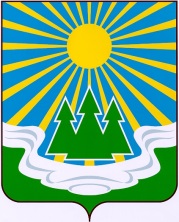 МУНИЦИПАЛЬНОЕ ОБРАЗОВАНИЕ«СВЕТОГОРСКОЕ  ГОРОДСКОЕ  ПОСЕЛЕНИЕ»ВЫБОРГСКОГО РАЙОНА ЛЕНИНГРАДСКОЙ ОБЛАСТИСОВЕТ ДЕПУТАТОВ второго созыва РЕШЕНИЕ  от  21  декабря  2016 года                       №О бюджете муниципального образования «Светогорское городское поселение»Выборгского района Ленинградской областина 2017 год и на плановый период 2018 и 2019 годов.Статья 1. Основные характеристики бюджета муниципального образования «Светогорское городское поселение» Выборгского района Ленинградской области (далее – местный бюджет) на 2017 год и на плановый период 2018 и 2019 годов          1.​ Утвердить основные характеристики местного бюджета на 2017 год:- прогнозируемый общий объем доходов местного бюджета в сумме 143 013,1 тысячи рублей;- общий объем расходов местного бюджета в сумме 148 148,2 тысячи рублей.-прогнозируемый дефицит местного бюджета в сумме 5 135,1 тысячи рублей.        2.​ Утвердить основные характеристики местного бюджета на 2018 год и 2019 год:- прогнозируемый общий объем доходов местного бюджета на 2018 год в сумме 147 204,9 тысячи рублей и на 2019 год в сумме 151 369,2 тысячи рублей;- общий объем расходов местного бюджета на 2018 год в сумме 147 204,9 тысячи рублей, в том числе условно-утвержденные расходы в сумме 3 680,0 тысячи рублей, и на 2019 год в сумме 151 369,2 тысячи рублей, в том числе условно-утвержденные расходы в сумме 7 567,9 тысячи рублей;        3. Утвердить источники финансирования дефицита бюджета на 2017 год согласно приложению 1.Статья 2. Доходы местного бюджета на 2017 год и на плановый период 2018 и 2019 годов        1. Утвердить в пределах общего объема доходов местного бюджета, утвержденного статьей 1 настоящего решения, прогнозируемые поступления доходов на 2017 год согласно приложению 2, прогнозируемые поступления доходов на плановый период 2018-2019 годов согласно приложению 3.        2. Утвердить в пределах общего объема доходов местного бюджета, утвержденного статьей 1 настоящего решения, безвозмездные поступления на 2017 год согласно приложению 4, безвозмездные поступления на плановый период 2018 и 2019 годов согласно приложению 5.Статья 3. Главные администраторы доходов местного бюджета         1. Утвердить перечень и коды главных администраторов доходов местного бюджета согласно приложению 6.        2. Утвердить перечень главных администраторов источников внутреннего финансирования дефицита местного бюджета согласно приложению 7.Статья 4. Бюджетные ассигнования местного бюджета на 2017 год и на плановый период 2018 и 2019 годов        1.​ Утвердить в пределах общего объема расходов, утвержденного статьей 1 настоящего решения:        1)​ Распределение бюджетных ассигнований по разделам и подразделам классификации расходов бюджета муниципального образования «Светогорское городское поселение» Выборгского района Ленинградской области: на 2017 год согласно приложению 8;на плановый период 2018 и 2019 годов согласно приложению 9.        2)​ распределение бюджетных ассигнований по целевым статьям (муниципальным программам и непрограммным направлениям деятельности), группам и подгруппам видов расходов классификации расходов бюджета, а также по разделам и подразделам классификации расходов бюджета муниципального образования «Светогорское городское поселение» Выборгского района Ленинградской области:на 2017 год согласно приложению 10;на плановый период 2018 и 2019 годов согласно приложению 11.        2. Утвердить перечень главных распорядителей средств местного бюджета на 2017-2019 годы согласно приложению 12.        3. Утвердить ведомственную структуру расходов бюджета муниципального образования «Светогорское городское поселение» Выборгского района Ленинградской области:на 2017 год – согласно приложению 13;на плановый период 2018 и 2019 годов – согласно приложению 14;        4. Утвердить резервный фонд администрации МО «Светогорское городское поселение»:на 2017 год в сумме 1 200,0 тысячи рублей;на 2018 год в сумме 1 200,0 тысячи рублей;на 2019 год в сумме 1 200,0 тысячи рублей.        5. Установить, что в соответствии с правовыми актами администрации МО «Светогорское городское поселение» производится предоставление ассигнований, предусмотренных в ведомственной структуре расходов местного бюджета в соответствии с частью 3 настоящей статьи на:- резервный фонд администрации МО «Светогорское городское поселение» в рамках непрограммных расходов местного бюджета.       6. Утвердить в пределах общего объема расходов, установленного статьей 1 настоящего решения, объем межбюджетных трансфертов, предоставляемых бюджету МО «Выборгский район» Ленинградской области, на осуществление части полномочий местного значения:на 2017 год - согласно приложению 15на плановый период 2018 и 2019 годов – согласно приложению 16;       7. Утвердить объем бюджетных ассигнований дорожного фонда муниципального образования «Светогорское городское поселение» Выборгского района Ленинградской области:на 2017 год в сумме 6036,9  тысячи рублей;на 2018 год в сумме 7167,9  тысячи рублей;на 2019 год в сумме 7 040,1 тысячи рублей.        8. Установить, что в соответствии со статьей 217 Бюджетного кодекса Российской Федерации в ходе исполнения настоящего решения, изменения в сводную бюджетную роспись бюджета муниципального образования «Светогорское городское поселение» Выборгского района Ленинградской области вносятся без внесения изменений в настоящее решение по следующим основаниям, связанным с особенностями исполнения бюджета муниципального образования «Светогорское городское поселение» Выборгского района Ленинградской области,:       1) в случаях образования, переименования, реорганизации, ликвидации органов местного самоуправления, отраслевых (функциональных) органов администрации муниципального образования «Светогорское городское поселение» Выборгского района Ленинградской области, перераспределения их полномочий в пределах общего объема средств, предусмотренных настоящим решением на обеспечение их деятельности;       2) в случаях перераспределения бюджетных ассигнований между разделами, подразделами, целевыми статьями классификации расходов бюджетов в пределах общего объема бюджетных ассигнований, предусмотренных настоящим решением главному распорядителю бюджетных средств на предоставление бюджетным и автономным учреждениям субсидий на финансовое обеспечение муниципального задания на оказание муниципальных услуг (выполнение работ);       3) в случаях перераспределения бюджетных ассигнований между разделами, подразделами, целевыми статьями и видами расходов классификации расходов бюджетов на сумму, необходимую для выполнения условий софинансирования, установленных для получения субсидий, предоставляемых местному бюджету из федерального бюджета, бюджета Ленинградской области, бюджетов муниципальных образований, в пределах объема бюджетных ассигнований, предусмотренных главному распорядителю бюджетных средств местного бюджета по соответствующей муниципальной программе;      4) в случаях перераспределения бюджетных ассигнований между разделами, подразделами, целевыми статьями и видами расходов классификации расходов бюджетов в случае создания (реорганизации) муниципального учреждения;      5) в случаях распределения средств целевых межбюджетных трансфертов (и их остатков) из федерального бюджета, бюджета Ленинградской области, бюджетов муниципальных образований (сверх утвержденных решением о бюджете доходов) на осуществление целевых расходов на основании федеральных законов и (или) нормативных правовых актов Президента Российской Федерации и Правительства Российской Федерации, областных законов Ленинградской области и (или) нормативных правовых актов Правительства Ленинградской области, а также заключенных соглашений;      6) в случаях перераспределения бюджетных ассигнований между главными распорядителями бюджетных средств бюджета муниципального образования «Светогорское городское поселение» Выборгского района Ленинградской области, разделами, подразделами, целевыми статьями, видами расходов классификации расходов бюджетов в пределах общего объема средств, предусмотренных настоящим решением для финансирования муниципальной программы муниципального образования «Светогорское городское поселение» Выборгского района Ленинградской области, после внесения изменений в муниципальную программу;     7) при внесении Министерством финансов Российской Федерации изменений в Указания о порядке применения бюджетной классификации Российской Федерации в части отражения расходов по кодам разделов, подразделов, целевых статей, видов расходов, а также в части отражения расходов, осуществляемых за счет межбюджетных трансфертов, полученных в форме субсидий, субвенций и иных межбюджетных трансфертов, имеющих целевое назначение, по кодам разделов, подразделов, целевых статей, видов расходов.Статья 5. Особенности установления отдельных расходных обязательств и использования бюджетных ассигнований по обеспечению деятельности органов местного самоуправления поселения и муниципальных учреждений        1. Утвердить расходы на обеспечение деятельности Совета депутатов МО «Светогорское городское поселение» на 2017 год в сумме 1 456,8 тысячи рублей;на 2018 год в сумме 1 456,8 тысячи рублей;на 2019 год в сумме 1 456,8 тысячи рублей.        2. Утвердить расходы на обеспечение деятельности администрации МО «Светогорское городское поселение» и иных органов исполнительной власти, входящих в состав администрации МО «Светогорское городское поселение»:на 2017 год в сумме 24 829,5 тысячи рублей;на 2018 год в сумме 20 992,8 тысячи рублей;на 2019 год в сумме 20 962,8 тысячи рублей.        3.​ Утвердить размер индексации окладов и доплат к должностному окладу лиц, замещающих выборные муниципальные должности в органах местного самоуправления МО «Светогорское городское поселение», должностных окладов и ежемесячной надбавки к должностному окладу в соответствии с присвоенным классным чином муниципальных служащих МО «Светогорское городское поселение», а так же должностных окладов работников, замещающих должности, не являющиеся должностями муниципальной службы в 1,1 раза с 1 января 2017 года.      4.​ Установить, что для расчета должностных окладов работников государственных (муниципальных) бюджетных и казенных учреждений за календарный месяц в порядке, установленном решением совета депутатов МО «Светогорское городское поселение» об оплате труда работников муниципальных бюджетных учреждений МО «Светогорское городское поселение» применяется с 1 января 2017 года расчетная величина в размере 8 350 рублей, с 1 апреля 2017 года – в размере 8 500 рублей, с 1 сентября 2017 года – в размере 8 830 рублей.Статья 6. Прочее      1.​ Настоящее решение вступает в силу с 01 января 2017 года.      2.​ Решение опубликовать в газете «Вуокса».Глава муниципального образования
«Светогорское городское поселение»:                                 Р.А.ГенераловаРазослано: в дело, Администрация МО, газета «Вуокса», прокуратура, сайтПриложение № 5К решению совета депутатовМО «Светогорское городское поселение»Выборгского района Ленинградской областиот 21.12.2016 года №                  Приложение №1                 Приложение №1                 Приложение №1       к решению совета депутатов                 МО «Светогорское городское поселение»                       Выборгского района Ленинградской области        к решению совета депутатов                 МО «Светогорское городское поселение»                       Выборгского района Ленинградской области        к решению совета депутатов                 МО «Светогорское городское поселение»                       Выборгского района Ленинградской области                        от 21.12.2016 года №                       от 21.12.2016 года №                       от 21.12.2016 года №Источники внутреннего финансирования дефицита бюджетаИсточники внутреннего финансирования дефицита бюджетаИсточники внутреннего финансирования дефицита бюджетаИсточники внутреннего финансирования дефицита бюджетамуниципального образования «Светогорское городское поселение»муниципального образования «Светогорское городское поселение»муниципального образования «Светогорское городское поселение»муниципального образования «Светогорское городское поселение»Выборгского района Ленинградской области на 2017 годВыборгского района Ленинградской области на 2017 годВыборгского района Ленинградской области на 2017 годВыборгского района Ленинградской области на 2017 годКодНаименованиеНаименованиеСумма ( тыс. руб.)000 01 05 00 00 00 0000 000Изменение остатков средств на счетах по учету средств бюджетовИзменение остатков средств на счетах по учету средств бюджетов5 135,1000 01 05 02 00 00 0000 000Изменение прочих остатков денежных средств бюджетовИзменение прочих остатков денежных средств бюджетов5 135,1000 01 05 02 01 13 0000 000Изменение прочих остатков денежных средств бюджетов городских поселенийИзменение прочих остатков денежных средств бюджетов городских поселений5 135,1Всего источников внутреннего финансированияВсего источников внутреннего финансирования5 135,1           Приложение №2   к решению совета  депутатовМО «Светогорское городское поселение»                                 Выборгского района Ленинградской области от 21.12.2016 года №   к решению совета  депутатовМО «Светогорское городское поселение»                                 Выборгского района Ленинградской области от 21.12.2016 года №Прогнозируемые поступления доходов Прогнозируемые поступления доходов Прогнозируемые поступления доходов Прогнозируемые поступления доходов в бюджет муниципального образования «Светогорское городское поселение» в бюджет муниципального образования «Светогорское городское поселение» в бюджет муниципального образования «Светогорское городское поселение» в бюджет муниципального образования «Светогорское городское поселение» Выборгского района Ленинградской области на 2017 год.Выборгского района Ленинградской области на 2017 год.Выборгского района Ленинградской области на 2017 год.Выборгского района Ленинградской области на 2017 год.Код бюджетной классификации Источники доходовИсточники доходовСумма (тыс.руб.)1 00 00000 00 0000 000Налоговые и неналоговые доходыНалоговые и неналоговые доходы110 564,9Налоговые доходыНалоговые доходы65 158,91 01 00000 00 0000 000Налоги на прибыль, доходыНалоги на прибыль, доходы52 397,21 01 02000 01 0000 110Налог на доходы физических лицНалог на доходы физических лиц52 397,21 03 00000 00 0000 000Налоги на товары (работы, услуги), реализуемые на территории Российской ФедерацииНалоги на товары (работы, услуги), реализуемые на территории Российской Федерации2 976,61 03 02000 01 0000 110Акцизы по подакцизным товарам (продукции), производимым на территории Российской ФедерацииАкцизы по подакцизным товарам (продукции), производимым на территории Российской Федерации2 976,61 05 00000 00 0000 000Налоги на совокупный доходНалоги на совокупный доход111,11 05 03000 01 0000 110Единый сельскохозяйственный налогЕдиный сельскохозяйственный налог111,11 06 00000 00 0000 000 Налоги на имуществоНалоги на имущество9 674,01 06 01030 13 0000 110Налог на имущество физических лиц, взимаемый по ставкам, применяемым к объектам налогообложения, расположенным в границах поселенийНалог на имущество физических лиц, взимаемый по ставкам, применяемым к объектам налогообложения, расположенным в границах поселений985,01 06 06000 00 0000 110Земельный налогЗемельный налог8 689,0Неналоговые доходыНеналоговые доходы45 406,01 11 00000 00 0000 000Доходы от использования имущества, находящегося в государственной и муниципальной собственностиДоходы от использования имущества, находящегося в государственной и муниципальной собственности29 900,01 11 05000 00 0000 120 Доходы, получаемые в виде арендной либо иной платы за передачу в возмездное пользование государственного и муниципального имущества (за исключением имущества бюджетных и автономных учреждений, а также имущества государственных и муниципальных унитарных предприятий, в том числе казенных)Доходы, получаемые в виде арендной либо иной платы за передачу в возмездное пользование государственного и муниципального имущества (за исключением имущества бюджетных и автономных учреждений, а также имущества государственных и муниципальных унитарных предприятий, в том числе казенных)24 200,01 11 09000 00 0000 120Прочие доходы от использования имущества и прав, находящихся в государственной и муниципальной собственности (за исключением имущества бюджетных и автономных учреждений, а также имущества государственных и муниципальных унитарных предприятий, в том числе казенных)Прочие доходы от использования имущества и прав, находящихся в государственной и муниципальной собственности (за исключением имущества бюджетных и автономных учреждений, а также имущества государственных и муниципальных унитарных предприятий, в том числе казенных)5 700,01 14 00000 00 0000 000Доходы от продажи материальных и нематериальных активовДоходы от продажи материальных и нематериальных активов15 446,01 14 02000 00 0000 000Доходы от реализации имущества, находящегося в государственной и муниципальной собственности (за исключением движимого имущества бюджетных и автономных учреждений, а также имущества государственных и муниципальных унитарных предприятий, в том числе казенных)Доходы от реализации имущества, находящегося в государственной и муниципальной собственности (за исключением движимого имущества бюджетных и автономных учреждений, а также имущества государственных и муниципальных унитарных предприятий, в том числе казенных)15 146,01 14 06000 00 0000 430Доходы от продажи земельных участков, находящихся в государственной и муниципальной собственности Доходы от продажи земельных участков, находящихся в государственной и муниципальной собственности 300,01 16 00000 00 0000 000Штрафы, санкции, возмещение ущербаШтрафы, санкции, возмещение ущерба20,01 16 51040 02 0000 140Денежные взыскания (штрафы), установленные законами субъектов Российской Федерации за несоблюдение муниципальных правовых актов, зачисляемые в бюджеты поселенийДенежные взыскания (штрафы), установленные законами субъектов Российской Федерации за несоблюдение муниципальных правовых актов, зачисляемые в бюджеты поселений20,01 17 00000 00 0000 000Прочие неналоговые доходыПрочие неналоговые доходы40,01 17 05000 00 0000 180Прочие неналоговые доходыПрочие неналоговые доходы40,02 00 00000 00 0000 000 Безвозмездные поступленияБезвозмездные поступления32 448,2ВСЕГО ДОХОДОВВСЕГО ДОХОДОВ143 013,1                                                         Приложение № 33                                                         Приложение № 33                                                         Приложение № 33                                                         Приложение № 33                                                         Приложение № 33                                                         Приложение № 33                                      к решению совета депутатов                  МО «Светогорское городское поселение»                        Выборгского района Ленинградской области                                       к решению совета депутатов                  МО «Светогорское городское поселение»                        Выборгского района Ленинградской области                                       к решению совета депутатов                  МО «Светогорское городское поселение»                        Выборгского района Ленинградской области                                       к решению совета депутатов                  МО «Светогорское городское поселение»                        Выборгского района Ленинградской области                                       к решению совета депутатов                  МО «Светогорское городское поселение»                        Выборгского района Ленинградской области к проекту бюджета к проекту бюджета к проекту бюджета                                                от 21.12.2016 года №                                               от 21.12.2016 года №                                               от 21.12.2016 года №                                               от 21.12.2016 года №                                               от 21.12.2016 года №Прогнозируемые поступления доходовПрогнозируемые поступления доходовПрогнозируемые поступления доходовПрогнозируемые поступления доходовПрогнозируемые поступления доходовПрогнозируемые поступления доходовПрогнозируемые поступления доходовПрогнозируемые поступления доходовв бюджет муниципального образования «Светогорское городское поселение» в бюджет муниципального образования «Светогорское городское поселение» в бюджет муниципального образования «Светогорское городское поселение» в бюджет муниципального образования «Светогорское городское поселение» в бюджет муниципального образования «Светогорское городское поселение» в бюджет муниципального образования «Светогорское городское поселение» в бюджет муниципального образования «Светогорское городское поселение» в бюджет муниципального образования «Светогорское городское поселение» Выборгского района Ленинградской области на плановый период 2018-2019 годов.Выборгского района Ленинградской области на плановый период 2018-2019 годов.Выборгского района Ленинградской области на плановый период 2018-2019 годов.Выборгского района Ленинградской области на плановый период 2018-2019 годов.Выборгского района Ленинградской области на плановый период 2018-2019 годов.Выборгского района Ленинградской области на плановый период 2018-2019 годов.Выборгского района Ленинградской области на плановый период 2018-2019 годов.Выборгского района Ленинградской области на плановый период 2018-2019 годов.Код бюджетной классификации Код бюджетной классификации Источники доходов2018 год Сумма (тыс.руб.) 2019 год Сумма (тыс.руб.) 1 00 00000 00 0000 0001 00 00000 00 0000 000Налоговые и неналоговые доходы114 161,2118 123,7Налоговые доходы69 190,273 885,71 01 00000 00 0000 0001 01 00000 00 0000 000Налоги на прибыль, доходы56 117,460 494,61 01 02000 01 0000 1101 01 02000 01 0000 110Налог на доходы физических лиц56 117,460 494,61 03 00000 00 0000 0001 03 00000 00 0000 000Налоги на товары (работы, услуги), реализуемые на территории Российской Федерации2 991,53 006,51 03 02000 01 0000 1101 03 02000 01 0000 110Акцизы по подакцизным товарам (продукции), производимым на территории Российской Федерации2 991,53 006,51 05 00000 00 0000 0001 05 00000 00 0000 000Налоги на совокупный доход117,3122,61 05 03000 01 0000 1101 05 03000 01 0000 110Единый сельскохозяйственный налог117,3122,61 06 00000 00 0000 000 1 06 00000 00 0000 000 Налоги на имущество9 964,010 262,01 06 01030 13 0000 1101 06 01030 13 0000 110Налог на имущество физических лиц, взимаемый по ставкам, применяемым к объектам налогообложения, расположенным в границах поселений1 014,01 044,01 06 06000 00 0000 1101 06 06000 00 0000 110Земельный налог8 950,09 218,0Неналоговые доходы44 971,044 238,01 11 00000 00 0000 0001 11 00000 00 0000 000Доходы от использования имущества, находящегося в государственной и муниципальной собственности30 400,030 900,01 11 05000 00 0000 120 1 11 05000 00 0000 120 Доходы, получаемые в виде арендной либо иной платы за передачу в возмездное пользование государственного и муниципального имущества (за исключением имущества бюджетных и автономных учреждений, а также имущества государственных и муниципальных унитарных предприятий, в том числе казенных)24 700,025 200,01 11 09000 00 0000 1201 11 09000 00 0000 120Прочие доходы от использования имущества и прав, находящихся в государственной и муниципальной собственности (за исключением имущества бюджетных и автономных учреждений, а также имущества государственных и муниципальных унитарных предприятий, в том числе казенных)5 700,05 700,01 14 00000 00 0000 0001 14 00000 00 0000 000Доходы от продажи материальных и нематериальных активов14 511,013 278,01 14 02000 00 0000 0001 14 02000 00 0000 000Доходы от реализации имущества, находящегося в государственной и муниципальной собственности (за исключением движимого имущества бюджетных и автономных учреждений, а также имущества государственных и муниципальных унитарных предприятий, в том числе казенных)14 211,012 978,01 14 06000 00 0000 4301 14 06000 00 0000 430Доходы от продажи земельных участков, находящихся в государственной и муниципальной собственности 300,0300,01 16 00000 00 0000 0001 16 00000 00 0000 000Штрафы, санкции, возмещение ущерба20,020,01 16 51040 02 0000 1401 16 51040 02 0000 140Денежные взыскания (штрафы), установленные законами субъектов Российской Федерации за несоблюдение муниципальных правовых актов, зачисляемые в бюджеты поселений20,020,01 17 00000 00 0000 0001 17 00000 00 0000 000Прочие неналоговые доходы40,040,01 17 05000 00 0000 1801 17 05000 00 0000 180Прочие неналоговые доходы40,040,02 00 00000 00 0000 000 2 00 00000 00 0000 000 Безвозмездные поступления33 043,733 245,5ВСЕГО ДОХОДОВ147 204,9151 369,2Приложение № 4К решению совета депутатовМО «Светогорское городское поселение»Выборгского района Ленинградской областиот 21.12.2016 года № Безвозмездные поступленияПриложение № 4К решению совета депутатовМО «Светогорское городское поселение»Выборгского района Ленинградской областиот 21.12.2016 года № Безвозмездные поступленияПриложение № 4К решению совета депутатовМО «Светогорское городское поселение»Выборгского района Ленинградской областиот 21.12.2016 года № Безвозмездные поступленияПриложение № 4К решению совета депутатовМО «Светогорское городское поселение»Выборгского района Ленинградской областиот 21.12.2016 года № Безвозмездные поступленияПриложение № 4К решению совета депутатовМО «Светогорское городское поселение»Выборгского района Ленинградской областиот 21.12.2016 года № Безвозмездные поступленияв бюджет муниципального образования «Светогорское городское поселение» в бюджет муниципального образования «Светогорское городское поселение» в бюджет муниципального образования «Светогорское городское поселение» в бюджет муниципального образования «Светогорское городское поселение» в бюджет муниципального образования «Светогорское городское поселение» Выборгского района Ленинградской области на 2017 годВыборгского района Ленинградской области на 2017 годВыборгского района Ленинградской области на 2017 годВыборгского района Ленинградской области на 2017 годВыборгского района Ленинградской области на 2017 годКод бюджетной классификацииКод бюджетной классификацииНаименованиеНаименованиеСумма (тыс. руб.)Код бюджетной классификацииКод бюджетной классификацииНаименованиеНаименованиеСумма (тыс. руб.)2 02 00000 00 0000 000 2 02 00000 00 0000 000 Безвозмездные поступления от других бюджетов бюджетной системы Российской ФедерацииБезвозмездные поступления от других бюджетов бюджетной системы Российской Федерации32 448,22 02 00000 00 0000 000 2 02 00000 00 0000 000 Безвозмездные поступления от других бюджетов бюджетной системы Российской ФедерацииБезвозмездные поступления от других бюджетов бюджетной системы Российской Федерации32 448,22 02 10000 00 0000 1512 02 10000 00 0000 151Дотации бюджетам бюджетной системы Российской Федерации Дотации бюджетам бюджетной системы Российской Федерации 30 612,02 02 15001 00 0000 1512 02 15001 00 0000 151Дотации на выравнивание бюджетной обеспеченностиДотации на выравнивание бюджетной обеспеченности30 612,02 02 15001 13 0000 1512 02 15001 13 0000 151Дотации бюджетам городских поселений на выравнивание бюджетной обеспеченности, в том числеДотации бюджетам городских поселений на выравнивание бюджетной обеспеченности, в том числе30 612,02 02 15001 13 0000 1512 02 15001 13 0000 151-Дотация из областного фонда финансовой поддержки поселений-Дотация из областного фонда финансовой поддержки поселений21 177,12 02 15001 13 0000 1512 02 15001 13 0000 151-Дотация из районного фонда финансовой поддержки поселений-Дотация из районного фонда финансовой поддержки поселений9 434,92 02 30000 00 0000 1512 02 30000 00 0000 151Субвенции бюджетам бюджетной системы Российской Федерации Субвенции бюджетам бюджетной системы Российской Федерации 1 836,22 02 30000 00 0000 1512 02 30000 00 0000 151В том числе:В том числе:1 836,22 02 30024 00 0000 1512 02 30024 00 0000 151Субвенции местным бюджетам на выполнение передаваемых полномочий субъектов Российской ФедерацииСубвенции местным бюджетам на выполнение передаваемых полномочий субъектов Российской Федерации1 836,22 02 30024 13 0000 1512 02 30024 13 0000 151Субвенции бюджетам городских поселений на выполнение передаваемых полномочий субъектов Российской Федерации, в том числе:Субвенции бюджетам городских поселений на выполнение передаваемых полномочий субъектов Российской Федерации, в том числе:1 836,22 02 30024 13 0000 1512 02 30024 13 0000 151- субвенции бюджетам поселений на осуществление отдельных государственных полномочий в сфере профилактики безнадзорности и правонарушений несовершеннолетних- субвенции бюджетам поселений на осуществление отдельных государственных полномочий в сфере профилактики безнадзорности и правонарушений несовершеннолетних1 216,12 02 30024 13 0000 1512 02 30024 13 0000 151- субвенции бюджетам поселений на осуществление отдельных государственного полномочия в сфере административных правоотношений- субвенции бюджетам поселений на осуществление отдельных государственного полномочия в сфере административных правоотношений620,12 00 00000 00 0000 0002 00 00000 00 0000 000Безвозмездные поступленияБезвозмездные поступления32 448,2Безвозмездные поступленияБезвозмездные поступленияБезвозмездные поступленияБезвозмездные поступленияБезвозмездные поступленияБезвозмездные поступленияБезвозмездные поступленияБезвозмездные поступленияв бюджет муниципального образования «Светогорское городское поселение» в бюджет муниципального образования «Светогорское городское поселение» в бюджет муниципального образования «Светогорское городское поселение» в бюджет муниципального образования «Светогорское городское поселение» в бюджет муниципального образования «Светогорское городское поселение» в бюджет муниципального образования «Светогорское городское поселение» в бюджет муниципального образования «Светогорское городское поселение» в бюджет муниципального образования «Светогорское городское поселение» Выборгского района Ленинградской области на плановый период 2018-2019 годовВыборгского района Ленинградской области на плановый период 2018-2019 годовВыборгского района Ленинградской области на плановый период 2018-2019 годовВыборгского района Ленинградской области на плановый период 2018-2019 годовВыборгского района Ленинградской области на плановый период 2018-2019 годовВыборгского района Ленинградской области на плановый период 2018-2019 годовВыборгского района Ленинградской области на плановый период 2018-2019 годовВыборгского района Ленинградской области на плановый период 2018-2019 годовКод бюджетной классификацииКод бюджетной классификацииНаименованиеНаименованиеНаименование2018 год Сумма (тыс.руб.) 2018 год Сумма (тыс.руб.) 2019 год Сумма (тыс.руб.) Код бюджетной классификацииКод бюджетной классификацииНаименованиеНаименованиеНаименование2018 год Сумма (тыс.руб.) 2018 год Сумма (тыс.руб.) 2019 год Сумма (тыс.руб.) 2 02 00000 00 0000 000 2 02 00000 00 0000 000 Безвозмездные поступления от других бюджетов бюджетной системы Российской ФедерацииБезвозмездные поступления от других бюджетов бюджетной системы Российской ФедерацииБезвозмездные поступления от других бюджетов бюджетной системы Российской Федерации33 043,733 043,733 245,52 02 00000 00 0000 000 2 02 00000 00 0000 000 Безвозмездные поступления от других бюджетов бюджетной системы Российской ФедерацииБезвозмездные поступления от других бюджетов бюджетной системы Российской ФедерацииБезвозмездные поступления от других бюджетов бюджетной системы Российской Федерации33 043,733 043,733 245,52 02 10000 00 0000 1512 02 10000 00 0000 151Дотации бюджетам бюджетной системы Российской Федерации Дотации бюджетам бюджетной системы Российской Федерации Дотации бюджетам бюджетной системы Российской Федерации 31 207,531 207,531 409,32 02 15001 00 0000 1512 02 15001 00 0000 151Дотации на выравнивание бюджетной обеспеченностиДотации на выравнивание бюджетной обеспеченностиДотации на выравнивание бюджетной обеспеченности31 207,531 207,531 409,32 02 15001 13 0000 1512 02 15001 13 0000 151Дотации бюджетам городских поселений на выравнивание бюджетной обеспеченности, в том числеДотации бюджетам городских поселений на выравнивание бюджетной обеспеченности, в том числеДотации бюджетам городских поселений на выравнивание бюджетной обеспеченности, в том числе31 207,531 207,531 409,32 02 15001 13 0000 1512 02 15001 13 0000 151-Дотация из областного фонда финансовой поддержки поселений-Дотация из областного фонда финансовой поддержки поселений-Дотация из областного фонда финансовой поддержки поселений22 100,222 100,223 062,42 02 15001 13 0000 1512 02 15001 13 0000 151-Дотация из районного фонда финансовой поддержки поселений-Дотация из районного фонда финансовой поддержки поселений-Дотация из районного фонда финансовой поддержки поселений9 107,39 107,38 346,92 02 30000 00 0000 1512 02 30000 00 0000 151Субвенции бюджетам бюджетной системы Российской Федерации Субвенции бюджетам бюджетной системы Российской Федерации Субвенции бюджетам бюджетной системы Российской Федерации 1 836,21 836,21 836,22 02 30000 00 0000 1512 02 30000 00 0000 151В том числе:В том числе:В том числе:1 836,21 836,21 836,22 02 30024 00 0000 1512 02 30024 00 0000 151Субвенции местным бюджетам на выполнение передаваемых полномочий субъектов Российской ФедерацииСубвенции местным бюджетам на выполнение передаваемых полномочий субъектов Российской ФедерацииСубвенции местным бюджетам на выполнение передаваемых полномочий субъектов Российской Федерации1 836,21 836,21 836,22 02 30024 13 0000 1512 02 30024 13 0000 151Субвенции бюджетам городских поселений на выполнение передаваемых полномочий субъектов Российской Федерации, в том числе:Субвенции бюджетам городских поселений на выполнение передаваемых полномочий субъектов Российской Федерации, в том числе:Субвенции бюджетам городских поселений на выполнение передаваемых полномочий субъектов Российской Федерации, в том числе:1 836,21 836,21 836,22 02 30024 13 0000 1512 02 30024 13 0000 151- субвенции бюджетам поселений на осуществление отдельных государственных полномочий в сфере профилактики безнадзорности и правонарушений несовершеннолетних- субвенции бюджетам поселений на осуществление отдельных государственных полномочий в сфере профилактики безнадзорности и правонарушений несовершеннолетних- субвенции бюджетам поселений на осуществление отдельных государственных полномочий в сфере профилактики безнадзорности и правонарушений несовершеннолетних1 216,11 216,11 216,12 02 30024 13 0000 1512 02 30024 13 0000 151- субвенции бюджетам поселений на осуществление отдельных государственного полномочия в сфере административных правоотношений- субвенции бюджетам поселений на осуществление отдельных государственного полномочия в сфере административных правоотношений- субвенции бюджетам поселений на осуществление отдельных государственного полномочия в сфере административных правоотношений620,1620,1620,12 00 00000 00 0000 0002 00 00000 00 0000 000Безвозмездные поступленияБезвозмездные поступленияБезвозмездные поступления33 043,733 043,733 245,5Приложение  № 6к решению совета депутатовМО «Светогорское городское поселение»Выборгского района Ленинградской областиот 21.12.2016 года №Перечень и кодыПеречень и кодыПеречень и кодыПеречень и кодыглавных администраторов доходов бюджетаглавных администраторов доходов бюджетаглавных администраторов доходов бюджетаглавных администраторов доходов бюджетамуниципального образования «Светогорское городское поселение»муниципального образования «Светогорское городское поселение»муниципального образования «Светогорское городское поселение»муниципального образования «Светогорское городское поселение»Выборгского района Ленинградской областиВыборгского района Ленинградской областиВыборгского района Ленинградской областиВыборгского района Ленинградской областиКод бюджетной классификации Код бюджетной классификации Код бюджетной классификации Наименование главного администратора доходовГлавного администратора доходовДоходов бюджетаДоходов бюджетаНаименование главного администратора доходов910Администрация МО «Светогорское городское поселение»Администрация МО «Светогорское городское поселение»Администрация МО «Светогорское городское поселение»9101 08 04020 01 1000 1101 08 04020 01 1000 110Государственная пошлина за совершение нотариальных действий должностными лицами органов местного самоуправления, уполномоченными в соответствии с законодательными актами Российской Федерации на совершение нотариальных действий9101 11 09045 13 0000 1201 11 09045 13 0000 120Прочие поступления от использования имущества, находящегося в собственности городских поселений (за исключением имущества муниципальных бюджетных и автономных учреждений, а также имущества муниципальных унитарных предприятий, в том числе казенных)9101 13 01995 13 0000 1301 13 01995 13 0000 130Прочие доходы от оказания платных услуг (работ) получателями средств бюджетов городских поселений9101 13 02995 13 0000 1301 13 02995 13 0000 130Прочие доходы от компенсации затрат бюджетов городских поселений9101 16 23051 13 0000 1401 16 23051 13 0000 140Доходы от возмещения ущерба при возникновении страховых случаев по обязательному страхованию гражданской ответственности, когда выгодоприобретателями выступают получатели средств бюджетов городских поселений9101 16 23052 13 0000 1401 16 23052 13 0000 140Доходы от возмещения ущерба при возникновении иных страховых случаев, когда выгодоприобретателями выступают получатели средств бюджетов городских поселений9101 16 51040 02 0000 1401 16 51040 02 0000 140Денежные взыскания (штрафы), установленные законами субъектов Российской Федерации за несоблюдение муниципальных правовых актов, зачисляемые в бюджеты поселений9101 17 01050 13 0000 1801 17 01050 13 0000 180Невыясненные поступления, зачисляемые в бюджеты городских поселений9101 17 05050 13 0000 1801 17 05050 13 0000 180Прочие неналоговые доходы бюджетов городских поселений9102 02 15001 13 0000 1512 02 15001 13 0000 151Дотации бюджетам городских поселений на выравнивание бюджетной обеспеченности9102 02 15002 13 0000 1512 02 15002 13 0000 151Дотации бюджетам городских поселений на поддержку мер по обеспечению сбалансированности бюджетов9102 02 20077 13 0000 1512 02 20077 13 0000 151Субсидии бюджетам городских поселений на софинансирование капитальных вложений в объекты муниципальной собственности9102 02 02088 13 0001 1512 02 02088 13 0001 151Субсидии бюджетам городских поселений на обеспечение мероприятий по капитальному ремонту многоквартирных домов за счет средств, поступивших от государственной корпорации - Фонда содействия реформированию жилищно-коммунального хозяйства9102 02 02088 13 0002 1512 02 02088 13 0002 151Субсидии бюджетам городских поселений на обеспечение мероприятий по переселению граждан из аварийного жилищного фонда за счет средств, поступивших от государственной корпорации – Фонда содействия реформированию жилищно-коммунального хозяйства9102 02 02089 13 0001 1512 02 02089 13 0001 151Субсидии бюджетам городских поселений на обеспечение мероприятий по капитальному ремонту многоквартирных домов за счет средств бюджетов9102 02 02089 13 0002 1512 02 02089 13 0002 151Субсидии бюджетам городских поселений на обеспечение мероприятий по переселению граждан из аварийного жилищного фонда за счет средств бюджетов9102 02 20216 13 0000 1512 02 20216 13 0000 151Субсидии бюджетам городских поселений на осуществление дорожной деятельности в отношении автомобильных дорог общего пользования, а также капитального ремонта и ремонта дворовых территорий многоквартирных домов, проездов к дворовым территориям многоквартирных домов населенных пунктов9102 02 29999 13 0000 1512 02 29999 13 0000 151Прочие субсидии бюджетам городских поселений9102 02 35118 13 0000 1512 02 35118 13 0000 151Субвенции бюджетам городских поселений на осуществление первичного воинского учета на территориях, где отсутствуют военные комиссариаты9102 02 30024 13 0000 1512 02 30024 13 0000 151Субвенции бюджетам городских поселений на выполнение передаваемых полномочий субъектов Российской Федерации9102 02 45160 13 0000 1512 02 45160 13 0000 151Межбюджетные трансферты, передаваемые бюджетам городских поселений для компенсации дополнительных расходов, возникших в результате решений, принятых органами власти другого уровня9102 02 40014 13 0000 1512 02 40014 13 0000 151Межбюджетные трансферты, передаваемые бюджетам городских поселений из бюджетов муниципальных районов на осуществление части полномочий по решению вопросов местного значения в соответствии с заключенными соглашениями9102 02 49999 13 0000 1512 02 49999 13 0000 151Прочие межбюджетные трансферты, передаваемые бюджетам городских поселений9102 02 90054 13 0000 1512 02 90054 13 0000 151Прочие безвозмездные поступления в бюджеты городских поселений от бюджетов муниципальных районов9102 07 05030 13 0000 1802 07 05030 13 0000 180Прочие безвозмездные поступления в бюджеты городских поселений9102 08 05000 13 0000 1802 08 05000 13 0000 180Перечисления из бюджетов городских поселений (в бюджеты городских поселений) для осуществления возврата (зачета) излишне уплаченных или излишне взысканных сумм налогов, сборов и иных платежей, а также сумм процентов за несвоевременное осуществление такого возврата и процентов, начисленных на излишне взысканные суммы9102 18 02050 02 0000 1512 18 02050 02 0000 151Доходы бюджетов субъекта Российской Федерации от возврата остатков субсидий, субвенций и иных межбюджетных трансфертов, имеющих целевое назначение, прошлых лет из бюджетов поселений9102 18 05010 13 0000 1802 18 05010 13 0000 180Доходы бюджетов городских поселений от возврата бюджетными учреждениями остатков субсидий прошлых лет9102 19 00000 13 0000 1512 19 00000 13 0000 151Возврат остатков субсидий, субвенций и иных межбюджетных трансфертов, имеющих целевое назначение, прошлых лет из бюджетов городских поселений903Отдел по управлению имуществом МО «Светогорское городское поселение»Отдел по управлению имуществом МО «Светогорское городское поселение»Отдел по управлению имуществом МО «Светогорское городское поселение»9031 11 05035 13 0000 1201 11 05035 13 0000 120Доходы от сдачи в аренду имущества, находящегося в оперативном управлении органов управления городских поселений и созданных ими учреждений (за исключением имущества муниципальных бюджетных и автономных учреждений)9031 11 05075 13 0000 1201 11 05075 13 0000 120Доходы от сдачи в аренду имущества, составляющего казну городских поселений (за исключением земельных участков)9031 11 08050 13 0000 1201 11 08050 13 0000 120Средства, получаемые от передачи имущества, находящегося в собственности городских поселений (за исключением имущества муниципальных бюджетных и автономных учреждений, а также имущества муниципальных унитарных предприятий, в том числе казенных), в залог, в доверительное управление9031 11 09045 13 0000 1201 11 09045 13 0000 120Прочие поступления от использования имущества, находящегося в собственности городских поселений (за исключением имущества муниципальных бюджетных и автономных учреждений, а также имущества муниципальных унитарных предприятий, в том числе казенных)9031 13 02995 13 0000 1301 13 02995 13 0000 130Прочие доходы от компенсации затрат бюджетов городских поселений9031 14 01050 13 0000 4101 14 01050 13 0000 410Доходы от продажи квартир, находящихся в собственности городских поселений9031 14 02052 13 0000 4101 14 02052 13 0000 410Доходы от реализации имущества, находящегося в оперативном управлении учреждений, находящихся в ведении органов управления городских поселений (за исключения имущества муниципальных бюджетных и автономных учреждений) в части реализации основных средств по указанному имуществу9031 14 02052 13 0000 4401 14 02052 13 0000 440Доходы от реализации имущества, находящегося в оперативном управлении учреждений, находящихся в ведении органов управления городских поселений (за исключения имущества муниципальных бюджетных и автономных учреждений) в части реализации материальных запасов по указанному имуществу9031 14 02053 13 0000 4101 14 02053 13 0000 410Доходы от реализации иного имущества, находящегося в собственности городских поселений (за исключением имущества муниципальных бюджетных и автономных учреждений, а также имущества муниципальных унитарных предприятий, в том числе казенных), в части реализации основных средств по указанному имуществу9031 14 02053 13 0000 4401 14 02053 13 0000 440Доходы от реализации иного имущества, находящегося в собственности городских поселений (за исключением имущества муниципальных бюджетных и автономных учреждений, а также имущества муниципальных унитарных предприятий, в том числе казенных), в части реализации материальных запасов по указанному имуществу9031 14 04050 13 0000 4201 14 04050 13 0000 420Доходы от продажи нематериальных активов, находящихся в собственности городских поселений9031 14 06025 13 0000 4301 14 06025 13 0000 430Доходы от продажи земельных участков, находящихся в собственности городских поселений (за исключением земельных участков муниципальных бюджетных и автономных учреждений)9031 16 17000 01 0000 1401 16 17000 01 0000 140Денежные взыскания (штрафы) за нарушение законодательства Российской Федерации о суде и судоустройстве, об исполнительном производстве и судебные штрафы9031 16 90050 13 0000 1401 16 90050 13 0000 140Прочие поступления от денежных взысканий (штрафов) и иных сумм в возмещение ущерба, зачисляемые в бюджеты городских поселений9031 17 01050 13 0000 1801 17 01050 13 0000 180Невыясненные поступления, зачисляемые в бюджеты городских поселений9031 17 05050 13 0000 1801 17 05050 13 0000 180Прочие неналоговые доходы бюджетов городских поселенийПриложение № 7к решению совета депутатовМО «Светогорское городское поселение»Выборгского района Ленинградской области                                                                                    от 21.12.2016 года №Перечень и кодыПриложение № 7к решению совета депутатовМО «Светогорское городское поселение»Выборгского района Ленинградской области                                                                                    от 21.12.2016 года №Перечень и кодыПриложение № 7к решению совета депутатовМО «Светогорское городское поселение»Выборгского района Ленинградской области                                                                                    от 21.12.2016 года №Перечень и кодыПриложение № 7к решению совета депутатовМО «Светогорское городское поселение»Выборгского района Ленинградской области                                                                                    от 21.12.2016 года №Перечень и кодыПриложение № 7к решению совета депутатовМО «Светогорское городское поселение»Выборгского района Ленинградской области                                                                                    от 21.12.2016 года №Перечень и кодыглавных администраторов источников внутреннегоглавных администраторов источников внутреннегоглавных администраторов источников внутреннегоглавных администраторов источников внутреннегоглавных администраторов источников внутреннегофинансирования дефицита бюджетафинансирования дефицита бюджетафинансирования дефицита бюджетафинансирования дефицита бюджетафинансирования дефицита бюджетамуниципального образования «Светогорское городское поселение» муниципального образования «Светогорское городское поселение» муниципального образования «Светогорское городское поселение» муниципального образования «Светогорское городское поселение» муниципального образования «Светогорское городское поселение» Выборгского района Ленинградской областиВыборгского района Ленинградской областиВыборгского района Ленинградской областиВыборгского района Ленинградской областиВыборгского района Ленинградской областиКод бюджетной классификации Код бюджетной классификации Код бюджетной классификации Код бюджетной классификации Наименование главного администратора источников внутреннего финансирования дефицита бюджетаГлавного администратора доходовИсточник внутреннего финансирования дефицита бюджетаИсточник внутреннего финансирования дефицита бюджетаИсточник внутреннего финансирования дефицита бюджетаНаименование главного администратора источников внутреннего финансирования дефицита бюджета910Администрация МО «Светогорское городское поселение»Администрация МО «Светогорское городское поселение»Администрация МО «Светогорское городское поселение»Администрация МО «Светогорское городское поселение»91001 05 02 01 13 0000 51001 05 02 01 13 0000 51001 05 02 01 13 0000 510Увеличение прочих остатков денежных средств бюджетов поселений91001 05 02 01 13 0000 61001 05 02 01 13 0000 61001 05 02 01 13 0000 610Уменьшение прочих остатков денежных средств бюджетов поселенийПриложение  № 8к решению совета депутатовМО «Светогорское городское поселение»Выборгского района Ленинградской области                                          от 21.12.2016 года № Приложение  № 8к решению совета депутатовМО «Светогорское городское поселение»Выборгского района Ленинградской области                                          от 21.12.2016 года № Приложение  № 8к решению совета депутатовМО «Светогорское городское поселение»Выборгского района Ленинградской области                                          от 21.12.2016 года № РАСПРЕДЕЛЕНИЕРАСПРЕДЕЛЕНИЕРАСПРЕДЕЛЕНИЕРАСПРЕДЕЛЕНИЕРАСПРЕДЕЛЕНИЕРАСПРЕДЕЛЕНИЕбюджетных ассигнований по разделам и подразделамбюджетных ассигнований по разделам и подразделамбюджетных ассигнований по разделам и подразделамбюджетных ассигнований по разделам и подразделамбюджетных ассигнований по разделам и подразделамбюджетных ассигнований по разделам и подразделамклассификации расходов бюджета муниципального образованияклассификации расходов бюджета муниципального образованияклассификации расходов бюджета муниципального образованияклассификации расходов бюджета муниципального образованияклассификации расходов бюджета муниципального образованияклассификации расходов бюджета муниципального образования«Светогорское городское поселение» Выборгского района«Светогорское городское поселение» Выборгского района«Светогорское городское поселение» Выборгского района«Светогорское городское поселение» Выборгского района«Светогорское городское поселение» Выборгского района«Светогорское городское поселение» Выборгского районаЛенинградской области на 2017 годЛенинградской области на 2017 годЛенинградской области на 2017 годЛенинградской области на 2017 годЛенинградской области на 2017 годЛенинградской области на 2017 годНаименованиеРзПрСумма (тыс.руб.)Сумма (тыс.руб.)Сумма (тыс.руб.)НаименованиеРзПрСумма (тыс.руб.)Сумма (тыс.руб.)Сумма (тыс.руб.)ВСЕГО148 148,2148 148,2148 148,2Общегосударственные вопросы010041 761,641 761,641 761,6Функционирование высшего должностного лица субъекта Российской Федерации и муниципального образования01021 317,81 317,81 317,8Функционирование законодательных (представительных) органов государственной власти и представительных органов муниципальных образований010398,598,598,5Функционирование Правительства Российской Федерации, высших исполнительных органов государственной власти субъектов Российской Федерации, местных администраций010419 024,919 024,919 024,9Обеспечение деятельности финансовых, налоговых и таможенных органов и органов финансового (финансово-бюджетного) надзора010669,269,269,2Резервные фонды01111 200,01 200,01 200,0Другие общегосударственные вопросы011320 051,220 051,220 051,2Национальная безопасность и правоохранительная деятельность03004 390,14 390,14 390,1Защита населения и территории от чрезвычайных ситуаций природного и техногенного характера, гражданская оборона0309842,5842,5842,5Обеспечение пожарной безопасности0310680,0680,0680,0Другие вопросы в области национальной безопасности и правоохранительной деятельности03142 867,62 867,62 867,6Национальная экономика04008 228,38 228,38 228,3Дорожное хозяйство (дорожные фонды)04096 036,96 036,96 036,9Связь и информатика04102 081,42 081,42 081,4Другие вопросы в области национальной экономики0412110,0110,0110,0Жилищно-коммунальное хозяйство050052 170,052 170,052 170,0Жилищное хозяйство05017 350,07 350,07 350,0Коммунальное хозяйство05026 114,86 114,86 114,8Благоустройство050338 705,238 705,238 705,2Образование07001 035,01 035,01 035,0Молодежная политика 07071 035,01 035,01 035,0Культура, кинематография080025 061,825 061,825 061,8Культура080125 061,825 061,825 061,8Социальная политика10002 845,42 845,42 845,4Пенсионное обеспечение10012 845,42 845,42 845,4Физическая культура и спорт110012 656,012 656,012 656,0Физическая культура110112 656,012 656,012 656,0Приложение № 9к решению совета депутатовМО «Светогорское городское поселение»                                                                           Выборгского района Ленинградской области                                                                                от 21.12.2016 года № РАСПРЕДЕЛЕНИЕПриложение № 9к решению совета депутатовМО «Светогорское городское поселение»                                                                           Выборгского района Ленинградской области                                                                                от 21.12.2016 года № РАСПРЕДЕЛЕНИЕПриложение № 9к решению совета депутатовМО «Светогорское городское поселение»                                                                           Выборгского района Ленинградской области                                                                                от 21.12.2016 года № РАСПРЕДЕЛЕНИЕПриложение № 9к решению совета депутатовМО «Светогорское городское поселение»                                                                           Выборгского района Ленинградской области                                                                                от 21.12.2016 года № РАСПРЕДЕЛЕНИЕПриложение № 9к решению совета депутатовМО «Светогорское городское поселение»                                                                           Выборгского района Ленинградской области                                                                                от 21.12.2016 года № РАСПРЕДЕЛЕНИЕПриложение № 9к решению совета депутатовМО «Светогорское городское поселение»                                                                           Выборгского района Ленинградской области                                                                                от 21.12.2016 года № РАСПРЕДЕЛЕНИЕПриложение № 9к решению совета депутатовМО «Светогорское городское поселение»                                                                           Выборгского района Ленинградской области                                                                                от 21.12.2016 года № РАСПРЕДЕЛЕНИЕПриложение № 9к решению совета депутатовМО «Светогорское городское поселение»                                                                           Выборгского района Ленинградской области                                                                                от 21.12.2016 года № РАСПРЕДЕЛЕНИЕПриложение № 9к решению совета депутатовМО «Светогорское городское поселение»                                                                           Выборгского района Ленинградской области                                                                                от 21.12.2016 года № РАСПРЕДЕЛЕНИЕбюджетных ассигнований по разделам и подразделамбюджетных ассигнований по разделам и подразделамбюджетных ассигнований по разделам и подразделамбюджетных ассигнований по разделам и подразделамбюджетных ассигнований по разделам и подразделамбюджетных ассигнований по разделам и подразделамбюджетных ассигнований по разделам и подразделамбюджетных ассигнований по разделам и подразделамбюджетных ассигнований по разделам и подразделамклассификации расходов бюджета муниципального образованияклассификации расходов бюджета муниципального образованияклассификации расходов бюджета муниципального образованияклассификации расходов бюджета муниципального образованияклассификации расходов бюджета муниципального образованияклассификации расходов бюджета муниципального образованияклассификации расходов бюджета муниципального образованияклассификации расходов бюджета муниципального образованияклассификации расходов бюджета муниципального образования«Светогорское городское поселение» Выборгского района«Светогорское городское поселение» Выборгского района«Светогорское городское поселение» Выборгского района«Светогорское городское поселение» Выборгского района«Светогорское городское поселение» Выборгского района«Светогорское городское поселение» Выборгского района«Светогорское городское поселение» Выборгского района«Светогорское городское поселение» Выборгского района«Светогорское городское поселение» Выборгского районаЛенинградской области на 2018 и 2019 годыЛенинградской области на 2018 и 2019 годыЛенинградской области на 2018 и 2019 годыЛенинградской области на 2018 и 2019 годыЛенинградской области на 2018 и 2019 годыЛенинградской области на 2018 и 2019 годыЛенинградской области на 2018 и 2019 годыЛенинградской области на 2018 и 2019 годыЛенинградской области на 2018 и 2019 годыНаименованиеНаименованиеРзРзПрПр2018 год Сумма (тыс.руб.)2018 год Сумма (тыс.руб.)2019 год Сумма (тыс.руб.)НаименованиеНаименованиеРзРзПрПр2018 год Сумма (тыс.руб.)2018 год Сумма (тыс.руб.)2019 год Сумма (тыс.руб.)ВСЕГОВСЕГО143 524,9143 524,9143 801,3Общегосударственные вопросыОбщегосударственные вопросы0101000041 422,141 422,141 863,4Функционирование высшего должностного лица субъекта Российской Федерации и муниципального образованияФункционирование высшего должностного лица субъекта Российской Федерации и муниципального образования010102021 317,81 317,81 317,8Функционирование законодательных (представительных) органов государственной власти и представительных органов муниципальных образованийФункционирование законодательных (представительных) органов государственной власти и представительных органов муниципальных образований0101030398,598,598,5Функционирование Правительства Российской Федерации, высших исполнительных органов государственной власти субъектов Российской Федерации, местных администрацийФункционирование Правительства Российской Федерации, высших исполнительных органов государственной власти субъектов Российской Федерации, местных администраций0101040419 156,619 156,619 126,6Обеспечение деятельности финансовых, налоговых и таможенных органов и органов финансового (финансово-бюджетного) надзораОбеспечение деятельности финансовых, налоговых и таможенных органов и органов финансового (финансово-бюджетного) надзора0101060669,269,269,2Обеспечение проведения выборов и референдумовОбеспечение проведения выборов и референдумов010107070,00,0736,0Резервные фондыРезервные фонды010111111 200,01 200,01 200,0Другие общегосударственные вопросыДругие общегосударственные вопросы0101131319 580,019 580,019 315,3Национальная безопасность и правоохранительная деятельностьНациональная безопасность и правоохранительная деятельность030300004 505,64 505,64 395,6Защита населения и территории от чрезвычайных ситуаций природного и техногенного характера, гражданская оборонаЗащита населения и территории от чрезвычайных ситуаций природного и техногенного характера, гражданская оборона03030909848,0848,0848,0Обеспечение пожарной безопасностиОбеспечение пожарной безопасности03031010690,0690,0630,0Другие вопросы в области национальной безопасности и правоохранительной деятельностиДругие вопросы в области национальной безопасности и правоохранительной деятельности030314142 967,62 967,62 917,6Национальная экономикаНациональная экономика040400009 367,39 367,39 239,5Дорожное хозяйство (дорожные фонды)Дорожное хозяйство (дорожные фонды)040409097 167,97 167,97 040,1Связь и информатикаСвязь и информатика040410102 089,42 089,42 089,4Другие вопросы в области национальной экономикиДругие вопросы в области национальной экономики04041212110,0110,0110,0Жилищно-коммунальное хозяйствоЖилищно-коммунальное хозяйство0505000047 867,947 867,947 738,6Жилищное хозяйствоЖилищное хозяйство050501017 350,07 350,07 350,0Коммунальное хозяйствоКоммунальное хозяйство050502024 198,84 198,84 198,8БлагоустройствоБлагоустройство0505030336 319,136 319,136 189,8ОбразованиеОбразование070700001 050,01 050,01 050,0Молодежная политика Молодежная политика 070707071 050,01 050,01 050,0Культура, кинематографияКультура, кинематография0808000024 361,724 361,724 396,9КультураКультура0808010124 361,724 361,724 396,9Социальная политикаСоциальная политика101000002 845,42 845,42 845,4Пенсионное обеспечениеПенсионное обеспечение101001012 845,42 845,42 845,4Физическая культура и спортФизическая культура и спорт1111000012 104,912 104,912 271,9Физическая культураФизическая культура1111010112 104,912 104,912 271,9Приложение  № 10к решению совета депутатовМО «Светогорское городское поселение»                                                                            Выборгского района Ленинградской области                                                                            от 21.12.2016 года № Приложение  № 10к решению совета депутатовМО «Светогорское городское поселение»                                                                            Выборгского района Ленинградской области                                                                            от 21.12.2016 года № Приложение  № 10к решению совета депутатовМО «Светогорское городское поселение»                                                                            Выборгского района Ленинградской области                                                                            от 21.12.2016 года № Приложение  № 10к решению совета депутатовМО «Светогорское городское поселение»                                                                            Выборгского района Ленинградской области                                                                            от 21.12.2016 года № Приложение  № 10к решению совета депутатовМО «Светогорское городское поселение»                                                                            Выборгского района Ленинградской области                                                                            от 21.12.2016 года № Приложение  № 10к решению совета депутатовМО «Светогорское городское поселение»                                                                            Выборгского района Ленинградской области                                                                            от 21.12.2016 года № Приложение  № 10к решению совета депутатовМО «Светогорское городское поселение»                                                                            Выборгского района Ленинградской области                                                                            от 21.12.2016 года № Приложение  № 10к решению совета депутатовМО «Светогорское городское поселение»                                                                            Выборгского района Ленинградской области                                                                            от 21.12.2016 года № Приложение  № 10к решению совета депутатовМО «Светогорское городское поселение»                                                                            Выборгского района Ленинградской области                                                                            от 21.12.2016 года № Приложение  № 10к решению совета депутатовМО «Светогорское городское поселение»                                                                            Выборгского района Ленинградской области                                                                            от 21.12.2016 года № Приложение  № 10к решению совета депутатовМО «Светогорское городское поселение»                                                                            Выборгского района Ленинградской области                                                                            от 21.12.2016 года № Приложение  № 10к решению совета депутатовМО «Светогорское городское поселение»                                                                            Выборгского района Ленинградской области                                                                            от 21.12.2016 года № РАСПРЕДЕЛЕНИЕРАСПРЕДЕЛЕНИЕРАСПРЕДЕЛЕНИЕРАСПРЕДЕЛЕНИЕРАСПРЕДЕЛЕНИЕРАСПРЕДЕЛЕНИЕРАСПРЕДЕЛЕНИЕРАСПРЕДЕЛЕНИЕРАСПРЕДЕЛЕНИЕРАСПРЕДЕЛЕНИЕРАСПРЕДЕЛЕНИЕРАСПРЕДЕЛЕНИЕбюджетных ассигнований по целевым статьямбюджетных ассигнований по целевым статьямбюджетных ассигнований по целевым статьямбюджетных ассигнований по целевым статьямбюджетных ассигнований по целевым статьямбюджетных ассигнований по целевым статьямбюджетных ассигнований по целевым статьямбюджетных ассигнований по целевым статьямбюджетных ассигнований по целевым статьямбюджетных ассигнований по целевым статьямбюджетных ассигнований по целевым статьямбюджетных ассигнований по целевым статьям(муниципальным программам и непрограммным направлениям деятельности), (муниципальным программам и непрограммным направлениям деятельности), (муниципальным программам и непрограммным направлениям деятельности), (муниципальным программам и непрограммным направлениям деятельности), (муниципальным программам и непрограммным направлениям деятельности), (муниципальным программам и непрограммным направлениям деятельности), (муниципальным программам и непрограммным направлениям деятельности), (муниципальным программам и непрограммным направлениям деятельности), (муниципальным программам и непрограммным направлениям деятельности), (муниципальным программам и непрограммным направлениям деятельности), (муниципальным программам и непрограммным направлениям деятельности), (муниципальным программам и непрограммным направлениям деятельности), группам и подгруппам видов расхода, а также по разделам и подразделам группам и подгруппам видов расхода, а также по разделам и подразделам группам и подгруппам видов расхода, а также по разделам и подразделам группам и подгруппам видов расхода, а также по разделам и подразделам группам и подгруппам видов расхода, а также по разделам и подразделам группам и подгруппам видов расхода, а также по разделам и подразделам группам и подгруппам видов расхода, а также по разделам и подразделам группам и подгруппам видов расхода, а также по разделам и подразделам группам и подгруппам видов расхода, а также по разделам и подразделам группам и подгруппам видов расхода, а также по разделам и подразделам группам и подгруппам видов расхода, а также по разделам и подразделам группам и подгруппам видов расхода, а также по разделам и подразделам классификации расходов бюджета муниципального образования классификации расходов бюджета муниципального образования классификации расходов бюджета муниципального образования классификации расходов бюджета муниципального образования классификации расходов бюджета муниципального образования классификации расходов бюджета муниципального образования классификации расходов бюджета муниципального образования классификации расходов бюджета муниципального образования классификации расходов бюджета муниципального образования классификации расходов бюджета муниципального образования классификации расходов бюджета муниципального образования классификации расходов бюджета муниципального образования «Светогорское городское поселение»   Выборгского района«Светогорское городское поселение»   Выборгского района«Светогорское городское поселение»   Выборгского района«Светогорское городское поселение»   Выборгского района«Светогорское городское поселение»   Выборгского района«Светогорское городское поселение»   Выборгского района«Светогорское городское поселение»   Выборгского района«Светогорское городское поселение»   Выборгского района«Светогорское городское поселение»   Выборгского района«Светогорское городское поселение»   Выборгского района«Светогорское городское поселение»   Выборгского района«Светогорское городское поселение»   Выборгского района Ленинградской области на 2017 год Ленинградской области на 2017 год Ленинградской области на 2017 год Ленинградской области на 2017 год Ленинградской области на 2017 год Ленинградской области на 2017 год Ленинградской области на 2017 год Ленинградской области на 2017 год Ленинградской области на 2017 год Ленинградской области на 2017 год Ленинградской области на 2017 год Ленинградской области на 2017 годНаименованиеНаименованиеНаименованиеЦСРЦСРВРВРВРРзРзПРСуммаНаименованиеНаименованиеНаименованиеЦСРЦСРВРВРВРРзРзПР(тысяч рублей)ВсегоВсегоВсего148 148,2Муниципальная программа «Информационное обеспечение деятельности администрации МО «Светогорское городское поселение» Муниципальная программа «Информационное обеспечение деятельности администрации МО «Светогорское городское поселение» Муниципальная программа «Информационное обеспечение деятельности администрации МО «Светогорское городское поселение» 010000000001000000003 578,0Основное мероприятие: «Информационное обеспечение деятельности администрации»Основное мероприятие: «Информационное обеспечение деятельности администрации»Основное мероприятие: «Информационное обеспечение деятельности администрации»010010000001001000003 578,0Проведение мероприятийПроведение мероприятийПроведение мероприятий010012000001001200003 578,0Публикация нормативно-правовых актов и другой официальной информацииПубликация нормативно-правовых актов и другой официальной информацииПубликация нормативно-правовых актов и другой официальной информации010012021001001202102 445,0Закупка товаров, работ и услуг для обеспечения государственных (муниципальных) нуждЗакупка товаров, работ и услуг для обеспечения государственных (муниципальных) нуждЗакупка товаров, работ и услуг для обеспечения государственных (муниципальных) нужд010012021001001202102002002002 445,0Иные закупки товаров, работ и услуг для обеспечения государственных (муниципальных) нуждИные закупки товаров, работ и услуг для обеспечения государственных (муниципальных) нуждИные закупки товаров, работ и услуг для обеспечения государственных (муниципальных) нужд010012021001001202102402402402 445,0Общегосударственные вопросыОбщегосударственные вопросыОбщегосударственные вопросы010012021001001202102402402400101002 445,0Другие общегосударственные вопросыДругие общегосударственные вопросыДругие общегосударственные вопросы010012021001001202102402402400101132 445,0Производство телевизионных программ, освещающих деятельность органов местного самоуправленияПроизводство телевизионных программ, освещающих деятельность органов местного самоуправленияПроизводство телевизионных программ, освещающих деятельность органов местного самоуправления010012022001001202201 000,0Закупка товаров, работ и услуг для обеспечения государственных (муниципальных) нуждЗакупка товаров, работ и услуг для обеспечения государственных (муниципальных) нуждЗакупка товаров, работ и услуг для обеспечения государственных (муниципальных) нужд010012022001001202202002002001 000,0Иные закупки товаров, работ и услуг для обеспечения государственных (муниципальных) нуждИные закупки товаров, работ и услуг для обеспечения государственных (муниципальных) нуждИные закупки товаров, работ и услуг для обеспечения государственных (муниципальных) нужд010012022001001202202402402401 000,0Общегосударственные вопросыОбщегосударственные вопросыОбщегосударственные вопросы010012022001001202202402402400101001 000,0Другие общегосударственные вопросыДругие общегосударственные вопросыДругие общегосударственные вопросы010012022001001202202402402400101131 000,0Проведение совещаний, семинаров по вопросам местного значенияПроведение совещаний, семинаров по вопросам местного значенияПроведение совещаний, семинаров по вопросам местного значения01001202600100120260133,0Закупка товаров, работ и услуг для обеспечения государственных (муниципальных) нуждЗакупка товаров, работ и услуг для обеспечения государственных (муниципальных) нуждЗакупка товаров, работ и услуг для обеспечения государственных (муниципальных) нужд01001202600100120260200200200133,0Иные закупки товаров, работ и услуг для обеспечения государственных (муниципальных) нуждИные закупки товаров, работ и услуг для обеспечения государственных (муниципальных) нуждИные закупки товаров, работ и услуг для обеспечения государственных (муниципальных) нужд01001202600100120260240240240133,0Общегосударственные вопросыОбщегосударственные вопросыОбщегосударственные вопросы01001202600100120260240240240010100133,0Другие общегосударственные вопросыДругие общегосударственные вопросыДругие общегосударственные вопросы01001202600100120260240240240010113133,0Муниципальная программа «Информатизация администрации муниципального образования «Светогорское городское поселение» Выборгского района Ленинградской области»Муниципальная программа «Информатизация администрации муниципального образования «Светогорское городское поселение» Выборгского района Ленинградской области»Муниципальная программа «Информатизация администрации муниципального образования «Светогорское городское поселение» Выборгского района Ленинградской области»020000000002000000001 516,0Основное мероприятие: «Информатизация администрации»Основное мероприятие: «Информатизация администрации»Основное мероприятие: «Информатизация администрации»020010000002001000001 516,0Проведение мероприятийПроведение мероприятийПроведение мероприятий020012000002001200001 516,0Мероприятия в области информационно-коммуникационных технологий и связиМероприятия в области информационно-коммуникационных технологий и связиМероприятия в области информационно-коммуникационных технологий и связи020012038002001203801 516,0Закупка товаров, работ и услуг для обеспечения государственных (муниципальных) нуждЗакупка товаров, работ и услуг для обеспечения государственных (муниципальных) нуждЗакупка товаров, работ и услуг для обеспечения государственных (муниципальных) нужд020012038002001203802002002001 516,0Иные закупки товаров, работ и услуг для обеспечения государственных (муниципальных) нуждИные закупки товаров, работ и услуг для обеспечения государственных (муниципальных) нуждИные закупки товаров, работ и услуг для обеспечения государственных (муниципальных) нужд020012038002001203802402402401 516,0Национальная экономикаНациональная экономикаНациональная экономика020012038002001203802402402400404001 516,0Связь и информатикаСвязь и информатикаСвязь и информатика020012038002001203802402402400404101 516,0Муниципальная программа «Развитие форм местного самоуправления и социальной активности населения на территории МО «Светогорское городское поселение» Муниципальная программа «Развитие форм местного самоуправления и социальной активности населения на территории МО «Светогорское городское поселение» Муниципальная программа «Развитие форм местного самоуправления и социальной активности населения на территории МО «Светогорское городское поселение» 03000000000300000000894,1Основное мероприятие: «Развитие форм местного самоуправления»Основное мероприятие: «Развитие форм местного самоуправления»Основное мероприятие: «Развитие форм местного самоуправления»03001000000300100000359,1Обеспечение деятельности органов местного самоуправления, казенных учреждений, предоставление субсидий бюджетным и автономным учреждениямОбеспечение деятельности органов местного самоуправления, казенных учреждений, предоставление субсидий бюджетным и автономным учреждениямОбеспечение деятельности органов местного самоуправления, казенных учреждений, предоставление субсидий бюджетным и автономным учреждениям030011000003001100007,0Центральный аппаратЦентральный аппаратЦентральный аппарат030011004003001100407,0Закупка товаров, работ и услуг для обеспечения государственных (муниципальных) нуждЗакупка товаров, работ и услуг для обеспечения государственных (муниципальных) нуждЗакупка товаров, работ и услуг для обеспечения государственных (муниципальных) нужд030011004003001100402002002007,0Иные закупки товаров, работ и услуг для обеспечения государственных (муниципальных) нуждИные закупки товаров, работ и услуг для обеспечения государственных (муниципальных) нуждИные закупки товаров, работ и услуг для обеспечения государственных (муниципальных) нужд030011004003001100402402402407,0Общегосударственные вопросыОбщегосударственные вопросыОбщегосударственные вопросы030011004003001100402402402400101007,0Другие общегосударственные вопросыДругие общегосударственные вопросыДругие общегосударственные вопросы030011004003001100402402402400101137,0Проведение мероприятийПроведение мероприятийПроведение мероприятий03001200000300120000261,0Проведение праздничных мероприятийПроведение праздничных мероприятийПроведение праздничных мероприятий03001202400300120240261,0Закупка товаров, работ и услуг для обеспечения государственных (муниципальных) нуждЗакупка товаров, работ и услуг для обеспечения государственных (муниципальных) нуждЗакупка товаров, работ и услуг для обеспечения государственных (муниципальных) нужд03001202400300120240200200200261,0Иные закупки товаров, работ и услуг для обеспечения государственных (муниципальных) нуждИные закупки товаров, работ и услуг для обеспечения государственных (муниципальных) нуждИные закупки товаров, работ и услуг для обеспечения государственных (муниципальных) нужд03001202400300120240240240240261,0Культура, кинематографияКультура, кинематографияКультура, кинематография03001202400300120240240240240080800261,0КультураКультураКультура03001202400300120240240240240080801261,0Иные расходы, направленные на решение вопросов местного значенияИные расходы, направленные на решение вопросов местного значенияИные расходы, направленные на решение вопросов местного значения0300190000030019000091,1Обеспечение деятельности старостОбеспечение деятельности старостОбеспечение деятельности старост0300197060030019706091,1Закупка товаров, работ и услуг для обеспечения государственных (муниципальных) нуждЗакупка товаров, работ и услуг для обеспечения государственных (муниципальных) нуждЗакупка товаров, работ и услуг для обеспечения государственных (муниципальных) нужд0300197060030019706020020020091,1Иные закупки товаров, работ и услуг для обеспечения государственных (муниципальных) нуждИные закупки товаров, работ и услуг для обеспечения государственных (муниципальных) нуждИные закупки товаров, работ и услуг для обеспечения государственных (муниципальных) нужд0300197060030019706024024024091,1Общегосударственные вопросыОбщегосударственные вопросыОбщегосударственные вопросы0300197060030019706024024024001010091,1Другие общегосударственные вопросыДругие общегосударственные вопросыДругие общегосударственные вопросы0300197060030019706024024024001011391,1Основное мероприятие: «Благоустройство»Основное мероприятие: «Благоустройство»Основное мероприятие: «Благоустройство»03002000000300200000535,0Расходы, осуществляемые органами местного самоуправления в целях софинансирования субсидий и иных межбюджетных трансфертов из областного бюджетаРасходы, осуществляемые органами местного самоуправления в целях софинансирования субсидий и иных межбюджетных трансфертов из областного бюджетаРасходы, осуществляемые органами местного самоуправления в целях софинансирования субсидий и иных межбюджетных трансфертов из областного бюджета03002S000003002S0000535,0Софинансирование мероприятий областного закона от 14 декабря 2012 года № 95-оз "О содействии развитию на части территорий муниципальных образований Ленинградской области иных форм местного самоуправления"Софинансирование мероприятий областного закона от 14 декабря 2012 года № 95-оз "О содействии развитию на части территорий муниципальных образований Ленинградской области иных форм местного самоуправления"Софинансирование мероприятий областного закона от 14 декабря 2012 года № 95-оз "О содействии развитию на части территорий муниципальных образований Ленинградской области иных форм местного самоуправления"03002S088003002S0880100Закупка товаров, работ и услуг для обеспечения государственных (муниципальных) нуждЗакупка товаров, работ и услуг для обеспечения государственных (муниципальных) нуждЗакупка товаров, работ и услуг для обеспечения государственных (муниципальных) нужд03002S088003002S0880200200200100Иные закупки товаров, работ и услуг для обеспечения государственных (муниципальных) нуждИные закупки товаров, работ и услуг для обеспечения государственных (муниципальных) нуждИные закупки товаров, работ и услуг для обеспечения государственных (муниципальных) нужд03002S088003002S0880240240240100Жилищно-коммунальное хозяйствоЖилищно-коммунальное хозяйствоЖилищно-коммунальное хозяйство03002S088003002S0880240240240050500100БлагоустройствоБлагоустройствоБлагоустройство03002S088003002S0880240240240050503100Софинансирование мероприятий по реализации областного закона от 12 мая 2015 года № 42-оз "О содействии развитию иных форм местного самоуправления на части территорий населенных пунктов Ленинградской области, являющихся административными центрами поселений"Софинансирование мероприятий по реализации областного закона от 12 мая 2015 года № 42-оз "О содействии развитию иных форм местного самоуправления на части территорий населенных пунктов Ленинградской области, являющихся административными центрами поселений"Софинансирование мероприятий по реализации областного закона от 12 мая 2015 года № 42-оз "О содействии развитию иных форм местного самоуправления на части территорий населенных пунктов Ленинградской области, являющихся административными центрами поселений"03002S439003002S4390435,0Закупка товаров, работ и услуг для обеспечения государственных (муниципальных) нуждЗакупка товаров, работ и услуг для обеспечения государственных (муниципальных) нуждЗакупка товаров, работ и услуг для обеспечения государственных (муниципальных) нужд03002S439003002S4390200200200435,0Иные закупки товаров, работ и услуг для обеспечения государственных (муниципальных) нуждИные закупки товаров, работ и услуг для обеспечения государственных (муниципальных) нуждИные закупки товаров, работ и услуг для обеспечения государственных (муниципальных) нужд03002S439003002S4390240240240435,0Жилищно-коммунальное хозяйствоЖилищно-коммунальное хозяйствоЖилищно-коммунальное хозяйство03002S439003002S4390240240240050500435,0БлагоустройствоБлагоустройствоБлагоустройство03002S439003002S4390240240240050503435,0Муниципальная программа «Противодействие коррупции в МО «Светогорское городское поселение» Муниципальная программа «Противодействие коррупции в МО «Светогорское городское поселение» Муниципальная программа «Противодействие коррупции в МО «Светогорское городское поселение» 0400000000040000000016,4Основное мероприятие: «Противодействие коррупции»Основное мероприятие: «Противодействие коррупции»Основное мероприятие: «Противодействие коррупции»0400100000040010000016,4Проведение мероприятийПроведение мероприятийПроведение мероприятий0400120000040012000016,4Осуществление мер по противодействию коррупции в границах поселенийОсуществление мер по противодействию коррупции в границах поселенийОсуществление мер по противодействию коррупции в границах поселений0400120720040012072016,4Закупка товаров, работ и услуг для обеспечения государственных (муниципальных) нуждЗакупка товаров, работ и услуг для обеспечения государственных (муниципальных) нуждЗакупка товаров, работ и услуг для обеспечения государственных (муниципальных) нужд0400120720040012072020020020016,4Иные закупки товаров, работ и услуг для обеспечения государственных (муниципальных) нуждИные закупки товаров, работ и услуг для обеспечения государственных (муниципальных) нуждИные закупки товаров, работ и услуг для обеспечения государственных (муниципальных) нужд0400120720040012072024024024016,4Национальная безопасность и правоохранительная деятельностьНациональная безопасность и правоохранительная деятельностьНациональная безопасность и правоохранительная деятельность0400120720040012072024024024003030016,4Другие вопросы в области национальной безопасности и правоохранительной деятельностиДругие вопросы в области национальной безопасности и правоохранительной деятельностиДругие вопросы в области национальной безопасности и правоохранительной деятельности0400120720040012072024024024003031416,4Муниципальная программа «Молодежь МО «Светогорское городское поселение» Муниципальная программа «Молодежь МО «Светогорское городское поселение» Муниципальная программа «Молодежь МО «Светогорское городское поселение» 050000000005000000001 035,0Основное мероприятие: «Молодежь»Основное мероприятие: «Молодежь»Основное мероприятие: «Молодежь»050010000005001000001 035,0Проведение мероприятийПроведение мероприятийПроведение мероприятий050012000005001200001 035,0Мероприятия в сфере молодежной политикиМероприятия в сфере молодежной политикиМероприятия в сфере молодежной политики050012053005001205301 035,0Расходы на выплаты персоналу  в целях обеспечения выполнения функций государственными (муниципальными) органами, казенными учреждениями, органами управления государственными внебюджетными фондамиРасходы на выплаты персоналу  в целях обеспечения выполнения функций государственными (муниципальными) органами, казенными учреждениями, органами управления государственными внебюджетными фондамиРасходы на выплаты персоналу  в целях обеспечения выполнения функций государственными (муниципальными) органами, казенными учреждениями, органами управления государственными внебюджетными фондами05001205300500120530100100100620,0Расходы на выплаты персоналу казенных учрежденийРасходы на выплаты персоналу казенных учрежденийРасходы на выплаты персоналу казенных учреждений05001205300500120530110110110620,0ОбразованиеОбразованиеОбразование05001205300500120530110110110070700620,0Молодежная политика Молодежная политика Молодежная политика 05001205300500120530110110110070707620,0Закупка товаров, работ и услуг для обеспечения государственных (муниципальных) нуждЗакупка товаров, работ и услуг для обеспечения государственных (муниципальных) нуждЗакупка товаров, работ и услуг для обеспечения государственных (муниципальных) нужд05001205300500120530200200200415,0Иные закупки товаров, работ и услуг для обеспечения государственных (муниципальных) нуждИные закупки товаров, работ и услуг для обеспечения государственных (муниципальных) нуждИные закупки товаров, работ и услуг для обеспечения государственных (муниципальных) нужд05001205300500120530240240240415,0ОбразованиеОбразованиеОбразование05001205300500120530240240240070700415,0Молодежная политика Молодежная политика Молодежная политика 05001205300500120530240240240070707415,0Муниципальная программа «Культура МО «Светогорское городское поселение» Муниципальная программа «Культура МО «Светогорское городское поселение» Муниципальная программа «Культура МО «Светогорское городское поселение» 0600000000060000000024 750,8Основное мероприятие: «Культура»Основное мероприятие: «Культура»Основное мероприятие: «Культура»0600100000060010000024 750,8Обеспечение деятельности органов местного самоуправления, казенных учреждений, предоставление субсидий бюджетным и автономным учреждениямОбеспечение деятельности органов местного самоуправления, казенных учреждений, предоставление субсидий бюджетным и автономным учреждениямОбеспечение деятельности органов местного самоуправления, казенных учреждений, предоставление субсидий бюджетным и автономным учреждениям0600110000060011000017 426,7Предоставление муниципальным бюджетным учреждениям субсидийПредоставление муниципальным бюджетным учреждениям субсидийПредоставление муниципальным бюджетным учреждениям субсидий0600110060060011006017 426,7Предоставление субсидий бюджетным, автономным учреждениям и иным некоммерческим организациям Предоставление субсидий бюджетным, автономным учреждениям и иным некоммерческим организациям Предоставление субсидий бюджетным, автономным учреждениям и иным некоммерческим организациям 0600110060060011006060060060017 426,7Субсидии бюджетным учреждениямСубсидии бюджетным учреждениямСубсидии бюджетным учреждениям0600110060060011006061061061017 426,7Культура, кинематографияКультура, кинематографияКультура, кинематография0600110060060011006061061061008080017 426,7КультураКультураКультура0600110060060011006061061061008080117 426,7Расходы, осуществляемые органами местного самоуправления в целях софинансирования субсидий и иных межбюджетных трансфертов из областного бюджетаРасходы, осуществляемые органами местного самоуправления в целях софинансирования субсидий и иных межбюджетных трансфертов из областного бюджетаРасходы, осуществляемые органами местного самоуправления в целях софинансирования субсидий и иных межбюджетных трансфертов из областного бюджета06001S000006001S00005 419,1Софинансирование на обеспечение выплат стимулирующего характера работникам муниципальных учреждений культуры Ленинградской областиСофинансирование на обеспечение выплат стимулирующего характера работникам муниципальных учреждений культуры Ленинградской областиСофинансирование на обеспечение выплат стимулирующего характера работникам муниципальных учреждений культуры Ленинградской области06001S036006001S03605 419,1Предоставление субсидий бюджетным, автономным учреждениям и иным некоммерческим организациямПредоставление субсидий бюджетным, автономным учреждениям и иным некоммерческим организациямПредоставление субсидий бюджетным, автономным учреждениям и иным некоммерческим организациям06001S036006001S03606006006005 419,1Субсидии бюджетным учреждениям Субсидии бюджетным учреждениям Субсидии бюджетным учреждениям 06001S036006001S03606106106105 419,1Культура, кинематографияКультура, кинематографияКультура, кинематография06001S036006001S03606106106100808005 419,1КультураКультураКультура06001S036006001S03606106106100808015 419,1Проведение мероприятийПроведение мероприятийПроведение мероприятий060012000006001200001 905,0Мероприятия в сфере культурыМероприятия в сфере культурыМероприятия в сфере культуры060012054006001205401 905,0Закупка товаров, работ и услуг для обеспечения государственных (муниципальных) нуждЗакупка товаров, работ и услуг для обеспечения государственных (муниципальных) нуждЗакупка товаров, работ и услуг для обеспечения государственных (муниципальных) нужд060012054006001205402002002001 905,0Иные закупки товаров, работ и услуг для обеспечения государственных (муниципальных) нуждИные закупки товаров, работ и услуг для обеспечения государственных (муниципальных) нуждИные закупки товаров, работ и услуг для обеспечения государственных (муниципальных) нужд060012054006001205402402402401 905,0Культура, кинематографияКультура, кинематографияКультура, кинематография060012054006001205402402402400808001 905,0КультураКультураКультура060012054006001205402402402400808011 905,0Муниципальная программа «Развитие муниципальной службы в муниципальном образовании «Светогорское городское поселение» Выборгского района Ленинградской области»Муниципальная программа «Развитие муниципальной службы в муниципальном образовании «Светогорское городское поселение» Выборгского района Ленинградской области»Муниципальная программа «Развитие муниципальной службы в муниципальном образовании «Светогорское городское поселение» Выборгского района Ленинградской области»07000000000700000000285,0Основное мероприятие: «Развитие муниципальной службы»Основное мероприятие: «Развитие муниципальной службы»Основное мероприятие: «Развитие муниципальной службы»07001000000700100000285,0Обеспечение деятельности органов местного самоуправления, казенных учреждений, предоставление субсидий бюджетным и автономным учреждениямОбеспечение деятельности органов местного самоуправления, казенных учреждений, предоставление субсидий бюджетным и автономным учреждениямОбеспечение деятельности органов местного самоуправления, казенных учреждений, предоставление субсидий бюджетным и автономным учреждениям07001100000700110000135,0Центральный аппаратЦентральный аппаратЦентральный аппарат07001100400700110040135,0Закупка товаров, работ и услуг для обеспечения государственных (муниципальных) нуждЗакупка товаров, работ и услуг для обеспечения государственных (муниципальных) нуждЗакупка товаров, работ и услуг для обеспечения государственных (муниципальных) нужд07001100400700110040200200200135,0Иные закупки товаров, работ и услуг для обеспечения государственных (муниципальных) нуждИные закупки товаров, работ и услуг для обеспечения государственных (муниципальных) нуждИные закупки товаров, работ и услуг для обеспечения государственных (муниципальных) нужд07001100400700110040240240240135,0Общегосударственные вопросыОбщегосударственные вопросыОбщегосударственные вопросы07001100400700110040240240240010100135,0Функционирование Правительства Российской Федерации, высших исполнительных органов государственной власти субъектов Российской Федерации, местных администрацийФункционирование Правительства Российской Федерации, высших исполнительных органов государственной власти субъектов Российской Федерации, местных администрацийФункционирование Правительства Российской Федерации, высших исполнительных органов государственной власти субъектов Российской Федерации, местных администраций07001100400700110040240240240010104135,0Проведение мероприятийПроведение мероприятийПроведение мероприятий07001200000700120000150,0Мероприятия по организации подготовки, переподготовки и повышения квалификации работников органов местного самоуправленияМероприятия по организации подготовки, переподготовки и повышения квалификации работников органов местного самоуправленияМероприятия по организации подготовки, переподготовки и повышения квалификации работников органов местного самоуправления07001202800700120280150,0Закупка товаров, работ и услуг для обеспечения государственных (муниципальных) нуждЗакупка товаров, работ и услуг для обеспечения государственных (муниципальных) нуждЗакупка товаров, работ и услуг для обеспечения государственных (муниципальных) нужд07001202800700120280200200200150,0Иные закупки товаров, работ и услуг для обеспечения государственных (муниципальных) нуждИные закупки товаров, работ и услуг для обеспечения государственных (муниципальных) нуждИные закупки товаров, работ и услуг для обеспечения государственных (муниципальных) нужд07001202800700120280240240240150,0Общегосударственные вопросыОбщегосударственные вопросыОбщегосударственные вопросы07001202800700120280240240240010100150,0Функционирование Правительства Российской Федерации, высших исполнительных органов государственной власти субъектов Российской Федерации, местных администрацийФункционирование Правительства Российской Федерации, высших исполнительных органов государственной власти субъектов Российской Федерации, местных администрацийФункционирование Правительства Российской Федерации, высших исполнительных органов государственной власти субъектов Российской Федерации, местных администраций07001202800700120280240240240010104150,0Муниципальная программа «Обеспечение устойчивого функционирования и развития коммунальной и инженерной инфраструктуры и повышение энергоэффективности на территории МО «Светогорское городское поселение»Муниципальная программа «Обеспечение устойчивого функционирования и развития коммунальной и инженерной инфраструктуры и повышение энергоэффективности на территории МО «Светогорское городское поселение»Муниципальная программа «Обеспечение устойчивого функционирования и развития коммунальной и инженерной инфраструктуры и повышение энергоэффективности на территории МО «Светогорское городское поселение»080000000008000000006 064,8Основное мероприятие: «Обеспечение устойчивого функционирования  и развития коммунальной и инженерной инфраструктуры и повышение энергоэффективности»Основное мероприятие: «Обеспечение устойчивого функционирования  и развития коммунальной и инженерной инфраструктуры и повышение энергоэффективности»Основное мероприятие: «Обеспечение устойчивого функционирования  и развития коммунальной и инженерной инфраструктуры и повышение энергоэффективности»080010000008001000006 064,8Проведение мероприятийПроведение мероприятийПроведение мероприятий080012000008001200006 064,8Капитальный ремонт объектов коммунального хозяйстваКапитальный ремонт объектов коммунального хозяйстваКапитальный ремонт объектов коммунального хозяйства080012046008001204604 153,8Закупка товаров, работ и услуг для обеспечения государственных (муниципальных) нуждЗакупка товаров, работ и услуг для обеспечения государственных (муниципальных) нуждЗакупка товаров, работ и услуг для обеспечения государственных (муниципальных) нужд080012046008001204602002002004 153,8Иные закупки товаров, работ и услуг для обеспечения государственных (муниципальных) нуждИные закупки товаров, работ и услуг для обеспечения государственных (муниципальных) нуждИные закупки товаров, работ и услуг для обеспечения государственных (муниципальных) нужд080012046008001204602402402404 153,8Жилищно-коммунальное хозяйствоЖилищно-коммунальное хозяйствоЖилищно-коммунальное хозяйство080012046008001204602402402400505004 153,8Коммунальное хозяйствоКоммунальное хозяйствоКоммунальное хозяйство080012046008001204602402402400505024 153,8Содержание объектов коммунального хозяйстваСодержание объектов коммунального хозяйстваСодержание объектов коммунального хозяйства080012047008001204701 911,0Закупка товаров, работ и услуг для обеспечения государственных (муниципальных) нуждЗакупка товаров, работ и услуг для обеспечения государственных (муниципальных) нуждЗакупка товаров, работ и услуг для обеспечения государственных (муниципальных) нужд080012047008001204702002002001 911,0Иные закупки товаров, работ и услуг для обеспечения государственных (муниципальных) нуждИные закупки товаров, работ и услуг для обеспечения государственных (муниципальных) нуждИные закупки товаров, работ и услуг для обеспечения государственных (муниципальных) нужд080012047008001204702402402401 911,0Жилищно-коммунальное хозяйствоЖилищно-коммунальное хозяйствоЖилищно-коммунальное хозяйство080012047008001204702402402400505001 911,0Коммунальное хозяйствоКоммунальное хозяйствоКоммунальное хозяйство080012047008001204702402402400505021 911,0Муниципальная программа «Обеспечение правопорядка, профилактика правонарушений, терроризма, экстремизма и межнациональных отношений в МО «Светогорское городское поселение»Муниципальная программа «Обеспечение правопорядка, профилактика правонарушений, терроризма, экстремизма и межнациональных отношений в МО «Светогорское городское поселение»Муниципальная программа «Обеспечение правопорядка, профилактика правонарушений, терроризма, экстремизма и межнациональных отношений в МО «Светогорское городское поселение»090000000009000000001 015,0Основное мероприятие: «Обеспечение правопорядка, профилактика правонарушений, терроризма, экстремизма и межнациональных отношений»Основное мероприятие: «Обеспечение правопорядка, профилактика правонарушений, терроризма, экстремизма и межнациональных отношений»Основное мероприятие: «Обеспечение правопорядка, профилактика правонарушений, терроризма, экстремизма и межнациональных отношений»090010000009001000001 015,0Проведение мероприятийПроведение мероприятийПроведение мероприятий090012000009001200001 015,0Участие в профилактике терроризма и экстремизма, а также в минимизации и (или) ликвидации последствий проявлений терроризма и экстремизмаУчастие в профилактике терроризма и экстремизма, а также в минимизации и (или) ликвидации последствий проявлений терроризма и экстремизмаУчастие в профилактике терроризма и экстремизма, а также в минимизации и (или) ликвидации последствий проявлений терроризма и экстремизма090012059009001205901 015,0Закупка товаров, работ и услуг для обеспечения государственных (муниципальных) нуждЗакупка товаров, работ и услуг для обеспечения государственных (муниципальных) нуждЗакупка товаров, работ и услуг для обеспечения государственных (муниципальных) нужд090012059009001205902002002001 015,0Иные закупки товаров, работ и услуг для обеспечения государственных (муниципальных) нуждИные закупки товаров, работ и услуг для обеспечения государственных (муниципальных) нуждИные закупки товаров, работ и услуг для обеспечения государственных (муниципальных) нужд090012059009001205902402402401 015,0Национальная безопасность и правоохранительная деятельностьНациональная безопасность и правоохранительная деятельностьНациональная безопасность и правоохранительная деятельность090012059009001205902402402400303001 015,0Другие вопросы в области национальной безопасности и правоохранительной деятельностиДругие вопросы в области национальной безопасности и правоохранительной деятельностиДругие вопросы в области национальной безопасности и правоохранительной деятельности090012059009001205902402402400303141 015,0Муниципальная программа «Обеспечение пожарной безопасности в МО «Светогорское городское поселение» Муниципальная программа «Обеспечение пожарной безопасности в МО «Светогорское городское поселение» Муниципальная программа «Обеспечение пожарной безопасности в МО «Светогорское городское поселение» 10000000001000000000680,0Основное мероприятие: «Обеспечение пожарной безопасности»Основное мероприятие: «Обеспечение пожарной безопасности»Основное мероприятие: «Обеспечение пожарной безопасности»10001000001000100000680,0Проведение мероприятийПроведение мероприятийПроведение мероприятий10001200001000120000680,0Обеспечение первичных мер пожарной безопасности в границах населенных пунктов муниципальных образованийОбеспечение первичных мер пожарной безопасности в границах населенных пунктов муниципальных образованийОбеспечение первичных мер пожарной безопасности в границах населенных пунктов муниципальных образований10001203601000120360680,0Закупка товаров, работ и услуг для обеспечения государственных (муниципальных) нуждЗакупка товаров, работ и услуг для обеспечения государственных (муниципальных) нуждЗакупка товаров, работ и услуг для обеспечения государственных (муниципальных) нужд10001203601000120360200200200680,0Иные закупки товаров, работ и услуг для обеспечения государственных (муниципальных) нуждИные закупки товаров, работ и услуг для обеспечения государственных (муниципальных) нуждИные закупки товаров, работ и услуг для обеспечения государственных (муниципальных) нужд10001203601000120360240240240680,0Национальная безопасность и правоохранительная деятельностьНациональная безопасность и правоохранительная деятельностьНациональная безопасность и правоохранительная деятельность10001203601000120360240240240030300680,0Обеспечение пожарной безопасностиОбеспечение пожарной безопасностиОбеспечение пожарной безопасности10001203601000120360240240240030310680,0Муниципальная программа «Защита населения и территорий от чрезвычайных ситуаций природного и техногенного характера, развитие гражданской обороны и обеспечение безопасности людей на водных объектах в МО «Светогорское городское поселение» Муниципальная программа «Защита населения и территорий от чрезвычайных ситуаций природного и техногенного характера, развитие гражданской обороны и обеспечение безопасности людей на водных объектах в МО «Светогорское городское поселение» Муниципальная программа «Защита населения и территорий от чрезвычайных ситуаций природного и техногенного характера, развитие гражданской обороны и обеспечение безопасности людей на водных объектах в МО «Светогорское городское поселение» 11000000001100000000842,5Основное мероприятие: «Обеспечение безопасности на водных объектахОсновное мероприятие: «Обеспечение безопасности на водных объектахОсновное мероприятие: «Обеспечение безопасности на водных объектах11001000001100100000195,0Проведение мероприятийПроведение мероприятийПроведение мероприятий11001200001100120000195,0Обеспечение безопасности на водных объектахОбеспечение безопасности на водных объектахОбеспечение безопасности на водных объектах11001203301100120330195,0Закупка товаров, работ и услуг для обеспечения государственных (муниципальных) нуждЗакупка товаров, работ и услуг для обеспечения государственных (муниципальных) нуждЗакупка товаров, работ и услуг для обеспечения государственных (муниципальных) нужд11001203301100120330200200200195,0Иные закупки товаров, работ и услуг для обеспечения государственных (муниципальных) нуждИные закупки товаров, работ и услуг для обеспечения государственных (муниципальных) нуждИные закупки товаров, работ и услуг для обеспечения государственных (муниципальных) нужд11001203301100120330240240240195,0Национальная безопасность и правоохранительная деятельностьНациональная безопасность и правоохранительная деятельностьНациональная безопасность и правоохранительная деятельность11001203301100120330240240240030300195,0Защита населения и территории от чрезвычайных ситуаций  природного и техногенного характера, гражданская оборонаЗащита населения и территории от чрезвычайных ситуаций  природного и техногенного характера, гражданская оборонаЗащита населения и территории от чрезвычайных ситуаций  природного и техногенного характера, гражданская оборона11001203301100120330240240240030309195,0Основное мероприятие: «Предупреждение и ликвидация последствий чрезвычайных ситуаций и стихийных бедствий природного и техногенного характера»Основное мероприятие: «Предупреждение и ликвидация последствий чрезвычайных ситуаций и стихийных бедствий природного и техногенного характера»Основное мероприятие: «Предупреждение и ликвидация последствий чрезвычайных ситуаций и стихийных бедствий природного и техногенного характера»11002000001100200000647,5Проведение мероприятийПроведение мероприятийПроведение мероприятий11002200001100220000647,5Предупреждение и ликвидация последствий чрезвычайных ситуаций и стихийных бедствий природного и техногенного характераПредупреждение и ликвидация последствий чрезвычайных ситуаций и стихийных бедствий природного и техногенного характераПредупреждение и ликвидация последствий чрезвычайных ситуаций и стихийных бедствий природного и техногенного характера11002203401100220340647,5Закупка товаров, работ и услуг для обеспечения государственных (муниципальных) нуждЗакупка товаров, работ и услуг для обеспечения государственных (муниципальных) нуждЗакупка товаров, работ и услуг для обеспечения государственных (муниципальных) нужд11002203401100220340200200200647,5Иные закупки товаров, работ и услуг для обеспечения государственных (муниципальных) нуждИные закупки товаров, работ и услуг для обеспечения государственных (муниципальных) нуждИные закупки товаров, работ и услуг для обеспечения государственных (муниципальных) нужд11002203401100220340240240240647,5Национальная безопасность и правоохранительная деятельностьНациональная безопасность и правоохранительная деятельностьНациональная безопасность и правоохранительная деятельность11002203401100220340240240240030300647,5Защита населения и территории от чрезвычайных ситуаций  природного и техногенного характера, гражданская оборонаЗащита населения и территории от чрезвычайных ситуаций  природного и техногенного характера, гражданская оборонаЗащита населения и территории от чрезвычайных ситуаций  природного и техногенного характера, гражданская оборона11002203401100220340240240240030309647,5Муниципальная программа «Устойчивое развитие сельских поселений на территории МО «Светогорское городское поселение» Муниципальная программа «Устойчивое развитие сельских поселений на территории МО «Светогорское городское поселение» Муниципальная программа «Устойчивое развитие сельских поселений на территории МО «Светогорское городское поселение» 12000000001200000000240,6Основное мероприятие: «Устойчивое развитие сельских поселений»Основное мероприятие: «Устойчивое развитие сельских поселений»Основное мероприятие: «Устойчивое развитие сельских поселений»12001000001200100000240,6Обеспечение деятельности органов местного самоуправления, казенных учреждений, предоставление субсидий бюджетным и автономным учреждениямОбеспечение деятельности органов местного самоуправления, казенных учреждений, предоставление субсидий бюджетным и автономным учреждениямОбеспечение деятельности органов местного самоуправления, казенных учреждений, предоставление субсидий бюджетным и автономным учреждениям1200110000120011000050,0Предоставление муниципальным бюджетным учреждениям субсидийПредоставление муниципальным бюджетным учреждениям субсидийПредоставление муниципальным бюджетным учреждениям субсидий1200110060120011006050,0Предоставление субсидий бюджетным, автономным учреждениям и иным некоммерческим организациям Предоставление субсидий бюджетным, автономным учреждениям и иным некоммерческим организациям Предоставление субсидий бюджетным, автономным учреждениям и иным некоммерческим организациям 1200110060120011006060060060050,0Субсидии бюджетным учреждениямСубсидии бюджетным учреждениямСубсидии бюджетным учреждениям1200110060120011006061061061050,0Культура, кинематографияКультура, кинематографияКультура, кинематография1200110060120011006061061061008080050,0КультураКультураКультура1200110060120011006061061061008080150,0Проведение мероприятийПроведение мероприятийПроведение мероприятий12001200001200120000190,6Капитальный ремонт объектов коммунального хозяйстваКапитальный ремонт объектов коммунального хозяйстваКапитальный ремонт объектов коммунального хозяйства1200120460120012046050,0Закупка товаров, работ и услуг для обеспечения государственных (муниципальных) нуждЗакупка товаров, работ и услуг для обеспечения государственных (муниципальных) нуждЗакупка товаров, работ и услуг для обеспечения государственных (муниципальных) нужд1200120460120012046020020020050,0Иные закупки товаров, работ и услуг для обеспечения государственных (муниципальных) нуждИные закупки товаров, работ и услуг для обеспечения государственных (муниципальных) нуждИные закупки товаров, работ и услуг для обеспечения государственных (муниципальных) нужд1200120460120012046024024024050,0Жилищно-коммунальное хозяйствоЖилищно-коммунальное хозяйствоЖилищно-коммунальное хозяйство1200120460120012046024024024005050050,0Коммунальное хозяйствоКоммунальное хозяйствоКоммунальное хозяйство1200120460120012046024024024005050250,0Организация и содержание территорий поселенийОрганизация и содержание территорий поселенийОрганизация и содержание территорий поселений12001205201200120520140,6Закупка товаров, работ и услуг для обеспечения государственных (муниципальных) нуждЗакупка товаров, работ и услуг для обеспечения государственных (муниципальных) нуждЗакупка товаров, работ и услуг для обеспечения государственных (муниципальных) нужд12001205201200120520200200200140,6Иные закупки товаров, работ и услуг для обеспечения государственных (муниципальных) нуждИные закупки товаров, работ и услуг для обеспечения государственных (муниципальных) нуждИные закупки товаров, работ и услуг для обеспечения государственных (муниципальных) нужд12001205201200120520240240240140,6Жилищно-коммунальное хозяйствоЖилищно-коммунальное хозяйствоЖилищно-коммунальное хозяйство12001205201200120520240240240050500140,6БлагоустройствоБлагоустройствоБлагоустройство12001205201200120520240240240050503140,6Муниципальная программа «Развитие физической культуры и массового спорта МО «Светогорское городское поселение»Муниципальная программа «Развитие физической культуры и массового спорта МО «Светогорское городское поселение»Муниципальная программа «Развитие физической культуры и массового спорта МО «Светогорское городское поселение»1300000000130000000012 656,0Основное мероприятие: «Развитие физической культуры и массового спорта»Основное мероприятие: «Развитие физической культуры и массового спорта»Основное мероприятие: «Развитие физической культуры и массового спорта»1300100000130010000012 656,0Обеспечение деятельности органов местного самоуправления, казенных учреждений, предоставление субсидий бюджетным и автономным учреждениямОбеспечение деятельности органов местного самоуправления, казенных учреждений, предоставление субсидий бюджетным и автономным учреждениямОбеспечение деятельности органов местного самоуправления, казенных учреждений, предоставление субсидий бюджетным и автономным учреждениям1300110000130011000012 311,0Предоставление муниципальным бюджетным учреждениям субсидийПредоставление муниципальным бюджетным учреждениям субсидийПредоставление муниципальным бюджетным учреждениям субсидий1300110060130011006012 311,0Предоставление субсидий бюджетным, автономным учреждениям и иным некоммерческим организациямПредоставление субсидий бюджетным, автономным учреждениям и иным некоммерческим организациямПредоставление субсидий бюджетным, автономным учреждениям и иным некоммерческим организациям1300110060130011006060060060012 311,0Субсидии бюджетным учреждениямСубсидии бюджетным учреждениямСубсидии бюджетным учреждениям1300110060130011006061061061012 311,0Физическая культураФизическая культураФизическая культура1300110060130011006061061061011110012 311,0Физическая культураФизическая культураФизическая культура1300110060130011006061061061011110112 311,0Проведение мероприятийПроведение мероприятийПроведение мероприятий13001200001300120000345,0Мероприятия в области физкультуры и спортаМероприятия в области физкультуры и спортаМероприятия в области физкультуры и спорта13001205501300120550345,0Закупка товаров, работ и услуг для обеспечения государственных (муниципальных) нуждЗакупка товаров, работ и услуг для обеспечения государственных (муниципальных) нуждЗакупка товаров, работ и услуг для обеспечения государственных (муниципальных) нужд13001205501300120550200200200285,0Иные закупки товаров, работ и услуг для обеспечения государственных (муниципальных) нуждИные закупки товаров, работ и услуг для обеспечения государственных (муниципальных) нуждИные закупки товаров, работ и услуг для обеспечения государственных (муниципальных) нужд13001205501300120550240240240285,0Физическая культураФизическая культураФизическая культура13001205501300120550240240240111100285,0Физическая культураФизическая культураФизическая культура13001205501300120550240240240111101285,0Иные бюджетные ассигнованияИные бюджетные ассигнованияИные бюджетные ассигнования1300120550130012055080080080060,0Уплата налогов, сборов и иных платежейУплата налогов, сборов и иных платежейУплата налогов, сборов и иных платежей1300120550130012055085085085060,0Физическая культураФизическая культураФизическая культура1300120550130012055085085085011110060,0Физическая культураФизическая культураФизическая культура1300120550130012055085085085011110160,0Муниципальная программа «Развитие и поддержка малого и среднего предпринимательства в МО «Светогорское городское поселение» Муниципальная программа «Развитие и поддержка малого и среднего предпринимательства в МО «Светогорское городское поселение» Муниципальная программа «Развитие и поддержка малого и среднего предпринимательства в МО «Светогорское городское поселение» 14000000001400000000110,0Основное мероприятие: «Развитие и поддержка малого и среднего предпринимательства»Основное мероприятие: «Развитие и поддержка малого и среднего предпринимательства»Основное мероприятие: «Развитие и поддержка малого и среднего предпринимательства»14001000001400100000110,0Проведение мероприятийПроведение мероприятийПроведение мероприятий14001200001400120000110,0Создание условий для развития малого и среднего предпринимательстваСоздание условий для развития малого и среднего предпринимательстваСоздание условий для развития малого и среднего предпринимательства14001203901400120390110,0Закупка товаров, работ и услуг для обеспечения государственных (муниципальных) нуждЗакупка товаров, работ и услуг для обеспечения государственных (муниципальных) нуждЗакупка товаров, работ и услуг для обеспечения государственных (муниципальных) нужд14001203901400120390200200200110,0Иные закупки товаров, работ и услуг для обеспечения государственных (муниципальных) нуждИные закупки товаров, работ и услуг для обеспечения государственных (муниципальных) нуждИные закупки товаров, работ и услуг для обеспечения государственных (муниципальных) нужд14001203901400120390240240240110,0Национальная экономикаНациональная экономикаНациональная экономика14001203901400120390240240240040400110,0Другие вопросы в области национальной экономикиДругие вопросы в области национальной экономикиДругие вопросы в области национальной экономики14001203901400120390240240240040412110,014001203901400120390240240240040412110,0Муниципальная программа «Повышение уровня благоустройства территорий населенных пунктов МО «Светогорское городское поселение»Муниципальная программа «Повышение уровня благоустройства территорий населенных пунктов МО «Светогорское городское поселение»Муниципальная программа «Повышение уровня благоустройства территорий населенных пунктов МО «Светогорское городское поселение»1500000000150000000041 435,3Основное мероприятие: «Повышение уровня благоустройства»Основное мероприятие: «Повышение уровня благоустройства»Основное мероприятие: «Повышение уровня благоустройства»1500100000150010000035 398,4Проведение мероприятийПроведение мероприятийПроведение мероприятий1500120000150012000035 398,4Уличное освещениеУличное освещениеУличное освещение150012048015001204808 000,0Закупка товаров, работ и услуг для обеспечения государственных (муниципальных) нуждЗакупка товаров, работ и услуг для обеспечения государственных (муниципальных) нуждЗакупка товаров, работ и услуг для обеспечения государственных (муниципальных) нужд150012048015001204802002002008 000,0Иные закупки товаров, работ и услуг для обеспечения государственных (муниципальных) нуждИные закупки товаров, работ и услуг для обеспечения государственных (муниципальных) нуждИные закупки товаров, работ и услуг для обеспечения государственных (муниципальных) нужд150012048015001204802402402408 000,0Жилищно-коммунальное хозяйствоЖилищно-коммунальное хозяйствоЖилищно-коммунальное хозяйство150012048015001204802402402400505008 000,0БлагоустройствоБлагоустройствоБлагоустройство150012048015001204802402402400505038 000,0Содержание и уборка территорий улиц, площадей, тротуаров (за исключением придомовых территорий)Содержание и уборка территорий улиц, площадей, тротуаров (за исключением придомовых территорий)Содержание и уборка территорий улиц, площадей, тротуаров (за исключением придомовых территорий)1500120490150012049020 000,0Закупка товаров, работ и услуг для обеспечения государственных (муниципальных) нуждЗакупка товаров, работ и услуг для обеспечения государственных (муниципальных) нуждЗакупка товаров, работ и услуг для обеспечения государственных (муниципальных) нужд1500120490150012049020020020020 000,0Иные закупки товаров, работ и услуг для обеспечения государственных (муниципальных) нуждИные закупки товаров, работ и услуг для обеспечения государственных (муниципальных) нуждИные закупки товаров, работ и услуг для обеспечения государственных (муниципальных) нужд1500120490150012049024024024020 000,0Жилищно-коммунальное хозяйствоЖилищно-коммунальное хозяйствоЖилищно-коммунальное хозяйство1500120490150012049024024024005050020 000,0БлагоустройствоБлагоустройствоБлагоустройство1500120490150012049024024024005050320 000,0ОзеленениеОзеленениеОзеленение15001205001500120500850,0Закупка товаров, работ и услуг для обеспечения государственных (муниципальных) нуждЗакупка товаров, работ и услуг для обеспечения государственных (муниципальных) нуждЗакупка товаров, работ и услуг для обеспечения государственных (муниципальных) нужд15001205001500120500200200200850,0Иные закупки товаров, работ и услуг для обеспечения государственных (муниципальных) нуждИные закупки товаров, работ и услуг для обеспечения государственных (муниципальных) нуждИные закупки товаров, работ и услуг для обеспечения государственных (муниципальных) нужд15001205001500120500240240240850,0Жилищно-коммунальное хозяйствоЖилищно-коммунальное хозяйствоЖилищно-коммунальное хозяйство15001205001500120500240240240050500850,0БлагоустройствоБлагоустройствоБлагоустройство15001205001500120500240240240050503850,0Организация и содержание территорий поселенийОрганизация и содержание территорий поселенийОрганизация и содержание территорий поселений150012052015001205206 548,4Закупка товаров, работ и услуг для обеспечения государственных (муниципальных) нуждЗакупка товаров, работ и услуг для обеспечения государственных (муниципальных) нуждЗакупка товаров, работ и услуг для обеспечения государственных (муниципальных) нужд150012052015001205202002002006 548,4Иные закупки товаров, работ и услуг для обеспечения государственных (муниципальных) нуждИные закупки товаров, работ и услуг для обеспечения государственных (муниципальных) нуждИные закупки товаров, работ и услуг для обеспечения государственных (муниципальных) нужд150012052015001205202402402406 548,4Жилищно-коммунальное хозяйствоЖилищно-коммунальное хозяйствоЖилищно-коммунальное хозяйство150012052015001205202402402400505006 548,4БлагоустройствоБлагоустройствоБлагоустройство150012052015001205202402402400505036 548,4Основное мероприятие: «Содержание и ремонт автомобильных дорог»Основное мероприятие: «Содержание и ремонт автомобильных дорог»Основное мероприятие: «Содержание и ремонт автомобильных дорог»150020000015002000006 036,9Проведение мероприятийПроведение мероприятийПроведение мероприятий150022000015002200006 036,9Ремонт автомобильных дорогРемонт автомобильных дорогРемонт автомобильных дорог150022042015002204205 022,2Закупка товаров, работ и услуг для обеспечения государственных (муниципальных) нуждЗакупка товаров, работ и услуг для обеспечения государственных (муниципальных) нуждЗакупка товаров, работ и услуг для обеспечения государственных (муниципальных) нужд150 0220420150 02204202002002005 022,2Иные закупки товаров, работ и услуг для обеспечения государственных (муниципальных) нуждИные закупки товаров, работ и услуг для обеспечения государственных (муниципальных) нуждИные закупки товаров, работ и услуг для обеспечения государственных (муниципальных) нужд150022042015002204202402402405 022,2Национальная экономикаНациональная экономикаНациональная экономика150022042015002204202402402400404005 022,2Дорожное хозяйство (дорожные фонды)Дорожное хозяйство (дорожные фонды)Дорожное хозяйство (дорожные фонды)150022042015002204202402402400404095 022,2Содержание автомобильных дорогСодержание автомобильных дорогСодержание автомобильных дорог150022091015002209101 014,7Закупка товаров, работ и услуг для обеспечения государственных (муниципальных) нуждЗакупка товаров, работ и услуг для обеспечения государственных (муниципальных) нуждЗакупка товаров, работ и услуг для обеспечения государственных (муниципальных) нужд150022091015002209102002002001 014,7Иные закупки товаров, работ и услуг для обеспечения государственных (муниципальных) нуждИные закупки товаров, работ и услуг для обеспечения государственных (муниципальных) нуждИные закупки товаров, работ и услуг для обеспечения государственных (муниципальных) нужд150022091015002209102402402401 014,7Национальная экономикаНациональная экономикаНациональная экономика150022091015002209102402402400404001 014,7Дорожное хозяйство (дорожные фонды)Дорожное хозяйство (дорожные фонды)Дорожное хозяйство (дорожные фонды)150022091015002209102402402400404091 014,7Муниципальная программа «Обеспечение качественным жильем граждан на территории муниципального образования «Светогорское городское поселение» Выборгского района Ленинградской области»Муниципальная программа «Обеспечение качественным жильем граждан на территории муниципального образования «Светогорское городское поселение» Выборгского района Ленинградской области»Муниципальная программа «Обеспечение качественным жильем граждан на территории муниципального образования «Светогорское городское поселение» Выборгского района Ленинградской области»160000000016000000007 350,0Основное мероприятие: «Жилищное хозяйство»Основное мероприятие: «Жилищное хозяйство»Основное мероприятие: «Жилищное хозяйство»160020000016002000007 350,0Проведение мероприятийПроведение мероприятийПроведение мероприятий160022000016002200007 350,0Оформление, содержание, обслуживание и ремонт объектов муниципального имуществаОформление, содержание, обслуживание и ремонт объектов муниципального имуществаОформление, содержание, обслуживание и ремонт объектов муниципального имущества16002203101600220310200,0Закупка товаров, работ и услуг для обеспечения государственных (муниципальных) нуждЗакупка товаров, работ и услуг для обеспечения государственных (муниципальных) нуждЗакупка товаров, работ и услуг для обеспечения государственных (муниципальных) нужд16002203101600220310200200200200,0Иные закупки товаров, работ и услуг для обеспечения государственных (муниципальных) нуждИные закупки товаров, работ и услуг для обеспечения государственных (муниципальных) нуждИные закупки товаров, работ и услуг для обеспечения государственных (муниципальных) нужд16002203101600220310240240240200,0Жилищно-коммунальное хозяйствоЖилищно-коммунальное хозяйствоЖилищно-коммунальное хозяйство16002203101600220310240240240050500200,0Жилищное хозяйствоЖилищное хозяйствоЖилищное хозяйство16002203101600220310240240240050501200,0Капитальный ремонт муниципального жилищного фондаКапитальный ремонт муниципального жилищного фондаКапитальный ремонт муниципального жилищного фонда160022044016002204406 000,0Закупка товаров, работ и услуг для обеспечения государственных (муниципальных) нуждЗакупка товаров, работ и услуг для обеспечения государственных (муниципальных) нуждЗакупка товаров, работ и услуг для обеспечения государственных (муниципальных) нужд160022044016002204402002002006 000,0Иные закупки товаров, работ и услуг для обеспечения государственных (муниципальных) нуждИные закупки товаров, работ и услуг для обеспечения государственных (муниципальных) нуждИные закупки товаров, работ и услуг для обеспечения государственных (муниципальных) нужд160022044016002204402402402406 000,0Жилищно-коммунальное хозяйствоЖилищно-коммунальное хозяйствоЖилищно-коммунальное хозяйство160022044016002204402402402400505006 000,0Жилищное хозяйствоЖилищное хозяйствоЖилищное хозяйство160022044016002204402402402400505016 000,0Содержание муниципального жилищного фондаСодержание муниципального жилищного фондаСодержание муниципального жилищного фонда160022045016002204501 150,0Закупка товаров, работ и услуг для обеспечения государственных (муниципальных) нуждЗакупка товаров, работ и услуг для обеспечения государственных (муниципальных) нуждЗакупка товаров, работ и услуг для обеспечения государственных (муниципальных) нужд160022045016002204502002002001 150,0Иные закупки товаров, работ и услуг для обеспечения государственных (муниципальных) нуждИные закупки товаров, работ и услуг для обеспечения государственных (муниципальных) нуждИные закупки товаров, работ и услуг для обеспечения государственных (муниципальных) нужд160022045016002204502402402401 150,0Жилищно-коммунальное хозяйствоЖилищно-коммунальное хозяйствоЖилищно-коммунальное хозяйство160022045016002204502402402400505001 150,0Жилищное хозяйствоЖилищное хозяйствоЖилищное хозяйство160022045016002204502402402400505011 150,0Непрограммные расходы Непрограммные расходы Непрограммные расходы 9000000000900000000045 678,7Выполнение отдельных функций органами местного самоуправленияВыполнение отдельных функций органами местного самоуправленияВыполнение отдельных функций органами местного самоуправления9010000000901000000045 678,79010000000901000000045 678,7Обеспечение деятельности органов местного самоуправления, казенных учреждений, предоставление субсидий бюджетным и автономным учреждениямОбеспечение деятельности органов местного самоуправления, казенных учреждений, предоставление субсидий бюджетным и автономным учреждениямОбеспечение деятельности органов местного самоуправления, казенных учреждений, предоставление субсидий бюджетным и автономным учреждениям9010010000901001000033 383,7Глава муниципального образованияГлава муниципального образованияГлава муниципального образования901001001090100100101 317,8Расходы на выплаты персоналу  в целях обеспечения выполнения функций государственными (муниципальными) органами, казенными учреждениями, органами управления государственными внебюджетными фондамиРасходы на выплаты персоналу  в целях обеспечения выполнения функций государственными (муниципальными) органами, казенными учреждениями, органами управления государственными внебюджетными фондамиРасходы на выплаты персоналу  в целях обеспечения выполнения функций государственными (муниципальными) органами, казенными учреждениями, органами управления государственными внебюджетными фондами901001001090100100101001001001 317,8Расходы на выплаты персоналу государственных (муниципальных) органовРасходы на выплаты персоналу государственных (муниципальных) органовРасходы на выплаты персоналу государственных (муниципальных) органов901001001090100100101201201201 317,8Общегосударственные вопросыОбщегосударственные вопросыОбщегосударственные вопросы901001001090100100101201201200101001 317,8Функционирование высшего должностного лица субъекта Российской Федерации и муниципального образованияФункционирование высшего должностного лица субъекта Российской Федерации и муниципального образованияФункционирование высшего должностного лица субъекта Российской Федерации и муниципального образования901001001090100100101201201200101021 317,8Глава местной администрацииГлава местной администрацииГлава местной администрации901001002090100100201 598,4Расходы на выплаты персоналу  в целях обеспечения выполнения функций государственными (муниципальными) органами, казенными учреждениями, органами управления государственными внебюджетными фондамиРасходы на выплаты персоналу  в целях обеспечения выполнения функций государственными (муниципальными) органами, казенными учреждениями, органами управления государственными внебюджетными фондамиРасходы на выплаты персоналу  в целях обеспечения выполнения функций государственными (муниципальными) органами, казенными учреждениями, органами управления государственными внебюджетными фондами901001002090100100201001001001 598,4Расходы на выплаты персоналу государственных (муниципальных) органовРасходы на выплаты персоналу государственных (муниципальных) органовРасходы на выплаты персоналу государственных (муниципальных) органов901001002090100100201201201201 598,4Общегосударственные вопросыОбщегосударственные вопросыОбщегосударственные вопросы901001002090100100201201201200101001 598,4Функционирование Правительства Российской Федерации, высших исполнительных органов государственной власти субъектов Российской Федерации, местных администрацийФункционирование Правительства Российской Федерации, высших исполнительных органов государственной власти субъектов Российской Федерации, местных администрацийФункционирование Правительства Российской Федерации, высших исполнительных органов государственной власти субъектов Российской Федерации, местных администраций901001002090100100201201201200101041 598,4Центральный аппаратЦентральный аппаратЦентральный аппарат9010010040901001004021 146,4Расходы на выплаты персоналу  в целях обеспечения выполнения функций государственными (муниципальными) органами, казенными учреждениями, органами управления государственными внебюджетными фондамиРасходы на выплаты персоналу  в целях обеспечения выполнения функций государственными (муниципальными) органами, казенными учреждениями, органами управления государственными внебюджетными фондамиРасходы на выплаты персоналу  в целях обеспечения выполнения функций государственными (муниципальными) органами, казенными учреждениями, органами управления государственными внебюджетными фондами9010010040901001004010010010018 362,4Расходы на выплаты персоналу государственных (муниципальных) органовРасходы на выплаты персоналу государственных (муниципальных) органовРасходы на выплаты персоналу государственных (муниципальных) органов9010010040901001004012012012018 362,4Общегосударственные вопросыОбщегосударственные вопросыОбщегосударственные вопросы9010010040901001004012012012001010018 362,4Функционирование Правительства Российской Федерации, высших исполнительных органов государственной власти субъектов Российской Федерации, местных администрацийФункционирование Правительства Российской Федерации, высших исполнительных органов государственной власти субъектов Российской Федерации, местных администрацийФункционирование Правительства Российской Федерации, высших исполнительных органов государственной власти субъектов Российской Федерации, местных администраций9010010040901001004012012012001010414 971,5Другие общегосударственные вопросыДругие общегосударственные вопросыДругие общегосударственные вопросы901001004090100100401201201200101133 390,9Закупка товаров, работ и услуг для обеспечения государственных (муниципальных) нуждЗакупка товаров, работ и услуг для обеспечения государственных (муниципальных) нуждЗакупка товаров, работ и услуг для обеспечения государственных (муниципальных) нужд901001004090100100402002002002 754,0Иные закупки товаров, работ и услуг для обеспечения государственных (муниципальных) нуждИные закупки товаров, работ и услуг для обеспечения государственных (муниципальных) нуждИные закупки товаров, работ и услуг для обеспечения государственных (муниципальных) нужд901001004090100100402402402402 754,0Общегосударственные вопросыОбщегосударственные вопросыОбщегосударственные вопросы901001004090100100402402402400101002 754,0Функционирование законодательных (представительных) органов государственной власти и представительных органов муниципальных образованийФункционирование законодательных (представительных) органов государственной власти и представительных органов муниципальных образованийФункционирование законодательных (представительных) органов государственной власти и представительных органов муниципальных образований9010010040901001004024024024001010398,5Функционирование Правительства Российской Федерации, высших исполнительных органов государственной власти субъектов Российской Федерации, местных администрацийФункционирование Правительства Российской Федерации, высших исполнительных органов государственной власти субъектов Российской Федерации, местных администрацийФункционирование Правительства Российской Федерации, высших исполнительных органов государственной власти субъектов Российской Федерации, местных администраций901001004090100100402402402400101042 136,7Другие общегосударственные вопросыДругие общегосударственные вопросыДругие общегосударственные вопросы90100100409010010040240240240010113518,8Иные бюджетные ассигнованияИные бюджетные ассигнованияИные бюджетные ассигнования9010010040901001004080080080030,0Уплата налогов, сборов и иных платежейУплата налогов, сборов и иных платежейУплата налогов, сборов и иных платежей9010010040901001004085085085030,0Общегосударственные вопросыОбщегосударственные вопросыОбщегосударственные вопросы9010010040901001004085085085001010030,0Функционирование Правительства Российской Федерации, высших исполнительных органов государственной власти субъектов Российской Федерации, местных администрацийФункционирование Правительства Российской Федерации, высших исполнительных органов государственной власти субъектов Российской Федерации, местных администрацийФункционирование Правительства Российской Федерации, высших исполнительных органов государственной власти субъектов Российской Федерации, местных администраций9010010040901001004085085085001010430,0Расходы на обеспечение деятельности муниципальных казенных учрежденийРасходы на обеспечение деятельности муниципальных казенных учрежденийРасходы на обеспечение деятельности муниципальных казенных учреждений901001005090100100509 321,1Расходы на выплаты персоналу  в целях обеспечения выполнения функций государственными (муниципальными) органами, казенными учреждениями, органами управления государственными внебюджетными фондамиРасходы на выплаты персоналу  в целях обеспечения выполнения функций государственными (муниципальными) органами, казенными учреждениями, органами управления государственными внебюджетными фондамиРасходы на выплаты персоналу  в целях обеспечения выполнения функций государственными (муниципальными) органами, казенными учреждениями, органами управления государственными внебюджетными фондами901001005090100100501001001007 455,7Расходы на выплаты персоналу казенных учрежденийРасходы на выплаты персоналу казенных учрежденийРасходы на выплаты персоналу казенных учреждений901001005090100100501101101107 455,7Общегосударственные вопросыОбщегосударственные вопросыОбщегосударственные вопросы901001005090100100501101101100101007 455,7Другие общегосударственные вопросыДругие общегосударственные вопросыДругие общегосударственные вопросы901001005090100100501101101100101137 455,7Закупка товаров, работ и услуг для обеспечения государственных (муниципальных) нуждЗакупка товаров, работ и услуг для обеспечения государственных (муниципальных) нуждЗакупка товаров, работ и услуг для обеспечения государственных (муниципальных) нужд901001005090100100502002002001 862,4Иные закупки товаров, работ и услуг для обеспечения государственных (муниципальных) нуждИные закупки товаров, работ и услуг для обеспечения государственных (муниципальных) нуждИные закупки товаров, работ и услуг для обеспечения государственных (муниципальных) нужд901001005090100100502402402401 862,4Общегосударственные вопросыОбщегосударственные вопросыОбщегосударственные вопросы901001005090100100502402402400101001 862,4Другие общегосударственные вопросыДругие общегосударственные вопросыДругие общегосударственные вопросы901001005090100100502402402400101131 862,4Иные бюджетные ассигнованияИные бюджетные ассигнованияИные бюджетные ассигнования901001005090100100508008008003,0Уплата налогов, сборов и иных платежейУплата налогов, сборов и иных платежейУплата налогов, сборов и иных платежей901001005090100100508508508503,0Общегосударственные вопросыОбщегосударственные вопросыОбщегосударственные вопросы901001005090100100508508508500101003,0Другие общегосударственные вопросыДругие общегосударственные вопросыДругие общегосударственные вопросы901001005090100100508508508500101133,0Проведение мероприятийПроведение мероприятийПроведение мероприятий901002000090100200005 967,2Мероприятия по организации подготовки, переподготовки и повышения квалификации работников органов местного самоуправленияМероприятия по организации подготовки, переподготовки и повышения квалификации работников органов местного самоуправленияМероприятия по организации подготовки, переподготовки и повышения квалификации работников органов местного самоуправления9010020280901002028062,0Закупка товаров, работ и услуг для обеспечения государственных (муниципальных) нуждЗакупка товаров, работ и услуг для обеспечения государственных (муниципальных) нуждЗакупка товаров, работ и услуг для обеспечения государственных (муниципальных) нужд9010020280901002028020020020062,0Иные закупки товаров, работ и услуг для обеспечения государственных (муниципальных) нуждИные закупки товаров, работ и услуг для обеспечения государственных (муниципальных) нуждИные закупки товаров, работ и услуг для обеспечения государственных (муниципальных) нужд9010020280901002028024024024062,0Общегосударственные вопросыОбщегосударственные вопросыОбщегосударственные вопросы9010020280901002028024024024001010062,0Другие общегосударственные вопросыДругие общегосударственные вопросыДругие общегосударственные вопросы9010020280901002028024024024001011362,0Реализация функций в области управления муниципальной собственностьюРеализация функций в области управления муниципальной собственностьюРеализация функций в области управления муниципальной собственностью901002030090100203002 190,0Закупка товаров, работ и услуг для обеспечения государственных (муниципальных) нуждЗакупка товаров, работ и услуг для обеспечения государственных (муниципальных) нуждЗакупка товаров, работ и услуг для обеспечения государственных (муниципальных) нужд901002030090100203002002002002 190,0Иные закупки товаров, работ и услуг для обеспечения государственных (муниципальных) нуждИные закупки товаров, работ и услуг для обеспечения государственных (муниципальных) нуждИные закупки товаров, работ и услуг для обеспечения государственных (муниципальных) нужд901002030090100203002402402402 190,0Общегосударственные вопросыОбщегосударственные вопросыОбщегосударственные вопросы901002030090100203002402402400101002 190,0Другие общегосударственные вопросыДругие общегосударственные вопросыДругие общегосударственные вопросы901002030090100203002402402400101132 190,0Оформление, содержание, обслуживание и ремонт объектов муниципального имуществаОформление, содержание, обслуживание и ремонт объектов муниципального имуществаОформление, содержание, обслуживание и ремонт объектов муниципального имущества90100203109010020310518,6Закупка товаров, работ и услуг для обеспечения государственных (муниципальных) нуждЗакупка товаров, работ и услуг для обеспечения государственных (муниципальных) нуждЗакупка товаров, работ и услуг для обеспечения государственных (муниципальных) нужд90100203109010020310200200200518,6Иные закупки товаров, работ и услуг для обеспечения государственных (муниципальных) нуждИные закупки товаров, работ и услуг для обеспечения государственных (муниципальных) нуждИные закупки товаров, работ и услуг для обеспечения государственных (муниципальных) нужд90100203109010020310240240240518,6Общегосударственные вопросыОбщегосударственные вопросыОбщегосударственные вопросы90100203109010020310240240240010100518,6Другие общегосударственные вопросыДругие общегосударственные вопросыДругие общегосударственные вопросы90100203109010020310240240240010113518,6Мероприятия в области информационно-коммуникационных технологий и связиМероприятия в области информационно-коммуникационных технологий и связиМероприятия в области информационно-коммуникационных технологий и связи90100203809010020380565,4Закупка товаров, работ и услуг для обеспечения государственных (муниципальных) нуждЗакупка товаров, работ и услуг для обеспечения государственных (муниципальных) нуждЗакупка товаров, работ и услуг для обеспечения государственных (муниципальных) нужд90100203809010020380200200200565,4Иные закупки товаров, работ и услуг для обеспечения государственных (муниципальных) нуждИные закупки товаров, работ и услуг для обеспечения государственных (муниципальных) нуждИные закупки товаров, работ и услуг для обеспечения государственных (муниципальных) нужд90100203809010020380240240240565,4Национальная экономикаНациональная экономикаНациональная экономика90100203809010020380240240240040400565,4Связь и информатикаСвязь и информатикаСвязь и информатика90100203809010020380240240240040410565,4Организация и содержание территорий поселенийОрганизация и содержание территорий поселенийОрганизация и содержание территорий поселений901002052090100205202 631,2Расходы на выплаты персоналу  в целях обеспечения выполнения функций государственными (муниципальными) органами, казенными учреждениями, органами управления государственными внебюджетными фондамиРасходы на выплаты персоналу  в целях обеспечения выполнения функций государственными (муниципальными) органами, казенными учреждениями, органами управления государственными внебюджетными фондамиРасходы на выплаты персоналу  в целях обеспечения выполнения функций государственными (муниципальными) органами, казенными учреждениями, органами управления государственными внебюджетными фондами901002052090100205201001001002 436,2Расходы на выплаты персоналу казенных учрежденийРасходы на выплаты персоналу казенных учрежденийРасходы на выплаты персоналу казенных учреждений901002052090100205201101101102 436,2Жилищно-коммунальное хозяйствоЖилищно-коммунальное хозяйствоЖилищно-коммунальное хозяйство901002052090100205201101101100505002 436,2БлагоустройствоБлагоустройствоБлагоустройство901002052090100205201101101100505032 436,2Закупка товаров, работ и услуг для обеспечения государственных (муниципальных) нуждЗакупка товаров, работ и услуг для обеспечения государственных (муниципальных) нуждЗакупка товаров, работ и услуг для обеспечения государственных (муниципальных) нужд90100205209010020520200200200195,0Иные закупки товаров, работ и услуг для обеспечения государственных (муниципальных) нуждИные закупки товаров, работ и услуг для обеспечения государственных (муниципальных) нуждИные закупки товаров, работ и услуг для обеспечения государственных (муниципальных) нужд90100205209010020520240240240195,0Жилищно-коммунальное хозяйствоЖилищно-коммунальное хозяйствоЖилищно-коммунальное хозяйство90100205209010020520240240240050500195,0БлагоустройствоБлагоустройствоБлагоустройство90100205209010020520240240240050503195,0Межбюджетные трансферты бюджетам муниципальных районов из бюджетов поселений и межбюджетные трансферты бюджетам поселений из бюджетов муниципальных районовМежбюджетные трансферты бюджетам муниципальных районов из бюджетов поселений и межбюджетные трансферты бюджетам поселений из бюджетов муниципальных районовМежбюджетные трансферты бюджетам муниципальных районов из бюджетов поселений и межбюджетные трансферты бюджетам поселений из бюджетов муниципальных районов90100600009010060000405,7Присвоение наименований улицам, площадям и иным территориям проживания граждан в населенных пунктах, установление нумерации домовПрисвоение наименований улицам, площадям и иным территориям проживания граждан в населенных пунктах, установление нумерации домовПрисвоение наименований улицам, площадям и иным территориям проживания граждан в населенных пунктах, установление нумерации домов901006516090100651603,3Межбюджетные трансфертыМежбюджетные трансфертыМежбюджетные трансферты901006516090100651605005005003,3Иные межбюджетные трансфертыИные межбюджетные трансфертыИные межбюджетные трансферты901006516090100651605405405403,3Общегосударственные вопросыОбщегосударственные вопросыОбщегосударственные вопросы901006516090100651605405405400101003,3Функционирование Правительства Российской Федерации, высших исполнительных органов государственной власти субъектов Российской Федерации, местных администрацийФункционирование Правительства Российской Федерации, высших исполнительных органов государственной власти субъектов Российской Федерации, местных администрацийФункционирование Правительства Российской Федерации, высших исполнительных органов государственной власти субъектов Российской Федерации, местных администраций901006516090100651605405405400101043,3Организация ритуальных услуг и содержание мест захоронения Организация ритуальных услуг и содержание мест захоронения Организация ритуальных услуг и содержание мест захоронения 90100651709010065170233,2Межбюджетные трансфертыМежбюджетные трансфертыМежбюджетные трансферты90100651709010065170500500500233,2Иные межбюджетные трансфертыИные межбюджетные трансфертыИные межбюджетные трансферты90100651709010065170540540540233,2Общегосударственные вопросыОбщегосударственные вопросыОбщегосударственные вопросы90100651709010065170540540540010100233,2Другие общегосударственные вопросыДругие общегосударственные вопросыДругие общегосударственные вопросы90100651709010065170540540540010113233,2Осуществление внешнего муниципального финансового контроляОсуществление внешнего муниципального финансового контроляОсуществление внешнего муниципального финансового контроля9010065280901006528069,2Межбюджетные трансфертыМежбюджетные трансфертыМежбюджетные трансферты9010065280901006528050050050069,2Иные межбюджетные трансфертыИные межбюджетные трансфертыИные межбюджетные трансферты9010065280901006528054054054069,2Общегосударственные вопросыОбщегосударственные вопросыОбщегосударственные вопросы9010065280901006528054054054001010069,2Обеспечение деятельности финансовых, налоговых и таможенных органов и органов финансового (финансово-бюджетного) надзораОбеспечение деятельности финансовых, налоговых и таможенных органов и органов финансового (финансово-бюджетного) надзораОбеспечение деятельности финансовых, налоговых и таможенных органов и органов финансового (финансово-бюджетного) надзора9010065280901006528054054054001010669,2Приватизация жилых помещений, находящихся в собственности муниципального образованияПриватизация жилых помещений, находящихся в собственности муниципального образованияПриватизация жилых помещений, находящихся в собственности муниципального образования90100655609010065560100,0Межбюджетные трансфертыМежбюджетные трансфертыМежбюджетные трансферты90100655609010065560500500500100,0Иные межбюджетные трансфертыИные межбюджетные трансфертыИные межбюджетные трансферты90100655609010065560540540540100,0Общегосударственные вопросыОбщегосударственные вопросыОбщегосударственные вопросы90100655609010065560540540540010100100,0Другие общегосударственные вопросыДругие общегосударственные вопросыДругие общегосударственные вопросы90100655609010065560540540540010113100,0Расходы, осуществляемые органами местного самоуправления за счет субсидий, субвенций и иных межбюджетных трансфертов из областного бюджетаРасходы, осуществляемые органами местного самоуправления за счет субсидий, субвенций и иных межбюджетных трансфертов из областного бюджетаРасходы, осуществляемые органами местного самоуправления за счет субсидий, субвенций и иных межбюджетных трансфертов из областного бюджета901007000090100700001 836,2Мероприятия в сфере профилактики безнадзорности и правонарушений несовершеннолетнихМероприятия в сфере профилактики безнадзорности и правонарушений несовершеннолетнихМероприятия в сфере профилактики безнадзорности и правонарушений несовершеннолетних901007133090100713301 216,1Расходы на выплаты персоналу  в целях обеспечения выполнения функций государственными (муниципальными) органами, казенными учреждениями, органами управления государственными внебюджетными фондамиРасходы на выплаты персоналу  в целях обеспечения выполнения функций государственными (муниципальными) органами, казенными учреждениями, органами управления государственными внебюджетными фондамиРасходы на выплаты персоналу  в целях обеспечения выполнения функций государственными (муниципальными) органами, казенными учреждениями, органами управления государственными внебюджетными фондами901007133090100713301001001001 166,4Расходы на выплаты персоналу государственных (муниципальных) органовРасходы на выплаты персоналу государственных (муниципальных) органовРасходы на выплаты персоналу государственных (муниципальных) органов901007133090100713301201201201 166,4Национальная безопасность и правоохранительная деятельностьНациональная безопасность и правоохранительная деятельностьНациональная безопасность и правоохранительная деятельность901007133090100713301201201200303001 166,4Другие вопросы в области национальной безопасности и правоохранительной деятельностиДругие вопросы в области национальной безопасности и правоохранительной деятельностиДругие вопросы в области национальной безопасности и правоохранительной деятельности901 0071330901 00713301201201200303141 166,4Закупка товаров, работ и услуг для обеспечения государственных (муниципальных) нуждЗакупка товаров, работ и услуг для обеспечения государственных (муниципальных) нуждЗакупка товаров, работ и услуг для обеспечения государственных (муниципальных) нужд9010071330901007133020020020049,7Иные закупки товаров, работ и услуг для обеспечения государственных (муниципальных) нуждИные закупки товаров, работ и услуг для обеспечения государственных (муниципальных) нуждИные закупки товаров, работ и услуг для обеспечения государственных (муниципальных) нужд901 0071330901 007133024024024049,7Национальная безопасность и правоохранительная деятельностьНациональная безопасность и правоохранительная деятельностьНациональная безопасность и правоохранительная деятельность9010071330901007133024024024003030049,7Другие вопросы в области национальной безопасности и правоохранительной деятельностиДругие вопросы в области национальной безопасности и правоохранительной деятельностиДругие вопросы в области национальной безопасности и правоохранительной деятельности9010071330901007133024024024003031449,7Мероприятия в сфере административных правоотношенийМероприятия в сфере административных правоотношенийМероприятия в сфере административных правоотношений90100713409010071340620,1Расходы на выплаты персоналу  в целях обеспечения выполнения функций государственными (муниципальными) органами, казенными учреждениями, органами управления государственными внебюджетными фондамиРасходы на выплаты персоналу  в целях обеспечения выполнения функций государственными (муниципальными) органами, казенными учреждениями, органами управления государственными внебюджетными фондамиРасходы на выплаты персоналу  в целях обеспечения выполнения функций государственными (муниципальными) органами, казенными учреждениями, органами управления государственными внебюджетными фондами90100713409010071340100100100581,9Расходы на выплаты персоналу государственных (муниципальных) органовРасходы на выплаты персоналу государственных (муниципальных) органовРасходы на выплаты персоналу государственных (муниципальных) органов90100713409010071340120120120581,9Национальная безопасность и правоохранительная деятельностьНациональная безопасность и правоохранительная деятельностьНациональная безопасность и правоохранительная деятельность90100713409010071340120120120030300581,9Другие вопросы в области национальной безопасности и правоохранительной деятельностиДругие вопросы в области национальной безопасности и правоохранительной деятельностиДругие вопросы в области национальной безопасности и правоохранительной деятельности90100713409010071340120120120030314581,9Закупка товаров, работ и услуг для обеспечения государственных (муниципальных) нуждЗакупка товаров, работ и услуг для обеспечения государственных (муниципальных) нуждЗакупка товаров, работ и услуг для обеспечения государственных (муниципальных) нужд9010071340901007134020020020038,2Иные закупки товаров, работ и услуг для обеспечения государственных (муниципальных) нуждИные закупки товаров, работ и услуг для обеспечения государственных (муниципальных) нуждИные закупки товаров, работ и услуг для обеспечения государственных (муниципальных) нужд9010071340901007134024024024038,2Национальная безопасность и правоохранительная деятельностьНациональная безопасность и правоохранительная деятельностьНациональная безопасность и правоохранительная деятельность9010071340901007134024024024003030038,2Другие вопросы в области национальной безопасности и правоохранительной деятельностиДругие вопросы в области национальной безопасности и правоохранительной деятельностиДругие вопросы в области национальной безопасности и правоохранительной деятельности9010071340901007134024024024003031438,2Иные расходы, направленные на решение вопросов местного значенияИные расходы, направленные на решение вопросов местного значенияИные расходы, направленные на решение вопросов местного значения901009000090100900004 085,9Резервные фонды местных администрацийРезервные фонды местных администрацийРезервные фонды местных администраций901009701090100970101 200,0Иные бюджетные ассигнованияИные бюджетные ассигнованияИные бюджетные ассигнования901009701090100970108008008001 200,0Резервные средстваРезервные средстваРезервные средства901009701090100970108708708701 200,0Общегосударственные вопросыОбщегосударственные вопросыОбщегосударственные вопросы901009701090100970108708708700101001 200,0Резервные фондыРезервные фондыРезервные фонды901009701090100970108708708700101111 200,0Доплаты к пенсиям государственных служащих субъектов Российской Федерации и муниципальных служащихДоплаты к пенсиям государственных служащих субъектов Российской Федерации и муниципальных служащихДоплаты к пенсиям государственных служащих субъектов Российской Федерации и муниципальных служащих901009709090100970902 845,4Социальное обеспечение и иные выплаты населениюСоциальное обеспечение и иные выплаты населениюСоциальное обеспечение и иные выплаты населению901009709090100970903003003002 845,4Социальные выплаты гражданам, кроме публичных нормативных социальных выплатСоциальные выплаты гражданам, кроме публичных нормативных социальных выплатСоциальные выплаты гражданам, кроме публичных нормативных социальных выплат901009709090100970903203203202 845,4Социальная политикаСоциальная политикаСоциальная политика901009709090100970903203203201010002 845,4Пенсионное обеспечениеПенсионное обеспечениеПенсионное обеспечение901009709090100970903203203201010012 845,4Уплата взносов и иных платежейУплата взносов и иных платежейУплата взносов и иных платежей9010097150901009715040,5Иные бюджетные ассигнованияИные бюджетные ассигнованияИные бюджетные ассигнования9010097150901009715080080080040,5Уплата налогов, сборов и иных платежейУплата налогов, сборов и иных платежейУплата налогов, сборов и иных платежей9010097150901009715085085085040,5Общегосударственные вопросыОбщегосударственные вопросыОбщегосударственные вопросы9010097150901009715085085085001010040,5Другие общегосударственные вопросыДругие общегосударственные вопросыДругие общегосударственные вопросы9010097150901009715085085085001011340,5Приложение  № 11к решению совета депутатовМО «Светогорское городское поселение»                                                                      Выборгского района Ленинградской области                                                                                                                 от 21.12.2016 года №РАСПРЕДЕЛЕНИЕПриложение  № 11к решению совета депутатовМО «Светогорское городское поселение»                                                                      Выборгского района Ленинградской области                                                                                                                 от 21.12.2016 года №РАСПРЕДЕЛЕНИЕПриложение  № 11к решению совета депутатовМО «Светогорское городское поселение»                                                                      Выборгского района Ленинградской области                                                                                                                 от 21.12.2016 года №РАСПРЕДЕЛЕНИЕПриложение  № 11к решению совета депутатовМО «Светогорское городское поселение»                                                                      Выборгского района Ленинградской области                                                                                                                 от 21.12.2016 года №РАСПРЕДЕЛЕНИЕПриложение  № 11к решению совета депутатовМО «Светогорское городское поселение»                                                                      Выборгского района Ленинградской области                                                                                                                 от 21.12.2016 года №РАСПРЕДЕЛЕНИЕПриложение  № 11к решению совета депутатовМО «Светогорское городское поселение»                                                                      Выборгского района Ленинградской области                                                                                                                 от 21.12.2016 года №РАСПРЕДЕЛЕНИЕПриложение  № 11к решению совета депутатовМО «Светогорское городское поселение»                                                                      Выборгского района Ленинградской области                                                                                                                 от 21.12.2016 года №РАСПРЕДЕЛЕНИЕПриложение  № 11к решению совета депутатовМО «Светогорское городское поселение»                                                                      Выборгского района Ленинградской области                                                                                                                 от 21.12.2016 года №РАСПРЕДЕЛЕНИЕПриложение  № 11к решению совета депутатовМО «Светогорское городское поселение»                                                                      Выборгского района Ленинградской области                                                                                                                 от 21.12.2016 года №РАСПРЕДЕЛЕНИЕПриложение  № 11к решению совета депутатовМО «Светогорское городское поселение»                                                                      Выборгского района Ленинградской области                                                                                                                 от 21.12.2016 года №РАСПРЕДЕЛЕНИЕПриложение  № 11к решению совета депутатовМО «Светогорское городское поселение»                                                                      Выборгского района Ленинградской области                                                                                                                 от 21.12.2016 года №РАСПРЕДЕЛЕНИЕПриложение  № 11к решению совета депутатовМО «Светогорское городское поселение»                                                                      Выборгского района Ленинградской области                                                                                                                 от 21.12.2016 года №РАСПРЕДЕЛЕНИЕПриложение  № 11к решению совета депутатовМО «Светогорское городское поселение»                                                                      Выборгского района Ленинградской области                                                                                                                 от 21.12.2016 года №РАСПРЕДЕЛЕНИЕПриложение  № 11к решению совета депутатовМО «Светогорское городское поселение»                                                                      Выборгского района Ленинградской области                                                                                                                 от 21.12.2016 года №РАСПРЕДЕЛЕНИЕПриложение  № 11к решению совета депутатовМО «Светогорское городское поселение»                                                                      Выборгского района Ленинградской области                                                                                                                 от 21.12.2016 года №РАСПРЕДЕЛЕНИЕПриложение  № 11к решению совета депутатовМО «Светогорское городское поселение»                                                                      Выборгского района Ленинградской области                                                                                                                 от 21.12.2016 года №РАСПРЕДЕЛЕНИЕПриложение  № 11к решению совета депутатовМО «Светогорское городское поселение»                                                                      Выборгского района Ленинградской области                                                                                                                 от 21.12.2016 года №РАСПРЕДЕЛЕНИЕбюджетных ассигнований по целевым статьямбюджетных ассигнований по целевым статьямбюджетных ассигнований по целевым статьямбюджетных ассигнований по целевым статьямбюджетных ассигнований по целевым статьямбюджетных ассигнований по целевым статьямбюджетных ассигнований по целевым статьямбюджетных ассигнований по целевым статьямбюджетных ассигнований по целевым статьямбюджетных ассигнований по целевым статьямбюджетных ассигнований по целевым статьямбюджетных ассигнований по целевым статьямбюджетных ассигнований по целевым статьямбюджетных ассигнований по целевым статьямбюджетных ассигнований по целевым статьямбюджетных ассигнований по целевым статьямбюджетных ассигнований по целевым статьям(муниципальным программам и непрограммным направлениям деятельности), (муниципальным программам и непрограммным направлениям деятельности), (муниципальным программам и непрограммным направлениям деятельности), (муниципальным программам и непрограммным направлениям деятельности), (муниципальным программам и непрограммным направлениям деятельности), (муниципальным программам и непрограммным направлениям деятельности), (муниципальным программам и непрограммным направлениям деятельности), (муниципальным программам и непрограммным направлениям деятельности), (муниципальным программам и непрограммным направлениям деятельности), (муниципальным программам и непрограммным направлениям деятельности), (муниципальным программам и непрограммным направлениям деятельности), (муниципальным программам и непрограммным направлениям деятельности), (муниципальным программам и непрограммным направлениям деятельности), (муниципальным программам и непрограммным направлениям деятельности), (муниципальным программам и непрограммным направлениям деятельности), (муниципальным программам и непрограммным направлениям деятельности), (муниципальным программам и непрограммным направлениям деятельности), группам и подгруппам видов расхода,а также по разделам и подразделам классификациигруппам и подгруппам видов расхода,а также по разделам и подразделам классификациигруппам и подгруппам видов расхода,а также по разделам и подразделам классификациигруппам и подгруппам видов расхода,а также по разделам и подразделам классификациигруппам и подгруппам видов расхода,а также по разделам и подразделам классификациигруппам и подгруппам видов расхода,а также по разделам и подразделам классификациигруппам и подгруппам видов расхода,а также по разделам и подразделам классификациигруппам и подгруппам видов расхода,а также по разделам и подразделам классификациигруппам и подгруппам видов расхода,а также по разделам и подразделам классификациигруппам и подгруппам видов расхода,а также по разделам и подразделам классификациигруппам и подгруппам видов расхода,а также по разделам и подразделам классификациигруппам и подгруппам видов расхода,а также по разделам и подразделам классификациигруппам и подгруппам видов расхода,а также по разделам и подразделам классификациигруппам и подгруппам видов расхода,а также по разделам и подразделам классификациигруппам и подгруппам видов расхода,а также по разделам и подразделам классификациигруппам и подгруппам видов расхода,а также по разделам и подразделам классификациигруппам и подгруппам видов расхода,а также по разделам и подразделам классификациирасходов бюджета муниципального образования «Светогорское городское поселение»расходов бюджета муниципального образования «Светогорское городское поселение»расходов бюджета муниципального образования «Светогорское городское поселение»расходов бюджета муниципального образования «Светогорское городское поселение»расходов бюджета муниципального образования «Светогорское городское поселение»расходов бюджета муниципального образования «Светогорское городское поселение»расходов бюджета муниципального образования «Светогорское городское поселение»расходов бюджета муниципального образования «Светогорское городское поселение»расходов бюджета муниципального образования «Светогорское городское поселение»расходов бюджета муниципального образования «Светогорское городское поселение»расходов бюджета муниципального образования «Светогорское городское поселение»расходов бюджета муниципального образования «Светогорское городское поселение»расходов бюджета муниципального образования «Светогорское городское поселение»расходов бюджета муниципального образования «Светогорское городское поселение»расходов бюджета муниципального образования «Светогорское городское поселение»расходов бюджета муниципального образования «Светогорское городское поселение»расходов бюджета муниципального образования «Светогорское городское поселение»Выборгского района Ленинградской области на плановый период 2018 и 2019 годовВыборгского района Ленинградской области на плановый период 2018 и 2019 годовВыборгского района Ленинградской области на плановый период 2018 и 2019 годовВыборгского района Ленинградской области на плановый период 2018 и 2019 годовВыборгского района Ленинградской области на плановый период 2018 и 2019 годовВыборгского района Ленинградской области на плановый период 2018 и 2019 годовВыборгского района Ленинградской области на плановый период 2018 и 2019 годовВыборгского района Ленинградской области на плановый период 2018 и 2019 годовВыборгского района Ленинградской области на плановый период 2018 и 2019 годовВыборгского района Ленинградской области на плановый период 2018 и 2019 годовВыборгского района Ленинградской области на плановый период 2018 и 2019 годовВыборгского района Ленинградской области на плановый период 2018 и 2019 годовВыборгского района Ленинградской области на плановый период 2018 и 2019 годовВыборгского района Ленинградской области на плановый период 2018 и 2019 годовВыборгского района Ленинградской области на плановый период 2018 и 2019 годовВыборгского района Ленинградской области на плановый период 2018 и 2019 годовВыборгского района Ленинградской области на плановый период 2018 и 2019 годовНаименованиеНаименованиеНаименованиеНаименованиеЦСРЦСРЦСРЦСРЦСРЦСРВРВРВРРзРзПР2018 год сумма (тыс.руб.)2019 год    сумма (тыс.руб.)2019 год    сумма (тыс.руб.)НаименованиеНаименованиеНаименованиеНаименованиеЦСРЦСРЦСРЦСРЦСРЦСРВРВРВРРзРзПР2018 год сумма (тыс.руб.)2019 год    сумма (тыс.руб.)2019 год    сумма (тыс.руб.)ВсегоВсегоВсегоВсего143 524,9143 801,3143 801,3Муниципальная программа «Информационное обеспечение деятельности администрации МО «Светогорское городское поселение» Муниципальная программа «Информационное обеспечение деятельности администрации МО «Светогорское городское поселение» Муниципальная программа «Информационное обеспечение деятельности администрации МО «Светогорское городское поселение» Муниципальная программа «Информационное обеспечение деятельности администрации МО «Светогорское городское поселение» 0100000000010000000001000000000100000000010000000001000000003 643,03 588,03 588,0Основное мероприятие: «Информационное обеспечение деятельности администрации»Основное мероприятие: «Информационное обеспечение деятельности администрации»Основное мероприятие: «Информационное обеспечение деятельности администрации»Основное мероприятие: «Информационное обеспечение деятельности администрации»0100100000010010000001001000000100100000010010000001001000003 643,03 588,03 588,0Проведение мероприятийПроведение мероприятийПроведение мероприятийПроведение мероприятий0100120000010012000001001200000100120000010012000001001200003 643,03 588,03 588,0Публикация нормативно-правовых актов и другой официальной информацииПубликация нормативно-правовых актов и другой официальной информацииПубликация нормативно-правовых актов и другой официальной информацииПубликация нормативно-правовых актов и другой официальной информации0100120210010012021001001202100100120210010012021001001202102 500,02 445,02 445,0Закупка товаров, работ и услуг для обеспечения государственных (муниципальных) нуждЗакупка товаров, работ и услуг для обеспечения государственных (муниципальных) нуждЗакупка товаров, работ и услуг для обеспечения государственных (муниципальных) нуждЗакупка товаров, работ и услуг для обеспечения государственных (муниципальных) нужд0100120210010012021001001202100100120210010012021001001202102002002002 500,02 445,02 445,0Иные закупки товаров, работ и услуг для обеспечения государственных (муниципальных) нуждИные закупки товаров, работ и услуг для обеспечения государственных (муниципальных) нуждИные закупки товаров, работ и услуг для обеспечения государственных (муниципальных) нуждИные закупки товаров, работ и услуг для обеспечения государственных (муниципальных) нужд0100120210010012021001001202100100120210010012021001001202102402402402 500,02 445,02 445,0Общегосударственные вопросыОбщегосударственные вопросыОбщегосударственные вопросыОбщегосударственные вопросы0100120210010012021001001202100100120210010012021001001202102402402400101002 500,02 445,02 445,0Другие общегосударственные вопросыДругие общегосударственные вопросыДругие общегосударственные вопросыДругие общегосударственные вопросы0100120210010012021001001202100100120210010012021001001202102402402400101132 500,02 445,02 445,0Производство телевизионных программ, освещающих деятельность органов местного самоуправленияПроизводство телевизионных программ, освещающих деятельность органов местного самоуправленияПроизводство телевизионных программ, освещающих деятельность органов местного самоуправленияПроизводство телевизионных программ, освещающих деятельность органов местного самоуправления0100120220010012022001001202200100120220010012022001001202201 000,01 000,01 000,0Закупка товаров, работ и услуг для обеспечения государственных (муниципальных) нуждЗакупка товаров, работ и услуг для обеспечения государственных (муниципальных) нуждЗакупка товаров, работ и услуг для обеспечения государственных (муниципальных) нуждЗакупка товаров, работ и услуг для обеспечения государственных (муниципальных) нужд0100120220010012022001001202200100120220010012022001001202202002002001 000,01 000,01 000,0Иные закупки товаров, работ и услуг для обеспечения государственных (муниципальных) нуждИные закупки товаров, работ и услуг для обеспечения государственных (муниципальных) нуждИные закупки товаров, работ и услуг для обеспечения государственных (муниципальных) нуждИные закупки товаров, работ и услуг для обеспечения государственных (муниципальных) нужд0100120220010012022001001202200100120220010012022001001202202402402401 000,01 000,01 000,0Общегосударственные вопросыОбщегосударственные вопросыОбщегосударственные вопросыОбщегосударственные вопросы0100120220010012022001001202200100120220010012022001001202202402402400101001 000,01 000,01 000,0Другие общегосударственные вопросыДругие общегосударственные вопросыДругие общегосударственные вопросыДругие общегосударственные вопросы0100120220010012022001001202200100120220010012022001001202202402402400101131 000,01 000,01 000,0Проведение совещаний, семинаров по вопросам местного значенияПроведение совещаний, семинаров по вопросам местного значенияПроведение совещаний, семинаров по вопросам местного значенияПроведение совещаний, семинаров по вопросам местного значения010012026001001202600100120260010012026001001202600100120260143,0143,0143,0Закупка товаров, работ и услуг для обеспечения государственных (муниципальных) нуждЗакупка товаров, работ и услуг для обеспечения государственных (муниципальных) нуждЗакупка товаров, работ и услуг для обеспечения государственных (муниципальных) нуждЗакупка товаров, работ и услуг для обеспечения государственных (муниципальных) нужд010012026001001202600100120260010012026001001202600100120260200200200143,0143,0143,0Иные закупки товаров, работ и услуг для обеспечения государственных (муниципальных) нуждИные закупки товаров, работ и услуг для обеспечения государственных (муниципальных) нуждИные закупки товаров, работ и услуг для обеспечения государственных (муниципальных) нуждИные закупки товаров, работ и услуг для обеспечения государственных (муниципальных) нужд010012026001001202600100120260010012026001001202600100120260240240240143,0143,0143,0Общегосударственные вопросыОбщегосударственные вопросыОбщегосударственные вопросыОбщегосударственные вопросы010012026001001202600100120260010012026001001202600100120260240240240010100143,0143,0143,0Другие общегосударственные вопросыДругие общегосударственные вопросыДругие общегосударственные вопросыДругие общегосударственные вопросы010012026001001202600100120260010012026001001202600100120260240240240010113143,0143,0143,0Муниципальная программа «Информатизация администрации муниципального образования «Светогорское городское поселение» Выборгского района Ленинградской области»Муниципальная программа «Информатизация администрации муниципального образования «Светогорское городское поселение» Выборгского района Ленинградской области»Муниципальная программа «Информатизация администрации муниципального образования «Светогорское городское поселение» Выборгского района Ленинградской области»Муниципальная программа «Информатизация администрации муниципального образования «Светогорское городское поселение» Выборгского района Ленинградской области»0200000000020000000002000000000200000000020000000002000000001 623,01 623,01 623,0Основное мероприятие: «Информатизация администрации»Основное мероприятие: «Информатизация администрации»Основное мероприятие: «Информатизация администрации»Основное мероприятие: «Информатизация администрации»0200100000020010000002001000000200100000020010000002001000001 623,01 623,01 623,0Проведение мероприятийПроведение мероприятийПроведение мероприятийПроведение мероприятий0200120000020012000002001200000200120000020012000002001200001 623,01 623,01 623,0Мероприятия в области информационно-коммуникационных технологий и связиМероприятия в области информационно-коммуникационных технологий и связиМероприятия в области информационно-коммуникационных технологий и связиМероприятия в области информационно-коммуникационных технологий и связи0200120380020012038002001203800200120380020012038002001203801 623,01 623,01 623,0Закупка товаров, работ и услуг для обеспечения государственных (муниципальных) нуждЗакупка товаров, работ и услуг для обеспечения государственных (муниципальных) нуждЗакупка товаров, работ и услуг для обеспечения государственных (муниципальных) нуждЗакупка товаров, работ и услуг для обеспечения государственных (муниципальных) нужд0200120380020012038002001203800200120380020012038002001203802002002001 623,01 623,01 623,0Иные закупки товаров, работ и услуг для обеспечения государственных (муниципальных) нуждИные закупки товаров, работ и услуг для обеспечения государственных (муниципальных) нуждИные закупки товаров, работ и услуг для обеспечения государственных (муниципальных) нуждИные закупки товаров, работ и услуг для обеспечения государственных (муниципальных) нужд0200120380020012038002001203800200120380020012038002001203802402402401 623,01 623,01 623,0Национальная экономикаНациональная экономикаНациональная экономикаНациональная экономика0200120380020012038002001203800200120380020012038002001203802402402400404001 623,01 623,01 623,0Связь и информатикаСвязь и информатикаСвязь и информатикаСвязь и информатика0200120380020012038002001203800200120380020012038002001203802402402400404101 623,01 623,01 623,0Муниципальная программа «Развитие форм местного самоуправления и социальной активности населения на территории МО «Светогорское городское поселение» Муниципальная программа «Развитие форм местного самоуправления и социальной активности населения на территории МО «Светогорское городское поселение» Муниципальная программа «Развитие форм местного самоуправления и социальной активности населения на территории МО «Светогорское городское поселение» Муниципальная программа «Развитие форм местного самоуправления и социальной активности населения на территории МО «Светогорское городское поселение» 030000000003000000000300000000030000000003000000000300000000802,11 561,61 561,6Основное мероприятие: «Развитие форм местного самоуправления»Основное мероприятие: «Развитие форм местного самоуправления»Основное мероприятие: «Развитие форм местного самоуправления»Основное мероприятие: «Развитие форм местного самоуправления»030010000003001000000300100000030010000003001000000300100000402,11 161,61 161,6Обеспечение деятельности органов местного самоуправления, казенных учреждений, предоставление субсидий бюджетным и автономным учреждениямОбеспечение деятельности органов местного самоуправления, казенных учреждений, предоставление субсидий бюджетным и автономным учреждениямОбеспечение деятельности органов местного самоуправления, казенных учреждений, предоставление субсидий бюджетным и автономным учреждениямОбеспечение деятельности органов местного самоуправления, казенных учреждений, предоставление субсидий бюджетным и автономным учреждениям03001100000300110000030011000003001100000300110000030011000026,026,026,0Центральный аппаратЦентральный аппаратЦентральный аппаратЦентральный аппарат03001100400300110040030011004003001100400300110040030011004026,026,026,0Закупка товаров, работ и услуг для обеспечения государственных (муниципальных) нуждЗакупка товаров, работ и услуг для обеспечения государственных (муниципальных) нуждЗакупка товаров, работ и услуг для обеспечения государственных (муниципальных) нуждЗакупка товаров, работ и услуг для обеспечения государственных (муниципальных) нужд03001100400300110040030011004003001100400300110040030011004020020020026,026,026,0Иные закупки товаров, работ и услуг для обеспечения государственных (муниципальных) нуждИные закупки товаров, работ и услуг для обеспечения государственных (муниципальных) нуждИные закупки товаров, работ и услуг для обеспечения государственных (муниципальных) нуждИные закупки товаров, работ и услуг для обеспечения государственных (муниципальных) нужд03001100400300110040030011004003001100400300110040030011004024024024026,026,026,0Общегосударственные вопросыОбщегосударственные вопросыОбщегосударственные вопросыОбщегосударственные вопросы03001100400300110040030011004003001100400300110040030011004024024024001010026,026,026,0Другие общегосударственные вопросыДругие общегосударственные вопросыДругие общегосударственные вопросыДругие общегосударственные вопросы03001100400300110040030011004003001100400300110040030011004024024024001011326,026,026,0Проведение мероприятийПроведение мероприятийПроведение мероприятийПроведение мероприятий030012000003001200000300120000030012000003001200000300120000285,01 021,01 021,0Проведение праздничных мероприятийПроведение праздничных мероприятийПроведение праздничных мероприятийПроведение праздничных мероприятий030012024003001202400300120240030012024003001202400300120240285,0285,0285,0Закупка товаров, работ и услуг для обеспечения государственных (муниципальных) нуждЗакупка товаров, работ и услуг для обеспечения государственных (муниципальных) нуждЗакупка товаров, работ и услуг для обеспечения государственных (муниципальных) нуждЗакупка товаров, работ и услуг для обеспечения государственных (муниципальных) нужд030012024003001202400300120240030012024003001202400300120240200200200285,0285,0285,0Иные закупки товаров, работ и услуг для обеспечения государственных (муниципальных) нуждИные закупки товаров, работ и услуг для обеспечения государственных (муниципальных) нуждИные закупки товаров, работ и услуг для обеспечения государственных (муниципальных) нуждИные закупки товаров, работ и услуг для обеспечения государственных (муниципальных) нужд030012024003001202400300120240030012024003001202400300120240240240240285,0285,0285,0Культура, кинематографияКультура, кинематографияКультура, кинематографияКультура, кинематография030012024003001202400300120240030012024003001202400300120240240240240080800285,0285,0285,0КультураКультураКультураКультура030012024003001202400300120240030012024003001202400300120240240240240080801285,0285,0285,0Мероприятия по подготовке и проведению выборов Мероприятия по подготовке и проведению выборов Мероприятия по подготовке и проведению выборов Мероприятия по подготовке и проведению выборов 030012032003001203200300120320030012032003001203200300120320736,0736,0Закупка товаров, работ и услуг для обеспечения государственных (муниципальных) нуждЗакупка товаров, работ и услуг для обеспечения государственных (муниципальных) нуждЗакупка товаров, работ и услуг для обеспечения государственных (муниципальных) нуждЗакупка товаров, работ и услуг для обеспечения государственных (муниципальных) нужд030012032003001203200300120320030012032003001203200300120320200200200736,0736,0Иные закупки товаров, работ и услуг для обеспечения государственных (муниципальных) нуждИные закупки товаров, работ и услуг для обеспечения государственных (муниципальных) нуждИные закупки товаров, работ и услуг для обеспечения государственных (муниципальных) нуждИные закупки товаров, работ и услуг для обеспечения государственных (муниципальных) нужд030012032003001203200300120320030012032003001203200300120320240240240736,0736,0Общегосударственные вопросыОбщегосударственные вопросыОбщегосударственные вопросыОбщегосударственные вопросы030012032003001203200300120320030012032003001203200300120320240240240010100736,0736,0Обеспечение проведения выборов и референдумовОбеспечение проведения выборов и референдумовОбеспечение проведения выборов и референдумовОбеспечение проведения выборов и референдумов030012032003001203200300120320030012032003001203200300120320240240240010107736,0736,0Иные расходы, направленные на решение вопросов местного значенияИные расходы, направленные на решение вопросов местного значенияИные расходы, направленные на решение вопросов местного значенияИные расходы, направленные на решение вопросов местного значения03001900000300190000030019000003001900000300190000030019000091,1114,6114,6Обеспечение деятельности старостОбеспечение деятельности старостОбеспечение деятельности старостОбеспечение деятельности старост03001970600300197060030019706003001970600300197060030019706091,1114,6114,6Закупка товаров, работ и услуг для обеспечения государственных (муниципальных) нуждЗакупка товаров, работ и услуг для обеспечения государственных (муниципальных) нуждЗакупка товаров, работ и услуг для обеспечения государственных (муниципальных) нуждЗакупка товаров, работ и услуг для обеспечения государственных (муниципальных) нужд03001970600300197060030019706003001970600300197060030019706020020020091,1114,6114,6Иные закупки товаров, работ и услуг для обеспечения государственных (муниципальных) нуждИные закупки товаров, работ и услуг для обеспечения государственных (муниципальных) нуждИные закупки товаров, работ и услуг для обеспечения государственных (муниципальных) нуждИные закупки товаров, работ и услуг для обеспечения государственных (муниципальных) нужд03001970600300197060030019706003001970600300197060030019706024024024091,1114,6114,6Общегосударственные вопросыОбщегосударственные вопросыОбщегосударственные вопросыОбщегосударственные вопросы03001970600300197060030019706003001970600300197060030019706024024024001010091,1114,6114,6Другие общегосударственные вопросыДругие общегосударственные вопросыДругие общегосударственные вопросыДругие общегосударственные вопросы03001970600300197060030019706003001970600300197060030019706024024024001011391,1114,6114,6Основное мероприятие: «Благоустройство»Основное мероприятие: «Благоустройство»Основное мероприятие: «Благоустройство»Основное мероприятие: «Благоустройство»030020000003002000000300200000030020000003002000000300200000400,0400,0400,0Проведение мероприятийПроведение мероприятийПроведение мероприятийПроведение мероприятий030022000003002200000300220000030022000003002200000300220000400,0400,0400,0Организация и содержание территорий поселенийОрганизация и содержание территорий поселенийОрганизация и содержание территорий поселенийОрганизация и содержание территорий поселений030022052003002205200300220520030022052003002205200300220520400,0400,0400,0Закупка товаров, работ и услуг для обеспечения государственных (муниципальных) нуждЗакупка товаров, работ и услуг для обеспечения государственных (муниципальных) нуждЗакупка товаров, работ и услуг для обеспечения государственных (муниципальных) нуждЗакупка товаров, работ и услуг для обеспечения государственных (муниципальных) нужд030022052003002205200300220520030022052003002205200300220520200200200400,0400,0400,0Иные закупки товаров, работ и услуг для обеспечения государственных (муниципальных) нуждИные закупки товаров, работ и услуг для обеспечения государственных (муниципальных) нуждИные закупки товаров, работ и услуг для обеспечения государственных (муниципальных) нуждИные закупки товаров, работ и услуг для обеспечения государственных (муниципальных) нужд030022052003002205200300220520030022052003002205200300220520240240240400,0400,0400,0Жилищно-коммунальное хозяйствоЖилищно-коммунальное хозяйствоЖилищно-коммунальное хозяйствоЖилищно-коммунальное хозяйство030022052003002205200300220520030022052003002205200300220520240240240050500400,0400,0400,0БлагоустройствоБлагоустройствоБлагоустройствоБлагоустройство030022052003002205200300220520030022052003002205200300220520240240240050503400,0400,0400,0Муниципальная программа «Противодействие коррупции в МО «Светогорское городское поселение» Муниципальная программа «Противодействие коррупции в МО «Светогорское городское поселение» Муниципальная программа «Противодействие коррупции в МО «Светогорское городское поселение» Муниципальная программа «Противодействие коррупции в МО «Светогорское городское поселение» 04000000000400000000040000000004000000000400000000040000000016,416,416,4Основное мероприятие: «Противодействие коррупции»Основное мероприятие: «Противодействие коррупции»Основное мероприятие: «Противодействие коррупции»Основное мероприятие: «Противодействие коррупции»04001000000400100000040010000004001000000400100000040010000016,416,416,4Проведение мероприятийПроведение мероприятийПроведение мероприятийПроведение мероприятий04001200000400120000040012000004001200000400120000040012000016,416,416,4Осуществление мер по противодействию коррупции в границах поселенийОсуществление мер по противодействию коррупции в границах поселенийОсуществление мер по противодействию коррупции в границах поселенийОсуществление мер по противодействию коррупции в границах поселений04001207200400120720040012072004001207200400120720040012072016,416,416,4Закупка товаров, работ и услуг для обеспечения государственных (муниципальных) нуждЗакупка товаров, работ и услуг для обеспечения государственных (муниципальных) нуждЗакупка товаров, работ и услуг для обеспечения государственных (муниципальных) нуждЗакупка товаров, работ и услуг для обеспечения государственных (муниципальных) нужд04001207200400120720040012072004001207200400120720040012072020020020016,416,416,4Иные закупки товаров, работ и услуг для обеспечения государственных (муниципальных) нуждИные закупки товаров, работ и услуг для обеспечения государственных (муниципальных) нуждИные закупки товаров, работ и услуг для обеспечения государственных (муниципальных) нуждИные закупки товаров, работ и услуг для обеспечения государственных (муниципальных) нужд04001207200400120720040012072004001207200400120720040012072024024024016,416,416,4Национальная безопасность и правоохранительная деятельностьНациональная безопасность и правоохранительная деятельностьНациональная безопасность и правоохранительная деятельностьНациональная безопасность и правоохранительная деятельность04001207200400120720040012072004001207200400120720040012072024024024003030016,416,416,4Другие вопросы в области национальной безопасности и правоохранительной деятельностиДругие вопросы в области национальной безопасности и правоохранительной деятельностиДругие вопросы в области национальной безопасности и правоохранительной деятельностиДругие вопросы в области национальной безопасности и правоохранительной деятельности04001207200400120720040012072004001207200400120720040012072024024024003031416,416,416,4Муниципальная программа «Молодежь МО «Светогорское городское поселение» Муниципальная программа «Молодежь МО «Светогорское городское поселение» Муниципальная программа «Молодежь МО «Светогорское городское поселение» Муниципальная программа «Молодежь МО «Светогорское городское поселение» 0500000000050000000005000000000500000000050000000005000000001 050,01 050,01 050,0Основное мероприятие: «Молодежь»Основное мероприятие: «Молодежь»Основное мероприятие: «Молодежь»Основное мероприятие: «Молодежь»0500100000050010000005001000000500100000050010000005001000001 050,01 050,01 050,0Проведение мероприятийПроведение мероприятийПроведение мероприятийПроведение мероприятий0500120000050012000005001200000500120000050012000005001200001 050,01 050,01 050,0Мероприятия в сфере молодежной политикиМероприятия в сфере молодежной политикиМероприятия в сфере молодежной политикиМероприятия в сфере молодежной политики0500120530050012053005001205300500120530050012053005001205301 050,01 050,01 050,0Расходы на выплаты персоналу  в целях обеспечения выполнения функций государственными (муниципальными) органами, казенными учреждениями, органами управления государственными внебюджетными фондамиРасходы на выплаты персоналу  в целях обеспечения выполнения функций государственными (муниципальными) органами, казенными учреждениями, органами управления государственными внебюджетными фондамиРасходы на выплаты персоналу  в целях обеспечения выполнения функций государственными (муниципальными) органами, казенными учреждениями, органами управления государственными внебюджетными фондамиРасходы на выплаты персоналу  в целях обеспечения выполнения функций государственными (муниципальными) органами, казенными учреждениями, органами управления государственными внебюджетными фондами050012053005001205300500120530050012053005001205300500120530100100100635,0635,0635,0Расходы на выплаты персоналу казенных учрежденийРасходы на выплаты персоналу казенных учрежденийРасходы на выплаты персоналу казенных учрежденийРасходы на выплаты персоналу казенных учреждений050012053005001205300500120530050012053005001205300500120530110110110635,0635,0635,0ОбразованиеОбразованиеОбразованиеОбразование050012053005001205300500120530050012053005001205300500120530110110110070700635,0635,0635,0Молодежная политика Молодежная политика Молодежная политика Молодежная политика 050012053005001205300500120530050012053005001205300500120530110110110070707635,0635,0635,0Закупка товаров, работ и услуг для обеспечения государственных (муниципальных) нуждЗакупка товаров, работ и услуг для обеспечения государственных (муниципальных) нуждЗакупка товаров, работ и услуг для обеспечения государственных (муниципальных) нуждЗакупка товаров, работ и услуг для обеспечения государственных (муниципальных) нужд050012053005001205300500120530050012053005001205300500120530200200200415,0415,0415,0Иные закупки товаров, работ и услуг для обеспечения государственных (муниципальных) нуждИные закупки товаров, работ и услуг для обеспечения государственных (муниципальных) нуждИные закупки товаров, работ и услуг для обеспечения государственных (муниципальных) нуждИные закупки товаров, работ и услуг для обеспечения государственных (муниципальных) нужд050012053005001205300500120530050012053005001205300500120530240240240415,0415,0415,0ОбразованиеОбразованиеОбразованиеОбразование050012053005001205300500120530050012053005001205300500120530240240240070700415,0415,0415,0Молодежная политика Молодежная политика Молодежная политика Молодежная политика 050012053005001205300500120530050012053005001205300500120530240240240070707415,0415,0415,0Муниципальная программа «Культура МО «Светогорское городское поселение» Муниципальная программа «Культура МО «Светогорское городское поселение» Муниципальная программа «Культура МО «Светогорское городское поселение» Муниципальная программа «Культура МО «Светогорское городское поселение» 06000000000600000000060000000006000000000600000000060000000024 076,724 111,924 111,9Основное мероприятие: «Культура»Основное мероприятие: «Культура»Основное мероприятие: «Культура»Основное мероприятие: «Культура»06001000000600100000060010000006001000000600100000060010000024 076,724 111,924 111,9Обеспечение деятельности органов местного самоуправления, казенных учреждений, предоставление субсидий бюджетным и автономным учреждениямОбеспечение деятельности органов местного самоуправления, казенных учреждений, предоставление субсидий бюджетным и автономным учреждениямОбеспечение деятельности органов местного самоуправления, казенных учреждений, предоставление субсидий бюджетным и автономным учреждениямОбеспечение деятельности органов местного самоуправления, казенных учреждений, предоставление субсидий бюджетным и автономным учреждениям06001100000600110000060011000006001100000600110000060011000022 171,722 206,922 206,9Предоставление муниципальным бюджетным учреждениям субсидийПредоставление муниципальным бюджетным учреждениям субсидийПредоставление муниципальным бюджетным учреждениям субсидийПредоставление муниципальным бюджетным учреждениям субсидий06001100600600110060060011006006001100600600110060060011006022 171,722 206,922 206,9Предоставление субсидий бюджетным, автономным учреждениям и иным некоммерческим организациям Предоставление субсидий бюджетным, автономным учреждениям и иным некоммерческим организациям Предоставление субсидий бюджетным, автономным учреждениям и иным некоммерческим организациям Предоставление субсидий бюджетным, автономным учреждениям и иным некоммерческим организациям 06001100600600110060060011006006001100600600110060060011006060060060022 171,722 206,922 206,9Субсидии бюджетным учреждениямСубсидии бюджетным учреждениямСубсидии бюджетным учреждениямСубсидии бюджетным учреждениям06001100600600110060060011006006001100600600110060060011006061061061022 171,722 206,922 206,9Культура, кинематографияКультура, кинематографияКультура, кинематографияКультура, кинематография06001100600600110060060011006006001100600600110060060011006061061061008080022 171,722 206,922 206,9КультураКультураКультураКультура06001100600600110060060011006006001100600600110060060011006061061061008080122 171,722 206,922 206,9Проведение мероприятийПроведение мероприятийПроведение мероприятийПроведение мероприятий0600120000060012000006001200000600120000060012000006001200001 905,01 905,01 905,0Мероприятия в сфере культурыМероприятия в сфере культурыМероприятия в сфере культурыМероприятия в сфере культуры0600120540060012054006001205400600120540060012054006001205401 905,01 905,01 905,0Закупка товаров, работ и услуг для обеспечения государственных (муниципальных) нуждЗакупка товаров, работ и услуг для обеспечения государственных (муниципальных) нуждЗакупка товаров, работ и услуг для обеспечения государственных (муниципальных) нуждЗакупка товаров, работ и услуг для обеспечения государственных (муниципальных) нужд0600120540060012054006001205400600120540060012054006001205402002002001 905,01 905,01 905,0Иные закупки товаров, работ и услуг для обеспечения государственных (муниципальных) нуждИные закупки товаров, работ и услуг для обеспечения государственных (муниципальных) нуждИные закупки товаров, работ и услуг для обеспечения государственных (муниципальных) нуждИные закупки товаров, работ и услуг для обеспечения государственных (муниципальных) нужд0600120540060012054006001205400600120540060012054006001205402402402401 905,01 905,01 905,0Культура, кинематографияКультура, кинематографияКультура, кинематографияКультура, кинематография0600120540060012054006001205400600120540060012054006001205402402402400808001 905,01 905,01 905,0КультураКультураКультураКультура0600120540060012054006001205400600120540060012054006001205402402402400808011 905,01 905,01 905,0Муниципальная программа «Развитие муниципальной службы в муниципальном образовании «Светогорское городское поселение» Выборгского района Ленинградской области»Муниципальная программа «Развитие муниципальной службы в муниципальном образовании «Светогорское городское поселение» Выборгского района Ленинградской области»Муниципальная программа «Развитие муниципальной службы в муниципальном образовании «Светогорское городское поселение» Выборгского района Ленинградской области»Муниципальная программа «Развитие муниципальной службы в муниципальном образовании «Светогорское городское поселение» Выборгского района Ленинградской области»070000000007000000000700000000070000000007000000000700000000420,0390,0390,0Основное мероприятие: «Развитие муниципальной службы»Основное мероприятие: «Развитие муниципальной службы»Основное мероприятие: «Развитие муниципальной службы»Основное мероприятие: «Развитие муниципальной службы»070010000007001000000700100000070010000007001000000700100000420,0390,0390,0Обеспечение деятельности органов местного самоуправления, казенных учреждений, предоставление субсидий бюджетным и автономным учреждениямОбеспечение деятельности органов местного самоуправления, казенных учреждений, предоставление субсидий бюджетным и автономным учреждениямОбеспечение деятельности органов местного самоуправления, казенных учреждений, предоставление субсидий бюджетным и автономным учреждениямОбеспечение деятельности органов местного самоуправления, казенных учреждений, предоставление субсидий бюджетным и автономным учреждениям070011000007001100000700110000070011000007001100000700110000200,0190,0190,0Центральный аппаратЦентральный аппаратЦентральный аппаратЦентральный аппарат070011004007001100400700110040070011004007001100400700110040200,0190,0190,0Закупка товаров, работ и услуг для обеспечения государственных (муниципальных) нуждЗакупка товаров, работ и услуг для обеспечения государственных (муниципальных) нуждЗакупка товаров, работ и услуг для обеспечения государственных (муниципальных) нуждЗакупка товаров, работ и услуг для обеспечения государственных (муниципальных) нужд070011004007001100400700110040070011004007001100400700110040200200200200,0190,0190,0Иные закупки товаров, работ и услуг для обеспечения государственных (муниципальных) нуждИные закупки товаров, работ и услуг для обеспечения государственных (муниципальных) нуждИные закупки товаров, работ и услуг для обеспечения государственных (муниципальных) нуждИные закупки товаров, работ и услуг для обеспечения государственных (муниципальных) нужд070011004007001100400700110040070011004007001100400700110040240240240200,0190,0190,0Общегосударственные вопросыОбщегосударственные вопросыОбщегосударственные вопросыОбщегосударственные вопросы070011004007001100400700110040070011004007001100400700110040240240240010100200,0190,0190,0Функционирование Правительства Российской Федерации, высших исполнительных органов государственной власти субъектов Российской Федерации, местных администрацийФункционирование Правительства Российской Федерации, высших исполнительных органов государственной власти субъектов Российской Федерации, местных администрацийФункционирование Правительства Российской Федерации, высших исполнительных органов государственной власти субъектов Российской Федерации, местных администрацийФункционирование Правительства Российской Федерации, высших исполнительных органов государственной власти субъектов Российской Федерации, местных администраций070011004007001100400700110040070011004007001100400700110040240240240010104200,0190,0190,0Проведение мероприятийПроведение мероприятийПроведение мероприятийПроведение мероприятий070012000007001200000700120000070012000007001200000700120000220,0200,0200,0Мероприятия по организации подготовки, переподготовки и повышения квалификации работников органов местного самоуправленияМероприятия по организации подготовки, переподготовки и повышения квалификации работников органов местного самоуправленияМероприятия по организации подготовки, переподготовки и повышения квалификации работников органов местного самоуправленияМероприятия по организации подготовки, переподготовки и повышения квалификации работников органов местного самоуправления070012028007001202800700120280070012028007001202800700120280220,0200,0200,0Закупка товаров, работ и услуг для обеспечения государственных (муниципальных) нуждЗакупка товаров, работ и услуг для обеспечения государственных (муниципальных) нуждЗакупка товаров, работ и услуг для обеспечения государственных (муниципальных) нуждЗакупка товаров, работ и услуг для обеспечения государственных (муниципальных) нужд070012028007001202800700120280070012028007001202800700120280200200200220,0200,0200,0Иные закупки товаров, работ и услуг для обеспечения государственных (муниципальных) нуждИные закупки товаров, работ и услуг для обеспечения государственных (муниципальных) нуждИные закупки товаров, работ и услуг для обеспечения государственных (муниципальных) нуждИные закупки товаров, работ и услуг для обеспечения государственных (муниципальных) нужд070012028007001202800700120280070012028007001202800700120280240240240220,0200,0200,0Общегосударственные вопросыОбщегосударственные вопросыОбщегосударственные вопросыОбщегосударственные вопросы070012028007001202800700120280070012028007001202800700120280240240240010100220,0200,0200,0Функционирование Правительства Российской Федерации, высших исполнительных органов государственной власти субъектов Российской Федерации, местных администрацийФункционирование Правительства Российской Федерации, высших исполнительных органов государственной власти субъектов Российской Федерации, местных администрацийФункционирование Правительства Российской Федерации, высших исполнительных органов государственной власти субъектов Российской Федерации, местных администрацийФункционирование Правительства Российской Федерации, высших исполнительных органов государственной власти субъектов Российской Федерации, местных администраций070012028007001202800700120280070012028007001202800700120280240240240010104220,0200,0200,0Муниципальная программа «Обеспечение устойчивого функционирования и развития коммунальной и инженерной инфраструктуры и повышение энергоэффективности на территории МО «Светогорское городское поселение»Муниципальная программа «Обеспечение устойчивого функционирования и развития коммунальной и инженерной инфраструктуры и повышение энергоэффективности на территории МО «Светогорское городское поселение»Муниципальная программа «Обеспечение устойчивого функционирования и развития коммунальной и инженерной инфраструктуры и повышение энергоэффективности на территории МО «Светогорское городское поселение»Муниципальная программа «Обеспечение устойчивого функционирования и развития коммунальной и инженерной инфраструктуры и повышение энергоэффективности на территории МО «Светогорское городское поселение»0800000000080000000008000000000800000000080000000008000000004 148,84 148,84 148,8Основное мероприятие: «Обеспечение устойчивого функционирования  и развития коммунальной и инженерной инфраструктуры и повышение энергоэффективности»Основное мероприятие: «Обеспечение устойчивого функционирования  и развития коммунальной и инженерной инфраструктуры и повышение энергоэффективности»Основное мероприятие: «Обеспечение устойчивого функционирования  и развития коммунальной и инженерной инфраструктуры и повышение энергоэффективности»Основное мероприятие: «Обеспечение устойчивого функционирования  и развития коммунальной и инженерной инфраструктуры и повышение энергоэффективности»0800100000080010000008001000000800100000080010000008001000004 148,84 148,84 148,8Проведение мероприятийПроведение мероприятийПроведение мероприятийПроведение мероприятий0800120000080012000008001200000800120000080012000008001200004 148,84 148,84 148,8Капитальный ремонт объектов коммунального хозяйстваКапитальный ремонт объектов коммунального хозяйстваКапитальный ремонт объектов коммунального хозяйстваКапитальный ремонт объектов коммунального хозяйства0800120460080012046008001204600800120460080012046008001204603 153,83 153,83 153,8Закупка товаров, работ и услуг для обеспечения государственных (муниципальных) нуждЗакупка товаров, работ и услуг для обеспечения государственных (муниципальных) нуждЗакупка товаров, работ и услуг для обеспечения государственных (муниципальных) нуждЗакупка товаров, работ и услуг для обеспечения государственных (муниципальных) нужд0800120460080012046008001204600800120460080012046008001204602002002003 153,83 153,83 153,8Иные закупки товаров, работ и услуг для обеспечения государственных (муниципальных) нуждИные закупки товаров, работ и услуг для обеспечения государственных (муниципальных) нуждИные закупки товаров, работ и услуг для обеспечения государственных (муниципальных) нуждИные закупки товаров, работ и услуг для обеспечения государственных (муниципальных) нужд0800120460080012046008001204600800120460080012046008001204602402402403 153,83 153,83 153,8Жилищно-коммунальное хозяйствоЖилищно-коммунальное хозяйствоЖилищно-коммунальное хозяйствоЖилищно-коммунальное хозяйство0800120460080012046008001204600800120460080012046008001204602402402400505003 153,83 153,83 153,8Коммунальное хозяйствоКоммунальное хозяйствоКоммунальное хозяйствоКоммунальное хозяйство0800120460080012046008001204600800120460080012046008001204602402402400505023 153,83 153,83 153,8Содержание объектов коммунального хозяйстваСодержание объектов коммунального хозяйстваСодержание объектов коммунального хозяйстваСодержание объектов коммунального хозяйства080012047008001204700800120470080012047008001204700800120470995,0995,0995,0Закупка товаров, работ и услуг для обеспечения государственных (муниципальных) нуждЗакупка товаров, работ и услуг для обеспечения государственных (муниципальных) нуждЗакупка товаров, работ и услуг для обеспечения государственных (муниципальных) нуждЗакупка товаров, работ и услуг для обеспечения государственных (муниципальных) нужд080012047008001204700800120470080012047008001204700800120470200200200995,0995,0995,0Иные закупки товаров, работ и услуг для обеспечения государственных (муниципальных) нуждИные закупки товаров, работ и услуг для обеспечения государственных (муниципальных) нуждИные закупки товаров, работ и услуг для обеспечения государственных (муниципальных) нуждИные закупки товаров, работ и услуг для обеспечения государственных (муниципальных) нужд080012047008001204700800120470080012047008001204700800120470240240240995,0995,0995,0Жилищно-коммунальное хозяйствоЖилищно-коммунальное хозяйствоЖилищно-коммунальное хозяйствоЖилищно-коммунальное хозяйство080012047008001204700800120470080012047008001204700800120470240240240050500995,0995,0995,0Коммунальное хозяйствоКоммунальное хозяйствоКоммунальное хозяйствоКоммунальное хозяйство080012047008001204700800120470080012047008001204700800120470240240240050502995,0995,0995,0Муниципальная программа «Обеспечение правопорядка, профилактика правонарушений, терроризма, экстремизма и межнациональных отношений в МО «Светогорское городское поселение»Муниципальная программа «Обеспечение правопорядка, профилактика правонарушений, терроризма, экстремизма и межнациональных отношений в МО «Светогорское городское поселение»Муниципальная программа «Обеспечение правопорядка, профилактика правонарушений, терроризма, экстремизма и межнациональных отношений в МО «Светогорское городское поселение»Муниципальная программа «Обеспечение правопорядка, профилактика правонарушений, терроризма, экстремизма и межнациональных отношений в МО «Светогорское городское поселение»0900000000090000000009000000000900000000090000000009000000001 115,01 065,01 065,0Основное мероприятие: «Обеспечение правопорядка, профилактика правонарушений, терроризма, экстремизма и межнациональных отношений»Основное мероприятие: «Обеспечение правопорядка, профилактика правонарушений, терроризма, экстремизма и межнациональных отношений»Основное мероприятие: «Обеспечение правопорядка, профилактика правонарушений, терроризма, экстремизма и межнациональных отношений»Основное мероприятие: «Обеспечение правопорядка, профилактика правонарушений, терроризма, экстремизма и межнациональных отношений»0900100000090010000009001000000900100000090010000009001000001 115,01 065,01 065,0Проведение мероприятийПроведение мероприятийПроведение мероприятийПроведение мероприятий0900120000090012000009001200000900120000090012000009001200001 115,01 065,01 065,0Участие в профилактике терроризма и экстремизма, а также в минимизации и (или) ликвидации последствий проявлений терроризма и экстремизмаУчастие в профилактике терроризма и экстремизма, а также в минимизации и (или) ликвидации последствий проявлений терроризма и экстремизмаУчастие в профилактике терроризма и экстремизма, а также в минимизации и (или) ликвидации последствий проявлений терроризма и экстремизмаУчастие в профилактике терроризма и экстремизма, а также в минимизации и (или) ликвидации последствий проявлений терроризма и экстремизма0900120590090012059009001205900900120590090012059009001205901 115,01 065,01 065,0Закупка товаров, работ и услуг для обеспечения государственных (муниципальных) нуждЗакупка товаров, работ и услуг для обеспечения государственных (муниципальных) нуждЗакупка товаров, работ и услуг для обеспечения государственных (муниципальных) нуждЗакупка товаров, работ и услуг для обеспечения государственных (муниципальных) нужд0900120590090012059009001205900900120590090012059009001205902002002001 115,01 065,01 065,0Иные закупки товаров, работ и услуг для обеспечения государственных (муниципальных) нуждИные закупки товаров, работ и услуг для обеспечения государственных (муниципальных) нуждИные закупки товаров, работ и услуг для обеспечения государственных (муниципальных) нуждИные закупки товаров, работ и услуг для обеспечения государственных (муниципальных) нужд0900120590090012059009001205900900120590090012059009001205902402402401 115,01 065,01 065,0Национальная безопасность и правоохранительная деятельностьНациональная безопасность и правоохранительная деятельностьНациональная безопасность и правоохранительная деятельностьНациональная безопасность и правоохранительная деятельность0900120590090012059009001205900900120590090012059009001205902402402400303001 115,01 065,01 065,0Другие вопросы в области национальной безопасности и правоохранительной деятельностиДругие вопросы в области национальной безопасности и правоохранительной деятельностиДругие вопросы в области национальной безопасности и правоохранительной деятельностиДругие вопросы в области национальной безопасности и правоохранительной деятельности0900120590090012059009001205900900120590090012059009001205902402402400303141 115,01 065,01 065,0Муниципальная программа «Обеспечение пожарной безопасности в МО «Светогорское городское поселение» Муниципальная программа «Обеспечение пожарной безопасности в МО «Светогорское городское поселение» Муниципальная программа «Обеспечение пожарной безопасности в МО «Светогорское городское поселение» Муниципальная программа «Обеспечение пожарной безопасности в МО «Светогорское городское поселение» 100000000010000000001000000000100000000010000000001000000000690,0630,0630,0Основное мероприятие: «Обеспечение пожарной безопасности»Основное мероприятие: «Обеспечение пожарной безопасности»Основное мероприятие: «Обеспечение пожарной безопасности»Основное мероприятие: «Обеспечение пожарной безопасности»100010000010001000001000100000100010000010001000001000100000690,0630,0630,0Проведение мероприятийПроведение мероприятийПроведение мероприятийПроведение мероприятий100012000010001200001000120000100012000010001200001000120000690,0630,0630,0Обеспечение первичных мер пожарной безопасности в границах населенных пунктов муниципальных образованийОбеспечение первичных мер пожарной безопасности в границах населенных пунктов муниципальных образованийОбеспечение первичных мер пожарной безопасности в границах населенных пунктов муниципальных образованийОбеспечение первичных мер пожарной безопасности в границах населенных пунктов муниципальных образований100012036010001203601000120360100012036010001203601000120360690,0630,0630,0Закупка товаров, работ и услуг для обеспечения государственных (муниципальных) нуждЗакупка товаров, работ и услуг для обеспечения государственных (муниципальных) нуждЗакупка товаров, работ и услуг для обеспечения государственных (муниципальных) нуждЗакупка товаров, работ и услуг для обеспечения государственных (муниципальных) нужд100012036010001203601000120360100012036010001203601000120360200200200690,0630,0630,0Иные закупки товаров, работ и услуг для обеспечения государственных (муниципальных) нуждИные закупки товаров, работ и услуг для обеспечения государственных (муниципальных) нуждИные закупки товаров, работ и услуг для обеспечения государственных (муниципальных) нуждИные закупки товаров, работ и услуг для обеспечения государственных (муниципальных) нужд100012036010001203601000120360100012036010001203601000120360240240240690,0630,0630,0Национальная безопасность и правоохранительная деятельностьНациональная безопасность и правоохранительная деятельностьНациональная безопасность и правоохранительная деятельностьНациональная безопасность и правоохранительная деятельность100012036010001203601000120360100012036010001203601000120360240240240030300690,0630,0630,0Обеспечение пожарной безопасностиОбеспечение пожарной безопасностиОбеспечение пожарной безопасностиОбеспечение пожарной безопасности100012036010001203601000120360100012036010001203601000120360240240240030310690,0630,0630,0Муниципальная программа «Защита населения и территорий от чрезвычайных ситуаций природного и техногенного характера, развитие гражданской обороны и обеспечение безопасности людей на водных объектах в МО «Светогорское городское поселение» Муниципальная программа «Защита населения и территорий от чрезвычайных ситуаций природного и техногенного характера, развитие гражданской обороны и обеспечение безопасности людей на водных объектах в МО «Светогорское городское поселение» Муниципальная программа «Защита населения и территорий от чрезвычайных ситуаций природного и техногенного характера, развитие гражданской обороны и обеспечение безопасности людей на водных объектах в МО «Светогорское городское поселение» Муниципальная программа «Защита населения и территорий от чрезвычайных ситуаций природного и техногенного характера, развитие гражданской обороны и обеспечение безопасности людей на водных объектах в МО «Светогорское городское поселение» 110000000011000000001100000000110000000011000000001100000000848,0848,0848,0Основное мероприятие: «Обеспечение безопасности на водных объектахОсновное мероприятие: «Обеспечение безопасности на водных объектахОсновное мероприятие: «Обеспечение безопасности на водных объектахОсновное мероприятие: «Обеспечение безопасности на водных объектах110010000011001000001100100000110010000011001000001100100000195,0195,0195,0Проведение мероприятийПроведение мероприятийПроведение мероприятийПроведение мероприятий110012000011001200001100120000110012000011001200001100120000195,0195,0195,0Обеспечение безопасности на водных объектахОбеспечение безопасности на водных объектахОбеспечение безопасности на водных объектахОбеспечение безопасности на водных объектах110012033011001203301100120330110012033011001203301100120330195,0195,0195,0Закупка товаров, работ и услуг для обеспечения государственных (муниципальных) нуждЗакупка товаров, работ и услуг для обеспечения государственных (муниципальных) нуждЗакупка товаров, работ и услуг для обеспечения государственных (муниципальных) нуждЗакупка товаров, работ и услуг для обеспечения государственных (муниципальных) нужд110012033011001203301100120330110012033011001203301100120330200200200195,0195,0195,0Иные закупки товаров, работ и услуг для обеспечения государственных (муниципальных) нуждИные закупки товаров, работ и услуг для обеспечения государственных (муниципальных) нуждИные закупки товаров, работ и услуг для обеспечения государственных (муниципальных) нуждИные закупки товаров, работ и услуг для обеспечения государственных (муниципальных) нужд110012033011001203301100120330110012033011001203301100120330240240240195,0195,0195,0Национальная безопасность и правоохранительная деятельностьНациональная безопасность и правоохранительная деятельностьНациональная безопасность и правоохранительная деятельностьНациональная безопасность и правоохранительная деятельность110012033011001203301100120330110012033011001203301100120330240240240030300195,0195,0195,0Защита населения и территории от чрезвычайных ситуаций  природного и техногенного характера, гражданская оборонаЗащита населения и территории от чрезвычайных ситуаций  природного и техногенного характера, гражданская оборонаЗащита населения и территории от чрезвычайных ситуаций  природного и техногенного характера, гражданская оборонаЗащита населения и территории от чрезвычайных ситуаций  природного и техногенного характера, гражданская оборона110012033011001203301100120330110012033011001203301100120330240240240030309195,0195,0195,0Основное мероприятие: «Предупреждение и ликвидация последствий чрезвычайных ситуаций и стихийных бедствий природного и техногенного характера»Основное мероприятие: «Предупреждение и ликвидация последствий чрезвычайных ситуаций и стихийных бедствий природного и техногенного характера»Основное мероприятие: «Предупреждение и ликвидация последствий чрезвычайных ситуаций и стихийных бедствий природного и техногенного характера»Основное мероприятие: «Предупреждение и ликвидация последствий чрезвычайных ситуаций и стихийных бедствий природного и техногенного характера»110020000011002000001100200000110020000011002000001100200000653,0653,0653,0Проведение мероприятийПроведение мероприятийПроведение мероприятийПроведение мероприятий110022000011002200001100220000110022000011002200001100220000653,0653,0653,0Предупреждение и ликвидация последствий чрезвычайных ситуаций и стихийных бедствий природного и техногенного характераПредупреждение и ликвидация последствий чрезвычайных ситуаций и стихийных бедствий природного и техногенного характераПредупреждение и ликвидация последствий чрезвычайных ситуаций и стихийных бедствий природного и техногенного характераПредупреждение и ликвидация последствий чрезвычайных ситуаций и стихийных бедствий природного и техногенного характера110022034011002203401100220340110022034011002203401100220340653,0653,0653,0Закупка товаров, работ и услуг для обеспечения государственных (муниципальных) нуждЗакупка товаров, работ и услуг для обеспечения государственных (муниципальных) нуждЗакупка товаров, работ и услуг для обеспечения государственных (муниципальных) нуждЗакупка товаров, работ и услуг для обеспечения государственных (муниципальных) нужд110022034011002203401100220340110022034011002203401100220340200200200653,0653,0653,0Иные закупки товаров, работ и услуг для обеспечения государственных (муниципальных) нуждИные закупки товаров, работ и услуг для обеспечения государственных (муниципальных) нуждИные закупки товаров, работ и услуг для обеспечения государственных (муниципальных) нуждИные закупки товаров, работ и услуг для обеспечения государственных (муниципальных) нужд110022034011002203401100220340110022034011002203401100220340240240240653,0653,0653,0Национальная безопасность и правоохранительная деятельностьНациональная безопасность и правоохранительная деятельностьНациональная безопасность и правоохранительная деятельностьНациональная безопасность и правоохранительная деятельность110022034011002203401100220340110022034011002203401100220340240240240030300653,0653,0653,0Защита населения и территории от чрезвычайных ситуаций  природного и техногенного характера, гражданская оборонаЗащита населения и территории от чрезвычайных ситуаций  природного и техногенного характера, гражданская оборонаЗащита населения и территории от чрезвычайных ситуаций  природного и техногенного характера, гражданская оборонаЗащита населения и территории от чрезвычайных ситуаций  природного и техногенного характера, гражданская оборона110022034011002203401100220340110022034011002203401100220340240240240030309653,0653,0653,0Муниципальная программа «Устойчивое развитие сельских поселений на территории МО «Светогорское городское поселение» Муниципальная программа «Устойчивое развитие сельских поселений на территории МО «Светогорское городское поселение» Муниципальная программа «Устойчивое развитие сельских поселений на территории МО «Светогорское городское поселение» Муниципальная программа «Устойчивое развитие сельских поселений на территории МО «Светогорское городское поселение» 12000000001200000000120000000012000000001200000000120000000050,050,050,0Основное мероприятие: «Устойчивое развитие сельских поселений»Основное мероприятие: «Устойчивое развитие сельских поселений»Основное мероприятие: «Устойчивое развитие сельских поселений»Основное мероприятие: «Устойчивое развитие сельских поселений»12001000001200100000120010000012001000001200100000120010000050,050,050,0Проведение мероприятийПроведение мероприятийПроведение мероприятийПроведение мероприятий12001200001200120000120012000012001200001200120000120012000050,050,050,0Капитальный ремонт объектов коммунального хозяйстваКапитальный ремонт объектов коммунального хозяйстваКапитальный ремонт объектов коммунального хозяйстваКапитальный ремонт объектов коммунального хозяйства12001204601200120460120012046012001204601200120460120012046050,050,050,0Закупка товаров, работ и услуг для обеспечения государственных (муниципальных) нуждЗакупка товаров, работ и услуг для обеспечения государственных (муниципальных) нуждЗакупка товаров, работ и услуг для обеспечения государственных (муниципальных) нуждЗакупка товаров, работ и услуг для обеспечения государственных (муниципальных) нужд12001204601200120460120012046012001204601200120460120012046020020020050,050,050,0Иные закупки товаров, работ и услуг для обеспечения государственных (муниципальных) нуждИные закупки товаров, работ и услуг для обеспечения государственных (муниципальных) нуждИные закупки товаров, работ и услуг для обеспечения государственных (муниципальных) нуждИные закупки товаров, работ и услуг для обеспечения государственных (муниципальных) нужд12001204601200120460120012046012001204601200120460120012046024024024050,050,050,0Жилищно-коммунальное хозяйствоЖилищно-коммунальное хозяйствоЖилищно-коммунальное хозяйствоЖилищно-коммунальное хозяйство12001204601200120460120012046012001204601200120460120012046024024024005050050,050,050,0Коммунальное хозяйствоКоммунальное хозяйствоКоммунальное хозяйствоКоммунальное хозяйство12001204601200120460120012046012001204601200120460120012046024024024005050250,050,050,0Муниципальная программа «Развитие физической культуры и массового спорта МО «Светогорское городское поселение»Муниципальная программа «Развитие физической культуры и массового спорта МО «Светогорское городское поселение»Муниципальная программа «Развитие физической культуры и массового спорта МО «Светогорское городское поселение»Муниципальная программа «Развитие физической культуры и массового спорта МО «Светогорское городское поселение»13000000001300000000130000000013000000001300000000130000000012 104,912 271,912 271,9Основное мероприятие: «Развитие физической культуры и массового спорта»Основное мероприятие: «Развитие физической культуры и массового спорта»Основное мероприятие: «Развитие физической культуры и массового спорта»Основное мероприятие: «Развитие физической культуры и массового спорта»13001000001300100000130010000013001000001300100000130010000012 104,912 271,912 271,9Обеспечение деятельности органов местного самоуправления, казенных учреждений, предоставление субсидий бюджетным и автономным учреждениямОбеспечение деятельности органов местного самоуправления, казенных учреждений, предоставление субсидий бюджетным и автономным учреждениямОбеспечение деятельности органов местного самоуправления, казенных учреждений, предоставление субсидий бюджетным и автономным учреждениямОбеспечение деятельности органов местного самоуправления, казенных учреждений, предоставление субсидий бюджетным и автономным учреждениям13001100001300110000130011000013001100001300110000130011000011 703,911 870,911 870,9Предоставление муниципальным бюджетным учреждениям субсидийПредоставление муниципальным бюджетным учреждениям субсидийПредоставление муниципальным бюджетным учреждениям субсидийПредоставление муниципальным бюджетным учреждениям субсидий13001100601300110060130011006013001100601300110060130011006011 703,911 870,911 870,9Предоставление субсидий бюджетным, автономным учреждениям и иным некоммерческим организациямПредоставление субсидий бюджетным, автономным учреждениям и иным некоммерческим организациямПредоставление субсидий бюджетным, автономным учреждениям и иным некоммерческим организациямПредоставление субсидий бюджетным, автономным учреждениям и иным некоммерческим организациям13001100601300110060130011006013001100601300110060130011006060060060011 703,911 870,911 870,9Субсидии бюджетным учреждениямСубсидии бюджетным учреждениямСубсидии бюджетным учреждениямСубсидии бюджетным учреждениям13001100601300110060130011006013001100601300110060130011006061061061011 703,911 870,911 870,9Физическая культураФизическая культураФизическая культураФизическая культура13001100601300110060130011006013001100601300110060130011006061061061011110011 703,911 870,911 870,9Физическая культураФизическая культураФизическая культураФизическая культура13001100601300110060130011006013001100601300110060130011006061061061011110111 703,911 870,911 870,9Проведение мероприятийПроведение мероприятийПроведение мероприятийПроведение мероприятий130012000013001200001300120000130012000013001200001300120000401,0401,0401,0Мероприятия в области физкультуры и спортаМероприятия в области физкультуры и спортаМероприятия в области физкультуры и спортаМероприятия в области физкультуры и спорта130012055013001205501300120550130012055013001205501300120550401,0401,0401,0Закупка товаров, работ и услуг для обеспечения государственных (муниципальных) нуждЗакупка товаров, работ и услуг для обеспечения государственных (муниципальных) нуждЗакупка товаров, работ и услуг для обеспечения государственных (муниципальных) нуждЗакупка товаров, работ и услуг для обеспечения государственных (муниципальных) нужд130012055013001205501300120550130012055013001205501300120550200200200385,0401,0401,0Иные закупки товаров, работ и услуг для обеспечения государственных (муниципальных) нуждИные закупки товаров, работ и услуг для обеспечения государственных (муниципальных) нуждИные закупки товаров, работ и услуг для обеспечения государственных (муниципальных) нуждИные закупки товаров, работ и услуг для обеспечения государственных (муниципальных) нужд130012055013001205501300120550130012055013001205501300120550240240240385,0401,0401,0Физическая культураФизическая культураФизическая культураФизическая культура130012055013001205501300120550130012055013001205501300120550240240240111100385,0401,0401,0Физическая культураФизическая культураФизическая культураФизическая культура130012055013001205501300120550130012055013001205501300120550240240240111101385,0401,0401,0Иные бюджетные ассигнованияИные бюджетные ассигнованияИные бюджетные ассигнованияИные бюджетные ассигнования13001205501300120550130012055013001205501300120550130012055080080080016,00,00,0Уплата налогов, сборов и иных платежейУплата налогов, сборов и иных платежейУплата налогов, сборов и иных платежейУплата налогов, сборов и иных платежей13001205501300120550130012055013001205501300120550130012055085085085016,00,00,0Физическая культураФизическая культураФизическая культураФизическая культура13001205501300120550130012055013001205501300120550130012055085085085011110016,00,00,0Физическая культураФизическая культураФизическая культураФизическая культура13001205501300120550130012055013001205501300120550130012055085085085011110116,00,00,0Муниципальная программа «Развитие и поддержка малого и среднего предпринимательства в МО «Светогорское городское поселение» Муниципальная программа «Развитие и поддержка малого и среднего предпринимательства в МО «Светогорское городское поселение» Муниципальная программа «Развитие и поддержка малого и среднего предпринимательства в МО «Светогорское городское поселение» Муниципальная программа «Развитие и поддержка малого и среднего предпринимательства в МО «Светогорское городское поселение» 140000000014000000001400000000140000000014000000001400000000110,0110,0110,0Основное мероприятие: «Развитие и поддержка малого и среднего предпринимательства»Основное мероприятие: «Развитие и поддержка малого и среднего предпринимательства»Основное мероприятие: «Развитие и поддержка малого и среднего предпринимательства»Основное мероприятие: «Развитие и поддержка малого и среднего предпринимательства»140010000014001000001400100000140010000014001000001400100000110,0110,0110,0Проведение мероприятийПроведение мероприятийПроведение мероприятийПроведение мероприятий140012000014001200001400120000140012000014001200001400120000110,0110,0110,0Создание условий для развития малого и среднего предпринимательстваСоздание условий для развития малого и среднего предпринимательстваСоздание условий для развития малого и среднего предпринимательстваСоздание условий для развития малого и среднего предпринимательства140012039014001203901400120390140012039014001203901400120390110,0110,0110,0Закупка товаров, работ и услуг для обеспечения государственных (муниципальных) нуждЗакупка товаров, работ и услуг для обеспечения государственных (муниципальных) нуждЗакупка товаров, работ и услуг для обеспечения государственных (муниципальных) нуждЗакупка товаров, работ и услуг для обеспечения государственных (муниципальных) нужд140012039014001203901400120390140012039014001203901400120390200200200110,0110,0110,0Иные закупки товаров, работ и услуг для обеспечения государственных (муниципальных) нуждИные закупки товаров, работ и услуг для обеспечения государственных (муниципальных) нуждИные закупки товаров, работ и услуг для обеспечения государственных (муниципальных) нуждИные закупки товаров, работ и услуг для обеспечения государственных (муниципальных) нужд140012039014001203901400120390140012039014001203901400120390240240240110,0110,0110,0Национальная экономикаНациональная экономикаНациональная экономикаНациональная экономика140012039014001203901400120390140012039014001203901400120390240240240040400110,0110,0110,0Другие вопросы в области национальной экономикиДругие вопросы в области национальной экономикиДругие вопросы в области национальной экономикиДругие вопросы в области национальной экономики140012039014001203901400120390140012039014001203901400120390240240240040412110,0110,0110,0140012039014001203901400120390140012039014001203901400120390240240240040412110,0110,0110,0Муниципальная программа «Повышение уровня благоустройства территорий населенных пунктов МО «Светогорское городское поселение»Муниципальная программа «Повышение уровня благоустройства территорий населенных пунктов МО «Светогорское городское поселение»Муниципальная программа «Повышение уровня благоустройства территорий населенных пунктов МО «Светогорское городское поселение»Муниципальная программа «Повышение уровня благоустройства территорий населенных пунктов МО «Светогорское городское поселение»15000000001500000000150000000015000000001500000000150000000040 455,840 198,740 198,7Основное мероприятие: «Повышение уровня благоустройства»Основное мероприятие: «Повышение уровня благоустройства»Основное мероприятие: «Повышение уровня благоустройства»Основное мероприятие: «Повышение уровня благоустройства»15001000001500100000150010000015001000001500100000150010000033 287,933 158,633 158,6Проведение мероприятийПроведение мероприятийПроведение мероприятийПроведение мероприятий15001200001500120000150012000015001200001500120000150012000033 287,933 158,633 158,6Уличное освещениеУличное освещениеУличное освещениеУличное освещение1500120480150012048015001204801500120480150012048015001204808 000,08 000,08 000,0Закупка товаров, работ и услуг для обеспечения государственных (муниципальных) нуждЗакупка товаров, работ и услуг для обеспечения государственных (муниципальных) нуждЗакупка товаров, работ и услуг для обеспечения государственных (муниципальных) нуждЗакупка товаров, работ и услуг для обеспечения государственных (муниципальных) нужд1500120480150012048015001204801500120480150012048015001204802002002008 000,08 000,08 000,0Иные закупки товаров, работ и услуг для обеспечения государственных (муниципальных) нуждИные закупки товаров, работ и услуг для обеспечения государственных (муниципальных) нуждИные закупки товаров, работ и услуг для обеспечения государственных (муниципальных) нуждИные закупки товаров, работ и услуг для обеспечения государственных (муниципальных) нужд1500120480150012048015001204801500120480150012048015001204802402402408 000,08 000,08 000,0Жилищно-коммунальное хозяйствоЖилищно-коммунальное хозяйствоЖилищно-коммунальное хозяйствоЖилищно-коммунальное хозяйство1500120480150012048015001204801500120480150012048015001204802402402400505008 000,08 000,08 000,0БлагоустройствоБлагоустройствоБлагоустройствоБлагоустройство1500120480150012048015001204801500120480150012048015001204802402402400505038 000,08 000,08 000,0Содержание и уборка территорий улиц, площадей, тротуаров (за исключением придомовых территорий)Содержание и уборка территорий улиц, площадей, тротуаров (за исключением придомовых территорий)Содержание и уборка территорий улиц, площадей, тротуаров (за исключением придомовых территорий)Содержание и уборка территорий улиц, площадей, тротуаров (за исключением придомовых территорий)15001204901500120490150012049015001204901500120490150012049020 000,020 000,020 000,0Закупка товаров, работ и услуг для обеспечения государственных (муниципальных) нуждЗакупка товаров, работ и услуг для обеспечения государственных (муниципальных) нуждЗакупка товаров, работ и услуг для обеспечения государственных (муниципальных) нуждЗакупка товаров, работ и услуг для обеспечения государственных (муниципальных) нужд15001204901500120490150012049015001204901500120490150012049020020020020 000,020 000,020 000,0Иные закупки товаров, работ и услуг для обеспечения государственных (муниципальных) нуждИные закупки товаров, работ и услуг для обеспечения государственных (муниципальных) нуждИные закупки товаров, работ и услуг для обеспечения государственных (муниципальных) нуждИные закупки товаров, работ и услуг для обеспечения государственных (муниципальных) нужд15001204901500120490150012049015001204901500120490150012049024024024020 000,020 000,020 000,0Жилищно-коммунальное хозяйствоЖилищно-коммунальное хозяйствоЖилищно-коммунальное хозяйствоЖилищно-коммунальное хозяйство15001204901500120490150012049015001204901500120490150012049024024024005050020 000,020 000,020 000,0БлагоустройствоБлагоустройствоБлагоустройствоБлагоустройство15001204901500120490150012049015001204901500120490150012049024024024005050320 000,020 000,020 000,0ОзеленениеОзеленениеОзеленениеОзеленение150012050015001205001500120500150012050015001205001500120500850,0850,0850,0Закупка товаров, работ и услуг для обеспечения государственных (муниципальных) нуждЗакупка товаров, работ и услуг для обеспечения государственных (муниципальных) нуждЗакупка товаров, работ и услуг для обеспечения государственных (муниципальных) нуждЗакупка товаров, работ и услуг для обеспечения государственных (муниципальных) нужд150012050015001205001500120500150012050015001205001500120500200200200850,0850,0850,0Иные закупки товаров, работ и услуг для обеспечения государственных (муниципальных) нуждИные закупки товаров, работ и услуг для обеспечения государственных (муниципальных) нуждИные закупки товаров, работ и услуг для обеспечения государственных (муниципальных) нуждИные закупки товаров, работ и услуг для обеспечения государственных (муниципальных) нужд150012050015001205001500120500150012050015001205001500120500240240240850,0850,0850,0Жилищно-коммунальное хозяйствоЖилищно-коммунальное хозяйствоЖилищно-коммунальное хозяйствоЖилищно-коммунальное хозяйство150012050015001205001500120500150012050015001205001500120500240240240050500850,0850,0850,0БлагоустройствоБлагоустройствоБлагоустройствоБлагоустройство150012050015001205001500120500150012050015001205001500120500240240240050503850,0850,0850,0Организация и содержание территорий поселенийОрганизация и содержание территорий поселенийОрганизация и содержание территорий поселенийОрганизация и содержание территорий поселений1500120520150012052015001205201500120520150012052015001205204 437,94 308,64 308,6Закупка товаров, работ и услуг для обеспечения государственных (муниципальных) нуждЗакупка товаров, работ и услуг для обеспечения государственных (муниципальных) нуждЗакупка товаров, работ и услуг для обеспечения государственных (муниципальных) нуждЗакупка товаров, работ и услуг для обеспечения государственных (муниципальных) нужд1500120520150012052015001205201500120520150012052015001205202002002004 437,94 308,64 308,6Иные закупки товаров, работ и услуг для обеспечения государственных (муниципальных) нуждИные закупки товаров, работ и услуг для обеспечения государственных (муниципальных) нуждИные закупки товаров, работ и услуг для обеспечения государственных (муниципальных) нуждИные закупки товаров, работ и услуг для обеспечения государственных (муниципальных) нужд1500120520150012052015001205201500120520150012052015001205202402402404 437,94 308,64 308,6Жилищно-коммунальное хозяйствоЖилищно-коммунальное хозяйствоЖилищно-коммунальное хозяйствоЖилищно-коммунальное хозяйство1500120520150012052015001205201500120520150012052015001205202402402400505004 437,94 308,64 308,6БлагоустройствоБлагоустройствоБлагоустройствоБлагоустройство1500120520150012052015001205201500120520150012052015001205202402402400505034 437,94 308,64 308,6Основное мероприятие: «Содержание и ремонт автомобильных дорог»Основное мероприятие: «Содержание и ремонт автомобильных дорог»Основное мероприятие: «Содержание и ремонт автомобильных дорог»Основное мероприятие: «Содержание и ремонт автомобильных дорог»1500200000150020000015002000001500200000150020000015002000007 167,97 040,17 040,1Проведение мероприятийПроведение мероприятийПроведение мероприятийПроведение мероприятий1500220000150022000015002200001500220000150022000015002200007 167,97 040,17 040,1Ремонт автомобильных дорогРемонт автомобильных дорогРемонт автомобильных дорогРемонт автомобильных дорог1500220420150022042015002204201500220420150022042015002204205 949,95 843,35 843,3Закупка товаров, работ и услуг для обеспечения государственных (муниципальных) нуждЗакупка товаров, работ и услуг для обеспечения государственных (муниципальных) нуждЗакупка товаров, работ и услуг для обеспечения государственных (муниципальных) нуждЗакупка товаров, работ и услуг для обеспечения государственных (муниципальных) нужд1500220420150022042015002204201500220420150022042015002204202002002005 949,95 843,35 843,3Иные закупки товаров, работ и услуг для обеспечения государственных (муниципальных) нуждИные закупки товаров, работ и услуг для обеспечения государственных (муниципальных) нуждИные закупки товаров, работ и услуг для обеспечения государственных (муниципальных) нуждИные закупки товаров, работ и услуг для обеспечения государственных (муниципальных) нужд1500220420150022042015002204201500220420150022042015002204202402402405 949,95 843,35 843,3Национальная экономикаНациональная экономикаНациональная экономикаНациональная экономика1500220420150022042015002204201500220420150022042015002204202402402400404005 949,95 843,35 843,3Дорожное хозяйство (дорожные фонды)Дорожное хозяйство (дорожные фонды)Дорожное хозяйство (дорожные фонды)Дорожное хозяйство (дорожные фонды)1500220420150022042015002204201500220420150022042015002204202402402400404095 949,95 843,35 843,3Содержание  автомобильных дорогСодержание  автомобильных дорогСодержание  автомобильных дорогСодержание  автомобильных дорог1500220910150022091015002209101500220910150022091015002209101 218,01 196,81 196,8Закупка товаров, работ и услуг для обеспечения государственных (муниципальных) нуждЗакупка товаров, работ и услуг для обеспечения государственных (муниципальных) нуждЗакупка товаров, работ и услуг для обеспечения государственных (муниципальных) нуждЗакупка товаров, работ и услуг для обеспечения государственных (муниципальных) нужд1500220910150022091015002209101500220910150022091015002209102002002001 218,01 196,81 196,8Иные закупки товаров, работ и услуг для обеспечения государственных (муниципальных) нуждИные закупки товаров, работ и услуг для обеспечения государственных (муниципальных) нуждИные закупки товаров, работ и услуг для обеспечения государственных (муниципальных) нуждИные закупки товаров, работ и услуг для обеспечения государственных (муниципальных) нужд1500220910150022091015002209101500220910150022091015002209102402402401 218,01 196,81 196,8Национальная экономикаНациональная экономикаНациональная экономикаНациональная экономика1500220910150022091015002209101500220910150022091015002209102402402400404001 218,01 196,81 196,8Дорожное хозяйство (дорожные фонды)Дорожное хозяйство (дорожные фонды)Дорожное хозяйство (дорожные фонды)Дорожное хозяйство (дорожные фонды)1500220910150022091015002209101500220910150022091015002209102402402400404091 218,01 196,81 196,8Муниципальная программа «Обеспечение качественным жильем граждан на территории муниципального образования «Светогорское городское поселение» Выборгского района Ленинградской области»Муниципальная программа «Обеспечение качественным жильем граждан на территории муниципального образования «Светогорское городское поселение» Выборгского района Ленинградской области»Муниципальная программа «Обеспечение качественным жильем граждан на территории муниципального образования «Светогорское городское поселение» Выборгского района Ленинградской области»Муниципальная программа «Обеспечение качественным жильем граждан на территории муниципального образования «Светогорское городское поселение» Выборгского района Ленинградской области»1600000000160000000016000000001600000000160000000016000000007 350,07 350,07 350,0Основное мероприятие: «Жилищное хозяйство»Основное мероприятие: «Жилищное хозяйство»Основное мероприятие: «Жилищное хозяйство»Основное мероприятие: «Жилищное хозяйство»1600200000160020000016002000001600200000160020000016002000006 850,06 850,06 850,0Проведение мероприятийПроведение мероприятийПроведение мероприятийПроведение мероприятий1600220000160022000016002200001600220000160022000016002200006 850,06 850,06 850,0Оформление, содержание, обслуживание и ремонт объектов муниципального имуществаОформление, содержание, обслуживание и ремонт объектов муниципального имуществаОформление, содержание, обслуживание и ремонт объектов муниципального имуществаОформление, содержание, обслуживание и ремонт объектов муниципального имущества160022031016002203101600220310160022031016002203101600220310200,0200,0200,0Закупка товаров, работ и услуг для обеспечения государственных (муниципальных) нуждЗакупка товаров, работ и услуг для обеспечения государственных (муниципальных) нуждЗакупка товаров, работ и услуг для обеспечения государственных (муниципальных) нуждЗакупка товаров, работ и услуг для обеспечения государственных (муниципальных) нужд160022031016002203101600220310160022031016002203101600220310200200200200,0200,0200,0Иные закупки товаров, работ и услуг для обеспечения государственных (муниципальных) нуждИные закупки товаров, работ и услуг для обеспечения государственных (муниципальных) нуждИные закупки товаров, работ и услуг для обеспечения государственных (муниципальных) нуждИные закупки товаров, работ и услуг для обеспечения государственных (муниципальных) нужд160022031016002203101600220310160022031016002203101600220310240240240200,0200,0200,0Жилищно-коммунальное хозяйствоЖилищно-коммунальное хозяйствоЖилищно-коммунальное хозяйствоЖилищно-коммунальное хозяйство160022031016002203101600220310160022031016002203101600220310240240240050500200,0200,0200,0Жилищное хозяйствоЖилищное хозяйствоЖилищное хозяйствоЖилищное хозяйство160022031016002203101600220310160022031016002203101600220310240240240050501200,0200,0200,0Капитальный ремонт муниципального жилищного фондаКапитальный ремонт муниципального жилищного фондаКапитальный ремонт муниципального жилищного фондаКапитальный ремонт муниципального жилищного фонда1600220440160022044016002204401600220440160022044016002204406 000,06 000,06 000,0Закупка товаров, работ и услуг для обеспечения государственных (муниципальных) нуждЗакупка товаров, работ и услуг для обеспечения государственных (муниципальных) нуждЗакупка товаров, работ и услуг для обеспечения государственных (муниципальных) нуждЗакупка товаров, работ и услуг для обеспечения государственных (муниципальных) нужд1600220440160022044016002204401600220440160022044016002204402002002006 000,06 000,06 000,0Иные закупки товаров, работ и услуг для обеспечения государственных (муниципальных) нуждИные закупки товаров, работ и услуг для обеспечения государственных (муниципальных) нуждИные закупки товаров, работ и услуг для обеспечения государственных (муниципальных) нуждИные закупки товаров, работ и услуг для обеспечения государственных (муниципальных) нужд1600220440160022044016002204401600220440160022044016002204402402402406 000,06 000,06 000,0Жилищно-коммунальное хозяйствоЖилищно-коммунальное хозяйствоЖилищно-коммунальное хозяйствоЖилищно-коммунальное хозяйство1600220440160022044016002204401600220440160022044016002204402402402400505006 000,06 000,06 000,0Жилищное хозяйствоЖилищное хозяйствоЖилищное хозяйствоЖилищное хозяйство1600220440160022044016002204401600220440160022044016002204402402402400505016 000,06 000,06 000,0Содержание муниципального жилищного фондаСодержание муниципального жилищного фондаСодержание муниципального жилищного фондаСодержание муниципального жилищного фонда160022045016002204501600220450160022045016002204501600220450650,0650,0650,0Закупка товаров, работ и услуг для обеспечения государственных (муниципальных) нуждЗакупка товаров, работ и услуг для обеспечения государственных (муниципальных) нуждЗакупка товаров, работ и услуг для обеспечения государственных (муниципальных) нуждЗакупка товаров, работ и услуг для обеспечения государственных (муниципальных) нужд160022045016002204501600220450160022045016002204501600220450200200200650,0650,0650,0Иные закупки товаров, работ и услуг для обеспечения государственных (муниципальных) нуждИные закупки товаров, работ и услуг для обеспечения государственных (муниципальных) нуждИные закупки товаров, работ и услуг для обеспечения государственных (муниципальных) нуждИные закупки товаров, работ и услуг для обеспечения государственных (муниципальных) нужд160022045016002204501600220450160022045016002204501600220450240240240650,0650,0650,0Жилищно-коммунальное хозяйствоЖилищно-коммунальное хозяйствоЖилищно-коммунальное хозяйствоЖилищно-коммунальное хозяйство160022045016002204501600220450160022045016002204501600220450240240240050500650,0650,0650,0Жилищное хозяйствоЖилищное хозяйствоЖилищное хозяйствоЖилищное хозяйство160022045016002204501600220450160022045016002204501600220450240240240050501650,0650,0650,0Основное мероприятие: "Жилье для молодежи"Основное мероприятие: "Жилье для молодежи"Основное мероприятие: "Жилье для молодежи"Основное мероприятие: "Жилье для молодежи"160030000016003000001600300000160030000016003000001600300000500,0500,0500,0Проведение мероприятийПроведение мероприятийПроведение мероприятийПроведение мероприятий160032000016003200001600320000160032000016003200001600320000500,0500,0500,0Софинансирование подпрограммы "Жилье для молодежи" государственной программы Ленинградской области "Обеспечение качественным жильем граждан на территории Ленинградской области"Софинансирование подпрограммы "Жилье для молодежи" государственной программы Ленинградской области "Обеспечение качественным жильем граждан на территории Ленинградской области"Софинансирование подпрограммы "Жилье для молодежи" государственной программы Ленинградской области "Обеспечение качественным жильем граждан на территории Ленинградской области"Софинансирование подпрограммы "Жилье для молодежи" государственной программы Ленинградской области "Обеспечение качественным жильем граждан на территории Ленинградской области"160032066016003206601600320660160032066016003206601600320660500,0500,0500,0Закупка товаров, работ и услуг для обеспечения государственных (муниципальных) нуждЗакупка товаров, работ и услуг для обеспечения государственных (муниципальных) нуждЗакупка товаров, работ и услуг для обеспечения государственных (муниципальных) нуждЗакупка товаров, работ и услуг для обеспечения государственных (муниципальных) нужд160032066016003206601600320660160032066016003206601600320660200200200500,0500,0500,0Иные закупки товаров, работ и услуг для обеспечения государственных (муниципальных) нуждИные закупки товаров, работ и услуг для обеспечения государственных (муниципальных) нуждИные закупки товаров, работ и услуг для обеспечения государственных (муниципальных) нуждИные закупки товаров, работ и услуг для обеспечения государственных (муниципальных) нужд160032066016003206601600320660160032066016003206601600320660240240240500,0500,0500,0Жилищно-коммунальное хозяйствоЖилищно-коммунальное хозяйствоЖилищно-коммунальное хозяйствоЖилищно-коммунальное хозяйство160032066016003206601600320660160032066016003206601600320660240240240050500500,0500,0500,0Жилищное хозяйствоЖилищное хозяйствоЖилищное хозяйствоЖилищное хозяйство160032066016003206601600320660160032066016003206601600320660240240240050501500,0500,0500,0Непрограммные расходы Непрограммные расходы Непрограммные расходы Непрограммные расходы 90000000009000000000900000000090000000009000000000900000000045 021,244 788,044 788,0Выполнение отдельных функций органами местного самоуправленияВыполнение отдельных функций органами местного самоуправленияВыполнение отдельных функций органами местного самоуправленияВыполнение отдельных функций органами местного самоуправления90100000009010000000901000000090100000009010000000901000000045 021,244 788,044 788,0Обеспечение деятельности органов местного самоуправления, казенных учреждений, предоставление субсидий бюджетным и автономным учреждениямОбеспечение деятельности органов местного самоуправления, казенных учреждений, предоставление субсидий бюджетным и автономным учреждениямОбеспечение деятельности органов местного самоуправления, казенных учреждений, предоставление субсидий бюджетным и автономным учреждениямОбеспечение деятельности органов местного самоуправления, казенных учреждений, предоставление субсидий бюджетным и автономным учреждениям90100100009010010000901001000090100100009010010000901001000033 383,733 383,733 383,7Глава муниципального образованияГлава муниципального образованияГлава муниципального образованияГлава муниципального образования9010010010901001001090100100109010010010901001001090100100101 317,81 317,81 317,8Расходы на выплаты персоналу  в целях обеспечения выполнения функций государственными (муниципальными) органами, казенными учреждениями, органами управления государственными внебюджетными фондамиРасходы на выплаты персоналу  в целях обеспечения выполнения функций государственными (муниципальными) органами, казенными учреждениями, органами управления государственными внебюджетными фондамиРасходы на выплаты персоналу  в целях обеспечения выполнения функций государственными (муниципальными) органами, казенными учреждениями, органами управления государственными внебюджетными фондамиРасходы на выплаты персоналу  в целях обеспечения выполнения функций государственными (муниципальными) органами, казенными учреждениями, органами управления государственными внебюджетными фондами9010010010901001001090100100109010010010901001001090100100101001001001 317,81 317,81 317,8Расходы на выплаты персоналу государственных (муниципальных) органовРасходы на выплаты персоналу государственных (муниципальных) органовРасходы на выплаты персоналу государственных (муниципальных) органовРасходы на выплаты персоналу государственных (муниципальных) органов9010010010901001001090100100109010010010901001001090100100101201201201 317,81 317,81 317,8Общегосударственные вопросыОбщегосударственные вопросыОбщегосударственные вопросыОбщегосударственные вопросы9010010010901001001090100100109010010010901001001090100100101201201200101001 317,81 317,81 317,8Функционирование высшего должностного лица субъекта Российской Федерации и муниципального образованияФункционирование высшего должностного лица субъекта Российской Федерации и муниципального образованияФункционирование высшего должностного лица субъекта Российской Федерации и муниципального образованияФункционирование высшего должностного лица субъекта Российской Федерации и муниципального образования9010010010901001001090100100109010010010901001001090100100101201201200101021 317,81 317,81 317,8Глава местной администрацииГлава местной администрацииГлава местной администрацииГлава местной администрации9010010020901001002090100100209010010020901001002090100100201 598,41 598,41 598,4Расходы на выплаты персоналу  в целях обеспечения выполнения функций государственными (муниципальными) органами, казенными учреждениями, органами управления государственными внебюджетными фондамиРасходы на выплаты персоналу  в целях обеспечения выполнения функций государственными (муниципальными) органами, казенными учреждениями, органами управления государственными внебюджетными фондамиРасходы на выплаты персоналу  в целях обеспечения выполнения функций государственными (муниципальными) органами, казенными учреждениями, органами управления государственными внебюджетными фондамиРасходы на выплаты персоналу  в целях обеспечения выполнения функций государственными (муниципальными) органами, казенными учреждениями, органами управления государственными внебюджетными фондами9010010020901001002090100100209010010020901001002090100100201001001001 598,41 598,41 598,4Расходы на выплаты персоналу государственных (муниципальных) органовРасходы на выплаты персоналу государственных (муниципальных) органовРасходы на выплаты персоналу государственных (муниципальных) органовРасходы на выплаты персоналу государственных (муниципальных) органов9010010020901001002090100100209010010020901001002090100100201201201201 598,41 598,41 598,4Общегосударственные вопросыОбщегосударственные вопросыОбщегосударственные вопросыОбщегосударственные вопросы9010010020901001002090100100209010010020901001002090100100201201201200101001 598,41 598,41 598,4Функционирование Правительства Российской Федерации, высших исполнительных органов государственной власти субъектов Российской Федерации, местных администрацийФункционирование Правительства Российской Федерации, высших исполнительных органов государственной власти субъектов Российской Федерации, местных администрацийФункционирование Правительства Российской Федерации, высших исполнительных органов государственной власти субъектов Российской Федерации, местных администрацийФункционирование Правительства Российской Федерации, высших исполнительных органов государственной власти субъектов Российской Федерации, местных администраций9010010020901001002090100100209010010020901001002090100100201201201200101041 598,41 598,41 598,4Центральный аппаратЦентральный аппаратЦентральный аппаратЦентральный аппарат90100100409010010040901001004090100100409010010040901001004021 146,421 146,421 146,4Расходы на выплаты персоналу  в целях обеспечения выполнения функций государственными (муниципальными) органами, казенными учреждениями, органами управления государственными внебюджетными фондамиРасходы на выплаты персоналу  в целях обеспечения выполнения функций государственными (муниципальными) органами, казенными учреждениями, органами управления государственными внебюджетными фондамиРасходы на выплаты персоналу  в целях обеспечения выполнения функций государственными (муниципальными) органами, казенными учреждениями, органами управления государственными внебюджетными фондамиРасходы на выплаты персоналу  в целях обеспечения выполнения функций государственными (муниципальными) органами, казенными учреждениями, органами управления государственными внебюджетными фондами90100100409010010040901001004090100100409010010040901001004010010010018 362,418 362,418 362,4Расходы на выплаты персоналу государственных (муниципальных) органовРасходы на выплаты персоналу государственных (муниципальных) органовРасходы на выплаты персоналу государственных (муниципальных) органовРасходы на выплаты персоналу государственных (муниципальных) органов90100100409010010040901001004090100100409010010040901001004012012012018 362,418 362,418 362,4Общегосударственные вопросыОбщегосударственные вопросыОбщегосударственные вопросыОбщегосударственные вопросы90100100409010010040901001004090100100409010010040901001004012012012001010018 362,418 362,418 362,4Функционирование Правительства Российской Федерации, высших исполнительных органов государственной власти субъектов Российской Федерации, местных администрацийФункционирование Правительства Российской Федерации, высших исполнительных органов государственной власти субъектов Российской Федерации, местных администрацийФункционирование Правительства Российской Федерации, высших исполнительных органов государственной власти субъектов Российской Федерации, местных администрацийФункционирование Правительства Российской Федерации, высших исполнительных органов государственной власти субъектов Российской Федерации, местных администраций90100100409010010040901001004090100100409010010040901001004012012012001010414 971,514 971,514 971,5Другие общегосударственные вопросыДругие общегосударственные вопросыДругие общегосударственные вопросыДругие общегосударственные вопросы9010010040901001004090100100409010010040901001004090100100401201201200101133 390,93 390,93 390,9Закупка товаров, работ и услуг для обеспечения государственных (муниципальных) нуждЗакупка товаров, работ и услуг для обеспечения государственных (муниципальных) нуждЗакупка товаров, работ и услуг для обеспечения государственных (муниципальных) нуждЗакупка товаров, работ и услуг для обеспечения государственных (муниципальных) нужд9010010040901001004090100100409010010040901001004090100100402002002002 754,02 754,02 754,0Иные закупки товаров, работ и услуг для обеспечения государственных (муниципальных) нуждИные закупки товаров, работ и услуг для обеспечения государственных (муниципальных) нуждИные закупки товаров, работ и услуг для обеспечения государственных (муниципальных) нуждИные закупки товаров, работ и услуг для обеспечения государственных (муниципальных) нужд9010010040901001004090100100409010010040901001004090100100402402402402 754,02 754,02 754,0Общегосударственные вопросыОбщегосударственные вопросыОбщегосударственные вопросыОбщегосударственные вопросы9010010040901001004090100100409010010040901001004090100100402402402400101002 754,02 754,02 754,0Функционирование законодательных (представительных) органов государственной власти и представительных органов муниципальных образованийФункционирование законодательных (представительных) органов государственной власти и представительных органов муниципальных образованийФункционирование законодательных (представительных) органов государственной власти и представительных органов муниципальных образованийФункционирование законодательных (представительных) органов государственной власти и представительных органов муниципальных образований90100100409010010040901001004090100100409010010040901001004024024024001010398,598,598,5Функционирование Правительства Российской Федерации, высших исполнительных органов государственной власти субъектов Российской Федерации, местных администрацийФункционирование Правительства Российской Федерации, высших исполнительных органов государственной власти субъектов Российской Федерации, местных администрацийФункционирование Правительства Российской Федерации, высших исполнительных органов государственной власти субъектов Российской Федерации, местных администрацийФункционирование Правительства Российской Федерации, высших исполнительных органов государственной власти субъектов Российской Федерации, местных администраций9010010040901001004090100100409010010040901001004090100100402402402400101042 136,72 136,72 136,7Другие общегосударственные вопросыДругие общегосударственные вопросыДругие общегосударственные вопросыДругие общегосударственные вопросы901001004090100100409010010040901001004090100100409010010040240240240010113518,8518,8518,8Иные бюджетные ассигнованияИные бюджетные ассигнованияИные бюджетные ассигнованияИные бюджетные ассигнования90100100409010010040901001004090100100409010010040901001004080080080030,030,030,0Уплата налогов, сборов и иных платежейУплата налогов, сборов и иных платежейУплата налогов, сборов и иных платежейУплата налогов, сборов и иных платежей90100100409010010040901001004090100100409010010040901001004085085085030,030,030,0Общегосударственные вопросыОбщегосударственные вопросыОбщегосударственные вопросыОбщегосударственные вопросы90100100409010010040901001004090100100409010010040901001004085085085001010030,030,030,0Функционирование Правительства Российской Федерации, высших исполнительных органов государственной власти субъектов Российской Федерации, местных администрацийФункционирование Правительства Российской Федерации, высших исполнительных органов государственной власти субъектов Российской Федерации, местных администрацийФункционирование Правительства Российской Федерации, высших исполнительных органов государственной власти субъектов Российской Федерации, местных администрацийФункционирование Правительства Российской Федерации, высших исполнительных органов государственной власти субъектов Российской Федерации, местных администраций90100100409010010040901001004090100100409010010040901001004085085085001010430,030,030,0Расходы на обеспечение деятельности муниципальных казенных учрежденийРасходы на обеспечение деятельности муниципальных казенных учрежденийРасходы на обеспечение деятельности муниципальных казенных учрежденийРасходы на обеспечение деятельности муниципальных казенных учреждений9010010050901001005090100100509010010050901001005090100100509 321,19 321,19 321,1Расходы на выплаты персоналу  в целях обеспечения выполнения функций государственными (муниципальными) органами, казенными учреждениями, органами управления государственными внебюджетными фондамиРасходы на выплаты персоналу  в целях обеспечения выполнения функций государственными (муниципальными) органами, казенными учреждениями, органами управления государственными внебюджетными фондамиРасходы на выплаты персоналу  в целях обеспечения выполнения функций государственными (муниципальными) органами, казенными учреждениями, органами управления государственными внебюджетными фондамиРасходы на выплаты персоналу  в целях обеспечения выполнения функций государственными (муниципальными) органами, казенными учреждениями, органами управления государственными внебюджетными фондами9010010050901001005090100100509010010050901001005090100100501001001007 455,77 455,77 455,7Расходы на выплаты персоналу казенных учрежденийРасходы на выплаты персоналу казенных учрежденийРасходы на выплаты персоналу казенных учрежденийРасходы на выплаты персоналу казенных учреждений9010010050901001005090100100509010010050901001005090100100501101101107 455,77 455,77 455,7Общегосударственные вопросыОбщегосударственные вопросыОбщегосударственные вопросыОбщегосударственные вопросы9010010050901001005090100100509010010050901001005090100100501101101100101007 455,77 455,77 455,7Другие общегосударственные вопросыДругие общегосударственные вопросыДругие общегосударственные вопросыДругие общегосударственные вопросы9010010050901001005090100100509010010050901001005090100100501101101100101137 455,77 455,77 455,7Закупка товаров, работ и услуг для обеспечения государственных (муниципальных) нуждЗакупка товаров, работ и услуг для обеспечения государственных (муниципальных) нуждЗакупка товаров, работ и услуг для обеспечения государственных (муниципальных) нуждЗакупка товаров, работ и услуг для обеспечения государственных (муниципальных) нужд9010010050901001005090100100509010010050901001005090100100502002002001 862,41 862,41 862,4Иные закупки товаров, работ и услуг для обеспечения государственных (муниципальных) нуждИные закупки товаров, работ и услуг для обеспечения государственных (муниципальных) нуждИные закупки товаров, работ и услуг для обеспечения государственных (муниципальных) нуждИные закупки товаров, работ и услуг для обеспечения государственных (муниципальных) нужд9010010050901001005090100100509010010050901001005090100100502402402401 862,41 862,41 862,4Общегосударственные вопросыОбщегосударственные вопросыОбщегосударственные вопросыОбщегосударственные вопросы9010010050901001005090100100509010010050901001005090100100502402402400101001 862,41 862,41 862,4Другие общегосударственные вопросыДругие общегосударственные вопросыДругие общегосударственные вопросыДругие общегосударственные вопросы9010010050901001005090100100509010010050901001005090100100502402402400101131 862,41 862,41 862,4Иные бюджетные ассигнованияИные бюджетные ассигнованияИные бюджетные ассигнованияИные бюджетные ассигнования9010010050901001005090100100509010010050901001005090100100508008008003,03,03,0Уплата налогов, сборов и иных платежейУплата налогов, сборов и иных платежейУплата налогов, сборов и иных платежейУплата налогов, сборов и иных платежей9010010050901001005090100100509010010050901001005090100100508508508503,03,03,0Общегосударственные вопросыОбщегосударственные вопросыОбщегосударственные вопросыОбщегосударственные вопросы9010010050901001005090100100509010010050901001005090100100508508508500101003,03,03,0Другие общегосударственные вопросыДругие общегосударственные вопросыДругие общегосударственные вопросыДругие общегосударственные вопросы9010010050901001005090100100509010010050901001005090100100508508508500101133,03,03,0Проведение мероприятийПроведение мероприятийПроведение мероприятийПроведение мероприятий9010020000901002000090100200009010020000901002000090100200005 413,05 413,05 413,0Мероприятия по организации подготовки, переподготовки и повышения квалификации работников органов местного самоуправленияМероприятия по организации подготовки, переподготовки и повышения квалификации работников органов местного самоуправленияМероприятия по организации подготовки, переподготовки и повышения квалификации работников органов местного самоуправленияМероприятия по организации подготовки, переподготовки и повышения квалификации работников органов местного самоуправления90100202809010020280901002028090100202809010020280901002028062,062,062,0Закупка товаров, работ и услуг для обеспечения государственных (муниципальных) нуждЗакупка товаров, работ и услуг для обеспечения государственных (муниципальных) нуждЗакупка товаров, работ и услуг для обеспечения государственных (муниципальных) нуждЗакупка товаров, работ и услуг для обеспечения государственных (муниципальных) нужд90100202809010020280901002028090100202809010020280901002028020020020062,062,062,0Иные закупки товаров, работ и услуг для обеспечения государственных (муниципальных) нуждИные закупки товаров, работ и услуг для обеспечения государственных (муниципальных) нуждИные закупки товаров, работ и услуг для обеспечения государственных (муниципальных) нуждИные закупки товаров, работ и услуг для обеспечения государственных (муниципальных) нужд90100202809010020280901002028090100202809010020280901002028024024024062,062,062,0Общегосударственные вопросыОбщегосударственные вопросыОбщегосударственные вопросыОбщегосударственные вопросы90100202809010020280901002028090100202809010020280901002028024024024001010062,062,062,0Другие общегосударственные вопросыДругие общегосударственные вопросыДругие общегосударственные вопросыДругие общегосударственные вопросы90100202809010020280901002028090100202809010020280901002028024024024001011362,062,062,0Реализация функций в области управления муниципальной собственностьюРеализация функций в области управления муниципальной собственностьюРеализация функций в области управления муниципальной собственностьюРеализация функций в области управления муниципальной собственностью9010020300901002030090100203009010020300901002030090100203002 190,02 190,02 190,0Закупка товаров, работ и услуг для обеспечения государственных (муниципальных) нуждЗакупка товаров, работ и услуг для обеспечения государственных (муниципальных) нуждЗакупка товаров, работ и услуг для обеспечения государственных (муниципальных) нуждЗакупка товаров, работ и услуг для обеспечения государственных (муниципальных) нужд9010020300901002030090100203009010020300901002030090100203002002002002 190,02 190,02 190,0Иные закупки товаров, работ и услуг для обеспечения государственных (муниципальных) нуждИные закупки товаров, работ и услуг для обеспечения государственных (муниципальных) нуждИные закупки товаров, работ и услуг для обеспечения государственных (муниципальных) нуждИные закупки товаров, работ и услуг для обеспечения государственных (муниципальных) нужд9010020300901002030090100203009010020300901002030090100203002402402402 190,02 190,02 190,0Общегосударственные вопросыОбщегосударственные вопросыОбщегосударственные вопросыОбщегосударственные вопросы9010020300901002030090100203009010020300901002030090100203002402402400101002 190,02 190,02 190,0Другие общегосударственные вопросыДругие общегосударственные вопросыДругие общегосударственные вопросыДругие общегосударственные вопросы9010020300901002030090100203009010020300901002030090100203002402402400101132 190,02 190,02 190,0Оформление, содержание, обслуживание и ремонт объектов муниципального имуществаОформление, содержание, обслуживание и ремонт объектов муниципального имуществаОформление, содержание, обслуживание и ремонт объектов муниципального имуществаОформление, содержание, обслуживание и ремонт объектов муниципального имущества90100203109010020310901002031090100203109010020310901002031063,463,463,4Закупка товаров, работ и услуг для обеспечения государственных (муниципальных) нуждЗакупка товаров, работ и услуг для обеспечения государственных (муниципальных) нуждЗакупка товаров, работ и услуг для обеспечения государственных (муниципальных) нуждЗакупка товаров, работ и услуг для обеспечения государственных (муниципальных) нужд90100203109010020310901002031090100203109010020310901002031020020020063,463,463,4Иные закупки товаров, работ и услуг для обеспечения государственных (муниципальных) нуждИные закупки товаров, работ и услуг для обеспечения государственных (муниципальных) нуждИные закупки товаров, работ и услуг для обеспечения государственных (муниципальных) нуждИные закупки товаров, работ и услуг для обеспечения государственных (муниципальных) нужд90100203109010020310901002031090100203109010020310901002031024024024063,463,463,4Общегосударственные вопросыОбщегосударственные вопросыОбщегосударственные вопросыОбщегосударственные вопросы90100203109010020310901002031090100203109010020310901002031024024024001010063,463,463,4Другие общегосударственные вопросыДругие общегосударственные вопросыДругие общегосударственные вопросыДругие общегосударственные вопросы90100203109010020310901002031090100203109010020310901002031024024024001011363,463,463,4Мероприятия в области информационно-коммуникационных технологий и связиМероприятия в области информационно-коммуникационных технологий и связиМероприятия в области информационно-коммуникационных технологий и связиМероприятия в области информационно-коммуникационных технологий и связи901002038090100203809010020380901002038090100203809010020380466,4466,4466,4Закупка товаров, работ и услуг для обеспечения государственных (муниципальных) нуждЗакупка товаров, работ и услуг для обеспечения государственных (муниципальных) нуждЗакупка товаров, работ и услуг для обеспечения государственных (муниципальных) нуждЗакупка товаров, работ и услуг для обеспечения государственных (муниципальных) нужд901002038090100203809010020380901002038090100203809010020380200200200466,4466,4466,4Иные закупки товаров, работ и услуг для обеспечения государственных (муниципальных) нуждИные закупки товаров, работ и услуг для обеспечения государственных (муниципальных) нуждИные закупки товаров, работ и услуг для обеспечения государственных (муниципальных) нуждИные закупки товаров, работ и услуг для обеспечения государственных (муниципальных) нужд901002038090100203809010020380901002038090100203809010020380240240240466,4466,4466,4Национальная экономикаНациональная экономикаНациональная экономикаНациональная экономика901002038090100203809010020380901002038090100203809010020380240240240040400466,4466,4466,4Связь и информатикаСвязь и информатикаСвязь и информатикаСвязь и информатика901002038090100203809010020380901002038090100203809010020380240240240040410466,4466,4466,4Организация и содержание территорий поселенийОрганизация и содержание территорий поселенийОрганизация и содержание территорий поселенийОрганизация и содержание территорий поселений9010020520901002052090100205209010020520901002052090100205202 631,22 631,22 631,2Расходы на выплаты персоналу  в целях обеспечения выполнения функций государственными (муниципальными) органами, казенными учреждениями, органами управления государственными внебюджетными фондамиРасходы на выплаты персоналу  в целях обеспечения выполнения функций государственными (муниципальными) органами, казенными учреждениями, органами управления государственными внебюджетными фондамиРасходы на выплаты персоналу  в целях обеспечения выполнения функций государственными (муниципальными) органами, казенными учреждениями, органами управления государственными внебюджетными фондамиРасходы на выплаты персоналу  в целях обеспечения выполнения функций государственными (муниципальными) органами, казенными учреждениями, органами управления государственными внебюджетными фондами9010020520901002052090100205209010020520901002052090100205201001001002 436,22 436,22 436,2Расходы на выплаты персоналу казенных учрежденийРасходы на выплаты персоналу казенных учрежденийРасходы на выплаты персоналу казенных учрежденийРасходы на выплаты персоналу казенных учреждений9010020520901002052090100205209010020520901002052090100205201101101102 436,22 436,22 436,2Жилищно-коммунальное хозяйствоЖилищно-коммунальное хозяйствоЖилищно-коммунальное хозяйствоЖилищно-коммунальное хозяйство9010020520901002052090100205209010020520901002052090100205201101101100505002 436,22 436,22 436,2БлагоустройствоБлагоустройствоБлагоустройствоБлагоустройство9010020520901002052090100205209010020520901002052090100205201101101100505032 436,22 436,22 436,2Закупка товаров, работ и услуг для обеспечения государственных (муниципальных) нуждЗакупка товаров, работ и услуг для обеспечения государственных (муниципальных) нуждЗакупка товаров, работ и услуг для обеспечения государственных (муниципальных) нуждЗакупка товаров, работ и услуг для обеспечения государственных (муниципальных) нужд901002052090100205209010020520901002052090100205209010020520200200200195,0195,0195,0Иные закупки товаров, работ и услуг для обеспечения государственных (муниципальных) нуждИные закупки товаров, работ и услуг для обеспечения государственных (муниципальных) нуждИные закупки товаров, работ и услуг для обеспечения государственных (муниципальных) нуждИные закупки товаров, работ и услуг для обеспечения государственных (муниципальных) нужд901002052090100205209010020520901002052090100205209010020520240240240195,0195,0195,0Жилищно-коммунальное хозяйствоЖилищно-коммунальное хозяйствоЖилищно-коммунальное хозяйствоЖилищно-коммунальное хозяйство901002052090100205209010020520901002052090100205209010020520240240240050500195,0195,0195,0БлагоустройствоБлагоустройствоБлагоустройствоБлагоустройство901002052090100205209010020520901002052090100205209010020520240240240050503195,0195,0195,0Межбюджетные трансферты бюджетам муниципальных районов из бюджетов поселений и межбюджетные трансферты бюджетам поселений из бюджетов муниципальных районовМежбюджетные трансферты бюджетам муниципальных районов из бюджетов поселений и межбюджетные трансферты бюджетам поселений из бюджетов муниципальных районовМежбюджетные трансферты бюджетам муниципальных районов из бюджетов поселений и межбюджетные трансферты бюджетам поселений из бюджетов муниципальных районовМежбюджетные трансферты бюджетам муниципальных районов из бюджетов поселений и межбюджетные трансферты бюджетам поселений из бюджетов муниципальных районов901006000090100600009010060000901006000090100600009010060000302,469,269,2Организация ритуальных услуг и содержание мест захоронения Организация ритуальных услуг и содержание мест захоронения Организация ритуальных услуг и содержание мест захоронения Организация ритуальных услуг и содержание мест захоронения 901006517090100651709010065170901006517090100651709010065170233,20,00,0Межбюджетные трансфертыМежбюджетные трансфертыМежбюджетные трансфертыМежбюджетные трансферты901006517090100651709010065170901006517090100651709010065170500500500233,20,00,0Иные межбюджетные трансфертыИные межбюджетные трансфертыИные межбюджетные трансфертыИные межбюджетные трансферты901006517090100651709010065170901006517090100651709010065170540540540233,20,00,0Общегосударственные вопросыОбщегосударственные вопросыОбщегосударственные вопросыОбщегосударственные вопросы901006517090100651709010065170901006517090100651709010065170540540540010100233,20,00,0Другие общегосударственные вопросыДругие общегосударственные вопросыДругие общегосударственные вопросыДругие общегосударственные вопросы901006517090100651709010065170901006517090100651709010065170540540540010113233,20,00,0Осуществление внешнего муниципального финансового контроляОсуществление внешнего муниципального финансового контроляОсуществление внешнего муниципального финансового контроляОсуществление внешнего муниципального финансового контроля90100652809010065280901006528090100652809010065280901006528069,269,269,2Межбюджетные трансфертыМежбюджетные трансфертыМежбюджетные трансфертыМежбюджетные трансферты90100652809010065280901006528090100652809010065280901006528050050050069,269,269,2Иные межбюджетные трансфертыИные межбюджетные трансфертыИные межбюджетные трансфертыИные межбюджетные трансферты90100652809010065280901006528090100652809010065280901006528054054054069,269,269,2Общегосударственные вопросыОбщегосударственные вопросыОбщегосударственные вопросыОбщегосударственные вопросы90100652809010065280901006528090100652809010065280901006528054054054001010069,269,269,2Обеспечение деятельности финансовых, налоговых и таможенных органов и органов финансового (финансово-бюджетного) надзораОбеспечение деятельности финансовых, налоговых и таможенных органов и органов финансового (финансово-бюджетного) надзораОбеспечение деятельности финансовых, налоговых и таможенных органов и органов финансового (финансово-бюджетного) надзораОбеспечение деятельности финансовых, налоговых и таможенных органов и органов финансового (финансово-бюджетного) надзора90100652809010065280901006528090100652809010065280901006528054054054001010669,269,269,2Расходы, осуществляемые органами местного самоуправления за счет субсидий, субвенций и иных межбюджетных трансфертов из областного бюджетаРасходы, осуществляемые органами местного самоуправления за счет субсидий, субвенций и иных межбюджетных трансфертов из областного бюджетаРасходы, осуществляемые органами местного самоуправления за счет субсидий, субвенций и иных межбюджетных трансфертов из областного бюджетаРасходы, осуществляемые органами местного самоуправления за счет субсидий, субвенций и иных межбюджетных трансфертов из областного бюджета9010070000901007000090100700009010070000901007000090100700001 836,21 836,21 836,2Мероприятия в сфере профилактики безнадзорности и правонарушений несовершеннолетнихМероприятия в сфере профилактики безнадзорности и правонарушений несовершеннолетнихМероприятия в сфере профилактики безнадзорности и правонарушений несовершеннолетнихМероприятия в сфере профилактики безнадзорности и правонарушений несовершеннолетних9010071330901007133090100713309010071330901007133090100713301 216,11 216,11 216,1Расходы на выплаты персоналу  в целях обеспечения выполнения функций государственными (муниципальными) органами, казенными учреждениями, органами управления государственными внебюджетными фондамиРасходы на выплаты персоналу  в целях обеспечения выполнения функций государственными (муниципальными) органами, казенными учреждениями, органами управления государственными внебюджетными фондамиРасходы на выплаты персоналу  в целях обеспечения выполнения функций государственными (муниципальными) органами, казенными учреждениями, органами управления государственными внебюджетными фондамиРасходы на выплаты персоналу  в целях обеспечения выполнения функций государственными (муниципальными) органами, казенными учреждениями, органами управления государственными внебюджетными фондами9010071330901007133090100713309010071330901007133090100713301001001001 166,41 166,41 166,4Расходы на выплаты персоналу государственных (муниципальных) органовРасходы на выплаты персоналу государственных (муниципальных) органовРасходы на выплаты персоналу государственных (муниципальных) органовРасходы на выплаты персоналу государственных (муниципальных) органов9010071330901007133090100713309010071330901007133090100713301201201201 166,41 166,41 166,4Национальная безопасность и правоохранительная деятельностьНациональная безопасность и правоохранительная деятельностьНациональная безопасность и правоохранительная деятельностьНациональная безопасность и правоохранительная деятельность9010071330901007133090100713309010071330901007133090100713301201201200303001 166,41 166,41 166,4Другие вопросы в области национальной безопасности и правоохранительной деятельностиДругие вопросы в области национальной безопасности и правоохранительной деятельностиДругие вопросы в области национальной безопасности и правоохранительной деятельностиДругие вопросы в области национальной безопасности и правоохранительной деятельности901 0071330901 0071330901 0071330901 0071330901 0071330901 00713301201201200303141 166,41 166,41 166,4Закупка товаров, работ и услуг для обеспечения государственных (муниципальных) нуждЗакупка товаров, работ и услуг для обеспечения государственных (муниципальных) нуждЗакупка товаров, работ и услуг для обеспечения государственных (муниципальных) нуждЗакупка товаров, работ и услуг для обеспечения государственных (муниципальных) нужд90100713309010071330901007133090100713309010071330901007133020020020049,749,749,7Иные закупки товаров, работ и услуг для обеспечения государственных (муниципальных) нуждИные закупки товаров, работ и услуг для обеспечения государственных (муниципальных) нуждИные закупки товаров, работ и услуг для обеспечения государственных (муниципальных) нуждИные закупки товаров, работ и услуг для обеспечения государственных (муниципальных) нужд901 0071330901 0071330901 0071330901 0071330901 0071330901 007133024024024049,749,749,7Национальная безопасность и правоохранительная деятельностьНациональная безопасность и правоохранительная деятельностьНациональная безопасность и правоохранительная деятельностьНациональная безопасность и правоохранительная деятельность90100713309010071330901007133090100713309010071330901007133024024024003030049,749,749,7Другие вопросы в области национальной безопасности и правоохранительной деятельностиДругие вопросы в области национальной безопасности и правоохранительной деятельностиДругие вопросы в области национальной безопасности и правоохранительной деятельностиДругие вопросы в области национальной безопасности и правоохранительной деятельности90100713309010071330901007133090100713309010071330901007133024024024003031449,749,749,7Мероприятия в сфере административных правоотношенийМероприятия в сфере административных правоотношенийМероприятия в сфере административных правоотношенийМероприятия в сфере административных правоотношений901007134090100713409010071340901007134090100713409010071340620,1620,1620,1Расходы на выплаты персоналу  в целях обеспечения выполнения функций государственными (муниципальными) органами, казенными учреждениями, органами управления государственными внебюджетными фондамиРасходы на выплаты персоналу  в целях обеспечения выполнения функций государственными (муниципальными) органами, казенными учреждениями, органами управления государственными внебюджетными фондамиРасходы на выплаты персоналу  в целях обеспечения выполнения функций государственными (муниципальными) органами, казенными учреждениями, органами управления государственными внебюджетными фондамиРасходы на выплаты персоналу  в целях обеспечения выполнения функций государственными (муниципальными) органами, казенными учреждениями, органами управления государственными внебюджетными фондами901007134090100713409010071340901007134090100713409010071340100100100581,9581,9581,9Расходы на выплаты персоналу государственных (муниципальных) органовРасходы на выплаты персоналу государственных (муниципальных) органовРасходы на выплаты персоналу государственных (муниципальных) органовРасходы на выплаты персоналу государственных (муниципальных) органов901007134090100713409010071340901007134090100713409010071340120120120581,9581,9581,9Национальная безопасность и правоохранительная деятельностьНациональная безопасность и правоохранительная деятельностьНациональная безопасность и правоохранительная деятельностьНациональная безопасность и правоохранительная деятельность901007134090100713409010071340901007134090100713409010071340120120120030300581,9581,9581,9Другие вопросы в области национальной безопасности и правоохранительной деятельностиДругие вопросы в области национальной безопасности и правоохранительной деятельностиДругие вопросы в области национальной безопасности и правоохранительной деятельностиДругие вопросы в области национальной безопасности и правоохранительной деятельности901007134090100713409010071340901007134090100713409010071340120120120030314581,9581,9581,9Закупка товаров, работ и услуг для обеспечения государственных (муниципальных) нуждЗакупка товаров, работ и услуг для обеспечения государственных (муниципальных) нуждЗакупка товаров, работ и услуг для обеспечения государственных (муниципальных) нуждЗакупка товаров, работ и услуг для обеспечения государственных (муниципальных) нужд90100713409010071340901007134090100713409010071340901007134020020020038,238,238,2Иные закупки товаров, работ и услуг для обеспечения государственных (муниципальных) нуждИные закупки товаров, работ и услуг для обеспечения государственных (муниципальных) нуждИные закупки товаров, работ и услуг для обеспечения государственных (муниципальных) нуждИные закупки товаров, работ и услуг для обеспечения государственных (муниципальных) нужд90100713409010071340901007134090100713409010071340901007134024024024038,238,238,2Национальная безопасность и правоохранительная деятельностьНациональная безопасность и правоохранительная деятельностьНациональная безопасность и правоохранительная деятельностьНациональная безопасность и правоохранительная деятельность90100713409010071340901007134090100713409010071340901007134024024024003030038,238,238,2Другие вопросы в области национальной безопасности и правоохранительной деятельностиДругие вопросы в области национальной безопасности и правоохранительной деятельностиДругие вопросы в области национальной безопасности и правоохранительной деятельностиДругие вопросы в области национальной безопасности и правоохранительной деятельности90100713409010071340901007134090100713409010071340901007134024024024003031438,238,238,2Иные расходы, направленные на решение вопросов местного значенияИные расходы, направленные на решение вопросов местного значенияИные расходы, направленные на решение вопросов местного значенияИные расходы, направленные на решение вопросов местного значения9010090000901009000090100900009010090000901009000090100900004 085,94 085,94 085,9Резервные фонды местных администрацийРезервные фонды местных администрацийРезервные фонды местных администрацийРезервные фонды местных администраций9010097010901009701090100970109010097010901009701090100970101 200,01 200,01 200,0Иные бюджетные ассигнованияИные бюджетные ассигнованияИные бюджетные ассигнованияИные бюджетные ассигнования9010097010901009701090100970109010097010901009701090100970108008008001 200,01 200,01 200,0Резервные средстваРезервные средстваРезервные средстваРезервные средства9010097010901009701090100970109010097010901009701090100970108708708701 200,01 200,01 200,0Общегосударственные вопросыОбщегосударственные вопросыОбщегосударственные вопросыОбщегосударственные вопросы9010097010901009701090100970109010097010901009701090100970108708708700101001 200,01 200,01 200,0Резервные фондыРезервные фондыРезервные фондыРезервные фонды9010097010901009701090100970109010097010901009701090100970108708708700101111 200,01 200,01 200,0Доплаты к пенсиям государственных служащих субъектов Российской Федерации и муниципальных служащихДоплаты к пенсиям государственных служащих субъектов Российской Федерации и муниципальных служащихДоплаты к пенсиям государственных служащих субъектов Российской Федерации и муниципальных служащихДоплаты к пенсиям государственных служащих субъектов Российской Федерации и муниципальных служащих9010097090901009709090100970909010097090901009709090100970902 845,42 845,42 845,4Социальное обеспечение и иные выплаты населениюСоциальное обеспечение и иные выплаты населениюСоциальное обеспечение и иные выплаты населениюСоциальное обеспечение и иные выплаты населению9010097090901009709090100970909010097090901009709090100970903003003002 845,42 845,42 845,4Социальные выплаты гражданам, кроме публичных нормативных социальных выплатСоциальные выплаты гражданам, кроме публичных нормативных социальных выплатСоциальные выплаты гражданам, кроме публичных нормативных социальных выплатСоциальные выплаты гражданам, кроме публичных нормативных социальных выплат9010097090901009709090100970909010097090901009709090100970903203203202 845,42 845,42 845,4Социальная политикаСоциальная политикаСоциальная политикаСоциальная политика9010097090901009709090100970909010097090901009709090100970903203203201010002 845,42 845,42 845,4Пенсионное обеспечениеПенсионное обеспечениеПенсионное обеспечениеПенсионное обеспечение9010097090901009709090100970909010097090901009709090100970903203203201010012 845,42 845,42 845,4Уплата взносов и иных платежейУплата взносов и иных платежейУплата взносов и иных платежейУплата взносов и иных платежей90100971509010097150901009715090100971509010097150901009715040,540,540,5Иные бюджетные ассигнованияИные бюджетные ассигнованияИные бюджетные ассигнованияИные бюджетные ассигнования90100971509010097150901009715090100971509010097150901009715080080080040,540,540,5Уплата налогов, сборов и иных платежейУплата налогов, сборов и иных платежейУплата налогов, сборов и иных платежейУплата налогов, сборов и иных платежей90100971509010097150901009715090100971509010097150901009715085085085040,540,540,5Общегосударственные вопросыОбщегосударственные вопросыОбщегосударственные вопросыОбщегосударственные вопросы90100971509010097150901009715090100971509010097150901009715085085085001010040,540,540,5Другие общегосударственные вопросыДругие общегосударственные вопросыДругие общегосударственные вопросыДругие общегосударственные вопросы90100971509010097150901009715090100971509010097150901009715085085085001011340,540,540,5Приложение 12к решению совета депутатовМО «Светогорское городское поселение»Выборгского района Ленинградской областиот 21.12.2016 года №Приложение 12к решению совета депутатовМО «Светогорское городское поселение»Выборгского района Ленинградской областиот 21.12.2016 года №Приложение 12к решению совета депутатовМО «Светогорское городское поселение»Выборгского района Ленинградской областиот 21.12.2016 года №Приложение 12к решению совета депутатовМО «Светогорское городское поселение»Выборгского района Ленинградской областиот 21.12.2016 года №Перечень главных распорядителей средств бюджетаПеречень главных распорядителей средств бюджетаПеречень главных распорядителей средств бюджетаПеречень главных распорядителей средств бюджетаПеречень главных распорядителей средств бюджетаПеречень главных распорядителей средств бюджетаПеречень главных распорядителей средств бюджетамуниципального образования "Светогорское городское поселение"муниципального образования "Светогорское городское поселение"муниципального образования "Светогорское городское поселение"муниципального образования "Светогорское городское поселение"муниципального образования "Светогорское городское поселение"муниципального образования "Светогорское городское поселение"муниципального образования "Светогорское городское поселение"Выборгского района Ленинградской области на 2017 - 2019 годыВыборгского района Ленинградской области на 2017 - 2019 годыВыборгского района Ленинградской области на 2017 - 2019 годыВыборгского района Ленинградской области на 2017 - 2019 годыВыборгского района Ленинградской области на 2017 - 2019 годыВыборгского района Ленинградской области на 2017 - 2019 годыВыборгского района Ленинградской области на 2017 - 2019 годы№ п/п№ п/пКод ГРБСКод ГРБСНаименованиеНаименованиеНаименование№ п/п№ п/пКод ГРБСКод ГРБСНаименованиеНаименованиеНаименование1.1.903903Отдел по управлению имуществом МО "Светогорское городское поселение"Отдел по управлению имуществом МО "Светогорское городское поселение"Отдел по управлению имуществом МО "Светогорское городское поселение"2.2.910910Администрация МО "Светогорское городское поселение"Администрация МО "Светогорское городское поселение"Администрация МО "Светогорское городское поселение"3.3.911911Совет депутатов МО "Светогорское городское поселение"Совет депутатов МО "Светогорское городское поселение"Совет депутатов МО "Светогорское городское поселение"Приложение 13к решению совета депутатовМО «Светогорское городское поселение»                                                    Выборгского района Ленинградской области                                                                                     от 21.12.2016 года № Приложение 13к решению совета депутатовМО «Светогорское городское поселение»                                                    Выборгского района Ленинградской области                                                                                     от 21.12.2016 года № Приложение 13к решению совета депутатовМО «Светогорское городское поселение»                                                    Выборгского района Ленинградской области                                                                                     от 21.12.2016 года № Приложение 13к решению совета депутатовМО «Светогорское городское поселение»                                                    Выборгского района Ленинградской области                                                                                     от 21.12.2016 года № Приложение 13к решению совета депутатовМО «Светогорское городское поселение»                                                    Выборгского района Ленинградской области                                                                                     от 21.12.2016 года № Приложение 13к решению совета депутатовМО «Светогорское городское поселение»                                                    Выборгского района Ленинградской области                                                                                     от 21.12.2016 года № Приложение 13к решению совета депутатовМО «Светогорское городское поселение»                                                    Выборгского района Ленинградской области                                                                                     от 21.12.2016 года № Приложение 13к решению совета депутатовМО «Светогорское городское поселение»                                                    Выборгского района Ленинградской области                                                                                     от 21.12.2016 года № Приложение 13к решению совета депутатовМО «Светогорское городское поселение»                                                    Выборгского района Ленинградской области                                                                                     от 21.12.2016 года № Приложение 13к решению совета депутатовМО «Светогорское городское поселение»                                                    Выборгского района Ленинградской области                                                                                     от 21.12.2016 года № Приложение 13к решению совета депутатовМО «Светогорское городское поселение»                                                    Выборгского района Ленинградской области                                                                                     от 21.12.2016 года № Приложение 13к решению совета депутатовМО «Светогорское городское поселение»                                                    Выборгского района Ленинградской области                                                                                     от 21.12.2016 года № Приложение 13к решению совета депутатовМО «Светогорское городское поселение»                                                    Выборгского района Ленинградской области                                                                                     от 21.12.2016 года № Ведомственная структура расходовВедомственная структура расходовВедомственная структура расходовВедомственная структура расходовВедомственная структура расходовВедомственная структура расходовВедомственная структура расходовВедомственная структура расходовВедомственная структура расходовВедомственная структура расходовВедомственная структура расходовВедомственная структура расходовВедомственная структура расходовВедомственная структура расходовВедомственная структура расходовбюджета муниципального образования«Светогорское городское поселение»бюджета муниципального образования«Светогорское городское поселение»бюджета муниципального образования«Светогорское городское поселение»бюджета муниципального образования«Светогорское городское поселение»бюджета муниципального образования«Светогорское городское поселение»бюджета муниципального образования«Светогорское городское поселение»бюджета муниципального образования«Светогорское городское поселение»бюджета муниципального образования«Светогорское городское поселение»бюджета муниципального образования«Светогорское городское поселение»бюджета муниципального образования«Светогорское городское поселение»бюджета муниципального образования«Светогорское городское поселение»бюджета муниципального образования«Светогорское городское поселение»бюджета муниципального образования«Светогорское городское поселение»бюджета муниципального образования«Светогорское городское поселение»бюджета муниципального образования«Светогорское городское поселение»Выборгского района Ленинградской области на 2017 годВыборгского района Ленинградской области на 2017 годВыборгского района Ленинградской области на 2017 годВыборгского района Ленинградской области на 2017 годВыборгского района Ленинградской области на 2017 годВыборгского района Ленинградской области на 2017 годВыборгского района Ленинградской области на 2017 годВыборгского района Ленинградской области на 2017 годВыборгского района Ленинградской области на 2017 годВыборгского района Ленинградской области на 2017 годВыборгского района Ленинградской области на 2017 годВыборгского района Ленинградской области на 2017 годВыборгского района Ленинградской области на 2017 годВыборгского района Ленинградской области на 2017 годВыборгского района Ленинградской области на 2017 годНаименованиеНаименованиеНаименованиеНаименованиеНаименованиеГГРзПРПРЦСРЦСРВР2017 год, тыс.руб.2017 год, тыс.руб.НаименованиеНаименованиеНаименованиеНаименованиеНаименованиеГГРзПРПРЦСРЦСРВР2017 год, тыс.руб.2017 год, тыс.руб.ВСЕГОВСЕГОВСЕГОВСЕГОВСЕГО148 148,2148 148,2Отдел по управлению имуществом МО «Светогорское городское поселение»Отдел по управлению имуществом МО «Светогорское городское поселение»Отдел по управлению имуществом МО «Светогорское городское поселение»Отдел по управлению имуществом МО «Светогорское городское поселение»Отдел по управлению имуществом МО «Светогорское городское поселение»9039036 865,16 865,1Общегосударственные вопросыОбщегосударственные вопросыОбщегосударственные вопросыОбщегосударственные вопросыОбщегосударственные вопросы9039030100006 680,36 680,3Другие общегосударственные вопросыДругие общегосударственные вопросыДругие общегосударственные вопросыДругие общегосударственные вопросыДругие общегосударственные вопросы9039030113136 680,36 680,3Непрограммные расходыНепрограммные расходыНепрограммные расходыНепрограммные расходыНепрограммные расходы90390301131390 0 00 0000090 0 00 000006 680,36 680,3Выполнение отдельных функций органами местного самоуправленияВыполнение отдельных функций органами местного самоуправленияВыполнение отдельных функций органами местного самоуправленияВыполнение отдельных функций органами местного самоуправленияВыполнение отдельных функций органами местного самоуправления90390301131390 1 00 0000090 1 00 000006 680,36 680,3Обеспечение деятельности  органов местного самоуправления, казенных учреждений, предоставление субсидий бюджетным и автономным учреждениямОбеспечение деятельности  органов местного самоуправления, казенных учреждений, предоставление субсидий бюджетным и автономным учреждениямОбеспечение деятельности  органов местного самоуправления, казенных учреждений, предоставление субсидий бюджетным и автономным учреждениямОбеспечение деятельности  органов местного самоуправления, казенных учреждений, предоставление субсидий бюджетным и автономным учреждениямОбеспечение деятельности  органов местного самоуправления, казенных учреждений, предоставление субсидий бюджетным и автономным учреждениям90390301131390 1 00 1000090 1 00 100003 909,73 909,7Центральный аппаратЦентральный аппаратЦентральный аппаратЦентральный аппаратЦентральный аппарат90390301131390 1 00 1004090 1 00 100403 909,73 909,7Расходы на выплаты персоналу в целях обеспечения выполнения функций государственными (муниципальными) органами, казенными учреждениями, органами управления государственными внебюджетными фондамиРасходы на выплаты персоналу в целях обеспечения выполнения функций государственными (муниципальными) органами, казенными учреждениями, органами управления государственными внебюджетными фондамиРасходы на выплаты персоналу в целях обеспечения выполнения функций государственными (муниципальными) органами, казенными учреждениями, органами управления государственными внебюджетными фондамиРасходы на выплаты персоналу в целях обеспечения выполнения функций государственными (муниципальными) органами, казенными учреждениями, органами управления государственными внебюджетными фондамиРасходы на выплаты персоналу в целях обеспечения выполнения функций государственными (муниципальными) органами, казенными учреждениями, органами управления государственными внебюджетными фондами90390301131390 1 00 1004090 1 00 100401003 390,93 390,9Расходы на выплаты персоналу государственных (муниципальных) органовРасходы на выплаты персоналу государственных (муниципальных) органовРасходы на выплаты персоналу государственных (муниципальных) органовРасходы на выплаты персоналу государственных (муниципальных) органовРасходы на выплаты персоналу государственных (муниципальных) органов90390301131390 1 00 1004090 1 00 100401203 390,93 390,9Закупка товаров, работ и услуг для государственных (муниципальных) нуждЗакупка товаров, работ и услуг для государственных (муниципальных) нуждЗакупка товаров, работ и услуг для государственных (муниципальных) нуждЗакупка товаров, работ и услуг для государственных (муниципальных) нуждЗакупка товаров, работ и услуг для государственных (муниципальных) нужд90390301131390 1 00 1004090 1 00 10040200518,8518,8Иные закупки товаров, работ и услуг для обеспечения государственных (муниципальных) нуждИные закупки товаров, работ и услуг для обеспечения государственных (муниципальных) нуждИные закупки товаров, работ и услуг для обеспечения государственных (муниципальных) нуждИные закупки товаров, работ и услуг для обеспечения государственных (муниципальных) нуждИные закупки товаров, работ и услуг для обеспечения государственных (муниципальных) нужд90390301131390 1 00 1004090 1 00 10040240518,8518,8Проведение мероприятийПроведение мероприятийПроведение мероприятийПроведение мероприятийПроведение мероприятий90390301131390 1 00 2000090 1 00 200002 770,62 770,6Мероприятия по организации подготовки, переподготовки и повышения квалификации работников органов местного самоуправленияМероприятия по организации подготовки, переподготовки и повышения квалификации работников органов местного самоуправленияМероприятия по организации подготовки, переподготовки и повышения квалификации работников органов местного самоуправленияМероприятия по организации подготовки, переподготовки и повышения квалификации работников органов местного самоуправленияМероприятия по организации подготовки, переподготовки и повышения квалификации работников органов местного самоуправления90390301131390 1 00 2028090 1 00 2028062,062,0Мероприятия по организации подготовки, переподготовки и повышения квалификации работников органов местного самоуправленияМероприятия по организации подготовки, переподготовки и повышения квалификации работников органов местного самоуправленияМероприятия по организации подготовки, переподготовки и повышения квалификации работников органов местного самоуправленияМероприятия по организации подготовки, переподготовки и повышения квалификации работников органов местного самоуправленияМероприятия по организации подготовки, переподготовки и повышения квалификации работников органов местного самоуправления90390301131390 1 00 2028090 1 00 2028062,062,0Закупка товаров, работ и услуг для государственных (муниципальных) нуждЗакупка товаров, работ и услуг для государственных (муниципальных) нуждЗакупка товаров, работ и услуг для государственных (муниципальных) нуждЗакупка товаров, работ и услуг для государственных (муниципальных) нуждЗакупка товаров, работ и услуг для государственных (муниципальных) нужд90390301131390 1 00 2028090 1 00 2028020062,062,0Иные закупки товаров, работ и услуг для обеспечения государственных (муниципальных) нуждИные закупки товаров, работ и услуг для обеспечения государственных (муниципальных) нуждИные закупки товаров, работ и услуг для обеспечения государственных (муниципальных) нуждИные закупки товаров, работ и услуг для обеспечения государственных (муниципальных) нуждИные закупки товаров, работ и услуг для обеспечения государственных (муниципальных) нужд90390301131390 1 00 2028090 1 00 2028024062,062,0Реализация функций в области управления муниципальной собственностьюРеализация функций в области управления муниципальной собственностьюРеализация функций в области управления муниципальной собственностьюРеализация функций в области управления муниципальной собственностьюРеализация функций в области управления муниципальной собственностью90390301131390 1 00 2030090 1 00 203002 190,02 190,0Закупка товаров, работ и услуг для государственных (муниципальных) нуждЗакупка товаров, работ и услуг для государственных (муниципальных) нуждЗакупка товаров, работ и услуг для государственных (муниципальных) нуждЗакупка товаров, работ и услуг для государственных (муниципальных) нуждЗакупка товаров, работ и услуг для государственных (муниципальных) нужд90390301131390 1 00 2030090 1 00 203002002 190,02 190,0Иные закупки товаров, работ и услуг для обеспечения государственных (муниципальных) нуждИные закупки товаров, работ и услуг для обеспечения государственных (муниципальных) нуждИные закупки товаров, работ и услуг для обеспечения государственных (муниципальных) нуждИные закупки товаров, работ и услуг для обеспечения государственных (муниципальных) нуждИные закупки товаров, работ и услуг для обеспечения государственных (муниципальных) нужд90390301131390 1 00 2030090 1 00 203002402 190,02 190,0Оформление, содержание, обслуживание и ремонт объектов муниципального имуществаОформление, содержание, обслуживание и ремонт объектов муниципального имуществаОформление, содержание, обслуживание и ремонт объектов муниципального имуществаОформление, содержание, обслуживание и ремонт объектов муниципального имуществаОформление, содержание, обслуживание и ремонт объектов муниципального имущества90390301131390 1 00 2031090 1 00 20310518,6518,6Закупка товаров, работ и услуг для государственных (муниципальных) нуждЗакупка товаров, работ и услуг для государственных (муниципальных) нуждЗакупка товаров, работ и услуг для государственных (муниципальных) нуждЗакупка товаров, работ и услуг для государственных (муниципальных) нуждЗакупка товаров, работ и услуг для государственных (муниципальных) нужд90390301131390 1 00 2031090 1 00 20310200518,6518,6Иные закупки товаров, работ и услуг для обеспечения государственных (муниципальных) нуждИные закупки товаров, работ и услуг для обеспечения государственных (муниципальных) нуждИные закупки товаров, работ и услуг для обеспечения государственных (муниципальных) нуждИные закупки товаров, работ и услуг для обеспечения государственных (муниципальных) нуждИные закупки товаров, работ и услуг для обеспечения государственных (муниципальных) нужд90390301131390 1 00 2031090 1 00 20310240518,6518,6Национальная экономикаНациональная экономикаНациональная экономикаНациональная экономикаНациональная экономика903903040000184,8184,8Связь и информатикаСвязь и информатикаСвязь и информатикаСвязь и информатикаСвязь и информатика903903041010184,8184,8Непрограммные расходыНепрограммные расходыНепрограммные расходыНепрограммные расходыНепрограммные расходы90390304101090 0 00 0000090 0 00 00000184,8184,8Выполнение отдельных функций органами местного самоуправленияВыполнение отдельных функций органами местного самоуправленияВыполнение отдельных функций органами местного самоуправленияВыполнение отдельных функций органами местного самоуправленияВыполнение отдельных функций органами местного самоуправления90390304101090 1 00 0000090 1 00 00000184,8184,8Проведение мероприятийПроведение мероприятийПроведение мероприятийПроведение мероприятийПроведение мероприятий90390301131390 1 00 2000090 1 00 20000184,8184,8Мероприятия в области информационно-коммуникационных технологий и связиМероприятия в области информационно-коммуникационных технологий и связиМероприятия в области информационно-коммуникационных технологий и связиМероприятия в области информационно-коммуникационных технологий и связиМероприятия в области информационно-коммуникационных технологий и связи90390304101090 1 00 2038090 1 00 20380184,8184,8Закупка товаров, работ и услуг для государственных (муниципальных) нуждЗакупка товаров, работ и услуг для государственных (муниципальных) нуждЗакупка товаров, работ и услуг для государственных (муниципальных) нуждЗакупка товаров, работ и услуг для государственных (муниципальных) нуждЗакупка товаров, работ и услуг для государственных (муниципальных) нужд90390304101090 1 00 2038090 1 00 20380200184,8184,8Иные закупки товаров, работ и услуг для обеспечения государственных (муниципальных) нуждИные закупки товаров, работ и услуг для обеспечения государственных (муниципальных) нуждИные закупки товаров, работ и услуг для обеспечения государственных (муниципальных) нуждИные закупки товаров, работ и услуг для обеспечения государственных (муниципальных) нуждИные закупки товаров, работ и услуг для обеспечения государственных (муниципальных) нужд90390304101090 1 00 2038090 1 00 20380240184,8184,8Администрация МО «Светогорское городское поселение»Администрация МО «Светогорское городское поселение»Администрация МО «Светогорское городское поселение»Администрация МО «Светогорское городское поселение»Администрация МО «Светогорское городское поселение»910910139 820,3139 820,3Общегосударственные вопросыОбщегосударственные вопросыОбщегосударственные вопросыОбщегосударственные вопросыОбщегосударственные вопросы91091001000033 624,533 624,5Функционирование Правительства Российской Федерации, высших исполнительных органов государственной власти субъектов Российской Федерации, местных администрацийФункционирование Правительства Российской Федерации, высших исполнительных органов государственной власти субъектов Российской Федерации, местных администрацийФункционирование Правительства Российской Федерации, высших исполнительных органов государственной власти субъектов Российской Федерации, местных администрацийФункционирование Правительства Российской Федерации, высших исполнительных органов государственной власти субъектов Российской Федерации, местных администрацийФункционирование Правительства Российской Федерации, высших исполнительных органов государственной власти субъектов Российской Федерации, местных администраций91091001040419 024,919 024,9Муниципальная программа «Развитие муниципальной службы в муниципальном образовании «Светогорское городское поселение» Выборгского района Ленинградской области»Муниципальная программа «Развитие муниципальной службы в муниципальном образовании «Светогорское городское поселение» Выборгского района Ленинградской области»Муниципальная программа «Развитие муниципальной службы в муниципальном образовании «Светогорское городское поселение» Выборгского района Ленинградской области»Муниципальная программа «Развитие муниципальной службы в муниципальном образовании «Светогорское городское поселение» Выборгского района Ленинградской области»Муниципальная программа «Развитие муниципальной службы в муниципальном образовании «Светогорское городское поселение» Выборгского района Ленинградской области»91091001040407 0 00 0000007 0 00 00000285,0285,0Основное мероприятие: «Развитие муниципальной службы»Основное мероприятие: «Развитие муниципальной службы»Основное мероприятие: «Развитие муниципальной службы»Основное мероприятие: «Развитие муниципальной службы»Основное мероприятие: «Развитие муниципальной службы»91091001040407 0 01 0000007 0 01 00000285,0285,0Обеспечение деятельности  органов местного самоуправления, казенных учреждений, предоставление субсидий бюджетным и автономным учреждениямОбеспечение деятельности  органов местного самоуправления, казенных учреждений, предоставление субсидий бюджетным и автономным учреждениямОбеспечение деятельности  органов местного самоуправления, казенных учреждений, предоставление субсидий бюджетным и автономным учреждениямОбеспечение деятельности  органов местного самоуправления, казенных учреждений, предоставление субсидий бюджетным и автономным учреждениямОбеспечение деятельности  органов местного самоуправления, казенных учреждений, предоставление субсидий бюджетным и автономным учреждениям91091001040407 0 01 1000007 0 01 10000135,0135,0Центральный аппаратЦентральный аппаратЦентральный аппаратЦентральный аппаратЦентральный аппарат91091001040407 0 01 1004007 0 01 10040135,0135,0Закупка товаров, работ и услуг для государственных (муниципальных) нуждЗакупка товаров, работ и услуг для государственных (муниципальных) нуждЗакупка товаров, работ и услуг для государственных (муниципальных) нуждЗакупка товаров, работ и услуг для государственных (муниципальных) нуждЗакупка товаров, работ и услуг для государственных (муниципальных) нужд91091001040407 0 01 1004007 0 01 10040200135,0135,0Иные закупки товаров, работ и услуг для обеспечения государственных (муниципальных) нуждИные закупки товаров, работ и услуг для обеспечения государственных (муниципальных) нуждИные закупки товаров, работ и услуг для обеспечения государственных (муниципальных) нуждИные закупки товаров, работ и услуг для обеспечения государственных (муниципальных) нуждИные закупки товаров, работ и услуг для обеспечения государственных (муниципальных) нужд91091001040407 0 01 1004007 0 01 10040240135,0135,0Проведение мероприятийПроведение мероприятийПроведение мероприятийПроведение мероприятийПроведение мероприятий91091001040407 0 01 2000007 0 01 20000150,0150,0Мероприятия по организации подготовки, переподготовки и повышения квалификации работников органов местного самоуправленияМероприятия по организации подготовки, переподготовки и повышения квалификации работников органов местного самоуправленияМероприятия по организации подготовки, переподготовки и повышения квалификации работников органов местного самоуправленияМероприятия по организации подготовки, переподготовки и повышения квалификации работников органов местного самоуправленияМероприятия по организации подготовки, переподготовки и повышения квалификации работников органов местного самоуправления91091001040407 0 01 2028007 0 01 20280150,0150,0Закупка товаров, работ и услуг для государственных (муниципальных) нуждЗакупка товаров, работ и услуг для государственных (муниципальных) нуждЗакупка товаров, работ и услуг для государственных (муниципальных) нуждЗакупка товаров, работ и услуг для государственных (муниципальных) нуждЗакупка товаров, работ и услуг для государственных (муниципальных) нужд91091001040407 0 01 2028007 0 01 20280200150,0150,0Иные закупки товаров, работ и услуг для обеспечения государственных (муниципальных) нуждИные закупки товаров, работ и услуг для обеспечения государственных (муниципальных) нуждИные закупки товаров, работ и услуг для обеспечения государственных (муниципальных) нуждИные закупки товаров, работ и услуг для обеспечения государственных (муниципальных) нуждИные закупки товаров, работ и услуг для обеспечения государственных (муниципальных) нужд91091001040407 0 01 2028007 0 01 20280240150,0150,0Непрограммные расходыНепрограммные расходыНепрограммные расходыНепрограммные расходыНепрограммные расходы91091001040490 0 00 0000090 0 00 0000018 739,918 739,9Выполнение отдельных функций органами местного самоуправленияВыполнение отдельных функций органами местного самоуправленияВыполнение отдельных функций органами местного самоуправленияВыполнение отдельных функций органами местного самоуправленияВыполнение отдельных функций органами местного самоуправления91091001040490 1 00 0000090 1 00 0000018 739,918 739,9Обеспечение деятельности  органов местного самоуправления, казенных учреждений, предоставление субсидий бюджетным и автономным учреждениямОбеспечение деятельности  органов местного самоуправления, казенных учреждений, предоставление субсидий бюджетным и автономным учреждениямОбеспечение деятельности  органов местного самоуправления, казенных учреждений, предоставление субсидий бюджетным и автономным учреждениямОбеспечение деятельности  органов местного самоуправления, казенных учреждений, предоставление субсидий бюджетным и автономным учреждениямОбеспечение деятельности  органов местного самоуправления, казенных учреждений, предоставление субсидий бюджетным и автономным учреждениям91091001040490 1 00 1000090 1 00 1000018 736,618 736,6Глава местной администрацииГлава местной администрацииГлава местной администрацииГлава местной администрацииГлава местной администрации91091001040490 1 00 1002090 1 00 100201 598,41 598,4Расходы на выплаты персоналу в целях обеспечения выполнения функций государственными (муниципальными) органами, казенными учреждениями, органами управления государственными внебюджетными фондамиРасходы на выплаты персоналу в целях обеспечения выполнения функций государственными (муниципальными) органами, казенными учреждениями, органами управления государственными внебюджетными фондамиРасходы на выплаты персоналу в целях обеспечения выполнения функций государственными (муниципальными) органами, казенными учреждениями, органами управления государственными внебюджетными фондамиРасходы на выплаты персоналу в целях обеспечения выполнения функций государственными (муниципальными) органами, казенными учреждениями, органами управления государственными внебюджетными фондамиРасходы на выплаты персоналу в целях обеспечения выполнения функций государственными (муниципальными) органами, казенными учреждениями, органами управления государственными внебюджетными фондами91091001040490 1 00 1002090 1 00 100201001 598,41 598,4Расходы на выплаты персоналу государственных (муниципальных) органовРасходы на выплаты персоналу государственных (муниципальных) органовРасходы на выплаты персоналу государственных (муниципальных) органовРасходы на выплаты персоналу государственных (муниципальных) органовРасходы на выплаты персоналу государственных (муниципальных) органов91091001040490 1 00 1002090 1 00 100201201 598,41 598,4Центральный аппаратЦентральный аппаратЦентральный аппаратЦентральный аппаратЦентральный аппарат91091001040490 1 00 1004090 1 00 1004017 138,217 138,2Расходы на выплаты персоналу в целях обеспечения выполнения функций государственными (муниципальными) органами, казенными учреждениями, органами управления государственными внебюджетными фондамиРасходы на выплаты персоналу в целях обеспечения выполнения функций государственными (муниципальными) органами, казенными учреждениями, органами управления государственными внебюджетными фондамиРасходы на выплаты персоналу в целях обеспечения выполнения функций государственными (муниципальными) органами, казенными учреждениями, органами управления государственными внебюджетными фондамиРасходы на выплаты персоналу в целях обеспечения выполнения функций государственными (муниципальными) органами, казенными учреждениями, органами управления государственными внебюджетными фондамиРасходы на выплаты персоналу в целях обеспечения выполнения функций государственными (муниципальными) органами, казенными учреждениями, органами управления государственными внебюджетными фондами91091001040490 1 00 1004090 1 00 1004010014 971,514 971,5Расходы на выплаты персоналу государственных (муниципальных) органовРасходы на выплаты персоналу государственных (муниципальных) органовРасходы на выплаты персоналу государственных (муниципальных) органовРасходы на выплаты персоналу государственных (муниципальных) органовРасходы на выплаты персоналу государственных (муниципальных) органов91091001040490 1 00 1004090 1 00 1004012014 971,514 971,5Закупка товаров, работ и услуг для государственных (муниципальных) нуждЗакупка товаров, работ и услуг для государственных (муниципальных) нуждЗакупка товаров, работ и услуг для государственных (муниципальных) нуждЗакупка товаров, работ и услуг для государственных (муниципальных) нуждЗакупка товаров, работ и услуг для государственных (муниципальных) нужд91091001040490 1 00 1004090 1 00 100402002 136,72 136,7Иные закупки товаров, работ и услуг для обеспечения государственных (муниципальных) нуждИные закупки товаров, работ и услуг для обеспечения государственных (муниципальных) нуждИные закупки товаров, работ и услуг для обеспечения государственных (муниципальных) нуждИные закупки товаров, работ и услуг для обеспечения государственных (муниципальных) нуждИные закупки товаров, работ и услуг для обеспечения государственных (муниципальных) нужд91091001040490 1 00 1004090 1 00 100402402 136,72 136,7Иные бюджетные ассигнованияИные бюджетные ассигнованияИные бюджетные ассигнованияИные бюджетные ассигнованияИные бюджетные ассигнования91091001040490 1 00 1004090 1 00 1004080030,030,0Уплата налогов, сборов и иных платежейУплата налогов, сборов и иных платежейУплата налогов, сборов и иных платежейУплата налогов, сборов и иных платежейУплата налогов, сборов и иных платежей91091001040490 1 00 1004090 1 00 1004085030,030,0Межбюджетные трансферты бюджетам муниципальных районов из бюджетов поселений и межбюджетные трансферты бюджетам поселений из бюджетов муниципальных районовМежбюджетные трансферты бюджетам муниципальных районов из бюджетов поселений и межбюджетные трансферты бюджетам поселений из бюджетов муниципальных районовМежбюджетные трансферты бюджетам муниципальных районов из бюджетов поселений и межбюджетные трансферты бюджетам поселений из бюджетов муниципальных районовМежбюджетные трансферты бюджетам муниципальных районов из бюджетов поселений и межбюджетные трансферты бюджетам поселений из бюджетов муниципальных районовМежбюджетные трансферты бюджетам муниципальных районов из бюджетов поселений и межбюджетные трансферты бюджетам поселений из бюджетов муниципальных районов91091001040490 1 00 6000090 1 00 600003,33,3Присвоение наименований улицам, площадям и иным территориям проживания граждан в населенных пунктах, установление нумерации домовПрисвоение наименований улицам, площадям и иным территориям проживания граждан в населенных пунктах, установление нумерации домовПрисвоение наименований улицам, площадям и иным территориям проживания граждан в населенных пунктах, установление нумерации домовПрисвоение наименований улицам, площадям и иным территориям проживания граждан в населенных пунктах, установление нумерации домовПрисвоение наименований улицам, площадям и иным территориям проживания граждан в населенных пунктах, установление нумерации домов91091001040490 1 00 6516090 1 00 651603,33,3Межбюджетные трансфертыМежбюджетные трансфертыМежбюджетные трансфертыМежбюджетные трансфертыМежбюджетные трансферты91091001040490 1 00 6516090 1 00 651605003,33,3Иные межбюджетные трансфертыИные межбюджетные трансфертыИные межбюджетные трансфертыИные межбюджетные трансфертыИные межбюджетные трансферты91091001040490 1 00 6516090 1 00 651605403,33,3Обеспечение деятельности финансовых, налоговых и таможенных органов и органов финансового (финансово-бюджетного) надзораОбеспечение деятельности финансовых, налоговых и таможенных органов и органов финансового (финансово-бюджетного) надзораОбеспечение деятельности финансовых, налоговых и таможенных органов и органов финансового (финансово-бюджетного) надзораОбеспечение деятельности финансовых, налоговых и таможенных органов и органов финансового (финансово-бюджетного) надзораОбеспечение деятельности финансовых, налоговых и таможенных органов и органов финансового (финансово-бюджетного) надзора91091001060669,269,2Непрограммные расходыНепрограммные расходыНепрограммные расходыНепрограммные расходыНепрограммные расходы91091001060690 0 00 0000090 0 00 0000069,269,2Выполнение отдельных функций органами местного самоуправленияВыполнение отдельных функций органами местного самоуправленияВыполнение отдельных функций органами местного самоуправленияВыполнение отдельных функций органами местного самоуправленияВыполнение отдельных функций органами местного самоуправления91091001060690 1 00 0000090 1 00 0000069,269,2Межбюджетные трансферты бюджетам муниципальных районов из бюджетов поселений и межбюджетные трансферты бюджетам поселений из бюджетов муниципальных районовМежбюджетные трансферты бюджетам муниципальных районов из бюджетов поселений и межбюджетные трансферты бюджетам поселений из бюджетов муниципальных районовМежбюджетные трансферты бюджетам муниципальных районов из бюджетов поселений и межбюджетные трансферты бюджетам поселений из бюджетов муниципальных районовМежбюджетные трансферты бюджетам муниципальных районов из бюджетов поселений и межбюджетные трансферты бюджетам поселений из бюджетов муниципальных районовМежбюджетные трансферты бюджетам муниципальных районов из бюджетов поселений и межбюджетные трансферты бюджетам поселений из бюджетов муниципальных районов91091001060690 1 00 6000090 1 00 6000069,269,2Осуществление внешнего муниципального финансового контроляОсуществление внешнего муниципального финансового контроляОсуществление внешнего муниципального финансового контроляОсуществление внешнего муниципального финансового контроляОсуществление внешнего муниципального финансового контроля91091001060690 1 00 6528090 1 00 6528069,269,2Межбюджетные трансфертыМежбюджетные трансфертыМежбюджетные трансфертыМежбюджетные трансфертыМежбюджетные трансферты91091001060690 1 00 6528090 1 00 6528050069,269,2Иные межбюджетные трансфертыИные межбюджетные трансфертыИные межбюджетные трансфертыИные межбюджетные трансфертыИные межбюджетные трансферты91091001060690 1 00 6528090 1 00 6528054069,269,2Резервные фондыРезервные фондыРезервные фондыРезервные фондыРезервные фонды9109100111111 200,01 200,0Непрограммные расходыНепрограммные расходыНепрограммные расходыНепрограммные расходыНепрограммные расходы91091001111190 0 00 0000090 0 00 000001 200,01 200,0Выполнение отдельных функций органами местного самоуправленияВыполнение отдельных функций органами местного самоуправленияВыполнение отдельных функций органами местного самоуправленияВыполнение отдельных функций органами местного самоуправленияВыполнение отдельных функций органами местного самоуправления91091001111190 1 00 0000090 1 00 000001 200,01 200,0Иные расходы, направленные на решение вопросов местного значенияИные расходы, направленные на решение вопросов местного значенияИные расходы, направленные на решение вопросов местного значенияИные расходы, направленные на решение вопросов местного значенияИные расходы, направленные на решение вопросов местного значения91091001111190 1 00  9000090 1 00  900001 200,01 200,0Резервные фонды местных администраций  Резервные фонды местных администраций  Резервные фонды местных администраций  Резервные фонды местных администраций  Резервные фонды местных администраций  91091001111190 1 00 9701090 1 00 970101 200,01 200,0Иные бюджетные ассигнованияИные бюджетные ассигнованияИные бюджетные ассигнованияИные бюджетные ассигнованияИные бюджетные ассигнования91091001111190 1 00 9701090 1 00 970108001 200,01 200,0Резервные средстваРезервные средстваРезервные средстваРезервные средстваРезервные средства91091001111190 1 00 9701090 1 00 970108701 200,01 200,0Другие общегосударственные вопросыДругие общегосударственные вопросыДругие общегосударственные вопросыДругие общегосударственные вопросыДругие общегосударственные вопросы91091001131313 330,413 330,4Муниципальная программа «Информационное обеспечение деятельности администрации МО «Светогорское городское поселение» Муниципальная программа «Информационное обеспечение деятельности администрации МО «Светогорское городское поселение» Муниципальная программа «Информационное обеспечение деятельности администрации МО «Светогорское городское поселение» Муниципальная программа «Информационное обеспечение деятельности администрации МО «Светогорское городское поселение» Муниципальная программа «Информационное обеспечение деятельности администрации МО «Светогорское городское поселение» 91091001131301 0 00 0000001 0 00 000003 578,03 578,0Основное мероприятие: «Информационное обеспечение деятельности администрации»Основное мероприятие: «Информационное обеспечение деятельности администрации»Основное мероприятие: «Информационное обеспечение деятельности администрации»Основное мероприятие: «Информационное обеспечение деятельности администрации»Основное мероприятие: «Информационное обеспечение деятельности администрации»91091001131301 0 01 0000001 0 01 000003 578,03 578,0Проведение мероприятийПроведение мероприятийПроведение мероприятийПроведение мероприятийПроведение мероприятий91091001131301 0 01 2000001 0 01 200003 578,03 578,0Публикация нормативно-правовых актов и другой информацииПубликация нормативно-правовых актов и другой информацииПубликация нормативно-правовых актов и другой информацииПубликация нормативно-правовых актов и другой информацииПубликация нормативно-правовых актов и другой информации91091001131301 0 01 2 021001 0 01 2 02102 445,02 445,0Закупка товаров, работ и услуг для государственных (муниципальных) нуждЗакупка товаров, работ и услуг для государственных (муниципальных) нуждЗакупка товаров, работ и услуг для государственных (муниципальных) нуждЗакупка товаров, работ и услуг для государственных (муниципальных) нуждЗакупка товаров, работ и услуг для государственных (муниципальных) нужд91091001131301 0 01 2 021001 0 01 2 02102002 445,02 445,0Иные закупки товаров, работ и услуг для обеспечения государственных (муниципальных) нуждИные закупки товаров, работ и услуг для обеспечения государственных (муниципальных) нуждИные закупки товаров, работ и услуг для обеспечения государственных (муниципальных) нуждИные закупки товаров, работ и услуг для обеспечения государственных (муниципальных) нуждИные закупки товаров, работ и услуг для обеспечения государственных (муниципальных) нужд91091001131301 0 01 2 021001 0 01 2 02102402 445,02 445,0Производство телевизионных программ, освещающих деятельность органов местного самоуправленияПроизводство телевизионных программ, освещающих деятельность органов местного самоуправленияПроизводство телевизионных программ, освещающих деятельность органов местного самоуправленияПроизводство телевизионных программ, освещающих деятельность органов местного самоуправленияПроизводство телевизионных программ, освещающих деятельность органов местного самоуправления91091001131301 0 01 2022001 0 01 202201 000,01 000,0Закупка товаров, работ и услуг для государственных (муниципальных) нуждЗакупка товаров, работ и услуг для государственных (муниципальных) нуждЗакупка товаров, работ и услуг для государственных (муниципальных) нуждЗакупка товаров, работ и услуг для государственных (муниципальных) нуждЗакупка товаров, работ и услуг для государственных (муниципальных) нужд91091001131301 0 01 2022001 0 01 202202001 000,01 000,0Иные закупки товаров, работ и услуг для обеспечения государственных (муниципальных) нуждИные закупки товаров, работ и услуг для обеспечения государственных (муниципальных) нуждИные закупки товаров, работ и услуг для обеспечения государственных (муниципальных) нуждИные закупки товаров, работ и услуг для обеспечения государственных (муниципальных) нуждИные закупки товаров, работ и услуг для обеспечения государственных (муниципальных) нужд91091001131301 0 01 2022001 0 01 202202401 000,01 000,0Проведение совещаний, семинаров по вопросам местного значенияПроведение совещаний, семинаров по вопросам местного значенияПроведение совещаний, семинаров по вопросам местного значенияПроведение совещаний, семинаров по вопросам местного значенияПроведение совещаний, семинаров по вопросам местного значения91091001131301 0 01 2026001 0 01 20260133,0133,0Закупка товаров, работ и услуг для государственных (муниципальных) нуждЗакупка товаров, работ и услуг для государственных (муниципальных) нуждЗакупка товаров, работ и услуг для государственных (муниципальных) нуждЗакупка товаров, работ и услуг для государственных (муниципальных) нуждЗакупка товаров, работ и услуг для государственных (муниципальных) нужд91091001131301 0 01 2026001 0 01 20260200133,0133,0Иные закупки товаров, работ и услуг для обеспечения государственных (муниципальных) нуждИные закупки товаров, работ и услуг для обеспечения государственных (муниципальных) нуждИные закупки товаров, работ и услуг для обеспечения государственных (муниципальных) нуждИные закупки товаров, работ и услуг для обеспечения государственных (муниципальных) нуждИные закупки товаров, работ и услуг для обеспечения государственных (муниципальных) нужд91091001131301 0 01 2026001 0 01 20260240133,0133,0Муниципальная программа «Развитие форм местного самоуправления и социальной активности населения на территории МО «Светогорское городское поселение» Муниципальная программа «Развитие форм местного самоуправления и социальной активности населения на территории МО «Светогорское городское поселение» Муниципальная программа «Развитие форм местного самоуправления и социальной активности населения на территории МО «Светогорское городское поселение» Муниципальная программа «Развитие форм местного самоуправления и социальной активности населения на территории МО «Светогорское городское поселение» Муниципальная программа «Развитие форм местного самоуправления и социальной активности населения на территории МО «Светогорское городское поселение» 91091001131303 0 00 0000003 0 00 0000098,198,1Основное мероприятие: «Развитие форм местного самоуправления»Основное мероприятие: «Развитие форм местного самоуправления»Основное мероприятие: «Развитие форм местного самоуправления»Основное мероприятие: «Развитие форм местного самоуправления»Основное мероприятие: «Развитие форм местного самоуправления»91091001131303 0 01 0000003 0 01 0000098,198,1Обеспечение деятельности  органов местного самоуправления, казенных учреждений, предоставление субсидий бюджетным и автономным учреждениямОбеспечение деятельности  органов местного самоуправления, казенных учреждений, предоставление субсидий бюджетным и автономным учреждениямОбеспечение деятельности  органов местного самоуправления, казенных учреждений, предоставление субсидий бюджетным и автономным учреждениямОбеспечение деятельности  органов местного самоуправления, казенных учреждений, предоставление субсидий бюджетным и автономным учреждениямОбеспечение деятельности  органов местного самоуправления, казенных учреждений, предоставление субсидий бюджетным и автономным учреждениям91091001131303 0 01 1000003 0 01 100007,07,0Центральный аппаратЦентральный аппаратЦентральный аппаратЦентральный аппаратЦентральный аппарат91091001131303 0 01 1004003 0 01 100407,07,0Закупка товаров, работ и услуг для государственных (муниципальных) нуждЗакупка товаров, работ и услуг для государственных (муниципальных) нуждЗакупка товаров, работ и услуг для государственных (муниципальных) нуждЗакупка товаров, работ и услуг для государственных (муниципальных) нуждЗакупка товаров, работ и услуг для государственных (муниципальных) нужд91091001131303 0 01 1004003 0 01 100402007,07,0Иные закупки товаров, работ и услуг для обеспечения государственных (муниципальных) нуждИные закупки товаров, работ и услуг для обеспечения государственных (муниципальных) нуждИные закупки товаров, работ и услуг для обеспечения государственных (муниципальных) нуждИные закупки товаров, работ и услуг для обеспечения государственных (муниципальных) нуждИные закупки товаров, работ и услуг для обеспечения государственных (муниципальных) нужд91091001131303 0 01 1004003 0 01 100402407,07,0Иные расходы, направленные на решение вопросов местного значенияИные расходы, направленные на решение вопросов местного значенияИные расходы, направленные на решение вопросов местного значенияИные расходы, направленные на решение вопросов местного значенияИные расходы, направленные на решение вопросов местного значения91091001131303 0 01 9000003 0 01 9000091,191,1Обеспечение деятельности старостОбеспечение деятельности старостОбеспечение деятельности старостОбеспечение деятельности старостОбеспечение деятельности старост91091001131303 0 01 9706003 0 01 9706091,191,1Закупка товаров, работ и услуг для государственных (муниципальных) нуждЗакупка товаров, работ и услуг для государственных (муниципальных) нуждЗакупка товаров, работ и услуг для государственных (муниципальных) нуждЗакупка товаров, работ и услуг для государственных (муниципальных) нуждЗакупка товаров, работ и услуг для государственных (муниципальных) нужд91091001131303 0 01 9706003 0 01 9706020091,191,1Иные закупки товаров, работ и услуг для обеспечения государственных (муниципальных) нуждИные закупки товаров, работ и услуг для обеспечения государственных (муниципальных) нуждИные закупки товаров, работ и услуг для обеспечения государственных (муниципальных) нуждИные закупки товаров, работ и услуг для обеспечения государственных (муниципальных) нуждИные закупки товаров, работ и услуг для обеспечения государственных (муниципальных) нужд91091001131303 0 01 9706003 0 01 9706024091,191,1Непрограммные расходыНепрограммные расходыНепрограммные расходыНепрограммные расходыНепрограммные расходы91091001131390 0 00 0000090 0 00 000009 654,39 654,3Выполнение отдельных функций органами местного самоуправленияВыполнение отдельных функций органами местного самоуправленияВыполнение отдельных функций органами местного самоуправленияВыполнение отдельных функций органами местного самоуправленияВыполнение отдельных функций органами местного самоуправления91091001131390 1 00 0000090 1 00 000009 654,39 654,3Обеспечение деятельности  органов местного самоуправления, казенных учреждений, предоставление субсидий бюджетным и автономным учреждениямОбеспечение деятельности  органов местного самоуправления, казенных учреждений, предоставление субсидий бюджетным и автономным учреждениямОбеспечение деятельности  органов местного самоуправления, казенных учреждений, предоставление субсидий бюджетным и автономным учреждениямОбеспечение деятельности  органов местного самоуправления, казенных учреждений, предоставление субсидий бюджетным и автономным учреждениямОбеспечение деятельности  органов местного самоуправления, казенных учреждений, предоставление субсидий бюджетным и автономным учреждениям91091001131390 1 00 1000090 1 00 100009 321,19 321,1Расходы на обеспечение деятельности муниципальных казенных учрежденийРасходы на обеспечение деятельности муниципальных казенных учрежденийРасходы на обеспечение деятельности муниципальных казенных учрежденийРасходы на обеспечение деятельности муниципальных казенных учрежденийРасходы на обеспечение деятельности муниципальных казенных учреждений91091001131390 1 00 1005090 1 00 100509 321,19 321,1Расходы на выплаты персоналу  в целях обеспечения выполнения функций государственными (муниципальными) органами, казенными учреждениями, органами управления государственными внебюджетными фондамиРасходы на выплаты персоналу  в целях обеспечения выполнения функций государственными (муниципальными) органами, казенными учреждениями, органами управления государственными внебюджетными фондамиРасходы на выплаты персоналу  в целях обеспечения выполнения функций государственными (муниципальными) органами, казенными учреждениями, органами управления государственными внебюджетными фондамиРасходы на выплаты персоналу  в целях обеспечения выполнения функций государственными (муниципальными) органами, казенными учреждениями, органами управления государственными внебюджетными фондамиРасходы на выплаты персоналу  в целях обеспечения выполнения функций государственными (муниципальными) органами, казенными учреждениями, органами управления государственными внебюджетными фондами91091001131390 1 00 1005090 1 00 100501007 455,77 455,7Расходы на выплаты персоналу казенных учрежденийРасходы на выплаты персоналу казенных учрежденийРасходы на выплаты персоналу казенных учрежденийРасходы на выплаты персоналу казенных учрежденийРасходы на выплаты персоналу казенных учреждений91091001131390 1 00 1005090 1 00 100501107 455,77 455,7Закупка товаров, работ и услуг для обеспечения государственных (муниципальных) нуждЗакупка товаров, работ и услуг для обеспечения государственных (муниципальных) нуждЗакупка товаров, работ и услуг для обеспечения государственных (муниципальных) нуждЗакупка товаров, работ и услуг для обеспечения государственных (муниципальных) нуждЗакупка товаров, работ и услуг для обеспечения государственных (муниципальных) нужд91091001131390 1 00 1005090 1 00 100502001 862,41 862,4Иные закупки товаров, работ и услуг для обеспечения государственных (муниципальных) нуждИные закупки товаров, работ и услуг для обеспечения государственных (муниципальных) нуждИные закупки товаров, работ и услуг для обеспечения государственных (муниципальных) нуждИные закупки товаров, работ и услуг для обеспечения государственных (муниципальных) нуждИные закупки товаров, работ и услуг для обеспечения государственных (муниципальных) нужд91091001131390 1 00 1005090 1 00 100502401 862,41 862,4Иные бюджетные ассигнованияИные бюджетные ассигнованияИные бюджетные ассигнованияИные бюджетные ассигнованияИные бюджетные ассигнования91091001131390 1 00 1005090 1 00 100508003,03,0Уплата налогов, сборов и иных платежейУплата налогов, сборов и иных платежейУплата налогов, сборов и иных платежейУплата налогов, сборов и иных платежейУплата налогов, сборов и иных платежей91091001131390 1 00 1005090 1 00 100508503,03,0Межбюджетные трансферты бюджетам муниципальных районов из бюджетов поселений и межбюджетные трансферты бюджетам поселений из бюджетов муниципальных районовМежбюджетные трансферты бюджетам муниципальных районов из бюджетов поселений и межбюджетные трансферты бюджетам поселений из бюджетов муниципальных районовМежбюджетные трансферты бюджетам муниципальных районов из бюджетов поселений и межбюджетные трансферты бюджетам поселений из бюджетов муниципальных районовМежбюджетные трансферты бюджетам муниципальных районов из бюджетов поселений и межбюджетные трансферты бюджетам поселений из бюджетов муниципальных районовМежбюджетные трансферты бюджетам муниципальных районов из бюджетов поселений и межбюджетные трансферты бюджетам поселений из бюджетов муниципальных районов91091001131390 1 00 6000090 1 00 60000333,2333,2Организация ритуальных услуг и содержание мест захороненияОрганизация ритуальных услуг и содержание мест захороненияОрганизация ритуальных услуг и содержание мест захороненияОрганизация ритуальных услуг и содержание мест захороненияОрганизация ритуальных услуг и содержание мест захоронения91091001131390 1 00 6517090 1 00 65170233,2233,2Межбюджетные трансфертыМежбюджетные трансфертыМежбюджетные трансфертыМежбюджетные трансфертыМежбюджетные трансферты91091001131390 1 00 6517090 1 00 65170500233,2233,2Иные межбюджетные трансфертыИные межбюджетные трансфертыИные межбюджетные трансфертыИные межбюджетные трансфертыИные межбюджетные трансферты91091001131390 1 00 6517090 1 00 65170540233,2233,2Приватизация жилых помещений, находящихся в собственности муниципального образованияПриватизация жилых помещений, находящихся в собственности муниципального образованияПриватизация жилых помещений, находящихся в собственности муниципального образованияПриватизация жилых помещений, находящихся в собственности муниципального образованияПриватизация жилых помещений, находящихся в собственности муниципального образования91091001131390 1 00 6556090 1 00 65560100,0100,0Межбюджетные трансфертыМежбюджетные трансфертыМежбюджетные трансфертыМежбюджетные трансфертыМежбюджетные трансферты91091001131390 1 00 6556090 1 00 65560500100,0100,0Иные межбюджетные трансфертыИные межбюджетные трансфертыИные межбюджетные трансфертыИные межбюджетные трансфертыИные межбюджетные трансферты91091001131390 1 00 6556090 1 00 65560540100,0100,0Национальная безопасность и правоохранительная деятельностьНациональная безопасность и правоохранительная деятельностьНациональная безопасность и правоохранительная деятельностьНациональная безопасность и правоохранительная деятельностьНациональная безопасность и правоохранительная деятельность9109100300004 390,14 390,1Защита населения и территории от чрезвычайных ситуаций природного и техногенного характера, гражданская оборонаЗащита населения и территории от чрезвычайных ситуаций природного и техногенного характера, гражданская оборонаЗащита населения и территории от чрезвычайных ситуаций природного и техногенного характера, гражданская оборонаЗащита населения и территории от чрезвычайных ситуаций природного и техногенного характера, гражданская оборонаЗащита населения и территории от чрезвычайных ситуаций природного и техногенного характера, гражданская оборона910910030909842,5842,5Муниципальная программа «Защита населения и территорий от чрезвычайных ситуаций природного и техногенного характера, развитие гражданской обороны и обеспечение безопасности людей на водных объектах в МО «Светогорское городское поселение»Муниципальная программа «Защита населения и территорий от чрезвычайных ситуаций природного и техногенного характера, развитие гражданской обороны и обеспечение безопасности людей на водных объектах в МО «Светогорское городское поселение»Муниципальная программа «Защита населения и территорий от чрезвычайных ситуаций природного и техногенного характера, развитие гражданской обороны и обеспечение безопасности людей на водных объектах в МО «Светогорское городское поселение»Муниципальная программа «Защита населения и территорий от чрезвычайных ситуаций природного и техногенного характера, развитие гражданской обороны и обеспечение безопасности людей на водных объектах в МО «Светогорское городское поселение»Муниципальная программа «Защита населения и территорий от чрезвычайных ситуаций природного и техногенного характера, развитие гражданской обороны и обеспечение безопасности людей на водных объектах в МО «Светогорское городское поселение»91091003090911 0  00 0000011 0  00 00000842,5842,5Основное мероприятие: «Обеспечение безопасности на водных объектахОсновное мероприятие: «Обеспечение безопасности на водных объектахОсновное мероприятие: «Обеспечение безопасности на водных объектахОсновное мероприятие: «Обеспечение безопасности на водных объектахОсновное мероприятие: «Обеспечение безопасности на водных объектах91091003090911 0 01 0000011 0 01 00000195,0195,0Проведение мероприятийПроведение мероприятийПроведение мероприятийПроведение мероприятийПроведение мероприятий91091003090911 0 01 2000011 0 01 20000195,0195,0Обеспечение безопасности на водных объектахОбеспечение безопасности на водных объектахОбеспечение безопасности на водных объектахОбеспечение безопасности на водных объектахОбеспечение безопасности на водных объектах91091003090911 0 01 2033011 0 01 20330195,0195,0Закупка товаров, работ и услуг для государственных (муниципальных) нуждЗакупка товаров, работ и услуг для государственных (муниципальных) нуждЗакупка товаров, работ и услуг для государственных (муниципальных) нуждЗакупка товаров, работ и услуг для государственных (муниципальных) нуждЗакупка товаров, работ и услуг для государственных (муниципальных) нужд91091003090911 0 01 2033011 0 01 20330200195,0195,0Иные закупки товаров, работ и услуг для обеспечения государственных (муниципальных) нуждИные закупки товаров, работ и услуг для обеспечения государственных (муниципальных) нуждИные закупки товаров, работ и услуг для обеспечения государственных (муниципальных) нуждИные закупки товаров, работ и услуг для обеспечения государственных (муниципальных) нуждИные закупки товаров, работ и услуг для обеспечения государственных (муниципальных) нужд91091003090911 0 01 2033011 0 01 20330240195,0195,0Основное мероприятие: «Предупреждение и ликвидация последствий чрезвычайных ситуаций и стихийных бедствий природного и техногенного характера»Основное мероприятие: «Предупреждение и ликвидация последствий чрезвычайных ситуаций и стихийных бедствий природного и техногенного характера»Основное мероприятие: «Предупреждение и ликвидация последствий чрезвычайных ситуаций и стихийных бедствий природного и техногенного характера»Основное мероприятие: «Предупреждение и ликвидация последствий чрезвычайных ситуаций и стихийных бедствий природного и техногенного характера»Основное мероприятие: «Предупреждение и ликвидация последствий чрезвычайных ситуаций и стихийных бедствий природного и техногенного характера»91091003090911 0 02 0000011 0 02 00000647,5647,5Проведение мероприятийПроведение мероприятийПроведение мероприятийПроведение мероприятийПроведение мероприятий91091003090911 0 02 2000011 0 02 20000647,5647,5Предупреждение и ликвидация последствий чрезвычайных ситуаций и стихийных бедствий природного и техногенного характераПредупреждение и ликвидация последствий чрезвычайных ситуаций и стихийных бедствий природного и техногенного характераПредупреждение и ликвидация последствий чрезвычайных ситуаций и стихийных бедствий природного и техногенного характераПредупреждение и ликвидация последствий чрезвычайных ситуаций и стихийных бедствий природного и техногенного характераПредупреждение и ликвидация последствий чрезвычайных ситуаций и стихийных бедствий природного и техногенного характера91091003090911 0 02 2034011 0 02 20340647,5647,5Закупка товаров, работ и услуг для государственных (муниципальных) нуждЗакупка товаров, работ и услуг для государственных (муниципальных) нуждЗакупка товаров, работ и услуг для государственных (муниципальных) нуждЗакупка товаров, работ и услуг для государственных (муниципальных) нуждЗакупка товаров, работ и услуг для государственных (муниципальных) нужд91091003090911 0 02 2034011 0 02 20340200647,5647,5Иные закупки товаров, работ и услуг для обеспечения государственных (муниципальных) нуждИные закупки товаров, работ и услуг для обеспечения государственных (муниципальных) нуждИные закупки товаров, работ и услуг для обеспечения государственных (муниципальных) нуждИные закупки товаров, работ и услуг для обеспечения государственных (муниципальных) нуждИные закупки товаров, работ и услуг для обеспечения государственных (муниципальных) нужд91091003090911 0 02 2034011 0 02 20340240647,5647,5Обеспечение пожарной безопасностиОбеспечение пожарной безопасностиОбеспечение пожарной безопасностиОбеспечение пожарной безопасностиОбеспечение пожарной безопасности910910031010680,0680,0Муниципальная программа «Обеспечение пожарной безопасности в МО «Светогорское городское поселение» Муниципальная программа «Обеспечение пожарной безопасности в МО «Светогорское городское поселение» Муниципальная программа «Обеспечение пожарной безопасности в МО «Светогорское городское поселение» Муниципальная программа «Обеспечение пожарной безопасности в МО «Светогорское городское поселение» Муниципальная программа «Обеспечение пожарной безопасности в МО «Светогорское городское поселение» 91091003101010 0 00 0000010 0 00 00000680,0680,0Основное мероприятие: «Обеспечение пожарной безопасности»Основное мероприятие: «Обеспечение пожарной безопасности»Основное мероприятие: «Обеспечение пожарной безопасности»Основное мероприятие: «Обеспечение пожарной безопасности»Основное мероприятие: «Обеспечение пожарной безопасности»91091003101010 0 01 0000010 0 01 00000680,0680,0Проведение мероприятийПроведение мероприятийПроведение мероприятийПроведение мероприятийПроведение мероприятий91091003101010 0 01 2000010 0 01 20000680,0680,0Обеспечение первичных мер пожарной безопасности в границах населенных пунктов муниципальных образованийОбеспечение первичных мер пожарной безопасности в границах населенных пунктов муниципальных образованийОбеспечение первичных мер пожарной безопасности в границах населенных пунктов муниципальных образованийОбеспечение первичных мер пожарной безопасности в границах населенных пунктов муниципальных образованийОбеспечение первичных мер пожарной безопасности в границах населенных пунктов муниципальных образований91091003101010 0 01 2036010 0 01 20360680,0680,0Закупка товаров, работ и услуг для государственных (муниципальных) нуждЗакупка товаров, работ и услуг для государственных (муниципальных) нуждЗакупка товаров, работ и услуг для государственных (муниципальных) нуждЗакупка товаров, работ и услуг для государственных (муниципальных) нуждЗакупка товаров, работ и услуг для государственных (муниципальных) нужд91091003101010 0 01 2036010 0 01 20360200680,0680,0Иные закупки товаров, работ и услуг для обеспечения государственных (муниципальных) нуждИные закупки товаров, работ и услуг для обеспечения государственных (муниципальных) нуждИные закупки товаров, работ и услуг для обеспечения государственных (муниципальных) нуждИные закупки товаров, работ и услуг для обеспечения государственных (муниципальных) нуждИные закупки товаров, работ и услуг для обеспечения государственных (муниципальных) нужд91091003101010 0 01 2036010 0 01 20360240680,0680,0Другие вопросы в области национальной         безопасности и правоохранительной деятельностиДругие вопросы в области национальной         безопасности и правоохранительной деятельностиДругие вопросы в области национальной         безопасности и правоохранительной деятельностиДругие вопросы в области национальной         безопасности и правоохранительной деятельностиДругие вопросы в области национальной         безопасности и правоохранительной деятельности9109100314142 867,62 867,6Муниципальная программа «Противодействие коррупции в МО «Светогорское городское поселение» Муниципальная программа «Противодействие коррупции в МО «Светогорское городское поселение» Муниципальная программа «Противодействие коррупции в МО «Светогорское городское поселение» Муниципальная программа «Противодействие коррупции в МО «Светогорское городское поселение» Муниципальная программа «Противодействие коррупции в МО «Светогорское городское поселение» 91091003141404 0 00 0000004 0 00 0000016,416,4Основное мероприятие «Противодействие коррупции»Основное мероприятие «Противодействие коррупции»Основное мероприятие «Противодействие коррупции»Основное мероприятие «Противодействие коррупции»Основное мероприятие «Противодействие коррупции»91091003141404 0 01 0000004 0 01 0000016,416,4Проведение мероприятийПроведение мероприятийПроведение мероприятийПроведение мероприятийПроведение мероприятий91091003141404 0 01 2000004 0 01 2000016,416,4Осуществление мер по противодействию коррупции в границах поселенийОсуществление мер по противодействию коррупции в границах поселенийОсуществление мер по противодействию коррупции в границах поселенийОсуществление мер по противодействию коррупции в границах поселенийОсуществление мер по противодействию коррупции в границах поселений91091003141404 0 01 2072004 0 01 2072016,416,4Закупка товаров, работ и услуг для государственных (муниципальных) нуждЗакупка товаров, работ и услуг для государственных (муниципальных) нуждЗакупка товаров, работ и услуг для государственных (муниципальных) нуждЗакупка товаров, работ и услуг для государственных (муниципальных) нуждЗакупка товаров, работ и услуг для государственных (муниципальных) нужд91091003141404 0 01 2072004 0 01 2072020016,416,4Иные закупки товаров, работ и услуг для обеспечения государственных (муниципальных) нуждИные закупки товаров, работ и услуг для обеспечения государственных (муниципальных) нуждИные закупки товаров, работ и услуг для обеспечения государственных (муниципальных) нуждИные закупки товаров, работ и услуг для обеспечения государственных (муниципальных) нуждИные закупки товаров, работ и услуг для обеспечения государственных (муниципальных) нужд91091003141404 0 01 2072004 0 01 2072024016,416,4Муниципальная программа «Обеспечение правопорядка, профилактика правонарушений, терроризма, экстремизма и межнациональных отношений в МО «Светогорское городское поселение» Муниципальная программа «Обеспечение правопорядка, профилактика правонарушений, терроризма, экстремизма и межнациональных отношений в МО «Светогорское городское поселение» Муниципальная программа «Обеспечение правопорядка, профилактика правонарушений, терроризма, экстремизма и межнациональных отношений в МО «Светогорское городское поселение» Муниципальная программа «Обеспечение правопорядка, профилактика правонарушений, терроризма, экстремизма и межнациональных отношений в МО «Светогорское городское поселение» Муниципальная программа «Обеспечение правопорядка, профилактика правонарушений, терроризма, экстремизма и межнациональных отношений в МО «Светогорское городское поселение» 91091003141409 0 00 0000009 0 00 000001 015,01 015,0Основное мероприятие: «Обеспечение правопорядка, профилактика правонарушений, терроризма, экстремизма и межнациональных отношений»Основное мероприятие: «Обеспечение правопорядка, профилактика правонарушений, терроризма, экстремизма и межнациональных отношений»Основное мероприятие: «Обеспечение правопорядка, профилактика правонарушений, терроризма, экстремизма и межнациональных отношений»Основное мероприятие: «Обеспечение правопорядка, профилактика правонарушений, терроризма, экстремизма и межнациональных отношений»Основное мероприятие: «Обеспечение правопорядка, профилактика правонарушений, терроризма, экстремизма и межнациональных отношений»91091003141409 0 01 0000009 0 01 000001 015,01 015,0Проведение мероприятийПроведение мероприятийПроведение мероприятийПроведение мероприятийПроведение мероприятий91091003141409 0 01 2000009 0 01 200001 015,01 015,0Участие в профилактике терроризма и экстремизма, а также в минимизации и (или) ликвидации последствий проявлений терроризма и экстремизмаУчастие в профилактике терроризма и экстремизма, а также в минимизации и (или) ликвидации последствий проявлений терроризма и экстремизмаУчастие в профилактике терроризма и экстремизма, а также в минимизации и (или) ликвидации последствий проявлений терроризма и экстремизмаУчастие в профилактике терроризма и экстремизма, а также в минимизации и (или) ликвидации последствий проявлений терроризма и экстремизмаУчастие в профилактике терроризма и экстремизма, а также в минимизации и (или) ликвидации последствий проявлений терроризма и экстремизма91091003141409 0 01 2059009 0 01 205901 015,01 015,0Закупка товаров, работ и услуг для обеспечения государственных (муниципальных) нуждЗакупка товаров, работ и услуг для обеспечения государственных (муниципальных) нуждЗакупка товаров, работ и услуг для обеспечения государственных (муниципальных) нуждЗакупка товаров, работ и услуг для обеспечения государственных (муниципальных) нуждЗакупка товаров, работ и услуг для обеспечения государственных (муниципальных) нужд91091003141409 0 01 2059009 0 01 205902001 015,01 015,0Иные закупки товаров, работ и услуг для обеспечения государственных (муниципальных) нуждИные закупки товаров, работ и услуг для обеспечения государственных (муниципальных) нуждИные закупки товаров, работ и услуг для обеспечения государственных (муниципальных) нуждИные закупки товаров, работ и услуг для обеспечения государственных (муниципальных) нуждИные закупки товаров, работ и услуг для обеспечения государственных (муниципальных) нужд91091003141409 0 01 2059009 0 01 205902401 015,01 015,0Непрограммные расходыНепрограммные расходыНепрограммные расходыНепрограммные расходыНепрограммные расходы91091003141490 0 00 0000090 0 00 000001 836,21 836,2Выполнение отдельных функций органами местного самоуправленияВыполнение отдельных функций органами местного самоуправленияВыполнение отдельных функций органами местного самоуправленияВыполнение отдельных функций органами местного самоуправленияВыполнение отдельных функций органами местного самоуправления91091003141490 1 00 0000090 1 00 000001 836,21 836,2Расходы, осуществляемые органами местного самоуправления за счет субсидий, субвенций и иных межбюджетных трансфертов из областного бюджетаРасходы, осуществляемые органами местного самоуправления за счет субсидий, субвенций и иных межбюджетных трансфертов из областного бюджетаРасходы, осуществляемые органами местного самоуправления за счет субсидий, субвенций и иных межбюджетных трансфертов из областного бюджетаРасходы, осуществляемые органами местного самоуправления за счет субсидий, субвенций и иных межбюджетных трансфертов из областного бюджетаРасходы, осуществляемые органами местного самоуправления за счет субсидий, субвенций и иных межбюджетных трансфертов из областного бюджета91091003141490 1 00 7000090 1 00 700001 836,21 836,2Мероприятия в сфере профилактики безнадзорности и правонарушений несовершеннолетнихМероприятия в сфере профилактики безнадзорности и правонарушений несовершеннолетнихМероприятия в сфере профилактики безнадзорности и правонарушений несовершеннолетнихМероприятия в сфере профилактики безнадзорности и правонарушений несовершеннолетнихМероприятия в сфере профилактики безнадзорности и правонарушений несовершеннолетних91091003141490 1 00 7133090 1 00 713301 216,11 216,1Расходы на выплаты персоналу  в целях обеспечения выполнения функций государственными (муниципальными) органами, казенными учреждениями, органами управления государственными внебюджетными фондамиРасходы на выплаты персоналу  в целях обеспечения выполнения функций государственными (муниципальными) органами, казенными учреждениями, органами управления государственными внебюджетными фондамиРасходы на выплаты персоналу  в целях обеспечения выполнения функций государственными (муниципальными) органами, казенными учреждениями, органами управления государственными внебюджетными фондамиРасходы на выплаты персоналу  в целях обеспечения выполнения функций государственными (муниципальными) органами, казенными учреждениями, органами управления государственными внебюджетными фондамиРасходы на выплаты персоналу  в целях обеспечения выполнения функций государственными (муниципальными) органами, казенными учреждениями, органами управления государственными внебюджетными фондами91091003141490 1 00 7133090 1 00 713301001 166,41 166,4Расходы на выплаты персоналу государственных (муниципальных) органовРасходы на выплаты персоналу государственных (муниципальных) органовРасходы на выплаты персоналу государственных (муниципальных) органовРасходы на выплаты персоналу государственных (муниципальных) органовРасходы на выплаты персоналу государственных (муниципальных) органов91091003141490 1 00 7133090 1 00 713301201 166,41 166,4Закупка товаров, работ и услуг для обеспечения государственных (муниципальных) нуждЗакупка товаров, работ и услуг для обеспечения государственных (муниципальных) нуждЗакупка товаров, работ и услуг для обеспечения государственных (муниципальных) нуждЗакупка товаров, работ и услуг для обеспечения государственных (муниципальных) нуждЗакупка товаров, работ и услуг для обеспечения государственных (муниципальных) нужд91091003141490 1 00 7133090 1 00 7133020049,749,7Иные закупки товаров, работ и услуг для обеспечения государственных (муниципальных) нуждИные закупки товаров, работ и услуг для обеспечения государственных (муниципальных) нуждИные закупки товаров, работ и услуг для обеспечения государственных (муниципальных) нуждИные закупки товаров, работ и услуг для обеспечения государственных (муниципальных) нуждИные закупки товаров, работ и услуг для обеспечения государственных (муниципальных) нужд91091003141490 1 00 7133090 1 00 7133024049,749,7Мероприятия в сфере административных правоотношенийМероприятия в сфере административных правоотношенийМероприятия в сфере административных правоотношенийМероприятия в сфере административных правоотношенийМероприятия в сфере административных правоотношений91091003141490 1 00 7134090 1 00 71340620,1620,1Расходы на выплаты персоналу  в целях обеспечения выполнения функций государственными (муниципальными) органами, казенными учреждениями, органами управления государственными внебюджетными фондамиРасходы на выплаты персоналу  в целях обеспечения выполнения функций государственными (муниципальными) органами, казенными учреждениями, органами управления государственными внебюджетными фондамиРасходы на выплаты персоналу  в целях обеспечения выполнения функций государственными (муниципальными) органами, казенными учреждениями, органами управления государственными внебюджетными фондамиРасходы на выплаты персоналу  в целях обеспечения выполнения функций государственными (муниципальными) органами, казенными учреждениями, органами управления государственными внебюджетными фондамиРасходы на выплаты персоналу  в целях обеспечения выполнения функций государственными (муниципальными) органами, казенными учреждениями, органами управления государственными внебюджетными фондами91091003141490 1 00 7134090 1 00 71340100581,9581,9Расходы на выплаты персоналу государственных (муниципальных) органовРасходы на выплаты персоналу государственных (муниципальных) органовРасходы на выплаты персоналу государственных (муниципальных) органовРасходы на выплаты персоналу государственных (муниципальных) органовРасходы на выплаты персоналу государственных (муниципальных) органов91091003141490 1 00 7134090 1 00 71340120581,9581,9Закупка товаров, работ и услуг для обеспечения государственных (муниципальных) нуждЗакупка товаров, работ и услуг для обеспечения государственных (муниципальных) нуждЗакупка товаров, работ и услуг для обеспечения государственных (муниципальных) нуждЗакупка товаров, работ и услуг для обеспечения государственных (муниципальных) нуждЗакупка товаров, работ и услуг для обеспечения государственных (муниципальных) нужд91091003141490 1 00 7134090 1 00 7134020038,238,2Иные закупки товаров, работ и услуг для обеспечения государственных (муниципальных) нуждИные закупки товаров, работ и услуг для обеспечения государственных (муниципальных) нуждИные закупки товаров, работ и услуг для обеспечения государственных (муниципальных) нуждИные закупки товаров, работ и услуг для обеспечения государственных (муниципальных) нуждИные закупки товаров, работ и услуг для обеспечения государственных (муниципальных) нужд91091003141490 1 00 7134090 1 00 7134024038,238,2Национальная экономикаНациональная экономикаНациональная экономикаНациональная экономикаНациональная экономика9109100400008 037,58 037,5Дорожное хозяйство (дорожные фонды)Дорожное хозяйство (дорожные фонды)Дорожное хозяйство (дорожные фонды)Дорожное хозяйство (дорожные фонды)Дорожное хозяйство (дорожные фонды)9109100409096 036,96 036,9Муниципальная программа «Повышение уровня благоустройства территорий населенных пунктов МО «Светогорское городское поселение» Муниципальная программа «Повышение уровня благоустройства территорий населенных пунктов МО «Светогорское городское поселение» Муниципальная программа «Повышение уровня благоустройства территорий населенных пунктов МО «Светогорское городское поселение» Муниципальная программа «Повышение уровня благоустройства территорий населенных пунктов МО «Светогорское городское поселение» Муниципальная программа «Повышение уровня благоустройства территорий населенных пунктов МО «Светогорское городское поселение» 91091004090915 0 00 0000015 0 00 000006 036,96 036,9Основное мероприятие: «Содержание и ремонт автомобильных дорог»Основное мероприятие: «Содержание и ремонт автомобильных дорог»Основное мероприятие: «Содержание и ремонт автомобильных дорог»Основное мероприятие: «Содержание и ремонт автомобильных дорог»Основное мероприятие: «Содержание и ремонт автомобильных дорог»91091004090915 0 02 0000015 0 02 000006 036,96 036,9Проведение мероприятийПроведение мероприятийПроведение мероприятийПроведение мероприятийПроведение мероприятий91091004090915 0 02 2000015 0 02 200006 036,96 036,9Ремонт автомобильных дорогРемонт автомобильных дорогРемонт автомобильных дорогРемонт автомобильных дорогРемонт автомобильных дорог91091004090915 0 02 2042015 0 02 204205 022,25 022,2Закупка товаров, работ и услуг для государственных (муниципальных) нуждЗакупка товаров, работ и услуг для государственных (муниципальных) нуждЗакупка товаров, работ и услуг для государственных (муниципальных) нуждЗакупка товаров, работ и услуг для государственных (муниципальных) нуждЗакупка товаров, работ и услуг для государственных (муниципальных) нужд91091004090915 0 02 2042015 0 02 204202005 022,25 022,2Иные закупки товаров, работ и услуг для обеспечения государственных (муниципальных) нуждИные закупки товаров, работ и услуг для обеспечения государственных (муниципальных) нуждИные закупки товаров, работ и услуг для обеспечения государственных (муниципальных) нуждИные закупки товаров, работ и услуг для обеспечения государственных (муниципальных) нуждИные закупки товаров, работ и услуг для обеспечения государственных (муниципальных) нужд91091004090915 0 02 2042015 0 02 204202405 022,25 022,2Содержание автомобильных дорогСодержание автомобильных дорогСодержание автомобильных дорогСодержание автомобильных дорогСодержание автомобильных дорог91091004090915 0 02 2091015 0 02 209101 014,71 014,7Закупка товаров, работ и услуг для государственных (муниципальных) нуждЗакупка товаров, работ и услуг для государственных (муниципальных) нуждЗакупка товаров, работ и услуг для государственных (муниципальных) нуждЗакупка товаров, работ и услуг для государственных (муниципальных) нуждЗакупка товаров, работ и услуг для государственных (муниципальных) нужд91091004090915 0 02 2091015 0 02 209102001 014,71 014,7Иные закупки товаров, работ и услуг для обеспечения государственных (муниципальных) нуждИные закупки товаров, работ и услуг для обеспечения государственных (муниципальных) нуждИные закупки товаров, работ и услуг для обеспечения государственных (муниципальных) нуждИные закупки товаров, работ и услуг для обеспечения государственных (муниципальных) нуждИные закупки товаров, работ и услуг для обеспечения государственных (муниципальных) нужд91091004090915 0 02 2091015 0 02 209102401 014,71 014,7Связь и информатикаСвязь и информатикаСвязь и информатикаСвязь и информатикаСвязь и информатика9109100410101 890,61 890,6Муниципальная программа «Информатизация администрации муниципального образования «Светогорское городское поселение « Выборгского района Ленинградской областиМуниципальная программа «Информатизация администрации муниципального образования «Светогорское городское поселение « Выборгского района Ленинградской областиМуниципальная программа «Информатизация администрации муниципального образования «Светогорское городское поселение « Выборгского района Ленинградской областиМуниципальная программа «Информатизация администрации муниципального образования «Светогорское городское поселение « Выборгского района Ленинградской областиМуниципальная программа «Информатизация администрации муниципального образования «Светогорское городское поселение « Выборгского района Ленинградской области91091004101002 0 00 0000002 0 00 000001 516,01 516,0Основное мероприятие: «Информатизация администрации»Основное мероприятие: «Информатизация администрации»Основное мероприятие: «Информатизация администрации»Основное мероприятие: «Информатизация администрации»Основное мероприятие: «Информатизация администрации»91091004101002 0 01 0000002 0 01 000001 516,01 516,0Проведение мероприятийПроведение мероприятийПроведение мероприятийПроведение мероприятийПроведение мероприятий91091004101002 0 01 2000002 0 01 200001 516,01 516,0Мероприятия в области информационно-коммуникационных технологий и связиМероприятия в области информационно-коммуникационных технологий и связиМероприятия в области информационно-коммуникационных технологий и связиМероприятия в области информационно-коммуникационных технологий и связиМероприятия в области информационно-коммуникационных технологий и связи91091004101002 0 01 2038002 0 01 203801 516,01 516,0Закупка товаров, работ и услуг для обеспечения государственных (муниципальных) нуждЗакупка товаров, работ и услуг для обеспечения государственных (муниципальных) нуждЗакупка товаров, работ и услуг для обеспечения государственных (муниципальных) нуждЗакупка товаров, работ и услуг для обеспечения государственных (муниципальных) нуждЗакупка товаров, работ и услуг для обеспечения государственных (муниципальных) нужд91091004101002 0 01 2038002 0 01 203802001 516,01 516,0Иные закупки товаров, работ и услуг для обеспечения государственных (муниципальных) нуждИные закупки товаров, работ и услуг для обеспечения государственных (муниципальных) нуждИные закупки товаров, работ и услуг для обеспечения государственных (муниципальных) нуждИные закупки товаров, работ и услуг для обеспечения государственных (муниципальных) нуждИные закупки товаров, работ и услуг для обеспечения государственных (муниципальных) нужд91091004101002 0 01 2038002 0 01 203802401 516,01 516,0Непрограммные расходыНепрограммные расходыНепрограммные расходыНепрограммные расходыНепрограммные расходы91091004101090 0 00 0000090 0 00 00000374,6374,6Выполнение отдельных функций органами местного самоуправленияВыполнение отдельных функций органами местного самоуправленияВыполнение отдельных функций органами местного самоуправленияВыполнение отдельных функций органами местного самоуправленияВыполнение отдельных функций органами местного самоуправления91091004101090 1 00 0000090 1 00 00000374,6374,6Проведение мероприятийПроведение мероприятийПроведение мероприятийПроведение мероприятийПроведение мероприятий91091004101090 1 00 2000090 1 00 20000374,6374,6Мероприятия в области информационно-коммуникационных технологий и связиМероприятия в области информационно-коммуникационных технологий и связиМероприятия в области информационно-коммуникационных технологий и связиМероприятия в области информационно-коммуникационных технологий и связиМероприятия в области информационно-коммуникационных технологий и связи91091004101090 1 00 2038090 1 00 20380374,6374,6Закупка товаров, работ и услуг для обеспечения государственных (муниципальных) нуждЗакупка товаров, работ и услуг для обеспечения государственных (муниципальных) нуждЗакупка товаров, работ и услуг для обеспечения государственных (муниципальных) нуждЗакупка товаров, работ и услуг для обеспечения государственных (муниципальных) нуждЗакупка товаров, работ и услуг для обеспечения государственных (муниципальных) нужд91091004101090 1 00 2038090 1 00 20380200374,6374,6Иные закупки товаров, работ и услуг для обеспечения государственных (муниципальных) нуждИные закупки товаров, работ и услуг для обеспечения государственных (муниципальных) нуждИные закупки товаров, работ и услуг для обеспечения государственных (муниципальных) нуждИные закупки товаров, работ и услуг для обеспечения государственных (муниципальных) нуждИные закупки товаров, работ и услуг для обеспечения государственных (муниципальных) нужд91091004101090 1 00 2038090 1 00 20380240374,6374,6Другие вопросы в области национальной экономикиДругие вопросы в области национальной экономикиДругие вопросы в области национальной экономикиДругие вопросы в области национальной экономикиДругие вопросы в области национальной экономики910910041212110,0110,0Муниципальная программа «Развитие и поддержка малого и среднего предпринимательства в МО «Светогорское городское поселение» Муниципальная программа «Развитие и поддержка малого и среднего предпринимательства в МО «Светогорское городское поселение» Муниципальная программа «Развитие и поддержка малого и среднего предпринимательства в МО «Светогорское городское поселение» Муниципальная программа «Развитие и поддержка малого и среднего предпринимательства в МО «Светогорское городское поселение» Муниципальная программа «Развитие и поддержка малого и среднего предпринимательства в МО «Светогорское городское поселение» 91091004121214 0 00 0000014 0 00 00000110,0110,0Основное мероприятие: «Развитие и поддержка малого и среднего предпринимательства»Основное мероприятие: «Развитие и поддержка малого и среднего предпринимательства»Основное мероприятие: «Развитие и поддержка малого и среднего предпринимательства»Основное мероприятие: «Развитие и поддержка малого и среднего предпринимательства»Основное мероприятие: «Развитие и поддержка малого и среднего предпринимательства»91091004121214 0 01 0000014 0 01 00000110,0110,0Проведение мероприятийПроведение мероприятийПроведение мероприятийПроведение мероприятийПроведение мероприятий91091004121214 0 01 2000014 0 01 20000110,0110,0Создание условий для развития малого и среднего предпринимательстваСоздание условий для развития малого и среднего предпринимательстваСоздание условий для развития малого и среднего предпринимательстваСоздание условий для развития малого и среднего предпринимательстваСоздание условий для развития малого и среднего предпринимательства91091004121214 0 01 2039014 0 01 20390110,0110,0Закупка товаров, работ и услуг для государственных (муниципальных) нуждЗакупка товаров, работ и услуг для государственных (муниципальных) нуждЗакупка товаров, работ и услуг для государственных (муниципальных) нуждЗакупка товаров, работ и услуг для государственных (муниципальных) нуждЗакупка товаров, работ и услуг для государственных (муниципальных) нужд91091004121214 0 01 2039014 0 01 20390200110,0110,0Иные закупки товаров, работ и услуг для обеспечения государственных (муниципальных) нуждИные закупки товаров, работ и услуг для обеспечения государственных (муниципальных) нуждИные закупки товаров, работ и услуг для обеспечения государственных (муниципальных) нуждИные закупки товаров, работ и услуг для обеспечения государственных (муниципальных) нуждИные закупки товаров, работ и услуг для обеспечения государственных (муниципальных) нужд91091004121214 0 01 2039014 0 01 20390240110,0110,0Жилищно-коммунальное хозяйствоЖилищно-коммунальное хозяйствоЖилищно-коммунальное хозяйствоЖилищно-коммунальное хозяйствоЖилищно-коммунальное хозяйство91091005000052 170,052 170,0Жилищное хозяйствоЖилищное хозяйствоЖилищное хозяйствоЖилищное хозяйствоЖилищное хозяйство9109100501017 350,07 350,0Муниципальная программа «Обеспечение качественным жильем граждан на территории муниципального образования «Светогорское городское поселение» Выборгского района Ленинградской области»Муниципальная программа «Обеспечение качественным жильем граждан на территории муниципального образования «Светогорское городское поселение» Выборгского района Ленинградской области»Муниципальная программа «Обеспечение качественным жильем граждан на территории муниципального образования «Светогорское городское поселение» Выборгского района Ленинградской области»Муниципальная программа «Обеспечение качественным жильем граждан на территории муниципального образования «Светогорское городское поселение» Выборгского района Ленинградской области»Муниципальная программа «Обеспечение качественным жильем граждан на территории муниципального образования «Светогорское городское поселение» Выборгского района Ленинградской области»91091005010116 0 00 0000016 0 00 000007 350,07 350,0Основное мероприятие: «Жилищное хозяйство»Основное мероприятие: «Жилищное хозяйство»Основное мероприятие: «Жилищное хозяйство»Основное мероприятие: «Жилищное хозяйство»Основное мероприятие: «Жилищное хозяйство»91091005010116 0 02 0000016 0 02 000007 350,07 350,0Проведение мероприятийПроведение мероприятийПроведение мероприятийПроведение мероприятийПроведение мероприятий91091005010116 0 02 2000016 0 02 200007 350,07 350,0Оформление, содержание, обслуживание и ремонт объектов муниципального имуществаОформление, содержание, обслуживание и ремонт объектов муниципального имуществаОформление, содержание, обслуживание и ремонт объектов муниципального имуществаОформление, содержание, обслуживание и ремонт объектов муниципального имуществаОформление, содержание, обслуживание и ремонт объектов муниципального имущества91091005010116 0 02 2031016 0 02 20310200,0200,0Закупка товаров, работ и услуг для обеспечения государственных (муниципальных) нуждЗакупка товаров, работ и услуг для обеспечения государственных (муниципальных) нуждЗакупка товаров, работ и услуг для обеспечения государственных (муниципальных) нуждЗакупка товаров, работ и услуг для обеспечения государственных (муниципальных) нуждЗакупка товаров, работ и услуг для обеспечения государственных (муниципальных) нужд91091005010116 0 02 2031016 0 02 20310200200,0200,0Иные закупки товаров, работ и услуг для обеспечения государственных (муниципальных) нуждИные закупки товаров, работ и услуг для обеспечения государственных (муниципальных) нуждИные закупки товаров, работ и услуг для обеспечения государственных (муниципальных) нуждИные закупки товаров, работ и услуг для обеспечения государственных (муниципальных) нуждИные закупки товаров, работ и услуг для обеспечения государственных (муниципальных) нужд91091005010116 0 02 2031016 0 02 20310240200,0200,0Капитальный ремонт муниципального жилищного фондаКапитальный ремонт муниципального жилищного фондаКапитальный ремонт муниципального жилищного фондаКапитальный ремонт муниципального жилищного фондаКапитальный ремонт муниципального жилищного фонда91091005010116 0 02 2044016 0 02 204406 000,06 000,0Закупка товаров, работ и услуг для обеспечения государственных (муниципальных) нуждЗакупка товаров, работ и услуг для обеспечения государственных (муниципальных) нуждЗакупка товаров, работ и услуг для обеспечения государственных (муниципальных) нуждЗакупка товаров, работ и услуг для обеспечения государственных (муниципальных) нуждЗакупка товаров, работ и услуг для обеспечения государственных (муниципальных) нужд91091005010116 0 02 2044016 0 02 204402006 000,06 000,0Иные закупки товаров, работ и услуг для обеспечения государственных (муниципальных) нуждИные закупки товаров, работ и услуг для обеспечения государственных (муниципальных) нуждИные закупки товаров, работ и услуг для обеспечения государственных (муниципальных) нуждИные закупки товаров, работ и услуг для обеспечения государственных (муниципальных) нуждИные закупки товаров, работ и услуг для обеспечения государственных (муниципальных) нужд91091005010116 0 02 2044016 0 02 204402406 000,06 000,0Содержание муниципального жилищного фондаСодержание муниципального жилищного фондаСодержание муниципального жилищного фондаСодержание муниципального жилищного фондаСодержание муниципального жилищного фонда91091005010116 0 02 2045016 0 02 204501 150,01 150,0Закупка товаров, работ и услуг для обеспечения государственных (муниципальных) нуждЗакупка товаров, работ и услуг для обеспечения государственных (муниципальных) нуждЗакупка товаров, работ и услуг для обеспечения государственных (муниципальных) нуждЗакупка товаров, работ и услуг для обеспечения государственных (муниципальных) нуждЗакупка товаров, работ и услуг для обеспечения государственных (муниципальных) нужд91091005010116 0 02 2045016 0 02 204502001 150,01 150,0Иные закупки товаров, работ и услуг для обеспечения государственных (муниципальных) нуждИные закупки товаров, работ и услуг для обеспечения государственных (муниципальных) нуждИные закупки товаров, работ и услуг для обеспечения государственных (муниципальных) нуждИные закупки товаров, работ и услуг для обеспечения государственных (муниципальных) нуждИные закупки товаров, работ и услуг для обеспечения государственных (муниципальных) нужд91091005010116 0 02 2045016 0 02 204502401 150,01 150,0Коммунальное хозяйствоКоммунальное хозяйствоКоммунальное хозяйствоКоммунальное хозяйствоКоммунальное хозяйство9109100502026 114,86 114,8Муниципальная программа «Обеспечение устойчивого функционирования и развития коммунальной и инженерной инфраструктуры и повышение энергоэффективности на территории МО «Светогорское городское поселение» Муниципальная программа «Обеспечение устойчивого функционирования и развития коммунальной и инженерной инфраструктуры и повышение энергоэффективности на территории МО «Светогорское городское поселение» Муниципальная программа «Обеспечение устойчивого функционирования и развития коммунальной и инженерной инфраструктуры и повышение энергоэффективности на территории МО «Светогорское городское поселение» Муниципальная программа «Обеспечение устойчивого функционирования и развития коммунальной и инженерной инфраструктуры и повышение энергоэффективности на территории МО «Светогорское городское поселение» Муниципальная программа «Обеспечение устойчивого функционирования и развития коммунальной и инженерной инфраструктуры и повышение энергоэффективности на территории МО «Светогорское городское поселение» 91091005020208 0 00 0000008 0 00 000006 064,86 064,8Основное мероприятие: «Обеспечение устойчивого функционирования  и развития коммунальной и инженерной инфраструктуры и повышение энергоэффективности»Основное мероприятие: «Обеспечение устойчивого функционирования  и развития коммунальной и инженерной инфраструктуры и повышение энергоэффективности»Основное мероприятие: «Обеспечение устойчивого функционирования  и развития коммунальной и инженерной инфраструктуры и повышение энергоэффективности»Основное мероприятие: «Обеспечение устойчивого функционирования  и развития коммунальной и инженерной инфраструктуры и повышение энергоэффективности»Основное мероприятие: «Обеспечение устойчивого функционирования  и развития коммунальной и инженерной инфраструктуры и повышение энергоэффективности»91091005020208 0 01 0000008 0 01 000006 064,86 064,8Проведение мероприятийПроведение мероприятийПроведение мероприятийПроведение мероприятийПроведение мероприятий91091005020208 0 01 2000008 0 01 200006 064,86 064,8Капитальный ремонт объектов коммунального хозяйстваКапитальный ремонт объектов коммунального хозяйстваКапитальный ремонт объектов коммунального хозяйстваКапитальный ремонт объектов коммунального хозяйстваКапитальный ремонт объектов коммунального хозяйства91091005020208 0 01 2046008 0 01 204604 153,84 153,8Закупка товаров, работ и услуг для государственных (муниципальных) нуждЗакупка товаров, работ и услуг для государственных (муниципальных) нуждЗакупка товаров, работ и услуг для государственных (муниципальных) нуждЗакупка товаров, работ и услуг для государственных (муниципальных) нуждЗакупка товаров, работ и услуг для государственных (муниципальных) нужд91091005020208 0 01 2046008 0 01 204602004 153,84 153,8Иные закупки товаров, работ и услуг для обеспечения государственных (муниципальных) нуждИные закупки товаров, работ и услуг для обеспечения государственных (муниципальных) нуждИные закупки товаров, работ и услуг для обеспечения государственных (муниципальных) нуждИные закупки товаров, работ и услуг для обеспечения государственных (муниципальных) нуждИные закупки товаров, работ и услуг для обеспечения государственных (муниципальных) нужд91091005020208 0 01 2046008 0 01 204602404 153,84 153,8Содержание объектов коммунального хозяйстваСодержание объектов коммунального хозяйстваСодержание объектов коммунального хозяйстваСодержание объектов коммунального хозяйстваСодержание объектов коммунального хозяйства91091005020208 0 01 2047008 0 01 204701 911,01 911,0Закупка товаров, работ и услуг для обеспечения государственных (муниципальных) нуждЗакупка товаров, работ и услуг для обеспечения государственных (муниципальных) нуждЗакупка товаров, работ и услуг для обеспечения государственных (муниципальных) нуждЗакупка товаров, работ и услуг для обеспечения государственных (муниципальных) нуждЗакупка товаров, работ и услуг для обеспечения государственных (муниципальных) нужд91091005020208 0 01 2047008 0 01 204702001 911,01 911,0Иные закупки товаров, работ и услуг для обеспечения государственных (муниципальных) нуждИные закупки товаров, работ и услуг для обеспечения государственных (муниципальных) нуждИные закупки товаров, работ и услуг для обеспечения государственных (муниципальных) нуждИные закупки товаров, работ и услуг для обеспечения государственных (муниципальных) нуждИные закупки товаров, работ и услуг для обеспечения государственных (муниципальных) нужд91091005020208 0 01 2047008 0 01 204702401 911,01 911,0Муниципальная программа «Устойчивое развитие сельских поселений на территории МО «Светогорское городское поселение» Муниципальная программа «Устойчивое развитие сельских поселений на территории МО «Светогорское городское поселение» Муниципальная программа «Устойчивое развитие сельских поселений на территории МО «Светогорское городское поселение» Муниципальная программа «Устойчивое развитие сельских поселений на территории МО «Светогорское городское поселение» Муниципальная программа «Устойчивое развитие сельских поселений на территории МО «Светогорское городское поселение» 91091005020212 0 00 0000012 0 00 0000050,050,0Основное мероприятие: «Устойчивое развитие сельских поселений»Основное мероприятие: «Устойчивое развитие сельских поселений»Основное мероприятие: «Устойчивое развитие сельских поселений»Основное мероприятие: «Устойчивое развитие сельских поселений»Основное мероприятие: «Устойчивое развитие сельских поселений»91091005020212 0 01 0000012 0 01 0000050,050,0Проведение мероприятийПроведение мероприятийПроведение мероприятийПроведение мероприятийПроведение мероприятий91091005020212 0 01 2000012 0 01 2000050,050,0Капитальный ремонт объектов коммунального хозяйстваКапитальный ремонт объектов коммунального хозяйстваКапитальный ремонт объектов коммунального хозяйстваКапитальный ремонт объектов коммунального хозяйстваКапитальный ремонт объектов коммунального хозяйства91091005020212 0 01 2046012 0 01 2046050,050,0Закупка товаров, работ и услуг для обеспечения государственных (муниципальных) нуждЗакупка товаров, работ и услуг для обеспечения государственных (муниципальных) нуждЗакупка товаров, работ и услуг для обеспечения государственных (муниципальных) нуждЗакупка товаров, работ и услуг для обеспечения государственных (муниципальных) нуждЗакупка товаров, работ и услуг для обеспечения государственных (муниципальных) нужд91091005020212 0 01 2046012 0 01 2046020050,050,0Иные закупки товаров, работ и услуг для обеспечения государственных (муниципальных) нуждИные закупки товаров, работ и услуг для обеспечения государственных (муниципальных) нуждИные закупки товаров, работ и услуг для обеспечения государственных (муниципальных) нуждИные закупки товаров, работ и услуг для обеспечения государственных (муниципальных) нуждИные закупки товаров, работ и услуг для обеспечения государственных (муниципальных) нужд91091005020212 0 01 2046012 0 01 2046024050,050,0БлагоустройствоБлагоустройствоБлагоустройствоБлагоустройствоБлагоустройство91091005030338 675,238 675,2Муниципальная программа «Развитие форм местного самоуправления и социальной активности населения на территории МО «Светогорское городское поселение» Муниципальная программа «Развитие форм местного самоуправления и социальной активности населения на территории МО «Светогорское городское поселение» Муниципальная программа «Развитие форм местного самоуправления и социальной активности населения на территории МО «Светогорское городское поселение» Муниципальная программа «Развитие форм местного самоуправления и социальной активности населения на территории МО «Светогорское городское поселение» Муниципальная программа «Развитие форм местного самоуправления и социальной активности населения на территории МО «Светогорское городское поселение» 91091005030303 0 00 0000003 0 00 00000535,0535,0Основное мероприятие: «Благоустройство»Основное мероприятие: «Благоустройство»Основное мероприятие: «Благоустройство»Основное мероприятие: «Благоустройство»Основное мероприятие: «Благоустройство»91091005030303 0 02 0000003 0 02 00000535,0535,0Расходы, осуществляемые органами местного самоуправления в целях софинансирования субсидий и иных межбюджетных трансфертов из областного бюджетаРасходы, осуществляемые органами местного самоуправления в целях софинансирования субсидий и иных межбюджетных трансфертов из областного бюджетаРасходы, осуществляемые органами местного самоуправления в целях софинансирования субсидий и иных межбюджетных трансфертов из областного бюджетаРасходы, осуществляемые органами местного самоуправления в целях софинансирования субсидий и иных межбюджетных трансфертов из областного бюджетаРасходы, осуществляемые органами местного самоуправления в целях софинансирования субсидий и иных межбюджетных трансфертов из областного бюджета91091005030303 0 02 S000003 0 02 S0000535,0535,0Софинансирование мероприятий областного закона от 14 декабря 2012 года № 95-оз "О содействии развитию на части территорий муниципальных образований Ленинградской области иных форм местного самоуправления"Софинансирование мероприятий областного закона от 14 декабря 2012 года № 95-оз "О содействии развитию на части территорий муниципальных образований Ленинградской области иных форм местного самоуправления"Софинансирование мероприятий областного закона от 14 декабря 2012 года № 95-оз "О содействии развитию на части территорий муниципальных образований Ленинградской области иных форм местного самоуправления"Софинансирование мероприятий областного закона от 14 декабря 2012 года № 95-оз "О содействии развитию на части территорий муниципальных образований Ленинградской области иных форм местного самоуправления"Софинансирование мероприятий областного закона от 14 декабря 2012 года № 95-оз "О содействии развитию на части территорий муниципальных образований Ленинградской области иных форм местного самоуправления"91091005030303 0 02 S088003 0 02 S0880100,0100,0Закупка товаров, работ и услуг для обеспечения государственных (муниципальных) нуждЗакупка товаров, работ и услуг для обеспечения государственных (муниципальных) нуждЗакупка товаров, работ и услуг для обеспечения государственных (муниципальных) нуждЗакупка товаров, работ и услуг для обеспечения государственных (муниципальных) нуждЗакупка товаров, работ и услуг для обеспечения государственных (муниципальных) нужд91091005030303 0 02 S088003 0 02 S0880200100,0100,0Иные закупки товаров, работ и услуг для обеспечения государственных (муниципальных) нуждИные закупки товаров, работ и услуг для обеспечения государственных (муниципальных) нуждИные закупки товаров, работ и услуг для обеспечения государственных (муниципальных) нуждИные закупки товаров, работ и услуг для обеспечения государственных (муниципальных) нуждИные закупки товаров, работ и услуг для обеспечения государственных (муниципальных) нужд91091005030303 0 02 S088003 0 02 S0880240100,0100,0Софинансирование мероприятий по реализации областного закона от 12 мая 2015 года № 42-оз "О содействии развитию иных форм местного самоуправления на части территорий населенных пунктов Ленинградской области, являющихся административными центрами поселений"Софинансирование мероприятий по реализации областного закона от 12 мая 2015 года № 42-оз "О содействии развитию иных форм местного самоуправления на части территорий населенных пунктов Ленинградской области, являющихся административными центрами поселений"Софинансирование мероприятий по реализации областного закона от 12 мая 2015 года № 42-оз "О содействии развитию иных форм местного самоуправления на части территорий населенных пунктов Ленинградской области, являющихся административными центрами поселений"Софинансирование мероприятий по реализации областного закона от 12 мая 2015 года № 42-оз "О содействии развитию иных форм местного самоуправления на части территорий населенных пунктов Ленинградской области, являющихся административными центрами поселений"Софинансирование мероприятий по реализации областного закона от 12 мая 2015 года № 42-оз "О содействии развитию иных форм местного самоуправления на части территорий населенных пунктов Ленинградской области, являющихся административными центрами поселений"91091005030303 0 02 S439003 0 02 S4390435,0435,0Закупка товаров, работ и услуг для обеспечения государственных (муниципальных) нуждЗакупка товаров, работ и услуг для обеспечения государственных (муниципальных) нуждЗакупка товаров, работ и услуг для обеспечения государственных (муниципальных) нуждЗакупка товаров, работ и услуг для обеспечения государственных (муниципальных) нуждЗакупка товаров, работ и услуг для обеспечения государственных (муниципальных) нужд91091005030303 0 02 S439003 0 02 S4390200435,0435,0Иные закупки товаров, работ и услуг для обеспечения государственных (муниципальных) нуждИные закупки товаров, работ и услуг для обеспечения государственных (муниципальных) нуждИные закупки товаров, работ и услуг для обеспечения государственных (муниципальных) нуждИные закупки товаров, работ и услуг для обеспечения государственных (муниципальных) нуждИные закупки товаров, работ и услуг для обеспечения государственных (муниципальных) нужд91091005030303 0 02 S439003 0 02 S4390240435,0435,0Муниципальная программа «Устойчивое развитие сельских поселений на территории МО «Светогорское городское поселение» Муниципальная программа «Устойчивое развитие сельских поселений на территории МО «Светогорское городское поселение» Муниципальная программа «Устойчивое развитие сельских поселений на территории МО «Светогорское городское поселение» Муниципальная программа «Устойчивое развитие сельских поселений на территории МО «Светогорское городское поселение» Муниципальная программа «Устойчивое развитие сельских поселений на территории МО «Светогорское городское поселение» 91091005030312 0 00 0000012 0 00 00000140,6140,6Основное мероприятие: «Устойчивое развитие сельских поселений»Основное мероприятие: «Устойчивое развитие сельских поселений»Основное мероприятие: «Устойчивое развитие сельских поселений»Основное мероприятие: «Устойчивое развитие сельских поселений»Основное мероприятие: «Устойчивое развитие сельских поселений»91091005030312 0 01 0000012 0 01 00000140,6140,6Проведение мероприятийПроведение мероприятийПроведение мероприятийПроведение мероприятийПроведение мероприятий91091005030312 0 01 2000012 0 01 20000140,6140,6Организация и содержание территорий поселенийОрганизация и содержание территорий поселенийОрганизация и содержание территорий поселенийОрганизация и содержание территорий поселенийОрганизация и содержание территорий поселений91091005030312 0 01 2052012 0 01 20520140,6140,6Закупка товаров, работ и услуг для обеспечения государственных (муниципальных) нуждЗакупка товаров, работ и услуг для обеспечения государственных (муниципальных) нуждЗакупка товаров, работ и услуг для обеспечения государственных (муниципальных) нуждЗакупка товаров, работ и услуг для обеспечения государственных (муниципальных) нуждЗакупка товаров, работ и услуг для обеспечения государственных (муниципальных) нужд91091005030312 0 01 2052012 0 01 20520200140,6140,6Иные закупки товаров, работ и услуг для обеспечения государственных (муниципальных) нуждИные закупки товаров, работ и услуг для обеспечения государственных (муниципальных) нуждИные закупки товаров, работ и услуг для обеспечения государственных (муниципальных) нуждИные закупки товаров, работ и услуг для обеспечения государственных (муниципальных) нуждИные закупки товаров, работ и услуг для обеспечения государственных (муниципальных) нужд91091005030312 0 01 2052012 0 01 20520240140,6140,6Муниципальная программа «Повышение уровня благоустройства территорий населенных пунктов МО «Светогорское городское поселение» Муниципальная программа «Повышение уровня благоустройства территорий населенных пунктов МО «Светогорское городское поселение» Муниципальная программа «Повышение уровня благоустройства территорий населенных пунктов МО «Светогорское городское поселение» Муниципальная программа «Повышение уровня благоустройства территорий населенных пунктов МО «Светогорское городское поселение» Муниципальная программа «Повышение уровня благоустройства территорий населенных пунктов МО «Светогорское городское поселение» 91091005030315 0 00 0000015 0 00 0000035 398,435 398,4Основное мероприятие: «Повышение уровня благоустройства»Основное мероприятие: «Повышение уровня благоустройства»Основное мероприятие: «Повышение уровня благоустройства»Основное мероприятие: «Повышение уровня благоустройства»Основное мероприятие: «Повышение уровня благоустройства»91091005030315 0 01 0000015 0 01 0000035 398,435 398,4Проведение мероприятийПроведение мероприятийПроведение мероприятийПроведение мероприятийПроведение мероприятий91091005030315 0 01 2000015 0 01 2000035 398,435 398,4Уличное освещениеУличное освещениеУличное освещениеУличное освещениеУличное освещение91091005030315 0 01 2048015 0 01 204808 000,08 000,0Закупка товаров, работ и услуг для государственных (муниципальных) нуждЗакупка товаров, работ и услуг для государственных (муниципальных) нуждЗакупка товаров, работ и услуг для государственных (муниципальных) нуждЗакупка товаров, работ и услуг для государственных (муниципальных) нуждЗакупка товаров, работ и услуг для государственных (муниципальных) нужд91091005030315 0 01 2048015 0 01 204802008 000,08 000,0Иные закупки товаров, работ и услуг для обеспечения государственных (муниципальных) нуждИные закупки товаров, работ и услуг для обеспечения государственных (муниципальных) нуждИные закупки товаров, работ и услуг для обеспечения государственных (муниципальных) нуждИные закупки товаров, работ и услуг для обеспечения государственных (муниципальных) нуждИные закупки товаров, работ и услуг для обеспечения государственных (муниципальных) нужд91091005030315 0 01 2048015 0 01 204802408 000,08 000,0Содержание и уборка территорий улиц, площадей, тротуаров (за исключением придомовых территорий)Содержание и уборка территорий улиц, площадей, тротуаров (за исключением придомовых территорий)Содержание и уборка территорий улиц, площадей, тротуаров (за исключением придомовых территорий)Содержание и уборка территорий улиц, площадей, тротуаров (за исключением придомовых территорий)Содержание и уборка территорий улиц, площадей, тротуаров (за исключением придомовых территорий)91091005030315 0 01 2049015 0 01 2049020 000,020 000,0Закупка товаров, работ и услуг для государственных (муниципальных) нуждЗакупка товаров, работ и услуг для государственных (муниципальных) нуждЗакупка товаров, работ и услуг для государственных (муниципальных) нуждЗакупка товаров, работ и услуг для государственных (муниципальных) нуждЗакупка товаров, работ и услуг для государственных (муниципальных) нужд91091005030315 0 01 2049015 0 01 2049020020 000,020 000,0Иные закупки товаров, работ и услуг для обеспечения государственных (муниципальных) нуждИные закупки товаров, работ и услуг для обеспечения государственных (муниципальных) нуждИные закупки товаров, работ и услуг для обеспечения государственных (муниципальных) нуждИные закупки товаров, работ и услуг для обеспечения государственных (муниципальных) нуждИные закупки товаров, работ и услуг для обеспечения государственных (муниципальных) нужд91091005030315 0 01 2049015 0 01 2049024020 000,020 000,0ОзеленениеОзеленениеОзеленениеОзеленениеОзеленение91091005030315 0 01 2050015 0 01 20500850,0850,0Закупка товаров, работ и услуг для государственных (муниципальных) нуждЗакупка товаров, работ и услуг для государственных (муниципальных) нуждЗакупка товаров, работ и услуг для государственных (муниципальных) нуждЗакупка товаров, работ и услуг для государственных (муниципальных) нуждЗакупка товаров, работ и услуг для государственных (муниципальных) нужд91091005030315 0 01 2050015 0 01 20500200850,0850,0Иные закупки товаров, работ и услуг для обеспечения государственных (муниципальных) нуждИные закупки товаров, работ и услуг для обеспечения государственных (муниципальных) нуждИные закупки товаров, работ и услуг для обеспечения государственных (муниципальных) нуждИные закупки товаров, работ и услуг для обеспечения государственных (муниципальных) нуждИные закупки товаров, работ и услуг для обеспечения государственных (муниципальных) нужд91091005030315 0 01 2050015 0 01 20500240850,0850,0Организация и содержание территорий поселенийОрганизация и содержание территорий поселенийОрганизация и содержание территорий поселенийОрганизация и содержание территорий поселенийОрганизация и содержание территорий поселений91091005030315 0 01 2052015 0 01 205206 548,46 548,4Закупка товаров, работ и услуг для государственных (муниципальных) нуждЗакупка товаров, работ и услуг для государственных (муниципальных) нуждЗакупка товаров, работ и услуг для государственных (муниципальных) нуждЗакупка товаров, работ и услуг для государственных (муниципальных) нуждЗакупка товаров, работ и услуг для государственных (муниципальных) нужд91091005030315 0 01 2052015 0 01 205202006 548,46 548,4Иные закупки товаров, работ и услуг для обеспечения государственных (муниципальных) нуждИные закупки товаров, работ и услуг для обеспечения государственных (муниципальных) нуждИные закупки товаров, работ и услуг для обеспечения государственных (муниципальных) нуждИные закупки товаров, работ и услуг для обеспечения государственных (муниципальных) нуждИные закупки товаров, работ и услуг для обеспечения государственных (муниципальных) нужд91091005030315 0 01 2052015 0 01 205202406 548,46 548,4Непрограммные расходыНепрограммные расходыНепрограммные расходыНепрограммные расходыНепрограммные расходы91091005030390 0 00 00000 90 0 00 00000 2 631,22 631,2Выполнение отдельных функций органами местного самоуправленияВыполнение отдельных функций органами местного самоуправленияВыполнение отдельных функций органами местного самоуправленияВыполнение отдельных функций органами местного самоуправленияВыполнение отдельных функций органами местного самоуправления91091005030390 1 00 0000090 1 00 000002 631,22 631,2Проведение мероприятийПроведение мероприятийПроведение мероприятийПроведение мероприятийПроведение мероприятий91091005030390 1 00 2000090 1 00 200002 631,22 631,2Организация и содержание территорий поселенийОрганизация и содержание территорий поселенийОрганизация и содержание территорий поселенийОрганизация и содержание территорий поселенийОрганизация и содержание территорий поселений91091005030390 1 00 2052090 1 00 205202 631,22 631,2Расходы на выплаты персоналу  в целях обеспечения выполнения функций государственными (муниципальными) органами, казенными учреждениями, органами управления государственными внебюджетными фондамиРасходы на выплаты персоналу  в целях обеспечения выполнения функций государственными (муниципальными) органами, казенными учреждениями, органами управления государственными внебюджетными фондамиРасходы на выплаты персоналу  в целях обеспечения выполнения функций государственными (муниципальными) органами, казенными учреждениями, органами управления государственными внебюджетными фондамиРасходы на выплаты персоналу  в целях обеспечения выполнения функций государственными (муниципальными) органами, казенными учреждениями, органами управления государственными внебюджетными фондамиРасходы на выплаты персоналу  в целях обеспечения выполнения функций государственными (муниципальными) органами, казенными учреждениями, органами управления государственными внебюджетными фондами91091005030390 1 00 2052090 1 00 205201002 436,22 436,2Расходы на выплаты персоналу казенных учрежденийРасходы на выплаты персоналу казенных учрежденийРасходы на выплаты персоналу казенных учрежденийРасходы на выплаты персоналу казенных учрежденийРасходы на выплаты персоналу казенных учреждений91091005030390 1 00 2052090 1 00 205201102 436,22 436,2Закупка товаров, работ и услуг для обеспечения государственных (муниципальных) нуждЗакупка товаров, работ и услуг для обеспечения государственных (муниципальных) нуждЗакупка товаров, работ и услуг для обеспечения государственных (муниципальных) нуждЗакупка товаров, работ и услуг для обеспечения государственных (муниципальных) нуждЗакупка товаров, работ и услуг для обеспечения государственных (муниципальных) нужд91091005030390 1 00 2052090 1 00 20520200195,0195,0Иные закупки товаров, работ и услуг для обеспечения государственных (муниципальных) нуждИные закупки товаров, работ и услуг для обеспечения государственных (муниципальных) нуждИные закупки товаров, работ и услуг для обеспечения государственных (муниципальных) нуждИные закупки товаров, работ и услуг для обеспечения государственных (муниципальных) нуждИные закупки товаров, работ и услуг для обеспечения государственных (муниципальных) нужд91091005030390 1 00 2052090 1 00 20520240195,0195,0ОбразованиеОбразованиеОбразованиеОбразованиеОбразование9109100700001 035,01 035,0Молодежная политика Молодежная политика Молодежная политика Молодежная политика Молодежная политика 9109100707071 035,01 035,0Муниципальная программа «Молодежь МО «Светогорское  городское поселение» Муниципальная программа «Молодежь МО «Светогорское  городское поселение» Муниципальная программа «Молодежь МО «Светогорское  городское поселение» Муниципальная программа «Молодежь МО «Светогорское  городское поселение» Муниципальная программа «Молодежь МО «Светогорское  городское поселение» 91091007070705 0 00 0000005 0 00 000001 035,01 035,0Основное мероприятие: «Молодежь»Основное мероприятие: «Молодежь»Основное мероприятие: «Молодежь»Основное мероприятие: «Молодежь»Основное мероприятие: «Молодежь»91091007070705 0 01 0000005 0 01 000001 035,01 035,0Проведение мероприятийПроведение мероприятийПроведение мероприятийПроведение мероприятийПроведение мероприятий91091007070705 0 01 2000005 0 01 200001 035,01 035,0Мероприятия в сфере молодежной политикиМероприятия в сфере молодежной политикиМероприятия в сфере молодежной политикиМероприятия в сфере молодежной политикиМероприятия в сфере молодежной политики91091007070705 0 01 2053005 0 01 205301 035,01 035,0Расходы на выплаты персоналу в целях обеспечения выполнения функций государственными (муниципальными) органами, казенными учреждениями, органами управления государственными внебюджетными фондамиРасходы на выплаты персоналу в целях обеспечения выполнения функций государственными (муниципальными) органами, казенными учреждениями, органами управления государственными внебюджетными фондамиРасходы на выплаты персоналу в целях обеспечения выполнения функций государственными (муниципальными) органами, казенными учреждениями, органами управления государственными внебюджетными фондамиРасходы на выплаты персоналу в целях обеспечения выполнения функций государственными (муниципальными) органами, казенными учреждениями, органами управления государственными внебюджетными фондамиРасходы на выплаты персоналу в целях обеспечения выполнения функций государственными (муниципальными) органами, казенными учреждениями, органами управления государственными внебюджетными фондами91091007070705 0 01 2053005 0 01 20530100620,0620,0Расходы на выплаты персоналу казенных учрежденийРасходы на выплаты персоналу казенных учрежденийРасходы на выплаты персоналу казенных учрежденийРасходы на выплаты персоналу казенных учрежденийРасходы на выплаты персоналу казенных учреждений91091007070705 0 01 2053005 0 01 20530110620,0620,0Закупка товаров, работ и услуг для государственных (муниципальных) нуждЗакупка товаров, работ и услуг для государственных (муниципальных) нуждЗакупка товаров, работ и услуг для государственных (муниципальных) нуждЗакупка товаров, работ и услуг для государственных (муниципальных) нуждЗакупка товаров, работ и услуг для государственных (муниципальных) нужд91091007070705 0 01 2053005 0 01 20530200415,0415,0Иные закупки товаров, работ и услуг для обеспечения государственных (муниципальных) нуждИные закупки товаров, работ и услуг для обеспечения государственных (муниципальных) нуждИные закупки товаров, работ и услуг для обеспечения государственных (муниципальных) нуждИные закупки товаров, работ и услуг для обеспечения государственных (муниципальных) нуждИные закупки товаров, работ и услуг для обеспечения государственных (муниципальных) нужд91091007070705 0 01 2053005 0 01 20530240415,0415,0Культура, кинематографияКультура, кинематографияКультура, кинематографияКультура, кинематографияКультура, кинематография91091008000025 061,825 061,8КультураКультураКультураКультураКультура91091008010125 061,825 061,8Муниципальная программа «Развитие форм местного самоуправления и социальной активности населения на территории МО «Светогорское городское поселение» Муниципальная программа «Развитие форм местного самоуправления и социальной активности населения на территории МО «Светогорское городское поселение» Муниципальная программа «Развитие форм местного самоуправления и социальной активности населения на территории МО «Светогорское городское поселение» Муниципальная программа «Развитие форм местного самоуправления и социальной активности населения на территории МО «Светогорское городское поселение» Муниципальная программа «Развитие форм местного самоуправления и социальной активности населения на территории МО «Светогорское городское поселение» 91091008010103 0 00 0000003 0 00 00000261,0261,0Основное мероприятие: «Развитие форм местного самоуправления»Основное мероприятие: «Развитие форм местного самоуправления»Основное мероприятие: «Развитие форм местного самоуправления»Основное мероприятие: «Развитие форм местного самоуправления»Основное мероприятие: «Развитие форм местного самоуправления»91091008010103 0 01 0000003 0 01 00000261,0261,0Проведение мероприятийПроведение мероприятийПроведение мероприятийПроведение мероприятийПроведение мероприятий910910080101 03 0  01 20000 03 0  01 20000261,0261,0Проведение праздничных мероприятийПроведение праздничных мероприятийПроведение праздничных мероприятийПроведение праздничных мероприятийПроведение праздничных мероприятий91091008010103 0 01 2024003 0 01 20240261,0261,0Закупка товаров, работ и услуг для государственных (муниципальных) нуждЗакупка товаров, работ и услуг для государственных (муниципальных) нуждЗакупка товаров, работ и услуг для государственных (муниципальных) нуждЗакупка товаров, работ и услуг для государственных (муниципальных) нуждЗакупка товаров, работ и услуг для государственных (муниципальных) нужд91091008010103 0 01 2024003 0 01 20240200261,0261,0Иные закупки товаров, работ и услуг для обеспечения государственных (муниципальных) нуждИные закупки товаров, работ и услуг для обеспечения государственных (муниципальных) нуждИные закупки товаров, работ и услуг для обеспечения государственных (муниципальных) нуждИные закупки товаров, работ и услуг для обеспечения государственных (муниципальных) нуждИные закупки товаров, работ и услуг для обеспечения государственных (муниципальных) нужд91091008010103 0 01 2024003 0 01 20240240261,0261,0Муниципальная программа «Культура МО «Светогорское городское поселение» Муниципальная программа «Культура МО «Светогорское городское поселение» Муниципальная программа «Культура МО «Светогорское городское поселение» Муниципальная программа «Культура МО «Светогорское городское поселение» Муниципальная программа «Культура МО «Светогорское городское поселение» 91091008010106 0 00 0000006 0 00 0000024 750,824 750,8Основное мероприятие: «Культура»Основное мероприятие: «Культура»Основное мероприятие: «Культура»Основное мероприятие: «Культура»Основное мероприятие: «Культура»91091008010106 0 01 0000006 0 01 0000024 750,824 750,8Обеспечение деятельности  органов местного самоуправления, казенных учреждений, предоставление субсидий бюджетным и автономным учреждениямОбеспечение деятельности  органов местного самоуправления, казенных учреждений, предоставление субсидий бюджетным и автономным учреждениямОбеспечение деятельности  органов местного самоуправления, казенных учреждений, предоставление субсидий бюджетным и автономным учреждениямОбеспечение деятельности  органов местного самоуправления, казенных учреждений, предоставление субсидий бюджетным и автономным учреждениямОбеспечение деятельности  органов местного самоуправления, казенных учреждений, предоставление субсидий бюджетным и автономным учреждениям91091008010106 0 01 1000006 0 01 1000017 426,717 426,7Предоставление муниципальным бюджетным учреждениям субсидийПредоставление муниципальным бюджетным учреждениям субсидийПредоставление муниципальным бюджетным учреждениям субсидийПредоставление муниципальным бюджетным учреждениям субсидийПредоставление муниципальным бюджетным учреждениям субсидий91091008010106 0 01 1006006 0 01 1006017 426,717 426,7Предоставление субсидий бюджетным, автономным учреждениям и иным некоммерческим организациямПредоставление субсидий бюджетным, автономным учреждениям и иным некоммерческим организациямПредоставление субсидий бюджетным, автономным учреждениям и иным некоммерческим организациямПредоставление субсидий бюджетным, автономным учреждениям и иным некоммерческим организациямПредоставление субсидий бюджетным, автономным учреждениям и иным некоммерческим организациям91091008010106 0 01 1006006 0 01 1006060017 426,717 426,7Субсидии бюджетным учреждениям Субсидии бюджетным учреждениям Субсидии бюджетным учреждениям Субсидии бюджетным учреждениям Субсидии бюджетным учреждениям 91091008010106 0 01 1006006 0 01 1006061017 426,717 426,7Расходы, осуществляемые органами местного самоуправления в целях софинансирования субсидий и иных межбюджетных трансфертов из областного бюджетаРасходы, осуществляемые органами местного самоуправления в целях софинансирования субсидий и иных межбюджетных трансфертов из областного бюджетаРасходы, осуществляемые органами местного самоуправления в целях софинансирования субсидий и иных межбюджетных трансфертов из областного бюджетаРасходы, осуществляемые органами местного самоуправления в целях софинансирования субсидий и иных межбюджетных трансфертов из областного бюджетаРасходы, осуществляемые органами местного самоуправления в целях софинансирования субсидий и иных межбюджетных трансфертов из областного бюджета91091008010106 0 01 S000006 0 01 S00005 419,15 419,1Софинансирование на обеспечение выплат стимулирующего характера работникам муниципальных учреждений культуры Ленинградской областиСофинансирование на обеспечение выплат стимулирующего характера работникам муниципальных учреждений культуры Ленинградской областиСофинансирование на обеспечение выплат стимулирующего характера работникам муниципальных учреждений культуры Ленинградской областиСофинансирование на обеспечение выплат стимулирующего характера работникам муниципальных учреждений культуры Ленинградской областиСофинансирование на обеспечение выплат стимулирующего характера работникам муниципальных учреждений культуры Ленинградской области91091008010106 0 01 S036006 0 01 S03605 419,15 419,1Предоставление субсидий бюджетным, автономным учреждениям и иным некоммерческим организациямПредоставление субсидий бюджетным, автономным учреждениям и иным некоммерческим организациямПредоставление субсидий бюджетным, автономным учреждениям и иным некоммерческим организациямПредоставление субсидий бюджетным, автономным учреждениям и иным некоммерческим организациямПредоставление субсидий бюджетным, автономным учреждениям и иным некоммерческим организациям91091008010106 0 01 S036006 0 01 S03606005 419,15 419,1Субсидии бюджетным учреждениям Субсидии бюджетным учреждениям Субсидии бюджетным учреждениям Субсидии бюджетным учреждениям Субсидии бюджетным учреждениям 91091008010106 0 01 S036006 0 01 S03606105 419,15 419,1Проведение мероприятийПроведение мероприятийПроведение мероприятийПроведение мероприятийПроведение мероприятий91091008010106 0 01 2000006 0 01 200001 905,01 905,0Мероприятия в сфере культурыМероприятия в сфере культурыМероприятия в сфере культурыМероприятия в сфере культурыМероприятия в сфере культуры91091008010106 0 01 2054006 0 01 205401 905,01 905,0Закупка товаров, работ и услуг для государственных (муниципальных) нуждЗакупка товаров, работ и услуг для государственных (муниципальных) нуждЗакупка товаров, работ и услуг для государственных (муниципальных) нуждЗакупка товаров, работ и услуг для государственных (муниципальных) нуждЗакупка товаров, работ и услуг для государственных (муниципальных) нужд91091008010106 0 01 2054006 0 01 205402001 905,01 905,0Иные закупки товаров, работ и услуг для обеспечения государственных (муниципальных) нуждИные закупки товаров, работ и услуг для обеспечения государственных (муниципальных) нуждИные закупки товаров, работ и услуг для обеспечения государственных (муниципальных) нуждИные закупки товаров, работ и услуг для обеспечения государственных (муниципальных) нуждИные закупки товаров, работ и услуг для обеспечения государственных (муниципальных) нужд91091008010106 0 01 2054006 0 01 205402401 905,01 905,0Муниципальная программа «Устойчивое развитие сельских поселений на территории МО «Светогорское городское поселение»Муниципальная программа «Устойчивое развитие сельских поселений на территории МО «Светогорское городское поселение»Муниципальная программа «Устойчивое развитие сельских поселений на территории МО «Светогорское городское поселение»Муниципальная программа «Устойчивое развитие сельских поселений на территории МО «Светогорское городское поселение»Муниципальная программа «Устойчивое развитие сельских поселений на территории МО «Светогорское городское поселение»91091008010112 0 00 0000012 0 00 0000050,050,0Основное мероприятие: «Устойчивое развитие сельских поселений»Основное мероприятие: «Устойчивое развитие сельских поселений»Основное мероприятие: «Устойчивое развитие сельских поселений»Основное мероприятие: «Устойчивое развитие сельских поселений»Основное мероприятие: «Устойчивое развитие сельских поселений»91091008010112 0 01 0000012 0 01 0000050,050,0Обеспечение деятельности  органов местного самоуправления, казенных учреждений, предоставление субсидий бюджетным и автономным учреждениямОбеспечение деятельности  органов местного самоуправления, казенных учреждений, предоставление субсидий бюджетным и автономным учреждениямОбеспечение деятельности  органов местного самоуправления, казенных учреждений, предоставление субсидий бюджетным и автономным учреждениямОбеспечение деятельности  органов местного самоуправления, казенных учреждений, предоставление субсидий бюджетным и автономным учреждениямОбеспечение деятельности  органов местного самоуправления, казенных учреждений, предоставление субсидий бюджетным и автономным учреждениям91091008010112 0 01 1000012 0 01 1000050,050,0Предоставление муниципальным бюджетным учреждениям субсидийПредоставление муниципальным бюджетным учреждениям субсидийПредоставление муниципальным бюджетным учреждениям субсидийПредоставление муниципальным бюджетным учреждениям субсидийПредоставление муниципальным бюджетным учреждениям субсидий91091008010112 0 01 1006012 0 01 1006050,050,0Предоставление субсидий бюджетным, автономным учреждениям и иным некоммерческим организациямПредоставление субсидий бюджетным, автономным учреждениям и иным некоммерческим организациямПредоставление субсидий бюджетным, автономным учреждениям и иным некоммерческим организациямПредоставление субсидий бюджетным, автономным учреждениям и иным некоммерческим организациямПредоставление субсидий бюджетным, автономным учреждениям и иным некоммерческим организациям91091008010112 0 01 1006012 0 01 1006060050,050,0Субсидии бюджетным учреждениям Субсидии бюджетным учреждениям Субсидии бюджетным учреждениям Субсидии бюджетным учреждениям Субсидии бюджетным учреждениям 91091008010112 0 01 1006012 0 01 1006061050,050,0Социальная политикаСоциальная политикаСоциальная политикаСоциальная политикаСоциальная политика9109101000002 845,42 845,4Пенсионное обеспечениеПенсионное обеспечениеПенсионное обеспечениеПенсионное обеспечениеПенсионное обеспечение9109101001012 845,42 845,4Непрограммные расходыНепрограммные расходыНепрограммные расходыНепрограммные расходыНепрограммные расходы91091010010190 0 00 0000090 0 00 000002 845,42 845,4Выполнение отдельных функций органами местного самоуправленияВыполнение отдельных функций органами местного самоуправленияВыполнение отдельных функций органами местного самоуправленияВыполнение отдельных функций органами местного самоуправленияВыполнение отдельных функций органами местного самоуправления91091010010190 1 00 0000090 1 00 000002 845,42 845,4Иные расходы, направленные на решение вопросов местного значенияИные расходы, направленные на решение вопросов местного значенияИные расходы, направленные на решение вопросов местного значенияИные расходы, направленные на решение вопросов местного значенияИные расходы, направленные на решение вопросов местного значения91091010010190 1 00 9000090 1 00 900002 845,42 845,4Доплаты к пенсиям государственных служащих субъектов Российской Федерации и муниципальных служащихДоплаты к пенсиям государственных служащих субъектов Российской Федерации и муниципальных служащихДоплаты к пенсиям государственных служащих субъектов Российской Федерации и муниципальных служащихДоплаты к пенсиям государственных служащих субъектов Российской Федерации и муниципальных служащихДоплаты к пенсиям государственных служащих субъектов Российской Федерации и муниципальных служащих91091010010190 1 00 9709090 1 00 970902 845,42 845,4Социальное обеспечение и иные выплаты населениюСоциальное обеспечение и иные выплаты населениюСоциальное обеспечение и иные выплаты населениюСоциальное обеспечение и иные выплаты населениюСоциальное обеспечение и иные выплаты населению91091010010190 1 00 9709090 1 00 970903002 845,42 845,4Социальные выплаты гражданам, кроме публичных нормативных социальных выплатСоциальные выплаты гражданам, кроме публичных нормативных социальных выплатСоциальные выплаты гражданам, кроме публичных нормативных социальных выплатСоциальные выплаты гражданам, кроме публичных нормативных социальных выплатСоциальные выплаты гражданам, кроме публичных нормативных социальных выплат91091010010190 1 00 9709090 1 00 970903202 845,42 845,4Физическая культура и спортФизическая культура и спортФизическая культура и спортФизическая культура и спортФизическая культура и спорт91091011000012 656,012 656,0Физическая культураФизическая культураФизическая культураФизическая культураФизическая культура91091011010112 656,012 656,0Муниципальная программа «Развитие физической культуры и массового спорта МО «Светогорское городское поселение» Муниципальная программа «Развитие физической культуры и массового спорта МО «Светогорское городское поселение» Муниципальная программа «Развитие физической культуры и массового спорта МО «Светогорское городское поселение» Муниципальная программа «Развитие физической культуры и массового спорта МО «Светогорское городское поселение» Муниципальная программа «Развитие физической культуры и массового спорта МО «Светогорское городское поселение» 91091011010113 0 00 0000013 0 00 0000012 656,012 656,0Основное мероприятие: «Развитие физической культуры и массового спорта»Основное мероприятие: «Развитие физической культуры и массового спорта»Основное мероприятие: «Развитие физической культуры и массового спорта»Основное мероприятие: «Развитие физической культуры и массового спорта»Основное мероприятие: «Развитие физической культуры и массового спорта»91091011010113 0 01 0000013 0 01 0000012 656,012 656,0Обеспечение деятельности  органов местного самоуправления, казенных учреждений, предоставление субсидий бюджетным и автономным учреждениямОбеспечение деятельности  органов местного самоуправления, казенных учреждений, предоставление субсидий бюджетным и автономным учреждениямОбеспечение деятельности  органов местного самоуправления, казенных учреждений, предоставление субсидий бюджетным и автономным учреждениямОбеспечение деятельности  органов местного самоуправления, казенных учреждений, предоставление субсидий бюджетным и автономным учреждениямОбеспечение деятельности  органов местного самоуправления, казенных учреждений, предоставление субсидий бюджетным и автономным учреждениям91091011010113 0 01 1000013 0 01 1000012 311,012 311,0Предоставление муниципальным бюджетным учреждениям субсидийПредоставление муниципальным бюджетным учреждениям субсидийПредоставление муниципальным бюджетным учреждениям субсидийПредоставление муниципальным бюджетным учреждениям субсидийПредоставление муниципальным бюджетным учреждениям субсидий91091011010113 0 01 1006013 0 01 1006012 311,012 311,0Предоставление субсидий бюджетным, автономным учреждениям и иным некоммерческим организациямПредоставление субсидий бюджетным, автономным учреждениям и иным некоммерческим организациямПредоставление субсидий бюджетным, автономным учреждениям и иным некоммерческим организациямПредоставление субсидий бюджетным, автономным учреждениям и иным некоммерческим организациямПредоставление субсидий бюджетным, автономным учреждениям и иным некоммерческим организациям91091011010113 0 01 1006013 0 01 1006060012 311,012 311,0Субсидии бюджетным учреждениям Субсидии бюджетным учреждениям Субсидии бюджетным учреждениям Субсидии бюджетным учреждениям Субсидии бюджетным учреждениям 91091011010113 0 01 1006013 0 01 1006061012 311,012 311,0Проведение мероприятийПроведение мероприятийПроведение мероприятийПроведение мероприятийПроведение мероприятий91091011010113 0 01 2000013 0 01 20000345,0345,0Мероприятия в области физкультуры и спортаМероприятия в области физкультуры и спортаМероприятия в области физкультуры и спортаМероприятия в области физкультуры и спортаМероприятия в области физкультуры и спорта91091011010113 0 01 2055013 0 01 20550345,0345,0Закупка товаров, работ и услуг для государственных (муниципальных) нуждЗакупка товаров, работ и услуг для государственных (муниципальных) нуждЗакупка товаров, работ и услуг для государственных (муниципальных) нуждЗакупка товаров, работ и услуг для государственных (муниципальных) нуждЗакупка товаров, работ и услуг для государственных (муниципальных) нужд91091011010113 0 01 2055013 0 01 20550200345,0345,0Иные закупки товаров, работ и услуг для обеспечения государственных (муниципальных) нуждИные закупки товаров, работ и услуг для обеспечения государственных (муниципальных) нуждИные закупки товаров, работ и услуг для обеспечения государственных (муниципальных) нуждИные закупки товаров, работ и услуг для обеспечения государственных (муниципальных) нуждИные закупки товаров, работ и услуг для обеспечения государственных (муниципальных) нужд91091011010113 0 01 2055013 0 01 20550240345,0345,0Совет депутатов МО «Светогорское городское поселение»Совет депутатов МО «Светогорское городское поселение»Совет депутатов МО «Светогорское городское поселение»Совет депутатов МО «Светогорское городское поселение»Совет депутатов МО «Светогорское городское поселение»9119111 462,81 462,8Общегосударственные вопросыОбщегосударственные вопросыОбщегосударственные вопросыОбщегосударственные вопросыОбщегосударственные вопросы9119110100001 456,81 456,8Функционирование высшего должностного лица субъекта Российской Федерации и муниципального образованияФункционирование высшего должностного лица субъекта Российской Федерации и муниципального образованияФункционирование высшего должностного лица субъекта Российской Федерации и муниципального образованияФункционирование высшего должностного лица субъекта Российской Федерации и муниципального образованияФункционирование высшего должностного лица субъекта Российской Федерации и муниципального образования9119110102021 317,81 317,8Непрограммные расходыНепрограммные расходыНепрограммные расходыНепрограммные расходыНепрограммные расходы91191101020290 0 00 0000090 0 00 000001 317,81 317,8Выполнение отдельных функций органами местного самоуправленияВыполнение отдельных функций органами местного самоуправленияВыполнение отдельных функций органами местного самоуправленияВыполнение отдельных функций органами местного самоуправленияВыполнение отдельных функций органами местного самоуправления91191101020290 1 00 0000090 1 00 000001 317,81 317,8Обеспечение деятельности  органов местного самоуправления, казенных учреждений, предоставление субсидий бюджетным и автономным учреждениямОбеспечение деятельности  органов местного самоуправления, казенных учреждений, предоставление субсидий бюджетным и автономным учреждениямОбеспечение деятельности  органов местного самоуправления, казенных учреждений, предоставление субсидий бюджетным и автономным учреждениямОбеспечение деятельности  органов местного самоуправления, казенных учреждений, предоставление субсидий бюджетным и автономным учреждениямОбеспечение деятельности  органов местного самоуправления, казенных учреждений, предоставление субсидий бюджетным и автономным учреждениям91191101020290 1 00 1000090 1 00 100001 317,81 317,8Глава муниципального образованияГлава муниципального образованияГлава муниципального образованияГлава муниципального образованияГлава муниципального образования91191101020290 1 00 1001090 1 00 100101 317,81 317,8Расходы на выплаты персоналу в целях обеспечения выполнения функций государственными (муниципальными) органами, казенными учреждениями, органами управления государственными внебюджетными фондамиРасходы на выплаты персоналу в целях обеспечения выполнения функций государственными (муниципальными) органами, казенными учреждениями, органами управления государственными внебюджетными фондамиРасходы на выплаты персоналу в целях обеспечения выполнения функций государственными (муниципальными) органами, казенными учреждениями, органами управления государственными внебюджетными фондамиРасходы на выплаты персоналу в целях обеспечения выполнения функций государственными (муниципальными) органами, казенными учреждениями, органами управления государственными внебюджетными фондамиРасходы на выплаты персоналу в целях обеспечения выполнения функций государственными (муниципальными) органами, казенными учреждениями, органами управления государственными внебюджетными фондами91191101020290 1 00 1001090 1 00 100101001 317,81 317,8Расходы на выплаты персоналу государственных (муниципальных) органовРасходы на выплаты персоналу государственных (муниципальных) органовРасходы на выплаты персоналу государственных (муниципальных) органовРасходы на выплаты персоналу государственных (муниципальных) органовРасходы на выплаты персоналу государственных (муниципальных) органов91191101020290 1 00 1001090 1 00 100101201 317,81 317,8Функционирование законодательных (представительных) органов государственной власти и представительных органов муниципальных образованийФункционирование законодательных (представительных) органов государственной власти и представительных органов муниципальных образованийФункционирование законодательных (представительных) органов государственной власти и представительных органов муниципальных образованийФункционирование законодательных (представительных) органов государственной власти и представительных органов муниципальных образованийФункционирование законодательных (представительных) органов государственной власти и представительных органов муниципальных образований91191101030398,598,5Непрограммные расходыНепрограммные расходыНепрограммные расходыНепрограммные расходыНепрограммные расходы91191101030390 0 00 0000090 0 00 0000098,598,5Выполнение отдельных функций органами местного самоуправленияВыполнение отдельных функций органами местного самоуправленияВыполнение отдельных функций органами местного самоуправленияВыполнение отдельных функций органами местного самоуправленияВыполнение отдельных функций органами местного самоуправления91191101030390 1 00 0000090 1 00 0000098,598,5Обеспечение деятельности  органов местного самоуправления, казенных учреждений, предоставление субсидий бюджетным и автономным учреждениямОбеспечение деятельности  органов местного самоуправления, казенных учреждений, предоставление субсидий бюджетным и автономным учреждениямОбеспечение деятельности  органов местного самоуправления, казенных учреждений, предоставление субсидий бюджетным и автономным учреждениямОбеспечение деятельности  органов местного самоуправления, казенных учреждений, предоставление субсидий бюджетным и автономным учреждениямОбеспечение деятельности  органов местного самоуправления, казенных учреждений, предоставление субсидий бюджетным и автономным учреждениям91191101030390 1 00 1000090 1 00 1000098,598,5Центральный аппаратЦентральный аппаратЦентральный аппаратЦентральный аппаратЦентральный аппарат91191101030390 1 00 1004090 1 00 1004098,598,5 Закупка товаров, работ и услуг для государственных (муниципальных) нужд Закупка товаров, работ и услуг для государственных (муниципальных) нужд Закупка товаров, работ и услуг для государственных (муниципальных) нужд Закупка товаров, работ и услуг для государственных (муниципальных) нужд Закупка товаров, работ и услуг для государственных (муниципальных) нужд91191101030390 1 00 1004090 1 00 1004020098,598,5Иные закупки товаров, работ и услуг для обеспечения государственных (муниципальных) нуждИные закупки товаров, работ и услуг для обеспечения государственных (муниципальных) нуждИные закупки товаров, работ и услуг для обеспечения государственных (муниципальных) нуждИные закупки товаров, работ и услуг для обеспечения государственных (муниципальных) нуждИные закупки товаров, работ и услуг для обеспечения государственных (муниципальных) нужд91191101030390 1 00 1004090 1 00 1004024098,598,5Другие общегосударственные вопросыДругие общегосударственные вопросыДругие общегосударственные вопросыДругие общегосударственные вопросыДругие общегосударственные вопросы91191101131340,540,5Непрограммные расходыНепрограммные расходыНепрограммные расходыНепрограммные расходыНепрограммные расходы91191101131390 0 00 0000090 0 00 0000040,540,5Выполнение отдельных функций органами местного самоуправленияВыполнение отдельных функций органами местного самоуправленияВыполнение отдельных функций органами местного самоуправленияВыполнение отдельных функций органами местного самоуправленияВыполнение отдельных функций органами местного самоуправления91191101131390 1 00 0000090 1 00 0000040,540,5Иные расходы, направленные на решение вопросов местного значенияИные расходы, направленные на решение вопросов местного значенияИные расходы, направленные на решение вопросов местного значенияИные расходы, направленные на решение вопросов местного значенияИные расходы, направленные на решение вопросов местного значения91191101131390 1 00 9000090 1 00 9000040,540,5Уплата взносов и иных платежейУплата взносов и иных платежейУплата взносов и иных платежейУплата взносов и иных платежейУплата взносов и иных платежей91191101131390 1 00 9715090 1 00 9715040,540,5Иные бюджетные ассигнованияИные бюджетные ассигнованияИные бюджетные ассигнованияИные бюджетные ассигнованияИные бюджетные ассигнования91191101131390 1 00 9715090 1 00 9715080040,540,5Уплата налогов, сборов и иных платежейУплата налогов, сборов и иных платежейУплата налогов, сборов и иных платежейУплата налогов, сборов и иных платежейУплата налогов, сборов и иных платежей91191101131390 1 00 9715090 1 00 9715085040,540,5Национальная экономикаНациональная экономикаНациональная экономикаНациональная экономикаНациональная экономика9119110400006,06,0Связь и информатикаСвязь и информатикаСвязь и информатикаСвязь и информатикаСвязь и информатика9119110410106,06,0Непрограммные расходыНепрограммные расходыНепрограммные расходыНепрограммные расходыНепрограммные расходы91191104101090 0 00 0000090 0 00 000006,06,0Проведение мероприятийПроведение мероприятийПроведение мероприятийПроведение мероприятийПроведение мероприятий91191104101090 1 00 2000090 1 00 200006,06,0Мероприятия в области информационно-коммуникационных технологий и связиМероприятия в области информационно-коммуникационных технологий и связиМероприятия в области информационно-коммуникационных технологий и связиМероприятия в области информационно-коммуникационных технологий и связиМероприятия в области информационно-коммуникационных технологий и связи91191104101090 1 00 2038090 1 00 203806,06,0Закупка товаров, работ и услуг для обеспечения государственных (муниципальных) нуждЗакупка товаров, работ и услуг для обеспечения государственных (муниципальных) нуждЗакупка товаров, работ и услуг для обеспечения государственных (муниципальных) нуждЗакупка товаров, работ и услуг для обеспечения государственных (муниципальных) нуждЗакупка товаров, работ и услуг для обеспечения государственных (муниципальных) нужд91191104101090 1 00 2038090 1 00 203802006,06,0Иные закупки товаров, работ и услуг для обеспечения государственных (муниципальных) нуждИные закупки товаров, работ и услуг для обеспечения государственных (муниципальных) нуждИные закупки товаров, работ и услуг для обеспечения государственных (муниципальных) нуждИные закупки товаров, работ и услуг для обеспечения государственных (муниципальных) нуждИные закупки товаров, работ и услуг для обеспечения государственных (муниципальных) нужд91191104101090 1 00 2038090 1 00 203802406,06,0Приложение № 14к решению совета депутатовМО «Светогорское городское поселение»                                                                                  Выборгского района Ленинградской области                                                                                     от 21.12.2016 года №Ведомственная структура расходовПриложение № 14к решению совета депутатовМО «Светогорское городское поселение»                                                                                  Выборгского района Ленинградской области                                                                                     от 21.12.2016 года №Ведомственная структура расходовПриложение № 14к решению совета депутатовМО «Светогорское городское поселение»                                                                                  Выборгского района Ленинградской области                                                                                     от 21.12.2016 года №Ведомственная структура расходовПриложение № 14к решению совета депутатовМО «Светогорское городское поселение»                                                                                  Выборгского района Ленинградской области                                                                                     от 21.12.2016 года №Ведомственная структура расходовПриложение № 14к решению совета депутатовМО «Светогорское городское поселение»                                                                                  Выборгского района Ленинградской области                                                                                     от 21.12.2016 года №Ведомственная структура расходовПриложение № 14к решению совета депутатовМО «Светогорское городское поселение»                                                                                  Выборгского района Ленинградской области                                                                                     от 21.12.2016 года №Ведомственная структура расходовПриложение № 14к решению совета депутатовМО «Светогорское городское поселение»                                                                                  Выборгского района Ленинградской области                                                                                     от 21.12.2016 года №Ведомственная структура расходовПриложение № 14к решению совета депутатовМО «Светогорское городское поселение»                                                                                  Выборгского района Ленинградской области                                                                                     от 21.12.2016 года №Ведомственная структура расходовПриложение № 14к решению совета депутатовМО «Светогорское городское поселение»                                                                                  Выборгского района Ленинградской области                                                                                     от 21.12.2016 года №Ведомственная структура расходовПриложение № 14к решению совета депутатовМО «Светогорское городское поселение»                                                                                  Выборгского района Ленинградской области                                                                                     от 21.12.2016 года №Ведомственная структура расходовПриложение № 14к решению совета депутатовМО «Светогорское городское поселение»                                                                                  Выборгского района Ленинградской области                                                                                     от 21.12.2016 года №Ведомственная структура расходовПриложение № 14к решению совета депутатовМО «Светогорское городское поселение»                                                                                  Выборгского района Ленинградской области                                                                                     от 21.12.2016 года №Ведомственная структура расходовПриложение № 14к решению совета депутатовМО «Светогорское городское поселение»                                                                                  Выборгского района Ленинградской области                                                                                     от 21.12.2016 года №Ведомственная структура расходовПриложение № 14к решению совета депутатовМО «Светогорское городское поселение»                                                                                  Выборгского района Ленинградской области                                                                                     от 21.12.2016 года №Ведомственная структура расходовПриложение № 14к решению совета депутатовМО «Светогорское городское поселение»                                                                                  Выборгского района Ленинградской области                                                                                     от 21.12.2016 года №Ведомственная структура расходовПриложение № 14к решению совета депутатовМО «Светогорское городское поселение»                                                                                  Выборгского района Ленинградской области                                                                                     от 21.12.2016 года №Ведомственная структура расходовбюджета муниципального образования «Светогорское городское поселение» бюджета муниципального образования «Светогорское городское поселение» бюджета муниципального образования «Светогорское городское поселение» бюджета муниципального образования «Светогорское городское поселение» бюджета муниципального образования «Светогорское городское поселение» бюджета муниципального образования «Светогорское городское поселение» бюджета муниципального образования «Светогорское городское поселение» бюджета муниципального образования «Светогорское городское поселение» бюджета муниципального образования «Светогорское городское поселение» бюджета муниципального образования «Светогорское городское поселение» бюджета муниципального образования «Светогорское городское поселение» бюджета муниципального образования «Светогорское городское поселение» бюджета муниципального образования «Светогорское городское поселение» бюджета муниципального образования «Светогорское городское поселение» бюджета муниципального образования «Светогорское городское поселение» бюджета муниципального образования «Светогорское городское поселение» Выборгского района Ленинградской области на плановый период 2018 и 2019 годовВыборгского района Ленинградской области на плановый период 2018 и 2019 годовВыборгского района Ленинградской области на плановый период 2018 и 2019 годовВыборгского района Ленинградской области на плановый период 2018 и 2019 годовВыборгского района Ленинградской области на плановый период 2018 и 2019 годовВыборгского района Ленинградской области на плановый период 2018 и 2019 годовВыборгского района Ленинградской области на плановый период 2018 и 2019 годовВыборгского района Ленинградской области на плановый период 2018 и 2019 годовВыборгского района Ленинградской области на плановый период 2018 и 2019 годовВыборгского района Ленинградской области на плановый период 2018 и 2019 годовВыборгского района Ленинградской области на плановый период 2018 и 2019 годовВыборгского района Ленинградской области на плановый период 2018 и 2019 годовВыборгского района Ленинградской области на плановый период 2018 и 2019 годовВыборгского района Ленинградской области на плановый период 2018 и 2019 годовВыборгского района Ленинградской области на плановый период 2018 и 2019 годовВыборгского района Ленинградской области на плановый период 2018 и 2019 годовНаименованиеНаименованиеГГРзРзРзПРПРЦСРЦСРЦСРВР2018 год тыс.руб.2018 год тыс.руб.2019 год тыс.руб.НаименованиеНаименованиеГГРзРзРзПРПРЦСРЦСРЦСРВР2018 год тыс.руб.2018 год тыс.руб.2019 год тыс.руб.ВСЕГОВСЕГО143 524,9143 524,9143 801,3Отдел по управлению имуществом МО «Светогорское городское поселение»Отдел по управлению имуществом МО «Светогорское городское поселение»9039036 310,96 310,96 310,9Общегосударственные вопросыОбщегосударственные вопросы90390301010100006 225,16 225,16 225,1Другие общегосударственные вопросыДругие общегосударственные вопросы90390301010113136 225,16 225,16 225,1Непрограммные расходыНепрограммные расходы903903010101131390 0 00 0000090 0 00 0000090 0 00 000006 225,16 225,16 225,1Выполнение отдельных функций органами местного самоуправленияВыполнение отдельных функций органами местного самоуправления903903010101131390 1 00 0000090 1 00 0000090 1 00 000006 225,16 225,16 225,1Обеспечение деятельности  органов местного самоуправления, казенных учреждений, предоставление субсидий бюджетным и автономным учреждениямОбеспечение деятельности  органов местного самоуправления, казенных учреждений, предоставление субсидий бюджетным и автономным учреждениям903903010101131390 1 00 1000090 1 00 1000090 1 00 100003 909,73 909,73 909,7Центральный аппаратЦентральный аппарат903903010101131390 1 00 1004090 1 00 1004090 1 00 100403 909,73 909,73 909,7Расходы на выплаты персоналу в целях обеспечения выполнения функций государственными (муниципальными) органами, казенными учреждениями, органами управления государственными внебюджетными фондамиРасходы на выплаты персоналу в целях обеспечения выполнения функций государственными (муниципальными) органами, казенными учреждениями, органами управления государственными внебюджетными фондами903903010101131390 1 00 1004090 1 00 1004090 1 00 100401003 390,93 390,93 390,9Расходы на выплаты персоналу государственных (муниципальных) органовРасходы на выплаты персоналу государственных (муниципальных) органов903903010101131390 1 00 1004090 1 00 1004090 1 00 100401203 390,93 390,93 390,9Закупка товаров, работ и услуг для государственных (муниципальных) нуждЗакупка товаров, работ и услуг для государственных (муниципальных) нужд903903010101131390 1 00 1004090 1 00 1004090 1 00 10040200518,8518,8518,8Иные закупки товаров, работ и услуг для обеспечения государственных (муниципальных) нуждИные закупки товаров, работ и услуг для обеспечения государственных (муниципальных) нужд903903010101131390 1 00 1004090 1 00 1004090 1 00 10040240518,8518,8518,8Проведение мероприятийПроведение мероприятий903903010101131390 1 00 2000090 1 00 2000090 1 00 200002 315,42 315,42 315,4Мероприятия по организации подготовки, переподготовки и повышения квалификации работников органов местного самоуправленияМероприятия по организации подготовки, переподготовки и повышения квалификации работников органов местного самоуправления903903010101131390 1 00 2028090 1 00 2028090 1 00 2028062,062,062,0Мероприятия по организации подготовки, переподготовки и повышения квалификации работников органов местного самоуправленияМероприятия по организации подготовки, переподготовки и повышения квалификации работников органов местного самоуправления903903010101131390 1 00 2028090 1 00 2028090 1 00 2028062,062,062,0Закупка товаров, работ и услуг для государственных (муниципальных) нуждЗакупка товаров, работ и услуг для государственных (муниципальных) нужд903903010101131390 1 00 2028090 1 00 2028090 1 00 2028020062,062,062,0Иные закупки товаров, работ и услуг для обеспечения государственных (муниципальных) нуждИные закупки товаров, работ и услуг для обеспечения государственных (муниципальных) нужд903903010101131390 1 00 2028090 1 00 2028090 1 00 2028024062,062,062,0Реализация функций в области управления муниципальной собственностьюРеализация функций в области управления муниципальной собственностью903903010101131390 1 00 2030090 1 00 2030090 1 00 203002 190,02 190,02 190,0Закупка товаров, работ и услуг для государственных (муниципальных) нуждЗакупка товаров, работ и услуг для государственных (муниципальных) нужд903903010101131390 1 00 2030090 1 00 2030090 1 00 203002002 190,02 190,02 190,0Иные закупки товаров, работ и услуг для обеспечения государственных (муниципальных) нуждИные закупки товаров, работ и услуг для обеспечения государственных (муниципальных) нужд903903010101131390 1 00 2030090 1 00 2030090 1 00 203002402 190,02 190,02 190,0Оформление, содержание, обслуживание и ремонт объектов муниципального имуществаОформление, содержание, обслуживание и ремонт объектов муниципального имущества903903010101131390 1 00 2031090 1 00 2031090 1 00 2031063,463,463,4Закупка товаров, работ и услуг для государственных (муниципальных) нуждЗакупка товаров, работ и услуг для государственных (муниципальных) нужд903903010101131390 1 00 2031090 1 00 2031090 1 00 2031020063,463,463,4Иные закупки товаров, работ и услуг для обеспечения государственных (муниципальных) нуждИные закупки товаров, работ и услуг для обеспечения государственных (муниципальных) нужд903903010101131390 1 00 2031090 1 00 2031090 1 00 2031024063,463,463,4Национальная экономикаНациональная экономика903903040404000085,885,885,8Связь и информатикаСвязь и информатика903903040404101085,885,885,8Непрограммные расходыНепрограммные расходы903903040404101090 0 00 0000090 0 00 0000090 0 00 0000085,885,885,8Выполнение отдельных функций органами местного самоуправленияВыполнение отдельных функций органами местного самоуправления903903040404101090 1 00 0000090 1 00 0000090 1 00 0000085,885,885,8Проведение мероприятийПроведение мероприятий903903040404101090 1 00 2000090 1 00 2000090 1 00 2000085,885,885,8Мероприятия в области информационно-коммуникационных технологий и связиМероприятия в области информационно-коммуникационных технологий и связи903903040404101090 1 00 2038090 1 00 2038090 1 00 2038085,885,885,8Закупка товаров, работ и услуг для государственных (муниципальных) нуждЗакупка товаров, работ и услуг для государственных (муниципальных) нужд903903040404101090 1 00 2038090 1 00 2038090 1 00 2038020085,885,885,8Иные закупки товаров, работ и услуг для обеспечения государственных (муниципальных) нуждИные закупки товаров, работ и услуг для обеспечения государственных (муниципальных) нужд903903040404101090 1 00 2038090 1 00 2038090 1 00 2038024085,885,885,8Администрация МО «Светогорское городское поселение»Администрация МО «Светогорское городское поселение»910910135 751,2135 751,2136 027,6Общегосударственные вопросыОбщегосударственные вопросы910910010101000033 740,233 740,234 181,5Функционирование Правительства Российской Федерации, высших исполнительных органов государственной власти субъектов Российской Федерации, местных администрацийФункционирование Правительства Российской Федерации, высших исполнительных органов государственной власти субъектов Российской Федерации, местных администраций910910010101040419 156,619 156,619 126,6Муниципальная программа «Развитие муниципальной службы в муниципальном образовании «Светогорское городское поселение» Выборгского района Ленинградской области»Муниципальная программа «Развитие муниципальной службы в муниципальном образовании «Светогорское городское поселение» Выборгского района Ленинградской области»910910010101040407 0 00 0000007 0 00 0000007 0 00 00000420,0420,0390,0Основное мероприятие: «Развитие муниципальной службы»Основное мероприятие: «Развитие муниципальной службы»910910010101040407 0 01 0000007 0 01 0000007 0 01 00000420,0420,0390,0Обеспечение деятельности  органов местного самоуправления, казенных учреждений, предоставление субсидий бюджетным и автономным учреждениямОбеспечение деятельности  органов местного самоуправления, казенных учреждений, предоставление субсидий бюджетным и автономным учреждениям910910010101040407 0 01 1000007 0 01 1000007 0 01 10000200,0200,0190,0Центральный аппаратЦентральный аппарат910910010101040407 0 01 1004007 0 01 1004007 0 01 10040200,0200,0190,0Закупка товаров, работ и услуг для государственных (муниципальных) нуждЗакупка товаров, работ и услуг для государственных (муниципальных) нужд910910010101040407 0 01 1004007 0 01 1004007 0 01 10040200200,0200,0190,0Иные закупки товаров, работ и услуг для обеспечения государственных (муниципальных) нуждИные закупки товаров, работ и услуг для обеспечения государственных (муниципальных) нужд910910010101040407 0 01 1004007 0 01 1004007 0 01 10040240200,0200,0190,0Проведение мероприятийПроведение мероприятий910910010101040407 0 01 2000007 0 01 2000007 0 01 20000220,0220,0200,0Мероприятия по организации подготовки, переподготовки и повышения квалификации работников органов местного самоуправленияМероприятия по организации подготовки, переподготовки и повышения квалификации работников органов местного самоуправления910910010101040407 0 01 2028007 0 01 2028007 0 01 20280220,0220,0200,0Закупка товаров, работ и услуг для государственных (муниципальных) нуждЗакупка товаров, работ и услуг для государственных (муниципальных) нужд910910010101040407 0 01 2028007 0 01 2028007 0 01 20280200220,0220,0200,0Иные закупки товаров, работ и услуг для обеспечения государственных (муниципальных) нуждИные закупки товаров, работ и услуг для обеспечения государственных (муниципальных) нужд910910010101040407 0 01 2028007 0 01 2028007 0 01 20280240220,0220,0200,0Непрограммные расходыНепрограммные расходы910910010101040490 0 00 0000090 0 00 0000090 0 00 0000018 736,618 736,618 736,6Выполнение отдельных функций органами местного самоуправленияВыполнение отдельных функций органами местного самоуправления910910010101040490 1 00 0000090 1 00 0000090 1 00 0000018 736,618 736,618 736,6Обеспечение деятельности  органов местного самоуправления, казенных учреждений, предоставление субсидий бюджетным и автономным учреждениямОбеспечение деятельности  органов местного самоуправления, казенных учреждений, предоставление субсидий бюджетным и автономным учреждениям910910010101040490 1 00 1000090 1 00 1000090 1 00 1000018 736,618 736,618 736,6Глава местной администрацииГлава местной администрации910910010101040490 1 00 1002090 1 00 1002090 1 00 100201 598,41 598,41 598,4Расходы на выплаты персоналу в целях обеспечения выполнения функций государственными (муниципальными) органами, казенными учреждениями, органами управления государственными внебюджетными фондамиРасходы на выплаты персоналу в целях обеспечения выполнения функций государственными (муниципальными) органами, казенными учреждениями, органами управления государственными внебюджетными фондами910910010101040490 1 00 1002090 1 00 1002090 1 00 100201001 598,41 598,41 598,4Расходы на выплаты персоналу государственных (муниципальных) органовРасходы на выплаты персоналу государственных (муниципальных) органов910910010101040490 1 00 1002090 1 00 1002090 1 00 100201201 598,41 598,41 598,4Центральный аппаратЦентральный аппарат910910010101040490 1 00 1004090 1 00 1004090 1 00 1004017 138,217 138,217 138,2Расходы на выплаты персоналу в целях обеспечения выполнения функций государственными (муниципальными) органами, казенными учреждениями, органами управления государственными внебюджетными фондамиРасходы на выплаты персоналу в целях обеспечения выполнения функций государственными (муниципальными) органами, казенными учреждениями, органами управления государственными внебюджетными фондами910910010101040490 1 00 1004090 1 00 1004090 1 00 1004010014 971,514 971,514 971,5Расходы на выплаты персоналу государственных (муниципальных) органовРасходы на выплаты персоналу государственных (муниципальных) органов910910010101040490 1 00 1004090 1 00 1004090 1 00 1004012014 971,514 971,514 971,5Закупка товаров, работ и услуг для государственных (муниципальных) нуждЗакупка товаров, работ и услуг для государственных (муниципальных) нужд910910010101040490 1 00 1004090 1 00 1004090 1 00 100402002 136,72 136,72 136,7Иные закупки товаров, работ и услуг для обеспечения государственных (муниципальных) нуждИные закупки товаров, работ и услуг для обеспечения государственных (муниципальных) нужд910910010101040490 1 00 1004090 1 00 1004090 1 00 100402402 136,72 136,72 136,7Иные бюджетные ассигнованияИные бюджетные ассигнования910910010101040490 1 00 1004090 1 00 1004090 1 00 1004080030,030,030,0Уплата налогов, сборов и иных платежейУплата налогов, сборов и иных платежей910910010101040490 1 00 1004090 1 00 1004090 1 00 1004085030,030,030,0Обеспечение деятельности финансовых, налоговых и таможенных органов и органов финансового (финансово-бюджетного) надзораОбеспечение деятельности финансовых, налоговых и таможенных органов и органов финансового (финансово-бюджетного) надзора910910010101060669,269,269,2Непрограммные расходыНепрограммные расходы910910010101060690 0 00 0000090 0 00 0000090 0 00 0000069,269,269,2Выполнение отдельных функций органами местного самоуправленияВыполнение отдельных функций органами местного самоуправления910910010101060690 1 00 0000090 1 00 0000090 1 00 0000069,269,269,2Межбюджетные трансферты бюджетам муниципальных районов из бюджетов поселений и межбюджетные трансферты бюджетам поселений из бюджетов муниципальных районовМежбюджетные трансферты бюджетам муниципальных районов из бюджетов поселений и межбюджетные трансферты бюджетам поселений из бюджетов муниципальных районов910910010101060690 1 00 6000090 1 00 6000090 1 00 6000069,269,269,2Осуществление внешнего муниципального финансового контроляОсуществление внешнего муниципального финансового контроля910910010101060690 1 00 6528090 1 00 6528090 1 00 6528069,269,269,2Межбюджетные трансфертыМежбюджетные трансферты910910010101060690 1 00 6528090 1 00 6528090 1 00 6528050069,269,269,2Иные межбюджетные трансфертыИные межбюджетные трансферты910910010101060690 1 00 6528090 1 00 6528090 1 00 6528054069,269,269,2Обеспечение проведения выборов и референдумовОбеспечение проведения выборов и референдумов91091001010107070,00,0736,0Муниципальная программа «Развитие форм местного самоуправления и социальной активности населения на территории МО «Светогорское городское поселение» Муниципальная программа «Развитие форм местного самоуправления и социальной активности населения на территории МО «Светогорское городское поселение» 910910010101070703 0 00 0000003 0 00 0000003 0 00 000000,00,0736,0Проведение мероприятийПроведение мероприятий910910010101070703 0 01 2000003 0 01 2000003 0 01 200000,00,0736,0Мероприятия по подготовке и проведению выборов Мероприятия по подготовке и проведению выборов 910910010101070703 0 01 2032003 0 01 2032003 0 01 203200,00,0736,0Закупка товаров, работ и услуг для государственных (муниципальных) нуждЗакупка товаров, работ и услуг для государственных (муниципальных) нужд910910010101070703 0 01 2032003 0 01 2032003 0 01 203202000,00,0736,0Иные закупки товаров, работ и услуг для обеспечения государственных (муниципальных) нуждИные закупки товаров, работ и услуг для обеспечения государственных (муниципальных) нужд910910010101070703 0 01 2032003 0 01 2032003 0 01 203202400,00,0736,0Резервные фондыРезервные фонды91091001010111111 200,01 200,01 200,0Непрограммные расходыНепрограммные расходы910910010101111190 0 00 0000090 0 00 0000090 0 00 000001 200,01 200,01 200,0Выполнение отдельных функций органами местного самоуправленияВыполнение отдельных функций органами местного самоуправления910910010101111190 1 00 0000090 1 00 0000090 1 00 000001 200,01 200,01 200,0Иные расходы, направленные на решение вопросов местного значенияИные расходы, направленные на решение вопросов местного значения910910010101111190 1 00  9000090 1 00  9000090 1 00  900001 200,01 200,01 200,0Резервные фонды местных администраций  Резервные фонды местных администраций  910910010101111190 1 00 9701090 1 00 9701090 1 00 970101 200,01 200,01 200,0Иные бюджетные ассигнованияИные бюджетные ассигнования910910010101111190 1 00 9701090 1 00 9701090 1 00 970108001 200,01 200,01 200,0Резервные средстваРезервные средства910910010101111190 1 00 9701090 1 00 9701090 1 00 970108701 200,01 200,01 200,0Другие общегосударственные вопросыДругие общегосударственные вопросы910910010101131313 314,413 314,413 049,7Муниципальная программа «Информационное обеспечение деятельности администрации МО «Светогорское городское поселение» Муниципальная программа «Информационное обеспечение деятельности администрации МО «Светогорское городское поселение» 910910010101131301 0 00 0000001 0 00 0000001 0 00 000003 643,03 643,03 588,0Основное мероприятие: «Информационное обеспечение деятельности администрации»Основное мероприятие: «Информационное обеспечение деятельности администрации»910910010101131301 0 01 0000001 0 01 0000001 0 01 000003 643,03 643,03 588,0Проведение мероприятийПроведение мероприятий910910010101131301 0 01 2000001 0 01 2000001 0 01 200003 643,03 643,03 588,0Публикация нормативно-правовых актов и другой информацииПубликация нормативно-правовых актов и другой информации910910010101131301 0 01 2021001 0 01 2021001 0 01 202102 500,02 500,02 445,0Закупка товаров, работ и услуг для государственных (муниципальных) нуждЗакупка товаров, работ и услуг для государственных (муниципальных) нужд910910010101131301 0 01 2021001 0 01 2021001 0 01 202102002 500,02 500,02 445,0Иные закупки товаров, работ и услуг для обеспечения государственных (муниципальных) нуждИные закупки товаров, работ и услуг для обеспечения государственных (муниципальных) нужд910910010101131301 0 01 2021001 0 01 2021001 0 01 202102402 500,02 500,02 445,0Производство телевизионных программ, освещающих деятельность органов местного самоуправленияПроизводство телевизионных программ, освещающих деятельность органов местного самоуправления910910010101131301 0 01 2022001 0 01 2022001 0 01 202201 000,01 000,01 000,0Закупка товаров, работ и услуг для государственных (муниципальных) нуждЗакупка товаров, работ и услуг для государственных (муниципальных) нужд910910010101131301 0 01 2022001 0 01 2022001 0 01 202202001 000,01 000,01 000,0Иные закупки товаров, работ и услуг для обеспечения государственных (муниципальных) нуждИные закупки товаров, работ и услуг для обеспечения государственных (муниципальных) нужд910910010101131301 0 01 2022001 0 01 2022001 0 01 202202401 000,01 000,01 000,0Проведение совещаний, семинаров по вопросам местного значенияПроведение совещаний, семинаров по вопросам местного значения910910010101131301 0 01 2026001 0 01 2026001 0 01 20260143,0143,0143,0Закупка товаров, работ и услуг для государственных (муниципальных) нуждЗакупка товаров, работ и услуг для государственных (муниципальных) нужд910910010101131301 0 01 2026001 0 01 2026001 0 01 20260200143,0143,0143,0Иные закупки товаров, работ и услуг для обеспечения государственных (муниципальных) нуждИные закупки товаров, работ и услуг для обеспечения государственных (муниципальных) нужд910910010101131301 0 01 2026001 0 01 2026001 0 01 20260240143,0143,0143,0Муниципальная программа «Развитие форм местного самоуправления и социальной активности населения на территории МО «Светогорское городское поселение» Муниципальная программа «Развитие форм местного самоуправления и социальной активности населения на территории МО «Светогорское городское поселение» 910910010101131303 0 00 0000003 0 00 0000003 0 00 00000117,1117,1140,6Основное мероприятие: «Развитие форм местного самоуправления»Основное мероприятие: «Развитие форм местного самоуправления»910910010101131303 0 01 0000003 0 01 0000003 0 01 00000117,1117,1140,6Обеспечение деятельности  органов местного самоуправления, казенных учреждений, предоставление субсидий бюджетным и автономным учреждениямОбеспечение деятельности  органов местного самоуправления, казенных учреждений, предоставление субсидий бюджетным и автономным учреждениям910910010101131303 0 01 1000003 0 01 1000003 0 01 1000026,026,026,0Центральный аппаратЦентральный аппарат910910010101131303 0 01 1004003 0 01 1004003 0 01 1004026,026,026,0Закупка товаров, работ и услуг для государственных (муниципальных) нуждЗакупка товаров, работ и услуг для государственных (муниципальных) нужд910910010101131303 0 01 1004003 0 01 1004003 0 01 1004020026,026,026,0Иные закупки товаров, работ и услуг для обеспечения государственных (муниципальных) нуждИные закупки товаров, работ и услуг для обеспечения государственных (муниципальных) нужд910910010101131303 0 01 1004003 0 01 1004003 0 01 1004024026,026,026,0Иные расходы, направленные на решение вопросов местного значенияИные расходы, направленные на решение вопросов местного значения910910010101131303 0 01 9000003 0 01 9000003 0 01 9000091,191,1114,6Обеспечение деятельности старостОбеспечение деятельности старост910910010101131303 0 01 9706003 0 01 9706003 0 01 9706091,191,1114,6Закупка товаров, работ и услуг для государственных (муниципальных) нуждЗакупка товаров, работ и услуг для государственных (муниципальных) нужд910910010101131303 0 01 9706003 0 01 9706003 0 01 9706020091,191,1114,6Иные закупки товаров, работ и услуг для обеспечения государственных (муниципальных) нуждИные закупки товаров, работ и услуг для обеспечения государственных (муниципальных) нужд910910010101131303 0 01 9706003 0 01 9706003 0 01 9706024091,191,1114,6Непрограммные расходыНепрограммные расходы910910010101131390 0 00 0000090 0 00 0000090 0 00 000009 554,39 554,39 321,1Выполнение отдельных функций органами местного самоуправленияВыполнение отдельных функций органами местного самоуправления910910010101131390 1 00 0000090 1 00 0000090 1 00 000009 554,39 554,39 321,1Обеспечение деятельности  органов местного самоуправления, казенных учреждений, предоставление субсидий бюджетным и автономным учреждениямОбеспечение деятельности  органов местного самоуправления, казенных учреждений, предоставление субсидий бюджетным и автономным учреждениям910910010101131390 1 00 1000090 1 00 1000090 1 00 100009 321,19 321,19 321,1Расходы на обеспечение деятельности муниципальных казенных учрежденийРасходы на обеспечение деятельности муниципальных казенных учреждений910910010101131390 1 00 1005090 1 00 1005090 1 00 100509 321,19 321,19 321,1Расходы на выплаты персоналу  в целях обеспечения выполнения функций государственными (муниципальными) органами, казенными учреждениями, органами управления государственными внебюджетными фондамиРасходы на выплаты персоналу  в целях обеспечения выполнения функций государственными (муниципальными) органами, казенными учреждениями, органами управления государственными внебюджетными фондами910910010101131390 1 00 1005090 1 00 1005090 1 00 100501007 455,77 455,77 455,7Расходы на выплаты персоналу казенных учрежденийРасходы на выплаты персоналу казенных учреждений910910010101131390 1 00 1005090 1 00 1005090 1 00 100501107 455,77 455,77 455,7Закупка товаров, работ и услуг для обеспечения государственных (муниципальных) нуждЗакупка товаров, работ и услуг для обеспечения государственных (муниципальных) нужд910910010101131390 1 00 1005090 1 00 1005090 1 00 100502001 862,41 862,41 862,4Иные закупки товаров, работ и услуг для обеспечения государственных (муниципальных) нуждИные закупки товаров, работ и услуг для обеспечения государственных (муниципальных) нужд910910010101131390 1 00 1005090 1 00 1005090 1 00 100502401 862,41 862,41 862,4Иные бюджетные ассигнованияИные бюджетные ассигнования910910010101131390 1 00 1005090 1 00 1005090 1 00 100508003,03,03,0Уплата налогов, сборов и иных платежейУплата налогов, сборов и иных платежей910910010101131390 1 00 1005090 1 00 1005090 1 00 100508503,03,03,0Межбюджетные трансферты бюджетам муниципальных районов из бюджетов поселений и межбюджетные трансферты бюджетам поселений из бюджетов муниципальных районовМежбюджетные трансферты бюджетам муниципальных районов из бюджетов поселений и межбюджетные трансферты бюджетам поселений из бюджетов муниципальных районов910910010101131390 1 00 6000090 1 00 6000090 1 00 60000233,2233,20,0Организация ритуальных услуг и содержание мест захороненияОрганизация ритуальных услуг и содержание мест захоронения910910010101131390 1 00 6517090 1 00 6517090 1 00 65170233,2233,20,0Межбюджетные трансфертыМежбюджетные трансферты910910010101131390 1 00 6517090 1 00 6517090 1 00 65170500233,2233,20,0Иные межбюджетные трансфертыИные межбюджетные трансферты910910010101131390 1 00 6517090 1 00 6517090 1 00 65170540233,2233,20,0Национальная безопасность и правоохранительная деятельностьНациональная безопасность и правоохранительная деятельность91091003030300004 505,64 505,64 395,6Защита населения и территории от чрезвычайных ситуаций природного и техногенного характера, гражданская оборонаЗащита населения и территории от чрезвычайных ситуаций природного и техногенного характера, гражданская оборона9109100303030909848,0848,0848,0Муниципальная программа «Защита населения и территорий от чрезвычайных ситуаций природного и техногенного характера, развитие гражданской обороны и обеспечение безопасности людей на водных объектах в МО «Светогорское городское поселение»Муниципальная программа «Защита населения и территорий от чрезвычайных ситуаций природного и техногенного характера, развитие гражданской обороны и обеспечение безопасности людей на водных объектах в МО «Светогорское городское поселение»910910030303090911 0  00 0000011 0  00 0000011 0  00 00000848,0848,0848,0Основное мероприятие: «Обеспечение безопасности на водных объектахОсновное мероприятие: «Обеспечение безопасности на водных объектах910910030303090911 0 01 0000011 0 01 0000011 0 01 00000195,0195,0195,0Проведение мероприятийПроведение мероприятий910910030303090911 0 01 2000011 0 01 2000011 0 01 20000195,0195,0195,0Обеспечение безопасности на водных объектахОбеспечение безопасности на водных объектах910910030303090911 0 01 2033011 0 01 2033011 0 01 20330195,0195,0195,0Закупка товаров, работ и услуг для государственных (муниципальных) нуждЗакупка товаров, работ и услуг для государственных (муниципальных) нужд910910030303090911 0 01 2033011 0 01 2033011 0 01 20330200195,0195,0195,0Иные закупки товаров, работ и услуг для обеспечения государственных (муниципальных) нуждИные закупки товаров, работ и услуг для обеспечения государственных (муниципальных) нужд910910030303090911 0 01 2033011 0 01 2033011 0 01 20330240195,0195,0195,0Основное мероприятие: «Предупреждение и ликвидация последствий чрезвычайных ситуаций и стихийных бедствий природного и техногенного характера»Основное мероприятие: «Предупреждение и ликвидация последствий чрезвычайных ситуаций и стихийных бедствий природного и техногенного характера»910910030303090911 0 02 0000011 0 02 0000011 0 02 00000653,0653,0653,0Проведение мероприятийПроведение мероприятий910910030303090911 0 02 2000011 0 02 2000011 0 02 20000653,0653,0653,0Предупреждение и ликвидация последствий чрезвычайных ситуаций и стихийных бедствий природного и техногенного характераПредупреждение и ликвидация последствий чрезвычайных ситуаций и стихийных бедствий природного и техногенного характера910910030303090911 0 02 2034011 0 02 2034011 0 02 20340653,0653,0653,0Закупка товаров, работ и услуг для государственных (муниципальных) нуждЗакупка товаров, работ и услуг для государственных (муниципальных) нужд910910030303090911 0 02 2034011 0 02 2034011 0 02 20340200653,0653,0653,0Иные закупки товаров, работ и услуг для обеспечения государственных (муниципальных) нуждИные закупки товаров, работ и услуг для обеспечения государственных (муниципальных) нужд910910030303090911 0 02 2034011 0 02 2034011 0 02 20340240653,0653,0653,0Обеспечение пожарной безопасностиОбеспечение пожарной безопасности9109100303031010690,0690,0630,0Муниципальная программа «Обеспечение пожарной безопасности в МО «Светогорское городское поселение» Муниципальная программа «Обеспечение пожарной безопасности в МО «Светогорское городское поселение» 910910030303101010 0 00 0000010 0 00 0000010 0 00 00000690,0690,0630,0Основное мероприятие: «Обеспечение пожарной безопасности»Основное мероприятие: «Обеспечение пожарной безопасности»910910030303101010 0 01 0000010 0 01 0000010 0 01 00000690,0690,0630,0Проведение мероприятийПроведение мероприятий910910030303101010 0 01 2000010 0 01 2000010 0 01 20000690,0690,0630,0Обеспечение первичных мер пожарной безопасности в границах населенных пунктов муниципальных образованийОбеспечение первичных мер пожарной безопасности в границах населенных пунктов муниципальных образований910910030303101010 0 01 2036010 0 01 2036010 0 01 20360690,0690,0630,0Закупка товаров, работ и услуг для государственных (муниципальных) нуждЗакупка товаров, работ и услуг для государственных (муниципальных) нужд910910030303101010 0 01 2036010 0 01 2036010 0 01 20360200690,0690,0630,0Иные закупки товаров, работ и услуг для обеспечения государственных (муниципальных) нуждИные закупки товаров, работ и услуг для обеспечения государственных (муниципальных) нужд910910030303101010 0 01 2036010 0 01 2036010 0 01 20360240690,0690,0630,0Другие вопросы в области национальной         безопасности и правоохранительной деятельностиДругие вопросы в области национальной         безопасности и правоохранительной деятельности91091003030314142 967,62 967,62 917,6Муниципальная программа «Противодействие коррупции в МО «Светогорское городское поселение» Муниципальная программа «Противодействие коррупции в МО «Светогорское городское поселение» 910910030303141404 0 00 0000004 0 00 0000004 0 00 0000016,416,416,4Основное мероприятие «Противодействие коррупции»Основное мероприятие «Противодействие коррупции»910910030303141404 0 01 0000004 0 01 0000004 0 01 0000016,416,416,4Проведение мероприятийПроведение мероприятий910910030303141404 0 01 2000004 0 01 2000004 0 01 2000016,416,416,4Осуществление мер по противодействию коррупции в границах поселенийОсуществление мер по противодействию коррупции в границах поселений910910030303141404 0 01 2072004 0 01 2072004 0 01 2072016,416,416,4Закупка товаров, работ и услуг для государственных (муниципальных) нуждЗакупка товаров, работ и услуг для государственных (муниципальных) нужд910910030303141404 0 01 2072004 0 01 2072004 0 01 2072020016,416,416,4Иные закупки товаров, работ и услуг для обеспечения государственных (муниципальных) нуждИные закупки товаров, работ и услуг для обеспечения государственных (муниципальных) нужд910910030303141404 0 01 2072004 0 01 2072004 0 01 2072024016,416,416,4Муниципальная программа «Обеспечение правопорядка, профилактика правонарушений, терроризма, экстремизма и межнациональных отношений в МО «Светогорское городское поселение» Муниципальная программа «Обеспечение правопорядка, профилактика правонарушений, терроризма, экстремизма и межнациональных отношений в МО «Светогорское городское поселение» 910910030303141409 0 00 0000009 0 00 0000009 0 00 000001 115,01 115,01 065,0Основное мероприятие: «Обеспечение правопорядка, профилактика правонарушений, терроризма, экстремизма и межнациональных отношений»Основное мероприятие: «Обеспечение правопорядка, профилактика правонарушений, терроризма, экстремизма и межнациональных отношений»910910030303141409 0 01 0000009 0 01 0000009 0 01 000001 115,01 115,01 065,0Проведение мероприятийПроведение мероприятий91091003030314140900120000090012000009001200001 115,01 115,01 065,0Участие в профилактике терроризма и экстремизма, а также в минимизации и (или) ликвидации последствий проявлений терроризма и экстремизмаУчастие в профилактике терроризма и экстремизма, а также в минимизации и (или) ликвидации последствий проявлений терроризма и экстремизма91091003030314140900120590090012059009001205901 115,01 115,01 065,0Закупка товаров, работ и услуг для обеспечения государственных (муниципальных) нуждЗакупка товаров, работ и услуг для обеспечения государственных (муниципальных) нужд91091003030314140900120590090012059009001205902001 115,01 115,01 065,0Иные закупки товаров, работ и услуг для обеспечения государственных (муниципальных) нуждИные закупки товаров, работ и услуг для обеспечения государственных (муниципальных) нужд91091003030314140900120590090012059009001205902401 115,01 115,01 065,0Непрограммные расходыНепрограммные расходы910910030303141490 0 00 0000090 0 00 0000090 0 00 000001 836,21 836,21 836,2Выполнение отдельных функций органами местного самоуправленияВыполнение отдельных функций органами местного самоуправления910910030303141490 1 00 0000090 1 00 0000090 1 00 000001 836,21 836,21 836,2Расходы, осуществляемые органами местного самоуправления за счет субсидий, субвенций и иных межбюджетных трансфертов из областного бюджетаРасходы, осуществляемые органами местного самоуправления за счет субсидий, субвенций и иных межбюджетных трансфертов из областного бюджета910910030303141490 1 00 7000090 1 00 7000090 1 00 700001 836,21 836,21 836,2Мероприятия в сфере профилактики безнадзорности и правонарушений несовершеннолетнихМероприятия в сфере профилактики безнадзорности и правонарушений несовершеннолетних910910030303141490 1 00 7133090 1 00 7133090 1 00 713301 216,11 216,11 216,1Расходы на выплаты персоналу  в целях обеспечения выполнения функций государственными (муниципальными) органами, казенными учреждениями, органами управления государственными внебюджетными фондамиРасходы на выплаты персоналу  в целях обеспечения выполнения функций государственными (муниципальными) органами, казенными учреждениями, органами управления государственными внебюджетными фондами910910030303141490 1 00 7133090 1 00 7133090 1 00 713301001 166,41 166,41 166,4Расходы на выплаты персоналу государственных (муниципальных) органовРасходы на выплаты персоналу государственных (муниципальных) органов910910030303141490 1 00 7133090 1 00 7133090 1 00 713301201 166,41 166,41 166,4Закупка товаров, работ и услуг для обеспечения государственных (муниципальных) нуждЗакупка товаров, работ и услуг для обеспечения государственных (муниципальных) нужд910910030303141490 1 00 7133090 1 00 7133090 1 00 7133020049,749,749,7Иные закупки товаров, работ и услуг для обеспечения государственных (муниципальных) нуждИные закупки товаров, работ и услуг для обеспечения государственных (муниципальных) нужд910910030303141490 1 00 7133090 1 00 7133090 1 00 7133024049,749,749,7Мероприятия в сфере административных правоотношенийМероприятия в сфере административных правоотношений910910030303141490 1 00 7134090 1 00 7134090 1 00 71340620,1620,1620,1Расходы на выплаты персоналу  в целях обеспечения выполнения функций государственными (муниципальными) органами, казенными учреждениями, органами управления государственными внебюджетными фондамиРасходы на выплаты персоналу  в целях обеспечения выполнения функций государственными (муниципальными) органами, казенными учреждениями, органами управления государственными внебюджетными фондами910910030303141490 1 00 7134090 1 00 7134090 1 00 71340100581,9581,9581,9Расходы на выплаты персоналу государственных (муниципальных) органовРасходы на выплаты персоналу государственных (муниципальных) органов910910030303141490 1 00 7134090 1 00 7134090 1 00 71340120581,9581,9581,9Закупка товаров, работ и услуг для обеспечения государственных (муниципальных) нуждЗакупка товаров, работ и услуг для обеспечения государственных (муниципальных) нужд910910030303141490 1 00 7134090 1 00 7134090 1 00 7134020038,238,238,2Иные закупки товаров, работ и услуг для обеспечения государственных (муниципальных) нуждИные закупки товаров, работ и услуг для обеспечения государственных (муниципальных) нужд910910030303141490 1 00 7134090 1 00 7134090 1 00 7134024038,238,238,2Национальная экономикаНациональная экономика91091004040400009 275,59 275,59 147,7Дорожное хозяйство (дорожные фонды)Дорожное хозяйство (дорожные фонды)91091004040409097 167,97 167,97 040,1Муниципальная программа «Повышение уровня благоустройства территорий населенных пунктов МО «Светогорское городское поселение» Муниципальная программа «Повышение уровня благоустройства территорий населенных пунктов МО «Светогорское городское поселение» 910910040404090915 0 00 0000015 0 00 0000015 0 00 000007 167,97 167,97 040,1Основное мероприятие: «Содержание и ремонт автомобильных дорог»Основное мероприятие: «Содержание и ремонт автомобильных дорог»910910040404090915 0 02 0000015 0 02 0000015 0 02 000007 167,97 167,97 040,1Проведение мероприятийПроведение мероприятий910910040404090915 0 02 2000015 0 02 2000015 0 02 200007 167,97 167,97 040,1Ремонт автомобильных дорогРемонт автомобильных дорог910910040404090915 0 02 2042015 0 02 2042015 0 02 204205 949,95 949,95 843,3Закупка товаров, работ и услуг для государственных (муниципальных) нуждЗакупка товаров, работ и услуг для государственных (муниципальных) нужд910910040404090915 0 02 2042015 0 02 2042015 0 02 204202005 949,95 949,95 843,3Иные закупки товаров, работ и услуг для обеспечения государственных (муниципальных) нуждИные закупки товаров, работ и услуг для обеспечения государственных (муниципальных) нужд910910040404090915 0 02 2042015 0 02 2042015 0 02 204202405 949,95 949,95 843,3Содержание  автомобильных дорогСодержание  автомобильных дорог910910040404090915 0 02 2091015 0 02 2091015 0 02 209101 218,01 218,01 196,8Закупка товаров, работ и услуг для государственных (муниципальных) нуждЗакупка товаров, работ и услуг для государственных (муниципальных) нужд910910040404090915 0 02 2091015 0 02 2091015 0 02 209102001 218,01 218,01 196,8Иные закупки товаров, работ и услуг для обеспечения государственных (муниципальных) нуждИные закупки товаров, работ и услуг для обеспечения государственных (муниципальных) нужд910910040404090915 0 02 2091015 0 02 2091015 0 02 209102401 218,01 218,01 196,8Связь и информатикаСвязь и информатика91091004040410101 997,61 997,61 997,6Муниципальная программа «Информатизация администрации муниципального образования «Светогорское городское поселение « Выборгского района Ленинградской областиМуниципальная программа «Информатизация администрации муниципального образования «Светогорское городское поселение « Выборгского района Ленинградской области910910040404101002 0 01 0000002 0 01 0000002 0 01 000001 623,01 623,01 623,0Проведение мероприятийПроведение мероприятий910910040404101002 0 01 2000002 0 01 2000002 0 01 200001 623,01 623,01 623,0Мероприятия в области информационно-коммуникационных технологий и связиМероприятия в области информационно-коммуникационных технологий и связи910910040404101002 0 01 2038002 0 01 2038002 0 01 203801 623,01 623,01 623,0Закупка товаров, работ и услуг для обеспечения государственных (муниципальных) нуждЗакупка товаров, работ и услуг для обеспечения государственных (муниципальных) нужд910910040404101002 0 01 2038002 0 01 2038002 0 01 203802001 623,01 623,01 623,0Иные закупки товаров, работ и услуг для обеспечения государственных (муниципальных) нуждИные закупки товаров, работ и услуг для обеспечения государственных (муниципальных) нужд910910040404101002 0 01 2038002 0 01 2038002 0 01 203802401 623,01 623,01 623,0Непрограммные расходыНепрограммные расходы910910040404101090 0 00 0000090 0 00 0000090 0 00 00000374,6374,6374,6Выполнение отдельных функций органами местного самоуправленияВыполнение отдельных функций органами местного самоуправления910910040404101090 1 00 0000090 1 00 0000090 1 00 00000374,6374,6374,6Проведение мероприятийПроведение мероприятий910910040404101090 1 00 2000090 1 00 2000090 1 00 20000374,6374,6374,6Мероприятия в области информационно-коммуникационных технологий и связиМероприятия в области информационно-коммуникационных технологий и связи910910040404101090 1 00 2038090 1 00 2038090 1 00 20380374,6374,6374,6Закупка товаров, работ и услуг для обеспечения государственных (муниципальных) нуждЗакупка товаров, работ и услуг для обеспечения государственных (муниципальных) нужд910910040404101090 1 00 2038090 1 00 2038090 1 00 20380200374,6374,6374,6Иные закупки товаров, работ и услуг для обеспечения государственных (муниципальных) нуждИные закупки товаров, работ и услуг для обеспечения государственных (муниципальных) нужд910910040404101090 1 00 2038090 1 00 2038090 1 00 20380240374,6374,6374,6Другие вопросы в области национальной экономикиДругие вопросы в области национальной экономики9109100404041212110,0110,0110,0Муниципальная программа «Развитие и поддержка малого и среднего предпринимательства в МО «Светогорское городское поселение» Муниципальная программа «Развитие и поддержка малого и среднего предпринимательства в МО «Светогорское городское поселение» 910910040404121214 0 00 0000014 0 00 0000014 0 00 00000110,0110,0110,0Основное мероприятие: «Развитие и поддержка малого и среднего предпринимательства»Основное мероприятие: «Развитие и поддержка малого и среднего предпринимательства»910910040404121214 0 01 0000014 0 01 0000014 0 01 00000110,0110,0110,0Проведение мероприятийПроведение мероприятий910910040404121214 0 01 2000014 0 01 2000014 0 01 20000110,0110,0110,0Создание условий для развития малого и среднего предпринимательстваСоздание условий для развития малого и среднего предпринимательства910910040404121214 0 01 2039014 0 01 2039014 0 01 20390110,0110,0110,0Закупка товаров, работ и услуг для государственных (муниципальных) нуждЗакупка товаров, работ и услуг для государственных (муниципальных) нужд910910040404121214 0 01 2039014 0 01 2039014 0 01 20390200110,0110,0110,0Иные закупки товаров, работ и услуг для обеспечения государственных (муниципальных) нуждИные закупки товаров, работ и услуг для обеспечения государственных (муниципальных) нужд910910040404121214 0 01 2039014 0 01 2039014 0 01 20390240110,0110,0110,0Жилищно-коммунальное хозяйствоЖилищно-коммунальное хозяйство910910050505000047 867,947 867,947 738,6Жилищное хозяйствоЖилищное хозяйство91091005050501017 350,07 350,07 350,0Муниципальная программа «Обеспечение качественным жильем граждан на территории муниципального образования «Светогорское городское поселение» Выборгского района Ленинградской области»Муниципальная программа «Обеспечение качественным жильем граждан на территории муниципального образования «Светогорское городское поселение» Выборгского района Ленинградской области»910910050505010116 0 00 0000016 0 00 0000016 0 00 000007 350,07 350,07 350,0Основное мероприятие: «Жилищное хозяйство»Основное мероприятие: «Жилищное хозяйство»910910050505010116 0 02 0000016 0 02 0000016 0 02 000006 850,06 850,06 850,0Проведение мероприятийПроведение мероприятий910910050505010116 0 02 2000016 0 02 2000016 0 02 200006 850,06 850,06 850,0Оформление, содержание, обслуживание и ремонт объектов муниципального имуществаОформление, содержание, обслуживание и ремонт объектов муниципального имущества910910050505010116 0 02 2031016 0 02 2031016 0 02 20310200,0200,0200,0Закупка товаров, работ и услуг для обеспечения государственных (муниципальных) нуждЗакупка товаров, работ и услуг для обеспечения государственных (муниципальных) нужд910910050505010116 0 02 2031016 0 02 2031016 0 02 20310200200,0200,0200,0Иные закупки товаров, работ и услуг для обеспечения государственных (муниципальных) нуждИные закупки товаров, работ и услуг для обеспечения государственных (муниципальных) нужд910910050505010116 0 02 2031016 0 02 2031016 0 02 20310240200,0200,0200,0Капитальный ремонт муниципального жилищного фондаКапитальный ремонт муниципального жилищного фонда910910050505010116 0 02 2044016 0 02 2044016 0 02 204406 000,06 000,06 000,0Закупка товаров, работ и услуг для обеспечения государственных (муниципальных) нуждЗакупка товаров, работ и услуг для обеспечения государственных (муниципальных) нужд910910050505010116 0 02 2044016 0 02 2044016 0 02 204402006 000,06 000,06 000,0Иные закупки товаров, работ и услуг для обеспечения государственных (муниципальных) нуждИные закупки товаров, работ и услуг для обеспечения государственных (муниципальных) нужд910910050505010116 0 02 2044016 0 02 2044016 0 02 204402406 000,06 000,06 000,0Содержание муниципального жилищного фондаСодержание муниципального жилищного фонда910910050505010116 0 02 2045016 0 02 2045016 0 02 20450650,0650,0650,0Закупка товаров, работ и услуг для обеспечения государственных (муниципальных) нуждЗакупка товаров, работ и услуг для обеспечения государственных (муниципальных) нужд910910050505010116 0 02 2045016 0 02 2045016 0 02 20450200650,0650,0650,0Иные закупки товаров, работ и услуг для обеспечения государственных (муниципальных) нуждИные закупки товаров, работ и услуг для обеспечения государственных (муниципальных) нужд910910050505010116 0 02 2045016 0 02 2045016 0 02 20450240650,0650,0650,0Основное мероприятие: "Жилье для молодежи"Основное мероприятие: "Жилье для молодежи"910910050505010116 0 03 0000016 0 03 0000016 0 03 00000500,0500,0500,0Проведение мероприятийПроведение мероприятий910910050505010116 0 03 2000016 0 03 2000016 0 03 20000500,0500,0500,0Софинансирование подпрограммы "Жилье для молодежи" государственной программы Ленинградской области "Обеспечение качественным жильем граждан на территории Ленинградской области"Софинансирование подпрограммы "Жилье для молодежи" государственной программы Ленинградской области "Обеспечение качественным жильем граждан на территории Ленинградской области"910910050505010116 0 03 2066016 0 03 2066016 0 03 20660500,0500,0500,0Закупка товаров, работ и услуг для обеспечения государственных (муниципальных) нуждЗакупка товаров, работ и услуг для обеспечения государственных (муниципальных) нужд910910050505010116 0 03 2066016 0 03 2066016 0 03 20660500,0500,0500,0Иные закупки товаров, работ и услуг для обеспечения государственных (муниципальных) нуждИные закупки товаров, работ и услуг для обеспечения государственных (муниципальных) нужд910910050505010116 0 03 2066016 0 03 2066016 0 03 20660500,0500,0500,0Коммунальное хозяйствоКоммунальное хозяйство91091005050502024 198,84 198,84 198,8Муниципальная программа «Обеспечение устойчивого функционирования и развития коммунальной и инженерной инфраструктуры и повышение энергоэффективности на территории МО «Светогорское городское поселение» Муниципальная программа «Обеспечение устойчивого функционирования и развития коммунальной и инженерной инфраструктуры и повышение энергоэффективности на территории МО «Светогорское городское поселение» 910910050505020208 0 00 0000008 0 00 0000008 0 00 000004 148,84 148,84 148,8Основное мероприятие: «Обеспечение устойчивого функционирования  и развития коммунальной и инженерной инфраструктуры и повышение энергоэффективности»Основное мероприятие: «Обеспечение устойчивого функционирования  и развития коммунальной и инженерной инфраструктуры и повышение энергоэффективности»910910050505020208 0 01 0000008 0 01 0000008 0 01 000004 148,84 148,84 148,8Проведение мероприятийПроведение мероприятий910910050505020208 0 01 2000008 0 01 2000008 0 01 200004 148,84 148,84 148,8Капитальный ремонт объектов коммунального хозяйстваКапитальный ремонт объектов коммунального хозяйства910910050505020208 0 01 2046008 0 01 2046008 0 01 204603 153,83 153,83 153,8Закупка товаров, работ и услуг для государственных (муниципальных) нуждЗакупка товаров, работ и услуг для государственных (муниципальных) нужд910910050505020208 0 01 2046008 0 01 2046008 0 01 204602003 153,83 153,83 153,8Иные закупки товаров, работ и услуг для обеспечения государственных (муниципальных) нуждИные закупки товаров, работ и услуг для обеспечения государственных (муниципальных) нужд910910050505020208 0 01 2046008 0 01 2046008 0 01 204602403 153,83 153,83 153,8Содержание объектов коммунального хозяйстваСодержание объектов коммунального хозяйства910910050505020208 0 01 2047008 0 01 2047008 0 01 20470995,0995,0995,0Закупка товаров, работ и услуг для обеспечения государственных (муниципальных) нуждЗакупка товаров, работ и услуг для обеспечения государственных (муниципальных) нужд910910050505020208 0 01 2047008 0 01 2047008 0 01 20470200995,0995,0995,0Иные закупки товаров, работ и услуг для обеспечения государственных (муниципальных) нуждИные закупки товаров, работ и услуг для обеспечения государственных (муниципальных) нужд910910050505020208 0 01 2047008 0 01 2047008 0 01 20470240995,0995,0995,0Муниципальная программа «Устойчивое развитие сельских поселений на территории МО «Светогорское городское поселение» Муниципальная программа «Устойчивое развитие сельских поселений на территории МО «Светогорское городское поселение» 910910050505020212 0 00 0000012 0 00 0000012 0 00 0000050,050,050,0Основное мероприятие: «Устойчивое развитие сельских поселений»Основное мероприятие: «Устойчивое развитие сельских поселений»910910050505020212 0 01 0000012 0 01 0000012 0 01 0000050,050,050,0Проведение мероприятийПроведение мероприятий910910050505020212 0 01 2000012 0 01 2000012 0 01 2000050,050,050,0Капитальный ремонт объектов коммунального хозяйстваКапитальный ремонт объектов коммунального хозяйства910910050505020212 0 01 2046012 0 01 2046012 0 01 2046050,050,050,0Закупка товаров, работ и услуг для обеспечения государственных (муниципальных) нуждЗакупка товаров, работ и услуг для обеспечения государственных (муниципальных) нужд910910050505020212 0 01 2046012 0 01 2046012 0 01 2046020050,050,050,0Иные закупки товаров, работ и услуг для обеспечения государственных (муниципальных) нуждИные закупки товаров, работ и услуг для обеспечения государственных (муниципальных) нужд910910050505020212 0 01 2046012 0 01 2046012 0 01 2046024050,050,050,0БлагоустройствоБлагоустройство910910050505030336 289,136 289,136 159,8Муниципальная программа «Развитие форм местного самоуправления и социальной активности населения на территории МО «Светогорское городское поселение» Муниципальная программа «Развитие форм местного самоуправления и социальной активности населения на территории МО «Светогорское городское поселение» 910910050505030303 0 00 0000003 0 00 0000003 0 00 00000400,0400,0400,0Основное мероприятие: «Благоустройство»Основное мероприятие: «Благоустройство»910910050505030303 0 02 0000003 0 02 0000003 0 02 00000400,0400,0400,0Проведение мероприятийПроведение мероприятий910910050505030303 0 02 2000003 0 02 2000003 0 02 20000400,0400,0400,0Организация и содержание территорий поселенийОрганизация и содержание территорий поселений910910050505030303 0 02 2052003 0 02 2052003 0 02 20520400,0400,0400,0Закупка товаров, работ и услуг для обеспечения государственных (муниципальных) нуждЗакупка товаров, работ и услуг для обеспечения государственных (муниципальных) нужд910910050505030303 0 02 2052003 0 02 2052003 0 02 20520200400,0400,0400,0Иные закупки товаров, работ и услуг для обеспечения государственных (муниципальных) нуждИные закупки товаров, работ и услуг для обеспечения государственных (муниципальных) нужд910910050505030303 0 02 2052003 0 02 2052003 0 02 20520240400,0400,0400,0Муниципальная программа «Повышение уровня благоустройства территорий населенных пунктов МО «Светогорское городское поселение» Муниципальная программа «Повышение уровня благоустройства территорий населенных пунктов МО «Светогорское городское поселение» 910910050505030315 0 00 0000015 0 00 0000015 0 00 0000033 287,933 287,933 158,6Основное мероприятие: «Повышение уровня благоустройства»Основное мероприятие: «Повышение уровня благоустройства»910910050505030315 0 01 0000015 0 01 0000015 0 01 0000033 287,933 287,933 158,6Проведение мероприятийПроведение мероприятий910910050505030315 0 01 2000015 0 01 2000015 0 01 2000033 287,933 287,933 158,6Уличное освещениеУличное освещение910910050505030315 0 01 2048015 0 01 2048015 0 01 204808 000,08 000,08 000,0Закупка товаров, работ и услуг для государственных (муниципальных) нуждЗакупка товаров, работ и услуг для государственных (муниципальных) нужд910910050505030315 0 01 2048015 0 01 2048015 0 01 204802008 000,08 000,08 000,0Иные закупки товаров, работ и услуг для обеспечения государственных (муниципальных) нуждИные закупки товаров, работ и услуг для обеспечения государственных (муниципальных) нужд910910050505030315 0 01 2048015 0 01 2048015 0 01 204802408 000,08 000,08 000,0Содержание и уборка территорий улиц, площадей, тротуаров (за исключением придомовых территорий)Содержание и уборка территорий улиц, площадей, тротуаров (за исключением придомовых территорий)910910050505030315 0 01 2049015 0 01 2049015 0 01 2049020 000,020 000,020 000,0Закупка товаров, работ и услуг для государственных (муниципальных) нуждЗакупка товаров, работ и услуг для государственных (муниципальных) нужд910910050505030315 0 01 2049015 0 01 2049015 0 01 2049020020 000,020 000,020 000,0Иные закупки товаров, работ и услуг для обеспечения государственных (муниципальных) нуждИные закупки товаров, работ и услуг для обеспечения государственных (муниципальных) нужд910910050505030315 0 01 2049015 0 01 2049015 0 01 2049024020 000,020 000,020 000,0ОзеленениеОзеленение910910050505030315 0 01 2050015 0 01 2050015 0 01 20500850,0850,0850,0Закупка товаров, работ и услуг для государственных (муниципальных) нуждЗакупка товаров, работ и услуг для государственных (муниципальных) нужд910910050505030315 0 01 2050015 0 01 2050015 0 01 20500200850,0850,0850,0Иные закупки товаров, работ и услуг для обеспечения государственных (муниципальных) нуждИные закупки товаров, работ и услуг для обеспечения государственных (муниципальных) нужд910910050505030315 0 01 2050015 0 01 2050015 0 01 20500240850,0850,0850,0Организация и содержание территорий поселенийОрганизация и содержание территорий поселений910910050505030315 0 01 2052015 0 01 2052015 0 01 205204 437,94 437,94 308,6Закупка товаров, работ и услуг для государственных (муниципальных) нуждЗакупка товаров, работ и услуг для государственных (муниципальных) нужд910910050505030315 0 01 2052015 0 01 2052015 0 01 205202004 437,94 437,94 308,6Иные закупки товаров, работ и услуг для обеспечения государственных (муниципальных) нуждИные закупки товаров, работ и услуг для обеспечения государственных (муниципальных) нужд910910050505030315 0 01 2052015 0 01 2052015 0 01 205202404 437,94 437,94 308,6Непрограммные расходыНепрограммные расходы910910050505030390 0 00 00000 90 0 00 00000 90 0 00 00000 2 631,22 631,22 631,2Выполнение отдельных функций органами местного самоуправленияВыполнение отдельных функций органами местного самоуправления910910050505030390 1 00 0000090 1 00 0000090 1 00 000002 631,22 631,22 631,2Проведение мероприятийПроведение мероприятий910910050505030390 1 00 2000090 1 00 2000090 1 00 200002 631,22 631,22 631,2Организация и содержание территорий поселенийОрганизация и содержание территорий поселений910910050505030390 1 00 2052090 1 00 2052090 1 00 205202 631,22 631,22 631,2Расходы на выплаты персоналу  в целях обеспечения выполнения функций государственными (муниципальными) органами, казенными учреждениями, органами управления государственными внебюджетными фондамиРасходы на выплаты персоналу  в целях обеспечения выполнения функций государственными (муниципальными) органами, казенными учреждениями, органами управления государственными внебюджетными фондами910910050505030390 1 00 2052090 1 00 2052090 1 00 205201002 436,22 436,22 436,2Расходы на выплаты персоналу казенных учрежденийРасходы на выплаты персоналу казенных учреждений910910050505030390 1 00 2052090 1 00 2052090 1 00 205201102 436,22 436,22 436,2Закупка товаров, работ и услуг для обеспечения государственных (муниципальных) нуждЗакупка товаров, работ и услуг для обеспечения государственных (муниципальных) нужд910910050505030390 1 00 2052090 1 00 2052090 1 00 20520200195,0195,0195,0Иные закупки товаров, работ и услуг для обеспечения государственных (муниципальных) нуждИные закупки товаров, работ и услуг для обеспечения государственных (муниципальных) нужд910910050505030390 1 00 2052090 1 00 2052090 1 00 20520240195,0195,0195,0ОбразованиеОбразование91091007070700001 050,01 050,01 050,0Молодежная политика Молодежная политика 91091007070707071 050,01 050,01 050,0Муниципальная программа «Молодежь МО «Светогорское  городское поселение» Муниципальная программа «Молодежь МО «Светогорское  городское поселение» 910910070707070705 0 00 0000005 0 00 0000005 0 00 000001 050,01 050,01 050,0Основное мероприятие: «Молодежь»Основное мероприятие: «Молодежь»910910070707070705 0 01 0000005 0 01 0000005 0 01 000001 050,01 050,01 050,0Проведение мероприятийПроведение мероприятий910910070707070705 0 01 2000005 0 01 2000005 0 01 200001 050,01 050,01 050,0Мероприятия в сфере молодежной политикиМероприятия в сфере молодежной политики910910070707070705 0 01 2053005 0 01 2053005 0 01 205301 050,01 050,01 050,0Расходы на выплаты персоналу в целях обеспечения выполнения функций государственными (муниципальными) органами, казенными учреждениями, органами управления государственными внебюджетными фондамиРасходы на выплаты персоналу в целях обеспечения выполнения функций государственными (муниципальными) органами, казенными учреждениями, органами управления государственными внебюджетными фондами910910070707070705 0 01 2053005 0 01 2053005 0 01 20530100635,0635,0635,0Расходы на выплаты персоналу казенных учрежденийРасходы на выплаты персоналу казенных учреждений910910070707070705 0 01 2053005 0 01 2053005 0 01 20530110635,0635,0635,0Закупка товаров, работ и услуг для государственных (муниципальных) нуждЗакупка товаров, работ и услуг для государственных (муниципальных) нужд910910070707070705 0 01 2053005 0 01 2053005 0 01 20530200415,0415,0415,0Иные закупки товаров, работ и услуг для обеспечения государственных (муниципальных) нуждИные закупки товаров, работ и услуг для обеспечения государственных (муниципальных) нужд910910070707070705 0 01 2053005 0 01 2053005 0 01 20530240415,0415,0415,0Культура, кинематографияКультура, кинематография910910080808000024 361,724 361,724 396,9КультураКультура910910080808010124 361,724 361,724 396,9Муниципальная программа «Развитие форм местного самоуправления и социальной активности населения на территории МО «Светогорское городское поселение» Муниципальная программа «Развитие форм местного самоуправления и социальной активности населения на территории МО «Светогорское городское поселение» 910910080808010103 0 00 0000003 0 00 0000003 0 00 00000285,0285,0285,0Основное мероприятие: «Развитие форм местного самоуправления»Основное мероприятие: «Развитие форм местного самоуправления»910910080808010103 0 01 0000003 0 01 0000003 0 01 00000285,0285,0285,0Проведение мероприятийПроведение мероприятий9109100808080101 03 0  01 20000 03 0  01 20000 03 0  01 20000285,0285,0285,0Проведение праздничных мероприятийПроведение праздничных мероприятий910910080808010103 0 01 2024003 0 01 2024003 0 01 20240285,0285,0285,0Закупка товаров, работ и услуг для государственных (муниципальных) нуждЗакупка товаров, работ и услуг для государственных (муниципальных) нужд910910080808010103 0 01 2024003 0 01 2024003 0 01 20240200285,0285,0285,0Иные закупки товаров, работ и услуг для обеспечения государственных (муниципальных) нуждИные закупки товаров, работ и услуг для обеспечения государственных (муниципальных) нужд910910080808010103 0 01 2024003 0 01 2024003 0 01 20240240285,0285,0285,0Муниципальная программа «Культура МО «Светогорское городское поселение» Муниципальная программа «Культура МО «Светогорское городское поселение» 910910080808010106 0 00 0000006 0 00 0000006 0 00 0000024 076,724 076,724 111,9Основное мероприятие: «Культура»Основное мероприятие: «Культура»910910080808010106 0 01 0000006 0 01 0000006 0 01 0000024 076,724 076,724 111,9Обеспечение деятельности  органов местного самоуправления, казенных учреждений, предоставление субсидий бюджетным и автономным учреждениямОбеспечение деятельности  органов местного самоуправления, казенных учреждений, предоставление субсидий бюджетным и автономным учреждениям910910080808010106 0 01 1000006 0 01 1000006 0 01 1000022 171,722 171,722 206,9Предоставление муниципальным бюджетным учреждениям субсидийПредоставление муниципальным бюджетным учреждениям субсидий910910080808010106 0 01 1006006 0 01 1006006 0 01 1006022 171,722 171,722 206,9Предоставление субсидий бюджетным, автономным учреждениям и иным некоммерческим организациямПредоставление субсидий бюджетным, автономным учреждениям и иным некоммерческим организациям910910080808010106 0 01 1006006 0 01 1006006 0 01 1006060022 171,722 171,722 206,9Субсидии бюджетным учреждениям Субсидии бюджетным учреждениям 910910080808010106 0 01 1006006 0 01 1006006 0 01 1006061022 171,722 171,722 206,9Проведение мероприятийПроведение мероприятий910910080808010106 0 01 2000006 0 01 2000006 0 01 200001 905,01 905,01 905,0Мероприятия в сфере культурыМероприятия в сфере культуры910910080808010106 0 01 2054006 0 01 2054006 0 01 205401 905,01 905,01 905,0Закупка товаров, работ и услуг для государственных (муниципальных) нуждЗакупка товаров, работ и услуг для государственных (муниципальных) нужд910910080808010106 0 01 2054006 0 01 2054006 0 01 205402001 905,01 905,01 905,0Иные закупки товаров, работ и услуг для обеспечения государственных (муниципальных) нуждИные закупки товаров, работ и услуг для обеспечения государственных (муниципальных) нужд910910080808010106 0 01 2054006 0 01 2054006 0 01 205402401 905,01 905,01 905,0Социальная политикаСоциальная политика91091010101000002 845,42 845,42 845,4Пенсионное обеспечениеПенсионное обеспечение91091010101001012 845,42 845,42 845,4Непрограммные расходыНепрограммные расходы910910101010010190 0 00 0000090 0 00 0000090 0 00 000002 845,42 845,42 845,4Выполнение отдельных функций органами местного самоуправленияВыполнение отдельных функций органами местного самоуправления910910101010010190 1 00 0000090 1 00 0000090 1 00 000002 845,42 845,42 845,4Иные расходы, направленные на решение вопросов местного значенияИные расходы, направленные на решение вопросов местного значения910910101010010190 1 00 9000090 1 00 9000090 1 00 900002 845,42 845,42 845,4Доплаты к пенсиям государственных служащих субъектов Российской Федерации и муниципальных служащихДоплаты к пенсиям государственных служащих субъектов Российской Федерации и муниципальных служащих910910101010010190 1 00 9709090 1 00 9709090 1 00 970902 845,42 845,42 845,4Социальное обеспечение и иные выплаты населениюСоциальное обеспечение и иные выплаты населению910910101010010190 1 00 9709090 1 00 9709090 1 00 970903002 845,42 845,42 845,4Социальные выплаты гражданам, кроме публичных нормативных социальных выплатСоциальные выплаты гражданам, кроме публичных нормативных социальных выплат910910101010010190 1 00 9709090 1 00 9709090 1 00 970903202 845,42 845,42 845,4Физическая культура и спортФизическая культура и спорт910910111111000012 104,912 104,912 271,9Физическая культураФизическая культура910910111111010112 104,912 104,912 271,9Муниципальная программа «Развитие физической культуры и массового спорта МО «Светогорское городское поселение» Муниципальная программа «Развитие физической культуры и массового спорта МО «Светогорское городское поселение» 910910111111010113 0 00 0000013 0 00 0000013 0 00 0000012 104,912 104,912 271,9Основное мероприятие: «Развитие физической культуры и массового спорта»Основное мероприятие: «Развитие физической культуры и массового спорта»910910111111010113 0 01 0000013 0 01 0000013 0 01 0000012 104,912 104,912 271,9Обеспечение деятельности  органов местного самоуправления, казенных учреждений, предоставление субсидий бюджетным и автономным учреждениямОбеспечение деятельности  органов местного самоуправления, казенных учреждений, предоставление субсидий бюджетным и автономным учреждениям910910111111010113 0 01 1000013 0 01 1000013 0 01 1000011 703,911 703,911 870,9Предоставление муниципальным бюджетным учреждениям субсидийПредоставление муниципальным бюджетным учреждениям субсидий910910111111010113 0 01 1006013 0 01 1006013 0 01 1006011 703,911 703,911 870,9Предоставление субсидий бюджетным, автономным учреждениям и иным некоммерческим организациямПредоставление субсидий бюджетным, автономным учреждениям и иным некоммерческим организациям910910111111010113 0 01 1006013 0 01 1006013 0 01 1006060011 703,911 703,911 870,9Субсидии бюджетным учреждениям Субсидии бюджетным учреждениям 910910111111010113 0 01 1006013 0 01 1006013 0 01 1006061011 703,911 703,911 870,9Проведение мероприятийПроведение мероприятий910910111111010113 0 01 2000013 0 01 2000013 0 01 20000401,0401,0401,0Мероприятия в области физкультуры и спортаМероприятия в области физкультуры и спорта910910111111010113 0 01 2055013 0 01 2055013 0 01 20550401,0401,0401,0Закупка товаров, работ и услуг для государственных (муниципальных) нуждЗакупка товаров, работ и услуг для государственных (муниципальных) нужд910910111111010113 0 01 2055013 0 01 2055013 0 01 20550200401,0401,0401,0Иные закупки товаров, работ и услуг для обеспечения государственных (муниципальных) нуждИные закупки товаров, работ и услуг для обеспечения государственных (муниципальных) нужд910910111111010113 0 01 2055013 0 01 2055013 0 01 20550240401,0401,0401,0Совет депутатов МО «Светогорское городское поселение»Совет депутатов МО «Светогорское городское поселение»9119111 462,81 462,81 462,8Общегосударственные вопросыОбщегосударственные вопросы91191101010100001 456,81 456,81 456,8Функционирование высшего должностного лица субъекта Российской Федерации и муниципального образованияФункционирование высшего должностного лица субъекта Российской Федерации и муниципального образования91191101010102021 317,81 317,81 317,8Непрограммные расходыНепрограммные расходы911911010101020290 0 00 0000090 0 00 0000090 0 00 000001 317,81 317,81 317,8Выполнение отдельных функций органами местного самоуправленияВыполнение отдельных функций органами местного самоуправления911911010101020290 1 00 0000090 1 00 0000090 1 00 000001 317,81 317,81 317,8Обеспечение деятельности  органов местного самоуправления, казенных учреждений, предоставление субсидий бюджетным и автономным учреждениямОбеспечение деятельности  органов местного самоуправления, казенных учреждений, предоставление субсидий бюджетным и автономным учреждениям911911010101020290 1 00 1000090 1 00 1000090 1 00 100001 317,81 317,81 317,8Глава муниципального образованияГлава муниципального образования911911010101020290 1 00 1001090 1 00 1001090 1 00 100101 317,81 317,81 317,8Расходы на выплаты персоналу в целях обеспечения выполнения функций государственными (муниципальными) органами, казенными учреждениями, органами управления государственными внебюджетными фондамиРасходы на выплаты персоналу в целях обеспечения выполнения функций государственными (муниципальными) органами, казенными учреждениями, органами управления государственными внебюджетными фондами911911010101020290 1 00 1001090 1 00 1001090 1 00 100101001 317,81 317,81 317,8Расходы на выплаты персоналу государственных (муниципальных) органовРасходы на выплаты персоналу государственных (муниципальных) органов911911010101020290 1 00 1001090 1 00 1001090 1 00 100101201 317,81 317,81 317,8Функционирование законодательных (представительных) органов государственной власти и представительных органов муниципальных образованийФункционирование законодательных (представительных) органов государственной власти и представительных органов муниципальных образований911911010101030398,598,598,5Непрограммные расходыНепрограммные расходы911911010101030390 0 00 0000090 0 00 0000090 0 00 0000098,598,598,5Выполнение отдельных функций органами местного самоуправленияВыполнение отдельных функций органами местного самоуправления911911010101030390 1 00 0000090 1 00 0000090 1 00 0000098,598,598,5Обеспечение деятельности  органов местного самоуправления, казенных учреждений, предоставление субсидий бюджетным и автономным учреждениямОбеспечение деятельности  органов местного самоуправления, казенных учреждений, предоставление субсидий бюджетным и автономным учреждениям911911010101030390 1 00 1000090 1 00 1000090 1 00 1000098,598,598,5Центральный аппаратЦентральный аппарат911911010101030390 1 00 1004090 1 00 1004090 1 00 1004098,598,598,5 Закупка товаров, работ и услуг для государственных (муниципальных) нужд Закупка товаров, работ и услуг для государственных (муниципальных) нужд911911010101030390 1 00 1004090 1 00 1004090 1 00 1004020098,598,598,5Иные закупки товаров, работ и услуг для обеспечения государственных (муниципальных) нуждИные закупки товаров, работ и услуг для обеспечения государственных (муниципальных) нужд911911010101030390 1 00 1004090 1 00 1004090 1 00 1004024098,598,598,5Другие общегосударственные вопросыДругие общегосударственные вопросы911911010101131340,540,540,5Непрограммные расходыНепрограммные расходы911911010101131390 0 000 000090 0 000 000090 0 000 000040,540,540,5Выполнение отдельных функций органами местного самоуправленияВыполнение отдельных функций органами местного самоуправления911911010101131390 1 00 0000090 1 00 0000090 1 00 0000040,540,540,5Иные расходы, направленные на решение вопросов местного значенияИные расходы, направленные на решение вопросов местного значения9119110101011313 90 1 00 90000 90 1 00 90000 90 1 00 9000040,540,540,5Уплата взносов и иных платежейУплата взносов и иных платежей911911010101131390 1 00 9715090 1 00 9715090 1 00 9715040,540,540,5Иные бюджетные ассигнованияИные бюджетные ассигнования911911010101131390 1 00 9715090 1 00 9715090 1 00 9715080040,540,540,5Уплата налогов, сборов и иных платежейУплата налогов, сборов и иных платежей911911010101131390 1 00 9715090 1 00 9715090 1 00 9715085040,540,540,5Национальная экономикаНациональная экономика91191104040400006,06,06,0Связь и информатикаСвязь и информатика91191104040410106,06,06,0Непрограммные расходыНепрограммные расходы911911040404101090 0 00 0000090 0 00 0000090 0 00 000006,06,06,0Проведение мероприятийПроведение мероприятий911911040404101090 1 00 2000090 1 00 2000090 1 00 200006,06,06,0Мероприятия в области информационно-коммуникационных технологий и связиМероприятия в области информационно-коммуникационных технологий и связи911911040404101090 1 00 2038090 1 00 2038090 1 00 203806,06,06,0Закупка товаров, работ и услуг для обеспечения государственных (муниципальных) нуждЗакупка товаров, работ и услуг для обеспечения государственных (муниципальных) нужд911911040404101090 1 00 2038090 1 00 2038090 1 00 203802006,06,06,0Иные закупки товаров, работ и услуг для обеспечения государственных (муниципальных) нуждИные закупки товаров, работ и услуг для обеспечения государственных (муниципальных) нужд911911040404101090 1 00 2038090 1 00 2038090 1 00 203802406,06,06,0Приложение № 15к решению совета депутатовМО «Светогорское городское поселение»                                                                            Выборгского района Ленинградской области                                                                                                            от 21.12.ю2016 года № МЕЖБЮДЖЕТНЫЕ ТРАНСФЕРТЫПриложение № 15к решению совета депутатовМО «Светогорское городское поселение»                                                                            Выборгского района Ленинградской области                                                                                                            от 21.12.ю2016 года № МЕЖБЮДЖЕТНЫЕ ТРАНСФЕРТЫПриложение № 15к решению совета депутатовМО «Светогорское городское поселение»                                                                            Выборгского района Ленинградской области                                                                                                            от 21.12.ю2016 года № МЕЖБЮДЖЕТНЫЕ ТРАНСФЕРТЫПриложение № 15к решению совета депутатовМО «Светогорское городское поселение»                                                                            Выборгского района Ленинградской области                                                                                                            от 21.12.ю2016 года № МЕЖБЮДЖЕТНЫЕ ТРАНСФЕРТЫПриложение № 15к решению совета депутатовМО «Светогорское городское поселение»                                                                            Выборгского района Ленинградской области                                                                                                            от 21.12.ю2016 года № МЕЖБЮДЖЕТНЫЕ ТРАНСФЕРТЫПриложение № 15к решению совета депутатовМО «Светогорское городское поселение»                                                                            Выборгского района Ленинградской области                                                                                                            от 21.12.ю2016 года № МЕЖБЮДЖЕТНЫЕ ТРАНСФЕРТЫбюджету муниципального образования "Выборгский район"бюджету муниципального образования "Выборгский район"бюджету муниципального образования "Выборгский район"бюджету муниципального образования "Выборгский район"бюджету муниципального образования "Выборгский район"бюджету муниципального образования "Выборгский район"Ленинградской области из бюджета муниципального образованияЛенинградской области из бюджета муниципального образованияЛенинградской области из бюджета муниципального образованияЛенинградской области из бюджета муниципального образованияЛенинградской области из бюджета муниципального образованияЛенинградской области из бюджета муниципального образования"Светогорское городское поселение" Выборгского района Ленинградской области"Светогорское городское поселение" Выборгского района Ленинградской области"Светогорское городское поселение" Выборгского района Ленинградской области"Светогорское городское поселение" Выборгского района Ленинградской области"Светогорское городское поселение" Выборгского района Ленинградской области"Светогорское городское поселение" Выборгского района Ленинградской областина осуществление полномочий по решению вопросов местногона осуществление полномочий по решению вопросов местногона осуществление полномочий по решению вопросов местногона осуществление полномочий по решению вопросов местногона осуществление полномочий по решению вопросов местногона осуществление полномочий по решению вопросов местногозначения в соответствии с заключенными соглашениями на 2017 годзначения в соответствии с заключенными соглашениями на 2017 годзначения в соответствии с заключенными соглашениями на 2017 годзначения в соответствии с заключенными соглашениями на 2017 годзначения в соответствии с заключенными соглашениями на 2017 годзначения в соответствии с заключенными соглашениями на 2017 год№ п/пНаименованиеНаименованиеНаименованиеСуммаСумма№ п/пНаименованиеНаименованиеНаименованиеСуммаСумма1.Межбюджетные трансферты на осуществление полномочий по присвоению, изменению, аннулированию адресов и наименований объектам адресацииМежбюджетные трансферты на осуществление полномочий по присвоению, изменению, аннулированию адресов и наименований объектам адресацииМежбюджетные трансферты на осуществление полномочий по присвоению, изменению, аннулированию адресов и наименований объектам адресации3,33,32.Межбюджетные трансферты на осуществление полномочий по осуществлению внешнего муниципального финансового контроляМежбюджетные трансферты на осуществление полномочий по осуществлению внешнего муниципального финансового контроляМежбюджетные трансферты на осуществление полномочий по осуществлению внешнего муниципального финансового контроля69,269,23.Межбюджетные трансферты на осуществление полномочий по организации ритуальных услуг и содержанию мест захороненияМежбюджетные трансферты на осуществление полномочий по организации ритуальных услуг и содержанию мест захороненияМежбюджетные трансферты на осуществление полномочий по организации ритуальных услуг и содержанию мест захоронения233,2233,24.Межбюджетные трансферты на осуществление полномочий по приватизации жилых помещений, находящихся в собственности муниципального образованияМежбюджетные трансферты на осуществление полномочий по приватизации жилых помещений, находящихся в собственности муниципального образованияМежбюджетные трансферты на осуществление полномочий по приватизации жилых помещений, находящихся в собственности муниципального образования100,0100,0ВсегоВсегоВсего405,7405,7Приложение №16к решению совета депутатовМО «Светогорское городское поселение»                                                                             Выборгского района Ленинградской области                                                                                                               от 21.12.2016 года № МЕЖБЮДЖЕТНЫЕ ТРАНСФЕРТЫПриложение №16к решению совета депутатовМО «Светогорское городское поселение»                                                                             Выборгского района Ленинградской области                                                                                                               от 21.12.2016 года № МЕЖБЮДЖЕТНЫЕ ТРАНСФЕРТЫПриложение №16к решению совета депутатовМО «Светогорское городское поселение»                                                                             Выборгского района Ленинградской области                                                                                                               от 21.12.2016 года № МЕЖБЮДЖЕТНЫЕ ТРАНСФЕРТЫПриложение №16к решению совета депутатовМО «Светогорское городское поселение»                                                                             Выборгского района Ленинградской области                                                                                                               от 21.12.2016 года № МЕЖБЮДЖЕТНЫЕ ТРАНСФЕРТЫПриложение №16к решению совета депутатовМО «Светогорское городское поселение»                                                                             Выборгского района Ленинградской области                                                                                                               от 21.12.2016 года № МЕЖБЮДЖЕТНЫЕ ТРАНСФЕРТЫПриложение №16к решению совета депутатовМО «Светогорское городское поселение»                                                                             Выборгского района Ленинградской области                                                                                                               от 21.12.2016 года № МЕЖБЮДЖЕТНЫЕ ТРАНСФЕРТЫПриложение №16к решению совета депутатовМО «Светогорское городское поселение»                                                                             Выборгского района Ленинградской области                                                                                                               от 21.12.2016 года № МЕЖБЮДЖЕТНЫЕ ТРАНСФЕРТЫбюджету муниципального образования "Выборгский район"бюджету муниципального образования "Выборгский район"бюджету муниципального образования "Выборгский район"бюджету муниципального образования "Выборгский район"бюджету муниципального образования "Выборгский район"бюджету муниципального образования "Выборгский район"бюджету муниципального образования "Выборгский район"Ленинградской области из бюджета муниципального образованияЛенинградской области из бюджета муниципального образованияЛенинградской области из бюджета муниципального образованияЛенинградской области из бюджета муниципального образованияЛенинградской области из бюджета муниципального образованияЛенинградской области из бюджета муниципального образованияЛенинградской области из бюджета муниципального образования"Светогорское городское поселение" Выборгского района Ленинградской "Светогорское городское поселение" Выборгского района Ленинградской "Светогорское городское поселение" Выборгского района Ленинградской "Светогорское городское поселение" Выборгского района Ленинградской "Светогорское городское поселение" Выборгского района Ленинградской "Светогорское городское поселение" Выборгского района Ленинградской "Светогорское городское поселение" Выборгского района Ленинградской области на осуществление полномочий по решению вопросов местногообласти на осуществление полномочий по решению вопросов местногообласти на осуществление полномочий по решению вопросов местногообласти на осуществление полномочий по решению вопросов местногообласти на осуществление полномочий по решению вопросов местногообласти на осуществление полномочий по решению вопросов местногообласти на осуществление полномочий по решению вопросов местногозначения в соответствии с заключенными соглашениями значения в соответствии с заключенными соглашениями значения в соответствии с заключенными соглашениями значения в соответствии с заключенными соглашениями значения в соответствии с заключенными соглашениями значения в соответствии с заключенными соглашениями значения в соответствии с заключенными соглашениями на плановый период 2018 - 2019 годовна плановый период 2018 - 2019 годовна плановый период 2018 - 2019 годовна плановый период 2018 - 2019 годовна плановый период 2018 - 2019 годовна плановый период 2018 - 2019 годовна плановый период 2018 - 2019 годов№ п/пНаименованиеНаименованиеНаименование2018 год Сумма (тыс.руб.)2018 год Сумма (тыс.руб.)2019 год Сумма (тыс.руб.)№ п/пНаименованиеНаименованиеНаименование2018 год Сумма (тыс.руб.)2018 год Сумма (тыс.руб.)2019 год Сумма (тыс.руб.)1Межбюджетные трансферты на осуществление полномочий по осуществлению внешнего муниципального финансового контроляМежбюджетные трансферты на осуществление полномочий по осуществлению внешнего муниципального финансового контроляМежбюджетные трансферты на осуществление полномочий по осуществлению внешнего муниципального финансового контроля69,269,269,22Межбюджетные трансферты на осуществление полномочий по организации ритуальных услуг и содержанию мест захороненияМежбюджетные трансферты на осуществление полномочий по организации ритуальных услуг и содержанию мест захороненияМежбюджетные трансферты на осуществление полномочий по организации ритуальных услуг и содержанию мест захоронения233,2233,20,0ВсегоВсегоВсего302,4302,469,2